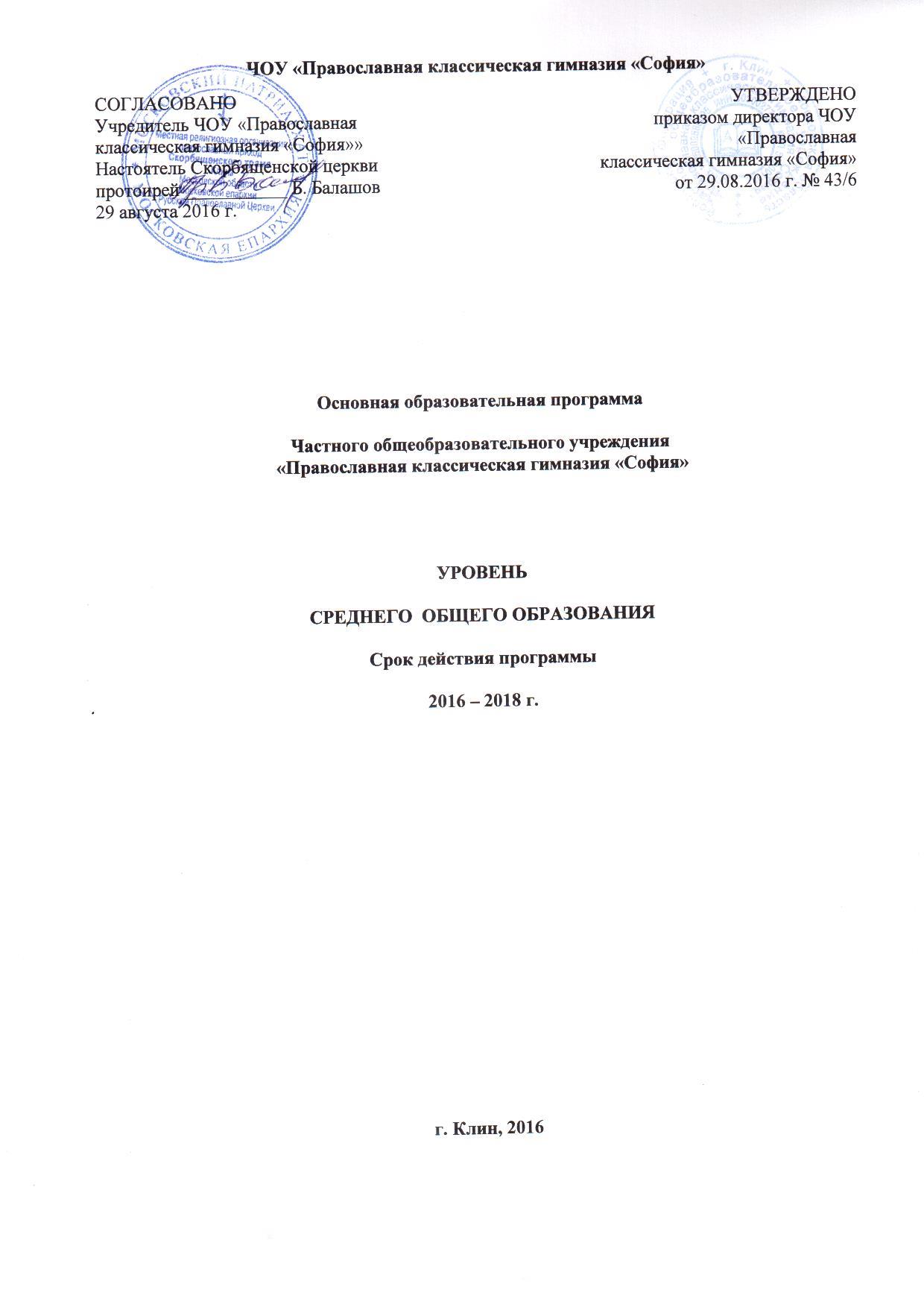 Общие положения.	Данная образовательная программа строится на базе положений, принятых во ФГОС второго поколения, и включает комплекс основных характеристик образования (объем, содержание, планируемые результаты), организационно-педагогических условий, который предложен в виде учебного плана, календарного учебного графика, рабочих программ учебных предметов, курсов, а также оценочных и методических материалов. 	Структура образовательной программы  содержит три раздела: целевой, содержательный и организационный.	Целевой раздел определяет основные цели, задачи, планируемые результаты и систему оценки достижения планируемых результатов.	Цель реализации образовательной программы — достижение планируемых результатов, ориентированных на становление личностных характеристик выпускника, соответствующих «портрету выпускника старшей школы». В соответствии с ФГОС второго поколения выпускник должен обладать следующими характеристиками:любящий свой край и свою Родину, уважающий свой народ, его культуру и духовные традиции;осознающий и принимающий традиционные ценности семьи, российского гражданского общества, многонационального российского народа, человечества, осознающий свою сопричастность судьбе Отечества;креативный и критически мыслящий, активно и целенаправленно познающий мир, осознающий ценность образования и науки, труда и творчества для человека и общества;владеющий основами научных методов познания окружающего мира;мотивированный на творчество и инновационную деятельность;готовый к сотрудничеству, способный осуществлять учебно-исследовательскую, проектную и информационно-познавательную деятельность;осознающий себя личностью, социально активный, уважающий закон и правопорядок, осознающий ответственность перед семьёй, обществом, государством, человечеством; уважающий мнение других людей, умеющий вести конструктивный диалог, достигать взаимопонимания и успешно взаимодействовать;осознанно выполняющий и пропагандирующий правила здорового, безопасного и экологически целесообразного образа жизни; подготовленный к осознанному выбору профессии, понимающий значение профессиональной деятельности для человека и общества;мотивированный на образование и самообразование в течение всей своей жизни.	Достижение поставленной цели предусматривает решение следующих основных задач:Интеллектуальное развитие личности обучающегося, что подразумевает:осознание ценности знаний как средства вхождения в культуру и средства организации собственной деятельности в профессии и в повседневной жизни;формирование общей культуры, расширение кругозора как базы для формирования знаний (информированность);овладение компетенциями и компетентностями, способствующими конструированию собственных знаний, готовность к саморазвитию и самообразованию на протяжении всей жизни.Развитие творческого потенциала и личностных компетенций обучающихся, необходимых для успешности в будущей профессии, а именно:овладение как теоретическими, так и практическими знаниями и умениями;инициативность и готовность к инновационной деятельности;умение работать в команде;осознание и принятие этических норм профессиональной деятельности.Развитие навыков самоопределения, что подразумевает:осознание себя как личности, своих потребностей и возможностей;готовность делать осознанный выбор и нести ответственность за его последствия;способность к рефлексии, самоанализу и самооценке.Формирование и развитие социальных навыков, предполагающих активное взаимодействие и базирующихся на:осознании себя как члена общества;принятии национальных и культурных ценностей в контексте общечеловеческих;активной гражданской позиции;социально-значимой деятельности.	Планируемые результаты соответствуют требованиям ФГОС к результатам освоения обучающимися основной образовательной программы:личностным, включающим готовность и способность обучающихся к саморазвитию и личностному самоопределению, сформированность их мотивации к обучению и целенаправленной познавательной деятельности, системы значимых социальных и межличностных отношений, ценностно-смысловых установок, отражающих личностные и гражданские позиции в деятельности, правосознание, экологическую культуру, способность ставить цели и строить жизненные планы, способность к осознанию российской гражданской идентичности в поликультурном социуме;метапредметным, включающим освоенные обучающимися межпредметные понятия и универсальные учебные действия (регулятивные, познавательные, коммуникативные), способность их использования в познавательной и социальной практике, самостоятельность в планировании и осуществлении учебной деятельности и организации учебного сотрудничества с педагогами и сверстниками, способность к построению индивидуальной образовательной траектории, владение навыками учебно-исследовательской, проектной и социальной деятельности;предметным, включающим освоенные обучающимися в ходе изучения учебного предмета умения, специфические для данной предметной области, виды деятельности по получению нового знания в рамках учебного предмета, его преобразованию и применению в учебных, учебно-проектных и социально-проектных ситуациях, формирование научного типа мышления, владение научной терминологией, ключевыми понятиями, методами и приёмами.	Система оценки достижения планируемых результатов основана на использовании критериального подхода, включает диагностическое, формирующее (личностно-ориентированное оценивание в ходе изучения определенной темы, модуля программы) и констатирующее оценивание (социально-ориентированное оценивание по завершению изучения темы, модуля программы), самооценивание. Оцениванию также подлежат метапредметные умения и навыки, формируемые в ходе освоения учебных предметов, проектной и научно-исследовательской деятельности. Оценивание достижения личностных планируемых результатов является не персонифицированным и основано на мониторинге уровня сформированности личностных результатов с целью оценки эффективности воспитательно–образовательной деятельности и является основанием для принятия различных управленческих решений, улучшающих качество образования.	Содержательный раздел образовательной программы включает Программу развития универсальных учебных действий, способствующую развитию следующих компетенций и компетентностей обучающихся:поиск, обработка и анализ информации, представленной в различной форме (текстовой, графической и т.д.) с использованием различных источников;синтез собственных знаний на основе анализа освоенного учебного материала;ИКТ- компетентность;представление своих идей в различной форме;организация групповой работы и участие в ней;проектная деятельность;научно-исследовательская деятельность.	Содержательный раздел образовательной программы включает учебные программы по предметам обязательной части, а также  по предметам в  части , формируемой  на основе запросов участников образовательного процесса.Обязательная часть состоит из  предметов базового уровня:Из предметов профильного уровня:Из предметов регионального компонента:Из предметов компонента образовательной организации:Содержательный раздел образовательной программы включает также программу воспитания и социализации обучающихся, ориентированную на формирование и развитие таких социальных навыков, как:самоопределение в различных областях жизни, в том числе профессиональной, на основе рефлексии;принятие этически выдержанных решений;принятие ответственности за любой свой выбор и его последствия;кооперация при работе в команде.	Реализация программы воспитания и социализации осуществляется как в урочной, так и во внеурочной деятельности, которая организуется по направлениям развития личности (духовно-нравственное, спортивно-оздоровительное, социальное, общеинтеллектуальное, общекультурное) в таких формах, как художественные студии, спортивные клубы и секции,  научно-практические конференции, школьные научные общества, олимпиады, поисковые и научные исследования, общественно полезные практики, и в других формах, отличных от урочной, на добровольной основе в соответствии с выбором участников образовательного процесса.	Организационный раздел образовательной программы содержит учебный план, описание системы условий реализации образовательной программы.	Учебный план определяет:нормативный срок освоения программы – 2 года;количество учебных занятий за 2 года на одного обучающегося – не менее 2170 часов и не более 2590 часов (не более 37 часов в неделю);состав и объём учебных предметов, курсов, а также их распределение по классам (годам) обучения;	Система условий реализации образовательной программы содержит:описание имеющихся условий: кадровых, психолого-педагогических, финансовых, материально-технических, информационно-методических;обоснование необходимых изменений в имеющихся условиях;механизмы достижения целевых ориентиров в системе условий;сетевой график (дорожную карту) по формированию необходимой системы условий;описание контроля за состоянием системы условий.1.Целевой раздел.1.1. Пояснительная записка.	Гимназия - сложная и динамичная социальная структура, которая способна предложить общее и духовно-нравственное образование на уровне государственных стандартов, в соответствии с уровнем подготовки, состоянием здоровья, запросами и возможностями учащихся и  их родителей. В соответствии с законом Российской Федерации «Об образовании», Уставом гимназии настоящая образовательная программа является содержательной и организационной основой образовательной политики гимназии. Образовательная программа гимназии – локальный  акт общеобразовательного учреждения - создана для реализации  социального заказа родителей обучающихся и самих обучающихся, с учетом реальной социальной ситуации, материальных и кадровых возможностей гимназии. Образовательная программа гимназии рассчитана на 2016- 2018  учебный год. Основываясь на достигнутые результаты и традиции гимназии, учитывая тенденции развития образования в России и мировой практике, социально-политическую и духовно-нравственную  ситуацию в стране, сформулированы следующие цели, задачи и приоритетные направления образовательной программы.	Миссия гимназии:обеспечение универсального образования повышенного уровня;создание школы понимания, через воспитание знанием и научение делом; формирование у ученика представления о своих возможностях; обучение науке смирения: путь к личному счастью через открытие ближнего, открытие себя – через творческое преображение мира вокруг себя; «Не навреди» – основополагающий принцип деятельности педагога гимназии	Цель: создание эффективной системывоспитания подрастающего поколения в духе Православия; образования людей, знающих мировую и отечественную историю и культуру, понимающих их духовный смысл; научения труду, помощи ближнему; развития способностей каждого ученика, пробуждение интереса к различным видам деятельности; формирования культуры поведения в соответствии с традициями благочестия.	Задачи:1. Воспитать личность в традициях христианского благочестия и любви к Отечеству.2. Обеспечить универсальное комплексное образование при наличии широкого выбора образовательных программ; создать основы для осознанного выбора  профессии.3. Осуществить преемственность воспитательной и образовательной деятельности на всех этапах развития личности учащегося.  Приоритетные направления в образовании гимназии. Православная классическая гимназия "София" существует в частно-правовой форме образовательного учреждения, работающего по программам федерального государственного образовательного стандарта. Православная классическая гимназия «София» имеет от прочих образовательных организаций  ряд отличий в учебном плане и внутреннем устройстве как школа православная, школа классическая и школа социальная.Особенности  гимназии «София» как православной школы.Гимназия «София» создана православными людьми для детей из семей уже православных или тянущихся к Православию. Внутренняя жизнь ее подчинена церковному уставу и календарю, средоточие ее —храм Всех Скорбящих Радость. При этом учредитель установил, что православная гимназия — это не набор дополнительных вероучительных дисциплин, даже не присутствие храма в гимназии. Это — посильная попытка реализовать жизнь верующего человека в образовательном процессе. Св. апостол Павел говорит: «Вера есть умение взирать на невидимое, вещей невидимых обличение», то есть придание им лика или формы. Это есть особый духовный труд, к которому призваны те, кто может особым образом трудиться, чтобы разгадать скрытый план бытия в котором Бог как бы обозначил Себя как Творца этого мира. Выполнение этой задачи и делает православную школу православной школой. Когда акт православного образования и воспитания удается, происходит то, что мы называем духовным воспитанием — воспитанием через знание.	Образование, которое дает гимназия — светское. Православная специфика гимназии выражается в том, что преподавание находит мировоззренческую опору в учении Православной Церкви. Это делает гимназию  приемлемой для тех, кто не считает полезным для подрастающего поколения религиозную индифферентность. Из собственно религиозных предметов преподается (в течение всех лет обучения)  Основы православной культуры.	Конфессиональный характер гимназии особым образом организует преподавание основ естественных наук. Руководствуясь словами Святейшего Патриарха, ПКГ в первую очередь стремиться выявить и возродить в учащихся Образ Божий, живущий в душе, имея в виду, что формирование человека как цельной и нравственной личности было и остается главнейшей задачей образования.	Во вторую очередь перед гимназией стоит задача дать ученикам конкретные сведения об окружающем мире. Православный учитель должен исходить из представления о сосуществовании двух систем знания: богословской и естественнонаучной.	На уроках в духе любви к людям и природе в соответствии с данными науки излагаются факты и закономерности. Но знать обязательные их недостаточно для ученика православной школы. Учитель-христианин должен при изложении фактов выделять их аксиологическую составляющую.	Выявляя внутреннюю системность явлений и целесообразность этой системности, учитель выходит на антропный принцип (всесторонняя направленность природы на обеспечение бытия человека) и на учение о человеке как образе и подобии Божием, созданном для владения миром. Так учитель воспитывает знанием, которое становится при этом религиозно окрашенным и получает особенное достоинство.	В-третьих, гимназия «София», как православная школа, воспитывая молодого человека в духе любви к Богу и Отечеству, считает необходимым более тщательное, углубленное изучение истории, в которой раскрывается замысел Бога о человеке	. Усилением и продолжением исторического курса является преподавание Мировой художественной культуры.	Особенности гимназии «София» как классической школы.	По содержанию даваемого образования гимназия стремится, насколько это возможно в существующих условиях, ориентироваться на историческую модель классической гимназии, то есть школы, преподавание в которой основано преимущественно на изучении церковнославянского языка, родной словесности и математики.	Изучение языков является проверенным вековой практикой мощным образовательным и воспитательным средством и вырабатывает недостижимые иными известными способами навыки работы, в том числе самостоятельной, с иноязычным текстом. Изучение языков позволяет освободить мысль от оков слова, которое воспринимается как единственное данное. Занятия языками предоставляют учащемуся уникальную возможность овладения новыми языками. Поэтому в 5-6 классах учащиеся получают возможность выбрать для изучения церковнославянский язык.	Придание образованию социальной направленности.	Цель воспитательной и образовательной работы гимназии заключается в формировании у детей активной жизненной позиции, духа патриотизма, подготовка к ответственному социальному служению. Классическое образование дает основу, которая позволяет при индивидуальном подходе к ученику развить именно те способности, которые даны ему Богом. Для этого при гимназии существует развитая система дополнительного образования, позволяющая каждому учащемуся активно работать в выбранном направлении.	Индивидуальные занятия с учащимися включают углубленное изучение выбранных предметов на спецкурсах и проектную работу. Проектная деятельность гимназистов позволяет расширить диапазон результатов образования каждого учащегося. К наиболее значимым из них следует отнести: повышение уверенности учащихся в собственных силах; развитие позитивного образа себя и других; более качественное усвоение знаний, развитие интеллекта и творческих способностей; усиление у школьников мотивации на успешную учебную деятельность; повышение умения адекватно оценивать себя; развитие коммуникабельности, умения сотрудничать с различными людьми; обеспечение механизма развития критического мышления ребенка, умение искать путь решения поставленной задачи; развитие исследовательских способностей; развитие умения мыслить абстрактно.	Группы дополнительного образования работают по направлениям: спортивно-оздоровительное, духовно-нравственное, социальное, общеинтеллектуальное, общекультурное. 	Цель воспитательной и образовательной работы гимназии заключается в формировании у детей активной жизненной позиции, духа патриотизма, подготовка к ответственному социальному служению.	Приоритетные направления:ориентация на компетентность и творчество учителя, его творческую самостоятельность и профессиональную ответственность; совершенствование профессионального уровня педагогов в области инновационных педагогических, информационных технологий; сохранение, укрепление и формирование здоровья обучающихся; индивидуализация учебно-воспитательного процесса, раскрытие творческих способностей, формирование универсальных учебных действий, поэтапный переход образовательного процесса в процесс самообразования под руководством наставников; развитие системы непрерывного образования, воспитательного потенциала поликультурной образовательной среды. 	Содержательное наполнение образовательной программы может корректироваться в соответствии с реальной социально-образовательной ситуацией в гимназии:	- изменение контингента обучающихся;	- новый социальный заказ.	Эти изменения будут находить отражение в учебных планах на год, разрабатываемых на основе данной образовательной программы, а также в ежегодно утверждаемом перечне программ и учебников.1.2. Планируемые результаты освоения основной образовательной программы среднего общего образования.	Планируемые результаты освоения основной образовательной программы среднего общего образования (далее — планируемые результаты) представляют собой систему ведущих целевых установок и ожидаемых результатов освоения всех компонентов, составляющих содержательную основу образовательной программы. 	Достижение обучающимися планируемых результатов в итоге освоения основной образовательной программы среднего общего образования определяется по завершении обучения. При этом образовательная компетентность выпускника понимается как основа для дальнейшего обучения, эффективного участия в жизни общества, организации своей личной деятельности.	Личностные, метапредметные и предметные планируемые результаты отражают следующее:	Личностные результаты:1)	сформированность российской гражданской идентичности, патриотизма, уважения к своему народу, чувства ответственности перед Родиной, гордости за свой край, свою Родину, прошлое и настоящее многонационального народа России, уверенности в его великом будущем, уважение государственных символов (герб, флаг, гимн);сформированность гражданской позиции выпускника как сознательного, активного и ответственного члена российского общества, уважающего закон и правопорядок, осознающего и принимающего свою ответственность за благосостояние общества, обладающего чувством собственного достоинства, осознанно принимающего традиционные национальные и общечеловеческие гуманистические и демократические ценности;готовность к служению Отечеству, его защите;сформированность мировоззрения, соответствующего современному уровню развития науки и общественной практики, основанного на диалоге культур, а также различных форм общественного сознания, осознание своего места в поликультурном мире;сформированность основ саморазвития и самовоспитания в соответствии с общечеловеческими нравственными ценностями и идеалами российского гражданского общества; готовность и способность к самостоятельной, творческой и ответственной деятельности (образовательной, учебно-исследовательской, проектной, коммуникативной, иной);сформированность толерантного сознания и поведения личности в поликультурном мире, готовности и способности вести диалог с другими людьми, достигать в нем взаимопонимания, находить общие цели и сотрудничать для их достижения;сформированность навыков сотрудничества со сверстниками, детьми младшего возраста, взрослыми в образовательной, общественно полезной, учебно-исследовательской, проектной и других видах деятельности;сформированность нравственного сознания, чувств и поведения на основе усвоения общечеловеческих нравственных ценностей;готовность и способность к образованию, в том числе самообразованию, на протяжении всей жизни; сознательное отношение к непрерывному образованию как условию успешной профессиональной и общественной деятельности;сформированность эстетического отношения к миру, включая эстетику быта, научного и технического творчества, спорта, общественных отношений;принятие и реализацию ценностей здорового и безопасного образа жизни, потребности в физическом самосовершенствовании, занятиях спортивно-оздоровительной деятельностью, неприятие вредных привычек: курения, употребления алкоголя, наркотиков;бережное, ответственное и компетентное отношение к физическому и психологическому здоровью, как собственному, так и других людей, умение оказывать первую помощь;осознанный выбор будущей профессии и возможностей реализации собственных жизненных планов; отношение к профессиональной деятельности как возможности участия в решении личных, общественных, государственных, общенациональных проблем;сформированность экологического мышления, понимания влияния социально-экономических процессов на состояние природной и социальной среды; приобретение опыта эколого-направленной деятельности;ответственное отношение к созданию семьи на основе осознанного принятия ценностей семейной жизни — любви, равноправия, заботы, ответственности — и их реализации в отношении членов своей семьи.	Метапредметные результатыумение самостоятельно определять цели деятельности и составлять планы деятельности; самостоятельно осуществлять, контролировать и корректировать урочную и внеурочную (включая внешкольную) деятельность; использовать различные ресурсы для достижения поставленных целей и реализации планов деятельности; выбирать успешные стратегии в различных ситуациях;умение продуктивно общаться и взаимодействовать в процессе совместной деятельности, учитывать позиции других участников деятельности, эффективно разрешать конфликты;владение навыками познавательной, учебно-исследовательской и проектной деятельности, навыками разрешения проблем; способность и готовность к самостоятельному поиску методов решения практических задач, применению различных методов познания;4)	готовность и способность к самостоятельной информационно-познавательной деятельности, включая умение ориентироваться в различных источниках информации, критически оценивать и интерпретировать информацию, получаемую из различных источников;умение использовать средства информационных и коммуникационных технологий (далее — ИКТ) в решении когнитивных, коммуникативных и организационных задач с соблюдением требований эргономики, техники безопасности, гигиены, ресурсосбережения, правовых и этических норм, норм информационной безопасности;умение определять назначение и функции различных социальных институтов;умение самостоятельно оценивать и принимать решения, определяющие стратегию поведения, с учетом гражданских и нравственных ценностей;владение языковыми средствами —умение ясно, логично и точно излагать свою точку зрения, использовать адекватные языковые средства;владение навыками познавательной рефлексии как осознания совершаемых действий и мыслительных процессов, их результатов и оснований, границ своего знания и незнания, новых познавательных задач и средств их достижения.	Предметные результаты:Предметные результаты освоения основной образовательной программы среднего общего образования устанавливаются на базовом и профильном уровнях, ориентированных на приоритетное решение соответствующих комплексов задач.Предметные результаты на базовом уровне ориентированы на освоение обучающимися систематических знаний и способов действий, присущих данному учебному предмету, и решение задач освоения основ базовых наук, поддержки избранного обучающимися направления образования, обеспечения академической мобильности.Предметные результаты на профильном уровне ориентированы на более глубокое, чем это предусматривается базовым уровнем, освоение обучающимися систематических знаний и способов действий, присущих данному учебному предмету, и решение задач освоения основ базовых наук, подготовки к последующему профессиональному образованию или профессиональной деятельности.	На уровне среднего общего образования устанавливаются планируемые результаты освоения учебных программ по всем предметам — «Русский язык», «Литература», «Иностранный язык (английский язык)», «История России. Всеобщая история», «Обществознание», «География», «Алгебра и начала анализа», «Геометрия», «Информатика и ИКТ», «Физика», «Биология», «Химия», «Мировая художественная культура», «Экономика», «Право», «Физическая культура», «Основы безопасности жизнедеятельности», Основы православной веры.	В гимназии образовательные программы по предметам реализуются в соответствии с федеральным компонентом государственного стандарта среднего общего образования. Учебные предметы, курсы по выбору обучающихся, предлагаемые образовательным учреждением, в том числе учитывающие специфику и возможности образовательной организации. Изучение дополнительных учебных предметов, курсов по выбору обучающихся должно обеспечить:удовлетворение индивидуальных запросов обучающихся;общеобразовательную, общекультурную составляющую данной ступени общего образования;развитие личности обучающихся, их познавательных интересов, интеллектуальной и ценностно-смысловой сферы;развитие навыков самообразования и самопроектирования;углубление, расширение и систематизацию знаний в выбранной области научного знания или вида деятельности;совершенствование имеющегося и приобретение нового опыта познавательной деятельности, профессионального самоопределения обучающихся.Результаты изучения дополнительных учебных предметов, курсов по выбору обучающихся отражают:развитие личности обучающихся средствами предлагаемого для изучения учебного предмета, курса: развитие общей культуры обучающихся, их мировоззрения, ценностно-смысловых установок, развитие познавательных, регулятивных и коммуникативных способностей, готовности и способности к саморазвитию и профессиональному самоопределению;овладение систематическими знаниями и приобретение опыта осуществления целесообразной и результативной деятельности;развитие способности к непрерывному самообразованию, овладению ключевыми компетентностями, составляющими основу умения: самостоятельному приобретению и интеграции знаний, коммуникации и сотрудничеству, эффективному решению (разрешению) проблем, осознанному использованию информационных и коммуникационных технологий, самоорганизации и саморегуляции;обеспечение академической мобильности и (или) возможности поддерживать избранное направление образования;обеспечение профессиональной ориентации обучающихся.1.3. Система оценки достижения планируемых результатов освоения основной образовательной программы среднего общего образования.1.3.1. Общие положения.	Система оценки достижения планируемых результатов освоения основной образовательной программы среднего общего образования (далее - система оценки) представляет собой один из инструментов реализации требований Стандарта к результатам освоения основной образовательной программы среднего общего образования, направленный на обеспечение качества образования, что предполагает вовлечённость в оценочную деятельность как педагогов, так и обучающихся.	В гимназии учебные достижения обучающихся 10-11-х классов в ходе текущей, тематической,  триместровой), годовой и итоговой аттестации оцениваются по пятибалльной системе (минимальный балл - два; максимальный балл - пять). При выполнении диагностических работ может  применяться процентное выражение выполнения заданий, которое переводится в пятибалльную отметку. 	При выставлении оценок учителя руководствуются действующими критериями оценки знаний, умений, навыков обучающихся по предмету. Основными способами учета знаний учащихся по предмету являются устный ответ, письменные работы (самостоятельные, контрольные), практические работы, лабораторные работы, творческие работы.	При оценке знаний учитывается их глубина и прочность, умение учащихся свободно и вполне сознательно применять изучаемый теоретический материал при решении конкретных учебных и практических задач.	Оценка знаний, умений, навыков должна быть объективной. Оценивается фактически достигнутый уровень умений и степень освоения знаний.	Результаты промежуточной аттестации, представляющие собой результаты внутришкольного мониторинга индивидуальных образовательных достижений обучающихся, отражают динамику формирования их способности к решению учебно-практических и учебно-познавательных задач и навыков проектной деятельности. Промежуточная аттестация осуществляется в ходе совместной оценочной деятельности педагогов и обучающихся, т.е. является внутренней оценкой.	Целями промежуточной аттестации являются:	- установление фактического уровня теоретических знаний обучающихся по предметам обязательного компонента учебного плана, их практических умений и навыков, соотнесение этого уровня с требованиями образовательного государственного стандарта;	- контроль выполнения учебных программ и календарно-тематического графика изучения учебных предметов.	Основные задачи промежуточной аттестации:проверка выполнения требований стандарта к результатам освоения содержания по общеобразовательным предметам;повышение уровня образованности обучающихся;корректировка рабочих программ по предметам;организация текущего повторения;психологическая адаптация учащихся.	Годовая промежуточная аттестация проводится на основе результатов триместровых промежуточных аттестаций, и представляет собой среднее арифметическое результатов триместровых аттестаций. Округление результата проводится в пользу обучающегося. Для учащихся 10 класса промежуточная аттестация проводится по русскому языку, математике и ОПВ. Выбор предметов для промежуточной аттестации устанавливается педагогическим советом ежегодно в начале учебного года.	Промежуточная аттестация обучающихся может проводиться с использованием различных форм работы, а именно: разноуровневые контрольные работы, зачеты, тестовые работы, защита рефератов, проектов.	Неудовлетворительные результаты промежуточной аттестации по одному или нескольким учебным предметам, курсам, дисциплинам (модулям) образовательной программы или не прохождение промежуточной аттестации при отсутствии уважительных причин признаются академической задолженностью. Обучающиеся обязаны ликвидировать академическую задолженность в порядке, установленном соответствующими локальными актами гимназии. График пересдачи разрабатывается методическим советом и утверждается директором гимназии.	Перевод учащихся в следующий класс осуществляется на основании Федерального закона «Об образовании в Российской Федерации», Устава гимназии.	Освоение обучающимися образовательной программы среднего общего образования завершается обязательной государственной итоговой аттестацией выпускника. Государственная итоговая аттестация выпускников осуществляется внешними (по отношению к образовательному учреждению) органами, т. е. является внешней оценкой.	Предметом государственной итоговой аттестации выпускников является достижение ими предметных и метапредметных результатов освоения основной образовательной программы среднего общего образования в соответствии с планируемыми результатами.	Оценка направлена на выявление способности выпускников к решению учебно-практических и учебно-познавательных задач, а также на определение уровня сформированности навыков учебно-исследовательской и проектной деятельности.	Достижение личностных результатов (ценностные ориентации обучающихся и индивидуальные личностные характеристики) итоговой аттестации не подлежат.	Государственная итоговая аттестация включает в себя обязательные экзамены по русскому языку и математике. Экзамены по другим учебным предметам - литературе, физике, химии, биологии, географии, истории, обществознанию, иностранным языкам (английский), информатике и информационно-коммуникационным технологиям (ИКТ) - обучающиеся сдают на добровольной основе по своему выбору. Количество экзаменов по выбору определяется обучающимися самостоятельно	Государственная итоговая аттестация обучающихся осуществляется в форме Единого государственного экзамена.	К государственной итоговой аттестации допускаются обучающиеся, имеющие годовые отметки по всем учебным предметам учебного плана за каждый год обучения по образовательной программе среднего общего образования не ниже удовлетворительных.	Государственная итоговая аттестация проводится в соответствии с порядком проведения государственной итоговой аттестации обучающихся, устанавливаемом федеральным органом исполнительной власти, осуществляющим функции по выработке государственной политики и нормативно-правовому регулированию в сфере образования.	Система оценки достижения планируемых результатов освоения основной образовательной программы среднего общего образования предполагает комплексный подход к оценке результатов образования, позволяющий вести оценку достижения обучающимися всех трёх групп результатов образования: личностных, метапредметных и предметных.1.3.2. Особенности оценки личностных результатов.	Оценка личностных результатов представляет собой оценку достижения обучающимися в ходе их личностного развития планируемых результатов.	Формирование личностных результатов обеспечивается в ходе реализации всех компонентов образовательного процесса, включая внеурочную деятельность, реализуемую семьей и гимназией.	Личностные результаты учащихся старшей школы определяются на основе сформированности:- гражданской идентичности;- социальных компетенций;- навыков самообразования на основе устойчивой учебно-познавательной мотивации;- готовности к выбору дальнейшего профильного образования после окончания гимназии.	В соответствии с требованиями Стандарта, личностные результаты не подлежат формализованному итоговому контролю и не выносятся на итоговую оценку, а являются предметом оценки эффективности образовательно-воспитательного процесса гимназии. В образовательном процессе возможна ограниченная оценка сформированности отдельных личностных результатов, проявляющихся в:1) соблюдении норм и правил поведения, принятых в гимназии;2) участии в общественной жизни гимназии и ближайшего социального окружения, в социальной деятельности;3) развитии самостоятельности и ответственности за результаты обучения;4) готовности и способности делать осознанный выбор своей образовательной траектории, в том числе выбор направления профильного образования, проектирование индивидуального учебного плана;5) ценностно-смысловых установках, формируемых средствами различных предметов в рамках системы общего образования. 	Оценка сформированности отдельных личностных результатов проводится методом наблюдения. Текущая оценка личностных результатов учащихся гимназии осуществляется путем систематизированного наблюдения, которое осуществляют учителя, классные руководители, священники.	Приоритетными являются те личностные результаты, которые преимущественно формируются в учебном процессе, а не в семье или сфере дополнительного образования, именно те результаты, за формирование которых несёт ответственность гимназия.Данные о достижении этих результатов являются составляющими системы внутреннего мониторинга образовательных достижений обучающихся. В соответствии с требованиями Стандарта оценка этих достижений проводится в форме, не представляющей угрозы личности, психологической безопасности обучающегося и может использоватьсяисключительно в целях личностного развития обучающихся. 1.3.3. Особенности оценки метапредметных результатов.	Гимназия реализует профильное образование в старшей школе, что подразумевает две основные задачи: завершение общего образования и подготовка к высшему образованию. Эти задачи наиболее успешно можно решить в рамках ФГОС среднего образования второго поколения, базирующегося на системно-деятельностном подходе и ориентированному на развитие трех групп образовательных результатов: предметных, метапредметных и личностных.	Метапредметные образовательные результаты	Метапредметные образовательные результаты можно разделить на две основные категории: развитие теоретического и критического мышления через формирование системы надпредметных понятий;формирование метапредметных умений и навыков, лежащих в основе предметных компетентностей.	Общие подходы к организации образования для достижения метапредметных результатовПерейти от репродуктивного способа обучения к деятельностной педагогике, в которой главным является наличие у человека основ теоретического мышления, а также способности в экстремальных условиях находить нужное решение, умения действовать в нестандартных ситуациях.Изменить предметное содержание, выстраивая систему научных понятий, отказываясь от большого количества частных фактов, ненужной информации, которыми изобилует большинство современных традиционных программ, а также обратить внимание на решение личностно значимых задач подростка, часто не связанных напрямую с учебой в гимназии.Выстроить кооперационный тип отношений между учителем и классом, учителем и отдельным учеником, между учащимися, планируя и реализуя образовательный процесс в коллективно-распределенной деятельности между всеми его участниками.Максимально использовать проектную и исследовательскую деятельности как в урочной, так и внеурочной деятельности как в наивысшей степени способствующей развитию метапредметных умений и навыков.Важным является определение подхода к оцениванию метапредметных образовательных результатов учащихся. Оценивание метапредметных результатов наиболее продуктивно в личностно-ориентированной парадигме как оценивание динамики изменений, индивидуального прогресса учащегося.Помимо этого, в оценивание по предмету необходимо включать компетентностные тесты, позволяющие диагностировать уровень сформированности теоретического мышления и ключевых компетентностей.1.3.4. Особенности оценки предметных результатов.Оценка предметных результатов представляет собой оценку достижения обучающимися планируемых результатов по отдельным предметам.Формирование этих результатов обеспечивается за счёт основных компонентов образовательного процесса — учебных предметов.Основным объектом оценки предметных результатов в соответствии с требованиями Стандарта является способность к решению учебно-познавательных и учебно-практических задач, основанных на изучаемом учебном материале, с использованием способов действий, релевантных содержанию учебных предметов, в том числе метапредметных (познавательных, регулятивных, коммуникативных) действий.Система оценки предметных результатов освоения учебных программ с учётом уровневого подхода, принятого в Стандарте, предполагает выделение базового уровня достижений как точки отсчёта при построении всей системы оценки и организации индивидуальной работы с обучающимися.Реальные достижения обучающихся могут соответствовать базовому уровню, а могут отличаться от него как в сторону превышения, так и в сторону недостижения.Индивидуальные траектории обучения обучающихся, демонстрирующих повышенный и высокий уровни достижений, формируются с учётом интересов этих обучающихся и их планов на будущее. При наличии устойчивых интересов к учебному предмету и основательной подготовки по нему такие обучающиеся могут быть вовлечены в проектную деятельность по предмету и сориентированы на профессиональное образование.Для оценки динамики формирования предметных результатов системе внутришкольного мониторинга образовательных достижений фиксируются и анализируются данные о сформированности умений и навыков, способствующих освоению систематических знаний, в том числе:первичному ознакомлению, отработке и осознанию теоретических моделей и понятий (общенаучных и базовых для данной области знания), стандартных алгоритмов и процедур;выявлению и осознанию сущности и особенностей изучаемых объектов, процессов и явлений действительности (природных, социальных, культурных, технических и др.) в соответствии с содержанием конкретного учебного предмета, созданию и использованию моделей изучаемых объектов и процессов, схем;выявлению и анализу существенных и устойчивых связей и отношений между объектами и процессами.При этом обязательными составляющими системы накопленной оценки являются материалы:стартовой диагностики;тематических и итоговых проверочных работ по всем учебным предметам;творческих работ, включая учебные исследования и учебные проекты.Решение о достижении или недостижении планируемых результатов или об освоении или неосвоении учебного материала принимается на основе результатов выполнения заданий базового уровня. Критерий достижения/освоения учебного материала задаётся как выполнение не менее 50% заданий базового уровня или получение 50% от максимального балла за выполнение заданий базового уровня.2.Содержательный раздел.2.1. Программа развития универсальных учебных действий на ступени среднего общего образования.	Развитие метапредметных умений и навыков прежде всего происходит в процессе освоения предметного содержания учебных дисциплин, на что работают уже перечисленные выше принципы построения учебных программ, а также методы организации учебной деятельности на уроках. Наиболее эффективным форматом урока является урок–исследование ситуации (к и мини-проект (поиск решения задачи), причем как индивидуальный, так и групповой.	Типология учебных ситуаций может быть представлена такими ситуациями, как:ситуация-проблема – прототип реальной проблемы, которая требует оперативного решения (с помощью подобной ситуации можно вырабатывать умения по поиску оптимального решения);ситуация-иллюстрация – прототип реальной ситуации, которая включается в качестве факта в лекционный материал (визуальная образная ситуация, представленная средствами ИКТ, вырабатывает умение визуализировать информацию для нахождения более простого способа её решения);ситуация-оценка – прототип реальной ситуации с готовым предполагаемым решением, которое следует оценить и предложить своё адекватное решение;ситуация-тренинг – прототип стандартной или другой ситуации (тренинг возможно проводить как по описанию ситуации, так и по её решению).	Развитию регулятивных универсальных учебных действий способствует также использование в учебном процессе системы индивидуальных или групповых учебных заданий, которые наделяют обучающихся функциями организации их выполнения: планирования этапов выполнения работы, отслеживания продвижения в выполнении задания, соблюдения графика подготовки и предоставления материалов, поиска необходимых ресурсов, распределения обязанностей и контроля качества выполнения работы, — при минимизации пошагового контроля со стороны учителя. К такому роду заданий относятся: подготовка мероприятий для учащихся начальной и основной школы; подготовка материалов для школьного сайта гимназии, школьного радио, выполнение различных творческих работ, предусматривающих сбор и обработку информации, подготовку предварительного наброска, черновой и окончательной версий, обсуждение и презентацию.	Одним из путей повышения мотивации и эффективности учебной деятельности в гимназии является включение обучающихся в учебно-исследовательскую и проектную деятельность, имеющую следующие особенности:1)	цели и задачи этих видов деятельности обучающихся определяются как их личностными, так и социальными мотивами. Это означает, что такая деятельность должна быть направлена не только на повышение компетентности подростков в предметной области определённых учебных дисциплин, на развитие их способностей, но и на создание продукта, имеющего значимость для других;2)	учебно-исследовательская и проектная деятельность организуется таким образом, чтобы обучающиеся смогли реализовать свои потребности в общении со значимыми, референтными группами одноклассников, учителей и т.д. Строя различного рода отношения в ходе целенаправленной, поисковой, творческой и продуктивной деятельности, подростки овладевают нормами взаимоотношений с разными людьми, умениями переходить от одного вида общения к другому, приобретают навыки индивидуальной самостоятельной работы и сотрудничества в коллективе;3)	организация учебно-исследовательских и проектных работ школьников обеспечивает сочетание различных видов познавательной деятельности. В этих видах деятельности могут быть востребованы практически любые способности подростков, реализованы личные пристрастия к тому или иному виду деятельности, с целью дальнейшего профессионального самоопределения.	При построении учебно-исследовательского процесса учитель учитывает следующие моменты:тема исследования должна быть на самом деле интересна для ученика и совпадать с кругом интереса учителя;необходимо, чтобы обучающийся хорошо осознавал суть проблемы, иначе весь ход поиска её решения будет бессмыслен, даже если он будет проведён преподавателем безукоризненно правильно;организация хода работы над раскрытием проблемы исследования должна строиться на взаимоответственности учителя и ученика друг перед другом и взаимопомощи;раскрытие проблемы в первую очередь должно приносить что-то новое ученику, а уже потом науке.	Итогами проектной и учебно-исследовательской деятельности следует считать не столько предметные результаты, сколько интеллектуальное, личностное развитие школьников, профориентацию, рост их компетентности в выбранной для исследования или проекта сфере, формирование умения сотрудничать в коллективе и самостоятельно работать, уяснение сущности творческой исследовательской и проектной работы, которая рассматривается как показатель успешности (неуспешности) исследовательской деятельности.	Особое место в образовательном процессе в старшей школе отводится индивидуальному проекту, который является необходимым условием успешного завершения общего образования. В гимназии такой проект должен быть исследовательским, то есть представлять собой научное исследование в той области знаний/предмете, который учащийся выбирает сам на основе собственных интересов и предпочтений. В ходе выполнения данного проекта учащийся должен продемонстрировать умение:поставить проблему (в виде ключевого вопроса или исследовательской задачи) и аргументировать её актуальности;формулировать гипотезу исследования и раскрыть замысел - сущность будущей деятельности;планировать исследовательскую работу и выбирать необходимый инструментарий;собственно, проводить исследования с обязательным поэтапным контролем и коррекцией результатов работ;оформлять результаты исследовательской деятельности в виде итогового эссе, по структуре соответствующего научной публикации;представлять результаты исследования для обсуждения и возможного дальнейшего практического использования.   Развитие метапредметных умений и навыков во внеурочной деятельности.	Внеурочная деятельность является мощным инструментом развития всех видов метапредметных умений и навыков, особенно личностных и социальных. В гимназии особое внимание уделяется вовлечению учащихся в разработку социальных проектов, социальных практик и т.п. 	Внеурочная деятельность и дополнительное образование также способствует развитию метапредметных умений и навыков при использовании следующих форм организации:исследовательская практика обучающихся;образовательные экспедиции – походы, поездки, экскурсии с чётко обозначенными образовательными целями, программой деятельности, продуманными формами контроля. Образовательные экспедиции предусматривают активную образовательную деятельность школьников, в том числе и исследовательского характера;факультативные занятия, предполагающие углублённое изучение предмета, дают большие возможности для реализации на них учебно-исследовательской деятельности обучающихся; научное общество учащихся «Гимназист» – форма внеурочной деятельности, которая сочетает в себе работу над учебными исследованиями, коллективное обсуждение промежуточных и итоговых результатов этой работы. А также организацию круглых столов, дискуссий, дебатов, интеллектуальных игр, публичных защит, конференций и др. экскурсии в  учреждения науки и образования.участие учащихся в олимпиадах, конкурсах, конференциях, в том числе дистанционных, предметных неделях, интеллектуальных марафонах предполагает выполнение ими учебных исследований или их элементов в рамках данных мероприятий.	Многообразие форм учебно-исследовательской деятельности позволяет обеспечить подлинную интеграцию урочной и внеурочной деятельности обучающихся по развитию у них универсальных учебных действий.2.2. Программы отдельных учебных предметов, курсов.2.2.1.Общие положения.В данном разделе основной образовательной программы среднего общего образования приводится основное содержание курсов по всем обязательным предметам на ступени среднего общего образования, которое должно быть в полном объёме отражено в соответствующих разделах рабочих программ учебных предметов, курсов.2.2.2. Основное содержание учебных предметов на ступени среднего общего образования.2.2.2.1. Русский язык (профильный  уровень).Содержание 10 класс.Вспомним изученное (10 ч)I. Введение в науку о языке. Общие сведения о языке (16 ч)Функции языка.Значение языка. Язык – орудие мышления. Язык – средство общения. Экспрессивная и коммуникативная функции языка.Язык и речь.Язык, речь и слово как синонимы в речи. Термины язык, речь и слово. Речевая деятельность.Русский язык — государственный язык Российской Федерации.Русский язык как национальный язык русского народа.Русский язык как средство межнационального общения в Российской Федерации.Русский язык среди других языков мира.Русский язык как один из рабочих языков в ООН. Индоевропейская семья языков. Славянские языки. Русистика на современном этапе.II. Русский язык – один из богатейших языков мира (76 ч)Состав современного русского языка. Литературный язык как центр системы современного русского языка. Общенародная разговорная речь. Просторечие. Диалектизмы. Жаргонизмы.Текст. Признаки текста. Цельность и связность. Логическая последовательность предложений. Единство темы, ключевые слова и предложения. Средства связи частей текста: лексический повтор, употребление однокоренных слов, союзы, частицы и др. Цепная и параллельная связи частей текста.Типы речи: повествование, описание и рассуждение. Их признаки. Комбинация разных типов речи в одном тексте. Отбор языковых средств для построения текста в зависимости от темы, цели, типа речи, адресата и речевой ситуации.Литературный язык и его нормы. Орфоэпические, лексические, морфологические, синтаксические нормы.Русский язык как развивающееся явление. Стили литературного языка – разговорный и книжные: научный, деловой, публицистический, художественный. Их признаки. Сфера употребления. Использование средств одного стиля в произведениях другого стиля.Устная и письменная формы речи. Их специфика. Синонимика русского языка. Лексические, морфемные, морфологические и синтаксические синонимы. Источники пополнения синонимов. Роль синонимов в речи.Культура речи. Содержательность речи соблюдения норм русского литературного языка точной словоупотребления, ясность, чистота ясность, эмоциональность речи и др.Роль А. С. Пушкина в истории русского языка. Предшественники А.С. Пушкина. А. С. Пушкин – создатель современного русского литературного языка.	Источники расширения словарного состава современного русского языка: словообразование, книжная лексика, периферийная лексика (диалектизмы, профессионализмы, жаргонизмы), заимствования	Содержание 11 класс.Принципы русского правописания (10 часов)Повторение изученного.	Систематизация знаний по русскому языку.	Фонетика. Лексикология. Морфемика. Морфология. Синтаксис. Роль единиц указанных разделов в построении текстов разных стилей и жанров.	Систематизация орфограмм в соответствии с принципами орфографии. Блоковый характер орфографических и пунктуационных правил как средство преодоления дробности частных правил. Закрепление навыков грамотного письма (обобщающие задания)	Совершенствование устной речи.	2.2.2.2. Литература (углубленное изучение).	Содержание 10 класс.	Русская литература XIX века в контексте мировой культуры. Основные темы и проблемы русской литературы XIX века (свобода, духовно-нравственные искания человека, обращение к народу в поисках нравственного идеала)Введение	Россия в первой половине XIX века. «Дней Александровых прекрасное начало». Отечественная война 1812 года. Движение декабристов. Воцарение Николая I. Расцвет и упадок монархии. Оживление вольнолюбивых настроений.Литература первой половины XIX века. Отголоски классицизма. Сентиментализм. «История государства Российского» Н. М. Карамзина. Языковая реформа Карамзина. Полемика «Беседы любителей русского слова» и «Арзамаса».Возникновение романтизма. Жуковский. Батюшков. Рылеев. Баратынский. Тютчев. Романтизм Пушкина, Лермонтова и Гоголя.Зарождение реализма (Крылов, Грибоедов, Пушкин, Лермонтов, Гоголь, «натуральная школа») и профессиональной русской критической мысли.Россия во второй половине XIX века. Падение крепостного права. Земельный вопрос. Развитие капитализма и демократизация общества. Судебные реформы. Охранительные, либеральные, славянофильские, почвеннические и революционные настроения.Ведущие журналы («Современник», «Отечественные записки»). Расцвет русского романа (Тургенев, Гончаров, Л. Толстой, Достоевский), драматургии (Островский, Сухово-Кобылин). Русская поэзия. Судьбы романтизма и реализма в поэзии. Две основные тенденции в лирике: Некрасов, поэты его круга и Фет, Тютчев, Майков, Полонский.Критика социально-историческая (Чернышевский, Добролюбов, Писарев), «органическая» (Григорьев), эстетическая (Боткин, Страхов).Зарождение народнической идеологии и литературы. Последователи реализма: Мельников-Печерский, Мамин-Сибиряк, Короленко. Господство малой формы (рассказа) в творчестве Чехова. Чехов как последний великий реалист. Наследие старой драмы, ее гибель и рождение новой драматургии в творчестве Чехова.	Литература первой половины XIX века	Гавриил Романович Державин — величайший лирик XVIII — начала XIX века. Жизнь и творческий путь (обзор).Стихотворения: «Ключ», «Фелица», «Русские девушки», «Соловей», «Бог». Жанр оды в творчестве Державина, его разнообразие и преображение.Теория литературы. Ода как жанр лирической поэзии (закрепление понятия).Романтизм	Романтизм в Европе и Америке (обзор).Иенские романтики (Фридрих и Август Шлегели, Вильгельм Генрих Вакенродер, Людвиг Тик, Новалис). Гейдельбергские романтики (Клеменс Брентано, Людвиг Ахим фон Арним, братья Якоб и Вильгельм Гримм), Эрнст Теодор Амадей Гофман. Романтизм в Англии. «Озерная школа». Вордсворт. Колридж. Саути. Байрон. Шелли. Вальтер Скотт. Романтизм во Франции. Шатобриан. Бенжамен Констан. Гюго. Жорж Санд. Сент Бев. Романтизм в Америке. Фенимор Купер. Вашингтон Ирвинг. Эдгар По. Мелвилл. Льюис Кэрролл.	Русский романтизм. Споры о языке.	Василий Андреевич Жуковский — первый поэт-романтик XIX века. Жизнь и творческий путь поэта (обзор). Стихотворения: «Певец во стане русских воинов», «Песня», «Море». Баллады:«Светлана», «Эолова арфа» и др. Основные лирические жанры (элегия, песня, романс) и их своеобразие. Теория литературы. Баллада (закрепление понятия). Элегия, песня как жанры лирики (развитие понятий).	Константин Николаевич Батюшков — младший современник Жуковского. Жизнь и творческий путь поэта (обзор). Романтизм Батюшкова и его отличие от романтизма Жуковского. Стихотворения: «Радость», «Вакханка», «Мои пенаты», «К другу», «Тень друга», «На развалинах замка в Швеции».	Александр Сергеевич Пушкин. Жизнь и творчество.	Лирика Пушкина, ее гуманизм. Красота, Добро, Истина — три принципа пушкинского творчества. Национально-историческое и общечеловеческое содержание лирики.Стихотворения:«Поэту», «Брожу ли я вдоль улиц шумных...», «Отцы пустынники и жены непорочны...», «Погасло дневное светило...», «Свободы сеятель пустынный...», «Подражания Корану», «Элегия» («Безумных лет угасшее веселье...»), «... Вновь я посетил...», «Поэт», «Пора, мой друг, пора! Покоя сердце просит...», «Из Пиндемонти», «Разговор Книгопродавца с Поэтом», «Вольность», «Демон», «Я пережил свои желанья...», «Если жизнь тебя обманет...», «Осень» и др. Слияние гражданских, философских и личных мотивов. Преодоление трагического представления о мире и месте человека в нем через приобщение к ходу истории. Вера в неостановимый поток жизни и преемственную смену поколений. Романтическая лирика и романтические поэмы. Историзм и народность — основа реализма Пушкина. «Борис Годунов». Развитие реализма в лирике и поэмах. «Медный всадник». Углубление реализма в драматургии («Маленькие трагедии»), в прозе («Повести Белкина»).	Ф. М. Достоевский. Речь о Пушкине. Повторение романа «Евгений Онегин».	Михаил Юрьевич Лермонтов. Жизнь и творчество.	Стихотворения и поэмы: «Я не унижусь пред тобою...», «Валерик», «Как часто, пестрою толпою окружен...», «Сон», «Выхожу один я на дорогу...», «Мой демон», «Нет, я не Байрон, я другой...», «Молитва» («Я, Матерь Божия, ныне с молитвою...»), «Есть речи — значенье...», «Благодарность», «Завещание». Поэма «Демон».	Основные настроения: чувство трагического одиночества, мятежный порыв в иной мир или к иной, светлой прекрасной жизни, любовь как страсть, приносящая страдания, чистота и красота поэзии как заповедные святыни сердца. Трагическая судьба поэта и человека в бездуховном мире.	Своеобразие художественного мира Лермонтова. Тема родины, поэта и поэзии, любви, мотив одиночества, романтизм и реализм в творчестве поэта.«Маскарад» как романтическая драма. Психологизм. Арбенин — «демон», спущенный на землю. Гибель «гордого ума».	Повторение романа «Герой нашего времени».Теория литературы. Углубление понятий о романтизме и реализме, об их соотношении и взаимовлиянии.	Николай Васильевич Гоголь. Жизнь и творчество (обзор). Романтические произведения. «Вечера на хуторе близ Диканьки». Рассказчик и рассказчики. Народная фантастика. «Миргород», Два начала в композиции сборника: сатирическое («Повесть о том, как поссорился Иван Иванович с Иваном Никифоровичем») и эпико-героическое («Тарас Бульба»). Противоречивое слияние положительных и отрицательных начал в других повестях «Старосветские помещики» — идиллия и сатира, «Вий» — демоническое и ангельское).	«Петербургские повести». «Невский проспект», «Портрет». Сочетание трагедийности и комизма, лирики и сатиры, реальности и фантастики. Петербург как мифический образ бездушного и обманного города. Повторение поэмы «Мертвые души».	В. Г. Белинский. «О русской повести и повестях. Гоголя». Теория литературы. Художественная условность. Образ-символ (развитие понятий).	Литература второй половины XIX векаОбзор русской литературы второй половины XIX века. Россия второй половины XIX века. Общественно-политическая ситуация в стране. Достижения в области науки и культуры. Идейные, общественные и нравственные проблемы, вставшие перед русским обществом во второй половине XIX века, имели своим истоком предшествующую русскую историю, основные конфликты которой были обозначены Пушкиным в «Евгении Онегине» («А счастье было так возможно, так близко!..»), Лермонтовым в романе «Герой нашего времени» (всецело ли подчинен человек обстоятельствам, является ли он заложником судьбы или у него есть свободная воля, возлагающая на него всю полноту ответственности за общественно-моральное поведение) и Гоголем (на каких началах — положительных, исконно русских или отрицательных, западных — основывать дальнейшее развитие России и каково место и роль критики, комизма, сатиры в правдивом изображении действительности). Характеристика литературы второй половины XIX века предполагает повторение великих романов Пушкина, Лермонтова и Гоголя и центральных проблем, поставленных в них.	Основные тенденции в развитии реалистической литературы. Журналистика и литературная критика. Аналитический характер русской прозы, ее социальная острота и философская глубина.	Идея нравственного самосовершенствования. Универсальность художественных образов. Традиции и новаторство в русской поэзии. Формирование национального театра.Классическая русская литература и ее мировое признание.	Поздний романтизм.	Федор Иванович Тютчев. Жизнь и творчество (обзор). Наследник классицизма и поэт-романтик. Философский характер тютчевского романтизма. Единство мира, обеспеченное единством противоположностей (внутреннего и внешнего, прошлого и настоящего, сна и бодрствования, непостижимого и рационального). Идеал Тютчева — слияние человека с Природой и Историей, с «божеско-всемирной жизнью» и его неосуществимость. Сочетание разномасштабных образов природы (космический охват с конкретно-реалистической детализацией). Любовь как стихийная сила и «поединок роковой». Основной жанр — лирический фрагмент («осколок» классицистических монументальных и масштабных жанров — героической или философской поэмы, торжественной или философской оды, вмещающий образы старых лирических или эпических жанровых форм). Мифологизмы, архаизмы как признаки монументального стиля грандиозных творений. Стихотворения: «Silenti- urn!», «Не то, что мните вы, природа...», «Еще земли печален вид...», «Как хорошо ты, о море ночное...», «Я встретил вас, и все былое...», «Эти бедные селенья...», «Нам не дано предугадать...», «Природа — сфинкс...», «Умом Россию не понять», «О, как убийственно мы любим...», «Полдень», «Цицерон», «Осенний вечер», «Тени сизые смесились...», «День и ночь», «Слезы людские...», «Последняя любовь».	Теория литературы. Углубление понятия о лирике. Судьба жанров оды и элегии в русской поэзии.	Афанасий Афанасьевич Фет. Жизнь и творчество. Двойственность личности и судьбы Фета-поэта и Фета — практичного помещика. Жизнеутверждающее начало в лирике природы. Фет как мастер реалистического пейзажа. Красота обыденно-реалистической детали и умение передать «мимолетное», «неуловимое». Утонченно-чувственный психологизм любовной лирики. Отказ от социальной лирики. Романтические «поэтизмы» и метафорический язык. Гармония и музыкальность поэтической речи и способы их достижения. Тема смерти и мотив трагизма человеческого бытия в поздней лирике Фета.	Стихотворения: «Даль», «Шепот, робкое дыханье...», «Еще весны душистой нега...», «Летний вечер тих и ясен...», «Я пришел к тебе с приветом...», «Заря прощается с землею...», «Это утро, радость эта...», «Певице», «Сияла ночь. Луной был полон сад...», «Кот поет, глаза прищуря...», «Облаком волнистым...», «Сосны», «Еще одно забывчивое слово...», «Как беден наш язык!..», «Одним толчком согнать ладью живую...», «На качелях».	Теория литературы. Углубление понятия о лирике. Композиция лирического стихотворения. Импрессионизм в поэзии (начальные представления).	Алексей Константинович Толстой. Жизнь и творчество. Своеобразие художественного мира Толстого. Основные темы, мотивы и образы поэзии.Взгляд на русскую историю в произведениях писателя. Влияние фольклора и романтической традиции.Стихотворения: «Слеза дрожит в твоем ревнивом взоре...», «Против течения», «Государь ты наш батюшка...», «Двух станов не боец, а только гость случайный...». 	Реализм	Реализм в Европе и Америке (обзор).	Реализм в Англии. Диккенс. Теккерей. Реализм во Франции. Стендаль. Бальзак. Мериме. Флобер. Мопассан. Натурализм Золя. Генрик Ибсен («Кукольный дом»). Реализм в Америке. Марк Твен.	Русский реализм	Иван Александрович Гончаров. Жизнь и творчество (обзор).	Роман «Обломов». Социальная и нравственная проблематика. Хорошее и дурное в характере Обломова. Смысл его жизни и смерти. «Обломовщина» как общественное явление. Герои романа и их отношение к Обломову. Авторская позиция и способы ее выражения в романе. Роман  «Обломов» в зеркале критики («Что такое обломовщина?» Н. А. Добролюбова, «Обломов» Д. И. Писарева, «„Обломов", роман И. А. Гончарова» А. В. Дружинина). И. А. Гончаров как литературный критик («Мильон терзаний»).	Теория литературы. Обобщение в литературе. Типичное явление в литературе. Типическое как слияние общего и индивидуального, как проявление общего через индивидуальное. Литературная критика.	Александр Николаевич Островский. Жизнь и творчество (обзор). Периодизация творчества. Наследник Фонвизина, Грибоедова, Гоголя. Создатель русского сценического репертуара.	Ранние произведения («Свои люди — сочтемся»). Драматургия славянофильского периода. Разрыв с журналом «Москвитянин».Драма «Гроза», ее народные истоки. Духовное самосознание Катерины. Нравственно ценное и косное в патриархальном быту. Россия на переломе, чреватом трагедией, ломкой судеб, гибелью людей.	Своеобразие конфликта и основные стадии развития действия. Прием антитезы в пьесе. Изображение «жестоких нравов» «темного царства». Образ города Калинова. Трагедийный фон пьесы. Катерина в системе образов. Внутренний конфликт Катерины. Народно-поэтическое и религиозное в образе Катерины. Нравственная проблематика пьесы: тема греха, возмездия и покаяния. Смысл названия и символика пьесы. Жанровое своеобразие. Сплав драматического, лирического и трагического в пьесе.Драматургическое мастерствоОстровского. А. Н. Островский в критике («Луч света в темном царстве» Н. А. Добролюбова, «После „Грозы" Островского» А. А. Григорьева) и на сцене. Малый театр как «Дом Островского». Комедия «Лес». Широкая картина социальных процессов, происходивших в пореформенной России. Дворянская усадьба, ее обитатели. Разрушение и созидание семьи. Деклассирование дворянства. Проблема «высокого» героя. От мелодрамы к жизненной высоте. Поражение в «комедианстве» и нравственная победа в жизни. Конфликт, композиция и система образов. Символика комедии. Теория литературы. Углубление понятий о драме как роде литературы, о жанрах комедии, драмы, трагедии. Драматургический конфликт (развитие понятия).	Иван Сергеевич Тургенев. Жизнь и творчество (обзор)«Записки охотника» как этап в развитии русской прозы и веха в творчестве Тургенева. Романы Тургенева — художественная летопись жизни русского общества, их злободневность и поэтичность.	«Отцы и дети». Духовный конфликт (различное отношение к духовным ценностям: к любви, природе, искусству) между поколениями, отраженный в заглавии и легший в основу романа. Базаров в ситуации русского человека на рандеву. Его сторонники и противники. Трагическое одиночество героя. Споры вокруг романа и авторская позиция Тургенева. Произведения Тургенева последних лет («Таинственные повести», «Песнь торжествующей любви», «После смерти»), цикл стихотворений в прозе («Порог», «Сон», «Как хороши, как свежи были розы...» и др.) (обзор). Тургенев как пропагандист русской литературы на Западе. Критика о Тургеневе («Базаров» Д. Писарева, «„Отцы и дети" И. С. Тургенева» И. Страхова).	Теория литературы. Углубление понятия о романе (частная жизнь в исторической панораме). Герой-идеолог. Социально-бытовые и общечеловеческие стороны в романе.	Николай Алексеевич Некрасов. Жизнь и творчество (обзор). Некрасов-журналист. 	Противоположность литературно-художественных взглядов Некрасова и Фета. Разрыв с романтиками и переход на позиции реализма. Прозаизация лирики, усиление роли сюжетного начала. Социальная трагедия народа в городе и в деревне. Настоящее и будущее народа как предмет лирических переживаний страдающего поэта. Интонация плача, рыданий, стона как способ исповедального выражения лирических переживаний. Сатира Некрасова. Героическое и жертвенное в образе разночинца-народолюбца. Психологизм и бытовая конкретизация любовной лирики. Поэмы Некрасова, их содержание, поэтический язык. Замысел поэмы «Кому на Руси жить хорошо». Дореформенная и пореформенная Россия в поэме, широта тематики и стилистическое многообразие. Образы крестьян и «народных заступников». Тема социального и духовного рабства, тема народного бунта. Религиозные мотивы и их социальная огласовка. Фольклорное начало в поэме. Особенности поэтического языка.	Стихотворения: «Рыцарь на час», «В дороге», «Надрывается сердце от муки...», «Душно! Без счастья и воли...», «Поэт и Гражданин», «Элегия», «Умру я скоро...», «Музе», «Мы с тобой бестолковые люди...», «О Муза! Я у двери гроба...», «Я не люблю иронии твоей...», «Блажен незлобивый поэт...», «Внимая ужасам войны...», «Современная ода», «Тройка», «Еду ли ночью по улице темной...», «Праздник жизни — молодости годы...», «Забытая деревня», «Под жестокой рукой человека...», «Сеятелям».	Теория литературы. Понятие о народности искусства. Фольклоризм художественной литературы (развитие понятия). Стиль как выражение художественной мысли писателя.	Николай Гаврилович Чернышевский. Жизнь и творчество (обзор). Эстетические взгляды Чернышевского. Критическая деятельность Чернышевского.«Что делать?». Роман о «новых» людях и об «особенном» человеке. Идеал будущего общества в представлении писателя. Система образов. Сны Веры Павловны и их роль в идейно-художественном содержании романа. Иллюзии и утопии Чернышевского, сильные и слабые стороны романов и эстетики Чернышевского.	Михаил Евграфович Салтыков-Щедрин. Жизнь и творчество (обзор).«История одного города» — ключевое художественное произведение писателя. Сатирико-гротесковая хроника, изображающая смену градоначальников как намек на смену царей в русской истории. Терпение народа как национальная отрицательная черта. Сказки. Сатирическое негодование против произвола властей и желчная насмешка над покорностью народа.	Теория литературы. Фантастика, гротеск и эзопов язык (развитие понятий). Сатира как выражение общественной позиции писателя. Жанр памфлета (начальные представления).	Лев Николаевич Толстой. Жизнь и творчество (обзор). Начало творческого пути. 	Духовные искания, их отражение в трилогии. Становление типа толстовского героя — просвещенного правдоискателя, ищущего совершенства. Нравственная чистота писательского взгляда на человека и мир. «Диалектика души» как принцип художественного изображения героя.	«Война и мир» — вершина творчества Л. Н. Толстого. Творческая история романа. 	Своеобразие жанра и стиля: гармония философского, исторического и психологического мотивов, сочетание эпической манеры с летописным стилем, сатирой и глубоким лиризмом. Образ автора как объединяющее идейно-стилевое начало «Войны и мира», вмещающее в себя аристократические устремления русской патриархальной демократии.Соединение народа как «тела» нации с ее «умом» — просвещенным дворянством на почве общины и личной независимости. Народ и «мысль народная» в изображении писателя. Просвещенные герои и их судьбы в водовороте исторических событий. Духовные искания Андрея Болконского и Пьера Безухова. Рационализм Андрея Болконского и эмоционально-интуитивное осмысление жизни Пьером Безуховым. Нравственно-психологический облик Наташи Ростовой, Марьи Болконской, Сони, Элен. Философские, нравственные и эстетические искания Толстого, реализованные в образах Наташи и Марьи. Философский смысл образа Платона Каратаева. Толстовская мысль об истории. Образы Кутузова и Наполеона, значение их противопоставления. Патриотизм ложный и патриотизм истинный. Внутренний монолог как способ выражения «диалектики души». Чередование картин войны и мира. 1870-е годы — период кризиса в творчестве Л. Н. Толстого. Своеобразие религиозно-этических и эстетических взглядов Толстого. Повести последних лет и образ жизненного пути. Обличение социально-нравственных основ современной жизни. Всемирное значение Толстого — художника и мыслителя. Его влияние на русскую и мировую литературу. Теория литературы. Углубление понятие о романе. Роман-эпопея. Внутренний монолог (развитие понятия). Психологизм художественной прозы (развитие понятия).	Федор Михайлович Достоевский. Жизнь и творчество (обзор). Достоевский, Гоголь и «натуральная школа».	«Преступление и наказание» — первый идеологический роман. Творческая история. 	Уголовно-авантюрная основа и ее преобразование в сюжете произведения. Противопоставление преступления и наказания в композиции романа. Композиционная роль снов Раскольникова, его психология, преступление и судьба в свете религиозно-нравственных и социальных представлений. «Маленькие люди» в романе, проблема социальной несправедливости и гуманизм писателя. Духовные искания интеллектуального героя и способы их выявления. Исповедальное начало как способ самораскрытия души. Полифонизм романа и диалоги героев. Оценка романа в критике.Речь Достоевского о Пушкине. Достоевский и его значение для русской и мировой культуры.	Теория литературы. Углубление понятия о романе (роман нравственно-психологический, роман идеологический). Психологизм и способы его выражения в романах Толстого и Достоевского. Полифонизм литературного произведения.	Николай Семенович Лесков. Жизнь и творчество (обзор).	Бытовые повести и жанр «русской новеллы». Антинигилистические романы. Правдоискатели и народные праведники. Повесть «Очарованный странник» и ее герой Иван Флягин. Фольклорное начало в повести. Талант и творческий дух человека из народа («Человек на часах», «Запечатленный ангел», «Левша»).	«Тупейный художник». Самобытные характеры и необычные судьбы, исключительность обстоятельств, любовь к жизни и людям, нравственная стойкость — основные мотивы повествования Лескова о русском человеке. Теория литературы. Формы повествования. Проблема «сказа». Понятие о стилизации.	Антон Павлович Чехов. Жизнь и творчество (обзор).	Сотрудничество в юмористических журналах. Основные жанры — сценка, юмореска, анекдот, пародия. Спор с традицией изображения «маленького человека».Конфликт между сложной и пестрой жизнью и узкими представлениями о ней как основа комизма ранних рассказов.	Многообразие философско-психологической проблематики в рассказах зрелого Чехова («Скучная история» и др.). Художественный объективизм Чехова («Враги», «Именины», «Гусев» и др.). Темы настоящей правды, социального и философского безумия («Дуэль», «Палата № 6»), конфликт обыденного и идеального, судьба надежд и иллюзий в мире трагической реальности, «футлярное» существование, образы будущего — темы и проблемы рассказов Чехова. Рассказы по выбору: «Попрыгунья», «Человек в футляре», «Крыжовник», «О любви», «Ионыч», «Дом с мезонином», «Студент», «Дама с собачкой», «Случай из практики», «Черный монах» и др.	«Вишневый сад». Образ вишневого сада, старые и новые хозяева как прошлое, настоящее и будущее России. Лирическое и трагическое начала в пьесе, роль фарсовых эпизодов и комических персонажей. Психологизация ремарки. Символическая образность, «бессобытийность», «подводное течение». Значение художественного наследия Чехова для русской и мировой литературы.	Теория литературы. Углубление понятия о рассказе. Стиль Чехова-рассказчика: открытые финалы, музыкальность, поэтичность, психологическая и символическая деталь. Углубление понятия о драматургии. Композиция и стилистика пьес. Роль ремарок, пауз, звуковых и шумовых эффектов. Сочетание лирики и комизма. Понятие о лирической комедии. Подтекст (начальные представления).Формирование художественных идеалов символизма в русской литературе 1880—1890-х годов. Поэзия В. Соловьева. Журнал «Северный вестник».	Из литературы народов России.	Коста Хетагуров. Жизнь и творчество осетинского поэта (обзор).	Стихотворения из сборника «Осетинская лира».	Поэзия Хетагурова и фольклор. Близость творчества Хетагурова поэзии Н. А. Некрасова. Изображение тяжелой жизни простого народа, тема женской судьбы, образ горянки. Специфика художественной образности в русскоязычных произведениях поэта.	Из зарубежной литературы	Зарубежная литература второй половины XIX века(обзор)	Основные тенденции в развитии литературы второй половины XIX века. Поздний романтизм. Романтизм как доминанта литературного процесса. Символизм.	Ги де Мопассан. Слово о писателе.	«Ожерелье». Новелла об обыкновенных честных людях, обделенных земными благами. Психологическая острота сюжета. Мечты героев о счастье. Мастерство композиции. Неожиданность развязки. Особенности жанра новеллы.	Эдгар По. Слово о писателе.	«Падение дома Ашеров». Причудливость, таинственность и трагичность сюжета новеллы. Роль фантазии. Угасание старых дворянских родов и мрачная романтика прошлого. Тема страха перед жизнью. Психологизм и символика новеллы.	Генрик Ибсен. Слово о писателе.	«Кукольный дом». Проблема социального неравенства и прав женщины. Жизнь-игра и героиня-кукла. Обнажение лицемерия и цинизма социальных отношений. Мораль естественная и мораль ложная. Неразрешимость конфликта. «Кукольный дом» как «драма идей» и психологическая драма.		Артюр Рембо. Слово о писателе.	«Пьяный корабль». Пафос разрыва со всем устоявшимся, закоснелым. Апология стихийности, раскрепощенности, свободы и своеволия художника. Склонность к деформации образа, к смешению пропорций, стиранию грани между реальным и воображаемым. Символизм стихотворения. Своеобразие поэтического языка.Содержание образованияЛитература 11 класс (углубленное изучение)ВведениеРусская литература в контексте мировой художественной культуры XX столетия. Литература и глобальные исторические потрясения в судьбе России в XX веке. Три основных направления, в русле которых протекало развитие русской литературы: русская советская литература; литература, официально не признанная властью; литература Русского зарубежья. Различное и общее: что противопоставляло и что объединяло разные потоки русской литературы. Основные темы и проблемы. Проблема нравственного выбора человека и проблема ответственности. Тема исторической памяти, национального самосознания. Поиск нравственного и эстетического идеалов.Литература начала XX векаРазвитие художественных и идейно-нравственных традиций русской классической литературы. Своеобразие реализма в русской литературе начала XX века. Человек и эпоха — основная проблема искусства. Направления философской мысли начала столетия, сложность отражения этих направлений в различных видах искусства. Реализм и модернизм, разнообразие литературных стилей, школ, групп.Писатели-реалисты начала XX векаИван Алексеевич Бунин. Жизнь и творчество. (Обзор.)Стихотворения: «Крещенская ночь», «Собака», «Одиночество» (возможен выбор трех других стихотворений).Тонкий лиризм пейзажной поэзии Бунина, изысканность словесного рисунка, колорита, сложная гамма настроений. Философичность и лаконизм поэтической мысли. Традиции русской классической поэзии в лирике Бунина.Рассказы: «Господин из Сан-Франциско», «Чистый понедельник». Своеобразие лирического повествования в прозе И. А. Бунина. Мотив увядания и запустения дворянских гнезд. Предчувствие гибели традиционного крестьянского уклада. Обращение писателя к широчайшим социально-философским обобщениям в рассказе «Господин из Сан-Франциско». Психологизм бунинской прозы и особенности «внешней изобразительности». Тема любви в рассказах писателя. Поэтичность женских образов. Мотив памяти и тема России в бунинской прозе. Своеобразие художественной манеры И. А. Бунина.Теория литературы. Психологизм пейзажа в художественной литературе. Рассказ (углубление представлений).Александр Иванович Куприн. Жизнь и творчество. (Обзор.)Повести «Поединок», «Олеся», рассказ «Гранатовый браслет» (одно из произведений по выбору). Поэтическое изображение природы в повести «Олеся», богатство духовного мира героини. Мечты Олеси и реальная жизнь деревни и ее обитателей. Толстовские традиции в прозе Куприна. Проблема самопознания личности в повести «Поединок». Смысл названия повести. Гуманистическая позиция автора. Трагизм любовной темы в повестях «Олеся», «Поединок». Любовь как высшая ценность мира в рассказе «Гранатовый браслет». Трагическая история любви Желткова и пробуждение души Веры Шейной. Поэтика рассказа. Символическое звучание детали в прозе Куприна. Роль сюжета в повестях и рассказах писателя. Традиции русской психологической прозы в творчестве А. И. Куприна.Теория литературы. Сюжет и фабула эпического произведения (углубление представлений).Максим Горький. Жизнь и творчество. (Обзор.)Рассказ «Старуха Изергиль». Романтический пафос и суровая правда рассказов М. Горького. Народно-поэтические истоки романтической прозы писателя. Проблема героя в рассказах Горького. Смысл противопоставления Данко и Ларры. Особенности композиции рассказа «Старуха Изергиль».«На дне». Социально-философская драма. Смысл названия произведения. Атмосфера духовного разобщения людей. Проблема мнимого и реального преодоления унизительного положения, иллюзий и активной мысли, сна и пробуждения души. «Три правды» в пьесе и их трагическое столкновение: правда факта (Бубнов), правда утешительной лжи (Лука), правда веры в человека (Сатин). Новаторство Горького-драматурга. Сценическая судьба пьесы.Теория литературы. Социально-философская драма как жанр драматургии (начальные представления).Серебряный век русской поэзии Символизм«Старшие символисты»: Н. Минский, Д. Мережковский, 3. Гиппиус, В. Брюсов, К. Бальмонт, Ф. Сологуб.«Младосимволисты»: А. Белый, А. Блок, Вяч. Иванов.Влияние западноевропейской философии и поэзии на творчество русских символистов. Истоки русского символизма.Валерий Яковлевич Брюсов. Слово о поэте.Стихотворения: «Творчество», «Юному поэту», «Каменщик», «Грядущие гунны». Возможен выбор других стихотворений. Брюсов как основоположник символизма в русской поэзии. Сквозные темы поэзии Брюсова — урбанизм, история, смена культур, мотивы научной поэзии. Рационализм, отточенность образов и стиля.Константин Дмитриевич Бальмонт. Слово о поэте. Стихотворения (три стихотворения по выбору учителя и учащихся). Шумный успех ранних книг К. Бальмонта: «Будем как солнце», «Только любовь», «Семицветник».Поэзия как выразительница «говора стихий». Цветопись и звукопись поэзии Бальмонта. Интерес к древнеславянскому фольклору («Злые чары», «Жар-птица»). Тема России в эмигрантской лирике Бальмонта.Андрей Белый (Б. Н. Бугаев). Слово о поэте. Стихотворения (три стихотворения по выбору учителя и учащихся). Влияние философии Вл. Соловьева на мировоззрение А. Белого. Ликующее мироощущение (сборник «Золото в лазури»). Резкая смена ощущения мира художником (сборник «Пепел»). Философские раздумья поэта (сборник «Урна»),АкмеизмСтатья Н. Гумилева «Наследие символизма и акмеизм» как декларация акмеизма. Западноевропейские и отечественные истоки акмеизма. Обзор раннего творчества Н. Гумилева, С. Городецкого, А. Ахматовой, О. Мандельштама, М. Кузмина и др.Николай Степанович Гумилев. Слово о поэте.Стихотворения: «Жираф», «Озеро Чад», «Старый Конквистадор», цикл «Капитаны», «Волшебная скрипка», «Заблудившийся трамвай» (или другие стихотворения по выбору учителя и учащихся). Романтический герой лирики Гумилева. Яркость, праздничность восприятия мира. Активность, действенность позиции героя, неприятие серости, обыденности существования. Трагическая судьба поэта после революции. Влияние поэтических образов и ритмов Гумилева на русскую поэзию XX века.ФутуризмМанифесты футуризма. Отрицание литературных традиций, абсолютизация самоценного, «самовитого» слова. Урбанизм поэзии будетлян. Группы футуристов: эгофутуристы (Игорь Северянин и др.), кубофутуристы (В. Маяковский, Д. Бурлюк, В. Хлебников, Вас. Каменский), «Центрифуга» (Б. Пастернак, Н. Асеев и др.). Западноевропейский и русский футуризм. Преодоление футуризма крупнейшими его представителям.Стихотворения из сборников: «Громокипящий кубок», «Ананасы в шампанском», «Романтические розы», «Медальоны» (три стихотворения по выбору учителя и учащихся). Поиски новых поэтических форм. Фантазия автора как сущность поэтического творчества. Поэтические неологизмы Северянина. Грезы и ирония поэта.Теория литературы. Символизм. Акмеизм. Футуризм (начальные представления).Изобразительно-выразительные средства художественной литературы: тропы, синтаксические фигуры, звукопись (углубление и закрепление представлений).Александр Александрович Блок. Жизнь и творчество. (Обзор.)Стихотворения: «Незнакомка», «Россия», «Ночь, улица, фонарь, аптека...», «В ресторане», «Река раскинулась. Течет, грустит лениво...» (из цикла «На поле Куликовом»), «На железной дороге» (указанные произведения обязательны для изучения).«Вхожу я в темные храмы...», «Фабрика», «Когда вы стоите на моем пути...». (Возможен выбор других стихотворений.)Литературные и философские пристрастия юного поэта. Влияние Жуковского, Фета, Полонского, философии Вл. Соловьева. Темы и образы ранней поэзии: «Стихи о Прекрасной Даме». Романтический мир раннего Блока. Музыкальность поэзии Блока, ритмы и интонации. Блок и символизм. Образы «страшного мира», идеал и действительность в художественном мире поэта. Тема Родины в поэзии Блока. Исторический путь России в цикле «На поле Куликовом». Поэт и революция.Поэма «Двенадцать». История создания поэмы и ее восприятие современниками. Многоплановость, сложность художественного мира поэмы. Символическое и конкретно-реалистическое в поэме. Гармония несочетаемого в языковой и музыкальной стихиях произведения. Герои поэмы, сюжет, композиция. Авторская позиция и способы ее выражения в поэме. Многозначность финала. Неутихающая полемика вокруг поэмы. Влияние Блока на русскую поэзию XX века.Теория литературы. Лирический цикл (стихотворений). Верлибр (свободный стих). Авторская позиция и способы ее выражения в произведении (развитие представлений).Новокрестьянская поэзия (Обзор)Николай Алексеевич Клюев. Жизнь и творчество. (Обзор.)Стихотворения: «Рождество избы», «Вы обещали нам сады...», «Я посвященный от народа...». (Возможен выбор трех других стихотворений.) Духовные и поэтические истоки новокрестьянской поэзии: русский фольклор, древнерусская книжность, традиции Кольцова, Никитина, Майкова, Мея и др. Интерес к художественному богатству славянского фольклора. Клюев и Блок. Клюев и Есенин. Полемика новокрестьянских поэтов с пролетарской поэзией. Художественные и идейно-нравственные аспекты этой полемики.Сергей Александрович Есенин. Жизнь и творчество. (Обзор.)Стихотворения: «Гой ты, Русь моя родная!..», «Не бродить, не мять в кустах багряных...», «Мы теперь уходим понемногу...», «Письмо матери», «Спит ковыль. Равнина дорогая...», «Шаганэ ты моя, Шаганэ!..», «Не жалею, не зову, не плачу...», «Русь советская», «Сорокоуст» (указанные произведения обязательны для изучения).«Я покинул родимый дом...», «Собаке Качалова», «Клен ты мой опавший, клен заледенелый...». (Возможен выбор трех других стихотворений.)Всепроникающий лиризм — специфика поэзии Есенина. Россия, Русь как главная тема всего его творчества. Идея «узловой завязи» природы и человека. Народно-поэтические истоки есенинской поэзии. Песенная основа его поэтики. Традиции Пушкина и Кольцова, влияние Блока и Клюева. Любовная тема в лирике Есенина. Исповедальность стихотворных посланий родным и любимым людям.Есенин и имажинизм. Богатство поэтического языка. Цветопись в поэзии Есенина. Сквозные образы есенинской лирики. Трагическое восприятие революционной ломки традиционного уклада русской деревни. Пушкинские мотивы в развитии темы быстротечности человеческого бытия. Поэтика есенинского цикла («Персидские мотивы»).Теория литературы. Фольклоризм литературы (углубление понятия). Имажинизм. Лирический стихотворный цикл (углубление понятия). Биографическая основа литературного произведения (углубление понятия).Литература 20-х годов XX векаОбзор с монографическим изучением одного-двух произведений (по выбору учителя и учащихся).Общая характеристика литературного процесса. Литературные объединения («Пролеткульт», «Кузница», ЛЕФ, «Перевал», конструктивисты, ОБЭРИУ, «Серапионовы братья» и др.).Тема России и революции: трагическое осмысление темы в творчестве поэтов старшего поколения (А. Блок, 3. Гиппиус, А. Белый, В. Ходасевич, И. Бунин, Д. Мережковский, А. Ахматова, М. Цветаева, О. Мандельштам и др.).Поиски поэтического языка новой эпохи, эксперименты со словом (В. Хлебников, поэты-обэриуты).Тема революции и Гражданской войны в творчестве писателей нового поколения («Конармия» И. Бабеля, «Россия, кровью умытая» А. Веселого, «Разгром» А. Фадеева). Трагизм восприятия революционных событий прозаиками старшего поколения («Плачи» А. Ремизова как жанр лирической орнаментальной прозы; «Солнце мертвых» И. Шмелева). Поиски нового героя эпохи («Голый год» Б. Пильняка, «Ветер» Б. Лавренева, «Чапаев» Д. Фурманова).Русская эмигрантская сатира, ее направленность (А. Аверченко. «Дюжина ножей в спину революции»; Тэффи. «Ностальгия»).Теория литературы. Орнаментальная проза (начальные представления).Владимир Владимирович Маяковский. Жизнь и творчество. (Обзор.)Стихотворения: «А вы могли бы?», «Послушайте!», «Скрипка и немножко нервно», «Лиличка!», «Юбилейное», «Прозаседавшиеся» (указанные произведения являются обязательными для изучения).«Разговор с фининспектором о поэзии», «Сергею Есенину», «Письмо товарищу Кострову из Парижа о сущности любви», «Письмо Татьяне Яковлевой». (Возможен выбор трех-пяти других стихотворений.)Начало творческого пути: дух бунтарства и эпатажа. Поэзия и живопись. Маяковский и футуризм. Поэт и революция. Пафос революционного переустройства мира. Космическая масштабность образов. Поэтическое новаторство Маяковского (ритм, рифма, неологизмы, гиперболичность, пластика образов, дерзкая метафоричность, необычность строфики, графики стиха). Своеобразие любовной лирики поэта. Тема поэта и поэзии в творчестве Маяковского. Сатирическая лирика и драматургия поэта. Широта жанрового диапазона творчества поэта-новатора.Традиции Маяковского в российской поэзии XX столетия.Теория литературы. Футуризм (развитие представлений). Тоническое стихосложение (углубление понятия). Развитие представлений о рифме: рифма составная (каламбурная), рифма ассонансная.Литература 30-х годов XX века (Обзор)Сложность творческих поисков и писательских судеб в 30-е годы. Судьба человека и его призвание в поэзии 30-х годов. Понимание миссии поэта и значения поэзии в творчестве А. Ахматовой, М. Цветаевой, Б. Пастернака, О. Мандельштама и др.Новая волна поэтов: лирические стихотворения Б. Корнилова, П. Васильева, М. Исаковского, А. Прокофьева, Я. Смелякова, Б. Ручьева, М. Светлова и др.; поэмы А. Твардовского, И. Сельвинского.Тема русской истории в литературе 30-х годов: А. Толстой. «Петр Первый», Ю. Тынянов. «Смерть Вазир-Мухтара», поэмы Дм. Кедрина, К. Симонова, *1- Мартынова.Утверждение пафоса и драматизма революционных испытаний в творчестве М. Шолохова, Н. Островского, В. Луговского и др.Михаил Афанасьевич Булгаков. Жизнь и творчество. (Обзор.)Романы «Белая гвардия», «Мастер и Маргарита».(Изучается один из романов — по выбору.) История создания романа «Белая гвардия». Своеобразие жанра и композиции. Многомерность исторического пространства в романе. Система образов. Проблема выбора нравственной и гражданской позиции в эпоху смуты. Образ Дома, семейного очага в бурном водовороте исторических событий, социальных потрясений. Эпическая широта изображенной панорамы и лиризм размышлений повествователя. Символическое звучание образа Города. Смысл финала романа.История создания и публикации романа «Мастер и Маргарита». Своеобразие жанра и композиции романа. Роль эпиграфа. Многоплановость, разноуровневость повествования: от символического (библейского или мифологического) до сатирического (бытового). Сочетание реальности и фантастики. «Мастер и Маргарита» — апология творчества и идеальной любви в атмосфере отчаяния и мрака.Традиции европейской и отечественной литературы в романе М. А. Булгакова «Мастер и Маргарита» (И.-В. Гете, Э. Т. А. Гофман, Н. В. Гоголь).Теория литературы. Разнообразие типов романа в русской прозе XX века. Традиции и новаторство в литературе.Андрей Платонович Платонов. Жизнь и творчество. (Обзор.)Повесть «Котлован». Высокий пафос и острая сатира платоновской прозы. Тип платоновского героя — мечтателя и правдоискателя. Возвеличивание страдания, аскетичного бытия, благородства детей. Утопические идеи «общей жизни» как основа сюжета повести. Философская многозначность названия повести. Необычность языка и стиля Платонова. Связь его творчества с традициями русской сатиры (М. Е. Салтыков-Щедрин).Теория литературы. Индивидуальный стиль писателя (углубление понятия). Авторские неологизмы (развитие представлений).Анна Андреевна Ахматова. Жизнь и творчество. (Обзор.)Стихотворения: «Песня последней встречи...»,«Сжала руки под темной вуалью...», «Мне ни к чему одические рати...», «Мне голос был. Он звал утешно...», «Родная земля» (указанные произведения обязательны для изучения).«Я научилась просто, мудро жить...», «Приморский сонет». (Возможен выбор двух других стихотворений.) Искренность интонаций и глубокий психологизм ахматовской лирики. Любовь как возвышенное и прекрасное, всепоглощающее чувство в поэзии Ахматовой. Процесс художественного творчества как тема ахматовской поэзии. Разговорность интонации и музыкальность стиха. Слиянность темы России и собственной судьбы в исповедальной лирике Ахматовой. Русская поэзия и судьба поэта как тема творчества. Гражданский пафос лирики Ахматовой в годы Великой Отечественной войны.Поэма «Реквием». Трагедия народа и поэта. Смысл названия поэмы. Библейские мотивы и образы в поэме. Широта эпического обобщения и благородство скорбного стиха. Трагическое звучание «Реквиема». Тема суда времени и исторической памяти. Особенности жанра и композиции поэмы.Теория литературы. Лирическое и эпическое в поэме как жанре литературы (закрепление понятия). Сюжетность лирики (развитие представлений).Осип Эмильевич Мандельштам. Жизнь и творчество. (Обзор.)Стихотворения: «Notre Dame», «Бессонница. Гомер. Тугие паруса...», «За гремучую доблесть грядущих веков...», «Я вернулся в мой город, знакомый до слез...» (указанные произведения обязательны для изучения). «Silentium», «Мы живем, под собою не чуя страны...». (Возможен выбор трех-четырех других стихотворений.)Культурологические истоки творчества поэта. Слово, словообраз в поэтике Мандельштама. Музыкальная природа эстетического переживания в стихотворениях поэта. Описательно-живописная манера и философичность поэзии Мандельштама. Импрессионистическая символика цвета. Ритмико-интонационное многообразие. Поэт и «век-волкодав». Поэзия Мандельштама в конце XX — начале XXI века.Теория литературы. Импрессионизм (развитие представлений). Стих, строфа, рифма, способы рифмовки (закрепление понятий).Марина Ивановна Цветаева. Жизнь и творчество. (Обзор.)Стихотворения: «Моим стихам, написанным так рано...», «Стихи к Блоку» («Имя твое — птица в руке...»), «Кто создан из камня, кто создан из глины...», «Тоска по родине! Давно...» (указанные произведения обязательны для изучения).«Попытка ревности», «Стихи о Москве», «Стихи к Пушкину». (Возможен выбор двух-трех других стихотворений.)Уникальность поэтического голоса Цветаевой. Искренность лирического монолога-исповеди. Тема творчества, миссии поэта, значения поэзии в творчестве Цветаевой. Тема Родины. Фольклорные истоки поэтики. Трагичность поэтического мира Цветаевой, определяемая трагичностью эпохи (революция, Гражданская война, вынужденная эмиграция, тоска по Родине). Этический максимализм поэта и прием резкого контраста в противостоянии поэта, творца и черни, мира обывателей, «читателей газет». Образы Пушкина, Блока, Ахматовой, Маяковского, Есенина в цветаевском творчестве. Традиции Цветаевой в русской поэзии XX века.Теория литературы. Стихотворный лирический цикл (углубление понятия), фольклоризм литературы (углубление понятия), лирический герой (углубление понятия).Михаил Александрович Шолохов. Жизнь. Творчество. Личность. (Обзор.) «Тихий Дон» — роман-эпопея о всенародной трагедии. История создания шолоховского эпоса. Широта эпического повествования. Герои эпопеи. Система образов романа. Тема семейная в романе. Семья Мелеховых. Жизненный уклад, быт, система нравственных ценностей казачества. Образ главного героя. Трагедия целого народа и судьба одного человека. Проблема гуманизма в эпопее. Женские судьбы в романе. Функция пейзажа в произведении. Шолохов как мастер психологического портрета. Утверждение высоких нравственных ценностей в романе. Традиции Л. Н. Толстого в прозе М. А. Шолохова. Художественное своеобразие шолоховского романа. Художественное время и художественное пространство в романе. Шолоховские традиции в русской литературе XX века.Теория литературы. Роман-эпопея (закрепление понятия). Художественное время и художественное пространство (углубление понятий). Традиции и новаторство в художественном творчестве (развитие представлений).Литература периода Великой Отечественной войны (Обзор)Литература «предгрозья»: два противоположных взгляда на неизбежно приближающуюся войну. Поэзия как самый оперативный жанр (поэтический призыв, лозунг, переживание потерь и разлук, надежда и вера). ЛирикаА.Ахматовой, Б. Пастернака, Н. Тихонова, М. Исаковского, А. Суркова, А. Прокофьева, К. Симонова, О. Берггольц, Дм. Кедрина и др.; песни А. Фатьянова; поэмы «Зоя» М. Алигер, «Февральский дневник» О. Берггольц, «Пулковский меридиан» В. Инбер «Сын» П. Антокольского. Органическое сочетание высоких патриотических чувств с глубоко личными, интимными переживаниями лирического героя. Активизация внимания к героическому прошлому народа в лирической и эпической поэзии, обобщенно-символическое звучание признаний в любви к родным местам, близким людям.Человек на войне, правда о нем. Жестокие реаши романтика в описании войны. Очерки, рассказы, повести А. Толстого, М. Шолохова, К. ПаустовскогоА.	Платонова, В. Гроссмана и др. Глубочайшие нравственные конфликты, особое напряжение в противоборстве характеров, чувств, убеждений в трагической ситуации войны: драматургия К. Симонова, Л. Леонова. Пьеса-сказка Е. Шварца «Дракон».Значение литературы периода Великой Отечественной войны для прозы, поэзии, драматургии второй половины XX века.Литература 50—90-х годов (Обзор)Новое осмысление военной темы в творчестве Ю. Бондарева, В. Богомолова, Г. Бакланова, В. Некрасова, К. Воробьева, В. Быкова, Б. Васильеваи др.Новые темы, идеи, образы в поэзии периода «оттепели» (Б. Ахмадулина, Р. Рождественский, А. Вознесенский, Е. Евтушенко и др.). Особенности языка, стихосложения молодых поэтов-шестидесятников. Поэзия, развивающаяся в русле традиций русской классики: В. Соколов, В. Федоров, Н. Рубцов, А. Прасолов, Н. Глазков, С. Наровчатов, Д. Самойлов, Л. Мартынов, Е. Винокуров, С. Старшинов, Ю. Друнина, Б. Слуцкий, С. Орлов и др.«Городская» проза: Д. Гранин, В. Дудинцев, Ю. Трифонов, В. Макании и др. Нравственная проблематика и художественные особенности их произведений.«Деревенская» проза. Изображение жизни крестьянства; глубина и цельность духовного мира человека, кровно связанного с землей, в повестях С. Залыгина,В.Белова, В. Астафьева, Б. Можаева, Ф. Абрамова,В.Шукшина, В. Крупина и др.Драматургия. Нравственная проблематика пьесА.	Володина («Пять вечеров»), А. Арбузова («Иркутская история», «Жестокие игры»), В. Розова («В добрый час!», «Гнездо глухаря»), А. Вампилова («Прошлым летом в Чулимске», «Старший сын») и др.Литература Русского зарубежья. Возвращенные в отечественную литературу имена и произведения (В. Набоков, В. Ходасевич, Г. Иванов, Г. Адамович, Б. Зайцев, М. Алданов, М. Осоргин, И. Елагин).Многообразие оценок литературного процесса в критике и публицистике.Авторская песня. Ее место в развитии литературного процесса и музыкальной культуры страны (содержательность, искренность, внимание к личности; методическое богатство, современная ритмика и инструментовка). Песенное творчество А. Галича, Ю. Визбора,В.Высоцкого, Б. Окуджавы, Ю. Кима и др.Александр Трифонович Твардовский. Жизнь и творчество. Личность. (Обзор.) Стихотворения: «Вся суть в одном-единственном завете...», «Памяти матери», «Я знаю, никакой моей вины...» (указанные произведения обязательны для изучения).«В тот день, когда закончилась война...», «Дробится рваный цоколь монумента...», «Памяти Гагарина». (Возможен выбор двух-трех других стихотворений.)Лирика крупнейшего русского эпического поэта XX века. Размышления о настоящем и будущем Родины. Чувство сопричастности к судьбе страны, утверждение высоких нравственных ценностей. Желание понять истоки побед и трагедий советского народа. Искренность исповедальной интонации поэта. Некрасовская традиция в поэзии А. Твардовского.Теория литературы. Традиции и новаторство в поэзии (закрепление понятия). Гражданственность поэзии (развитие представлений). Элегия как жанр лирической поэзии (закрепление понятия).Борис Леонидович Пастернак. Жизнь и творчество. (Обзор.)Стихотворения: «Февраль. Достать чернил и плакать!..», «Определение поэзии», «Во всем мне хочется дойти...», «Гамлет», «Зимняя ночь» (указанные произведения обязательны для изучения).«Марбург», «Быть знаменитым некрасиво...». (Возможен выбор двух других стихотворений.) Тема поэта и поэзии в творчестве Пастернака. Любовная лирика поэта. Философская глубина раздумий. Стремление постичь мир, «дойти до самой сути» явлений, удивление перед чудом бытия. Человек и природа в поэзии Пастернака. Пушкинские мотивы в лирике поэта. Пастернак-переводчик. Роман «Доктор Живаго» (обзорное изучение с анализом фрагментов). История создания и публикации романа. Жанровое своеобразие и композиция романа, соединение в нем прозы и поэзии, эпического и лирического начал. Образы-символы и сквозные мотивы в романе. Образ главного героя — Юрия Живаго. Женские образы в романе. Цикл «Стихотворения Юрия Живаго» и его органическая связь с проблематикой и поэтикой романа. Традиции русской классической литературы в творчестве Пастернака.Александр Исаевич Солженицын. Жизнь. Творчество. Личность. (Обзор.)Повесть «Один день Ивана Денисовича» (только для школ с русским (родным) языком обучения). Своеобразие раскрытия «лагерной» темы в повести. Образ Ивана Денисовича Шухова. Нравственная прочность и устойчивость в трясине лагерной жизни. Проблема русского национального характера в контексте трагической эпохи.Теория литературы. Прототип литературного героя (закрепление понятия). Житие как литературный повествовательный жанр (закрепление понятия).Варлам Тихонович Шаламов. Жизнь и творчество. (Обзор.)Рассказы «На представку», «Сентенция». (Возможен выбор двух других рассказов.) Автобиографический характер прозы В. Т. Шаламова. Жизненная достоверность, почти документальность «Колымских рассказов» и глубина проблем, поднимаемых писателем. Исследование человеческой природы «в крайне важном, не описанном еще состоянии, когда человек приближается к состоянию, близкому к состоянию зачеловечности». Характер повествования. Образ повествователя. Новаторство Шаламова-прозаика.Теория литературы. Новелла (закрепление понятия). Психологизм художественной литературы (развитие представлений). Традиции и новаторство в художественной литературе (развитие представлений).Николай Михайлович Рубцов. «Видения на холме», «Русский огонек», «Звезда полей», «В горнице»(или другие стихотворения по выбору учителя и учащихся).Основные темы и мотивы лирики Рубцова — Родина- русь, ее природа и история, судьба народа, духовный мир человека, его нравственные ценности: красота и любовь, жизнь и смерть, радости и страдания. Драматизм мироощущения поэта, обусловленный событиями его личной судьбы и судьбы народа. Традиции Тютчева, фета, Есенина в поэзии Рубцова.Виктор Петрович Астафьев. «Царь-рыба», «Печальный детектив». (Одно произведение по выбору.) Взаимоотношения человека и природы в романе «Царь-рыба». Утрата нравственных ориентиров — главная проблема в романе «Печальный детектив».Валентин Григорьевич Распутин. «Последний срок», «Прощание с Матерой», «Живи и помни». (Одно произведение по выбору.) Тема «отцов и детей» в повести «Последний срок». Народ, его история, его земля в повести «Прощание с Матерой».Нравственное величие русской женщины, ее самоотверженность. Связь основных тем повести «Живи и помни» с традициями русской классики.Иосиф Александрович Бродский. Стихотворения: «Осенний крик ястреба», «На смерть Жукова», «Сонет» («Как жаль, что тем, чем стало для меня...»).(Возможен выбор трех других стихотворений.)Широта проблемно-тематического диапазона поэзии Бродского. «Естественность и органичность сочетания в ней культурно-исторических, философских, литературно-поэтических и автобиографических пластов, реалий, ассоциаций, сливающихся в единый, живой поток непринужденной речи, откристаллизовавшейся в виртуозно организованную стихотворную форму» (В. А. Зайцев). Традиции русской классической поэзии в творчестве И. Бродского.Теория литературы. Сонет как стихотворная Форма (развитие понятия).Булат Шалвович Окуджава. Слово о поэте.Стихотворения: «До свидания, мальчики», «Ты течешь, как река. Странное название...», «Когда мне невмочь пересилить беду...». (Возможен выбор других стихотворений.)Память о войне в лирике поэта-фронтовика. Поэзия «оттепели» и песенное творчество Окуджавы. Арбат как особая поэтическая вселенная. Развитие романтических традиций в поэзии Окуджавы. Интонации, мотивы, образы Окуджавы в творчестве современных поэтов-бар- дов.Теория литературы. Литературная песня. Романс. Бардовская песня (развитие представлений).Юрий Валентинович Трифонов. Повесть «Обмен». «Городская» проза и повести Трифонова. Осмысление вечных тем человеческого бытия на фоне и в условиях городского быта. Проблема нравственной свободы человека перед лицом обстоятельств. Смысловая многозначность названия повести. Тонкий психологизм писателя. Традиции А. П. Чехова в прозе Ю. В. Трифонова.Теория литературы. Психологизм художественной литературы (углубление понятия). Повесть как жанр повествовательной литературы (углубление понятия).Александр Валентинович Вампилов. Пьеса «Утиная охота». (Возможен выбор другого драматического произведения.)Проблематика, основной конфликт и система образов в пьесе. Своеобразие ее композиции. Образ Зилова как художественное открытие драматурга. Психологическая раздвоенность в характере героя. Смысл финала пьесы.Из литературы народов РоссииМустай Карим. Жизнь и творчество башкирского поэта, прозаика, драматурга. (Обзор.)Стихотворения: «Подует ветер — все больше листьев...», «Тоска», «Давай, дорогая, уложим и скарб и одежду...», «Птиц выпускаю». (Возможен выбор других стихотворений.)Лирика Мустая Карима. Отражение вечного движения жизни, непреходящих нравственных ценностей в лирике поэта. Тема памяти о родных местах, мудрости предков, запечатленных в песнях и сказаниях. Беспамятство — самый тяжкий грех как для отдельного человека, так и для всего человечества. Любовная лирика поэта. Глубокий психологизм лирики Мустая Карима.Теория литературы. Национальное и общечеловеческое в художественной литературе (развитие представлений).Литература конца XX — начала XXI векаОбщий обзор произведений последнего десятилетия.Проза: В. Белов, А. Битов, В. Маканин, А. Ким, Е. Носов, В. Крупин, С. Каледин, В. Пелевин, Т. Толстая, Л. Петрушевская, В. Токарева, Ю. Поляков и др.Поэзия: Б. Ахмадулина, А. Вознесенский, Е. Евтушенко, Ю. Друнина, Л. Васильева, Ю. Мориц, Н. Тряпкин, А. Кушнер, О. Чухонцев, Б. Чичибабин, Ю. Кузнецов, И. Шкляревский, О. Фокина, Д. Пригов, Т. Кибиров, И. Жданов, О. Седакова и др.Из зарубежной литературыДжордж Бернард Шоу. «Дом, где разбиваются сердца», «Пигмалион». (Обзорное изучение одной из пьес по выбору учителя и учащихся.)«Дом, где разбиваются сердца». Влияние А. П. Чехова на драматургию Д. Б. Шоу. «Английская фантазия на русские темы». Мастерство писателя в создании индивидуальных характеров. Труд как созидательная и очищающая сила.«Пигмалион». Власть социальных предрассудков над сознанием людей. Проблема духовного потенциала личности и его реализации. Характеры главных героев пьесы. Открытый финал. Сценическая история пьесы.Теория литературы. Парадокс как художественный прием.Томас Стернз Элиот. Слово о поэте. Стихотворение «Любовная песнь Дж. Альфреда Пруфрока». Тревога и растерянность человека на рубеже новой эры, начавшейся Первой мировой войной. Ирония автора. Пародийное использование мотивов из классической поэзии (Данте, Шекспира, Дж. Донна и др.).Эрнест Миллер Хемингуэй. Рассказ о писателе с краткой характеристикой романов «И восходит солнце», «Прощай, оружие!».Повесть «Старик и море» как итог долгих нравственных исканий писателя. Образ главного героя — старика Сантьяго. Единение человека и природы. Самообладание и сила духа героя повести («Человека можно уничтожить, но его нельзя победить»),Эрих Мария Ремарк. «Три товарища». (Обзорное изучение романа.) Э. М. Ремарк как наиболее яркий представитель «потерянного поколения». Трагическая концепция жизни в романе. Стремление героев романа найти свое место в жизни, опираясь на гуманистические ценности: солидарность, готовность помочь, дружбу, любовь. Своеобразие художественного стиля писателя (особенности диалогов, внутренних монологов, психологический подтекст).Теория литературы. Внутренний монолог (закрепление понятия).Основные виды устных и письменных работ (10—11 классы)Устно: выразительное чтение текста художественного произведения в объеме изучаемого курса литературы, комментированное чтение.Устный пересказ всех видов — подробный, выборочный, от другого лица, краткий, художественный (с максимальным использованием художественных особенностей изучаемого текста) — главы, нескольких глав повести, романа, стихотворения в прозе, пьесы, критической статьи и т. д.Подготовка характеристики героя или героев (индивидуальная, групповая, сравнительная) крупных художественных произведений, изучаемых по программе старших классов.Рассказ, сообщение, размышление о мастерстве писателя, стилистических особенностях его произведений, анализ отрывка, целого произведения, устный комментарий прочитанного.Рецензия на самостоятельно прочитанное произведение большого объема, просмотренный фильм или фильмы одного режиссера, спектакль или работу акте ра, выставку картин или работу одного художника, актерское чтение, иллюстрации и пр.Подготовка сообщения, доклада, лекции на литературные и свободные темы, связанные с изучаемыми художественными произведениями.Свободное владение монологической и диалогической речью (в процессе монолога, диалога, беседы, интервью, доклада, сообщения, учебной лекции, ведения литературного вечера, конкурса и т. д.).Использование словарей различных типов (орфографических, орфоэпических, мифологических, энциклопедических и др.), каталогов школьных, районных и городских библиотек.Письменно: составление планов, тезисов, рефератов, аннотаций к книге, фильму, спектаклю.Создание сочинений проблемного характера, рас- суждений, всех видов характеристик героев изучаемых произведений.Создание оригинальных произведений (рассказа, стихотворения, былины, баллады, частушки, поговорки, эссе, очерка — на выбор). Подготовка доклада, лекции для будущего прочтения вслух на классном или школьном вечере.Создание рецензии на прочитанную книгу, устный доклад, выступление, фильм, спектакль, работу художника-иллюстратора.2.2.2.3. Английский язык (базовый уровень).Содержание 10 класс	Социально-бытовая сфера. Повседневная жизнь семьи, её доход, жилищные и бытовые условия проживания в городской квартире или в доме/коттедже в сельской местности. Распределение домашних обязанностей в семье. Общение в семье и в школе, межличностные отношения с друзьями и знакомыми. Здоровье и забота о нём, самочувствие, медицинские услуги. Социально-культурная сфера. Молодёжь в современном обществе. Досуг молодёжи: посещение кружков, спортивных секций и клубов по интересам. 	Страна/страны изучаемого языка, их культурные достопримечательности. Путешествие по своей стране и за рубежом, его планирование и организация, места и условия проживания туристов, осмотр достопримечательностей. Природа и экология, научно-технический прогресс. 	Учебно-трудовая сфера Современный мир профессий. Возможности продолжения образования в высшей школе. Проблемы выбора будущей сферы трудовой и профессиональной деятельности, профессии, планы на ближайшее будущее. Языки международного общения и их роль при выборе профессии в современном мире. Содержание 11 класс.Предметное содержание речи	Социально-бытовая сфера:	Повседневная жизнь семьи, её доход, жилищные и бытовые условия проживания в городской квартире или в доме/коттедже в сельской местности. Распределение домашних обязанностей в семье. Общение в семье и в школе, межличностные отношения с друзьями и знакомыми. Здоровье и забота о нём, самочувствие, медицинские услуги.	Социально-культурная сфера:Молодёжь в современном обществе. Досуг молодёжи: посещение кружков, спортивных секций и клубов по интересам. Страна/страны изучаемого языка, её/их культурные достопримечательности. Путешествие по своей стране и за рубежом, его планирование и организация, места и условия проживания туристов, осмотр достопримечательностей. Природа и экология, научно-технический прогресс.	Учебно-трудовая сфера:	Современный мир профессий. Возможности продолжения образования в высшей школе. Проблемы выбора будущей сферы трудовой и профессиональной деятельности, профессии, планы на ближайшее будущее. Языки международного общения и их роль при выборе профессии в современном мире.Речевые умения	Говорение	Диалогическая речь	Совершенствование умений участвовать в диалогах этикетного характера, диалогах-расспросах, диалогах – побуждениях к действию, диалогах – обменах информацией, а также в диалогах смешанного типа, включающих элементы разных типов диалогов на основе новой тематики, в тематических ситуациях официального и неофициального повседневного общения.	Развитие умений:участвовать в беседе/дискуссии на знакомую тему;осуществлять запрос информации;обращаться за разъяснениями;выражать свое отношение к высказыванию партнера, свое мнение по обсуждаемой теме.	Объем диалогов – до 6–7 реплик со стороны каждого обучающегося.	Монологическая речь	Совершенствование умений выступать с устными сообщениями в связи с увиденным/прочитанным, по результатам работы над иноязычным проектом.	Развитие умений:делать сообщения, содержащие наиболее важную информацию по теме/проблеме;кратко передавать содержание полученной информации;рассказывать о себе, своем окружении, своих планах, обосновывая свои намерения/поступки;рассуждать о фактах/событиях, приводя примеры, аргументы, делая выводы;описывать особенности жизни и культуры своей страны и страны/стран изучаемого языка.	Объем монологического высказывания 12–15 фраз.	Аудирование	Дальнейшее развитие понимания на слух (с различной степенью полноты и точности) высказываний собеседников в процессе общения, а также содержания аутентичных аудио- и видеотекстов различных жанров и длительности звучания до 3 минут:понимания основного содержания несложных звучащих текстов монологического и диалогического характера: теле- и радиопередач в рамках изучаемых тем;выборочного понимания необходимой информации в объявлениях и информационной рекламе;относительно полного понимания высказываний собеседника в наиболее распространенных стандартных ситуациях повседневного общения.	Развитие умений:отделять главную информацию от второстепенной;выявлять наиболее значимые факты;определять свое отношение к ним, извлекать из аудио текста необходимую/интересующую информацию.	Чтение	Дальнейшее развитие всех основных видов чтения аутентичных текстов различных стилей: публицистических, научно-популярных, художественных, прагматических, а также текстов из разных областей знания (с учетом межпредметных связей):ознакомительное чтение – с целью понимания основного содержания сообщений, репортажей, отрывков из произведений художественной литературы, несложных публикаций научно-познавательного характера;изучающее чтение – с целью полного и точного понимания информации прагматических текстов (инструкций, рецептов, статистических данных);просмотровое/поисковое чтение – с целью выборочного понимания необходимой/интересующей информации из текста статьи, проспекта.	Развитие умений:выделять основные факты;отделять главную информацию от второстепенной;предвосхищать возможные события/факты;раскрывать причинно-следственные связи между фактами;понимать аргументацию;извлекать необходимую/интересующую информацию;определять свое отношение к прочитанному.	Письменная речь	Развитие умений:писать личное письмо, заполнять анкеты, бланки; излагать сведения о себе в форме, принятой в англоязычных странах (автобиография/резюме);составлять план, тезисы устного/письменного сообщения, в том числе на основе выписок из текста;расспрашивать в личном письме о новостях и сообщать их;рассказывать об отдельных фактах/событиях своей жизни, выражая свои суждения и чувства;описывать свои планы на будущее.
2.2.2.4. История: История России и Всеобщая история	История России (профильный уровень).	Содержание 10 класс.	Введение (2 ч)	Место России в европейской и мировой истории. Проявление общих закономерностей развития стран и народов в истории России. Особенности истории России на фоне европейской и мировой истории. Исторические темпы развития России. Многофакторный подход к истории. Влияние географического, геополитического, экономического, этнического, религиозного, личностно-психологического факторов на судьбу России. Эпохи в развитии страны.	Тема I. Предыстория народов России. Начало Руси (9 ч)	Появление человека на территории Восточной Европы. Предыстория. Начало истории. Человек и ледник. Люди во времена палеолита. Послеледниковый период. Мезолит. Неолитическая революция.
	Конец былого равенства людей. Складывание народов. Прародина и расселение индоевропейцев. Индоевропейская языковая общность.
	Появление славян. Общеславянский европейский поток. Место предков славян среди индоевропейцев. Дискуссия в исторической науке о прародине славян. Первые нашествия: борьба славян с кочевыми племенами. Греческие колонии и скифы. Другие народы нашей страны в глубокой древности. Великое переселение народов и Восточная Европа.
	Славяне в V—VII вв. Анты — первое восточнославянское государство. Славянский вождь Кий. Славяне на берегах реки Волхов. Борьба с аварами и хазарами. Религия восточных славян. Языческие праздники и обряды восточных славян.
	Восточнославянские племена в VIII—IX вв. Развитие хозяйства. Ремесла. Города. Торговля. Путь «из варяг в греки». Складывание племенных союзов. Усложнение структуры общества. Зарождение признаков государственности. Предпосылки образования Древнерусского государства. Особенности развития социально-политических процессов у восточных славян в древности в сравнении с народами Западной Европы.
	Появление государства у восточных славян. Государство Русь на Днепре. Дискуссия о происхождении Древнерусского государства. Варяги. Норманнская теория, ее роль в русской истории. Неонорманнизм. Происхождение слова «русь». Рюрик в Новгороде. Борьба Новгорода и Киева как двух центров государственности на Руси. Создание единого государства Русь. Правление князя Олега.
	Русь в X — начале XI в. Укрепление Киевского государства при князе Игоре. Начало борьбы с печенегами. Продвижение к Причерноморью, устью Днепра, на Таманский полуостров. Русско-византийская война 941—944 гг. Княжение Игоря. Восстание древлян и смерть Игоря. Правление княгини Ольги. Реформа управления и налогообложения при Ольге. Крещение княгини Ольги.
	Правление Святослава. Святослав — «Александр Македонский Восточной Европы». Временное отступление христианства. Подавление племенного сепаратизма. Поход на Восток. Борьба за выход в Каспийское море, удар по Хазарии. Укрепление на Таманском полуострове. Перенесение завоеваний на Нижнее Подунавье и Балканы. Русско-византийское соперничество в конце 60-х — начале 70-х гг. Х в. Дипломатическая и военная дуэль: Иоанн Цимисхий — Святослав. Борьба за восточных и европейских союзников. Поражение Святослава. Русь на завоеванных рубежах.
	Правление Владимира Святославича. Первая междоусобица на Руси и победа Владимира Святославича. Продолжение восточной и балканской политики Святослава.
	Крещение Руси как русский и европейский феномен. Дипломатическая борьба вокруг Крещения. Очаги христианства в языческом мире. Русь — страна двоеверия. Историческое значение Крещения Руси. Появление на Руси духовенства — мощной социально-экономической, духовной, культурной силы.
	Оборона Руси от печенегов. Система укреплений. Богатырские заставы. Внутренние реформы. Личность Владимира Святославича.Тема II. Русь в XI—XII вв. (11 ч)	Междоусобица на Руси после смерти Владимира. Борис и Глеб — князья-мученики. Противоборство Ярослава Владимировича Мудрого с соперниками. Разделение державы между Ярославом и Мстиславом. Личность Мстислава, князя-воина. Смерть Мстислава и конец междоусобицы. Объединение Руси в единое государство.
	Расцвет Руси при Ярославе Мудром. Развитие хозяйства страны. Совершенствование земледелия, развитие ремесла, появление светских и церковных вотчин. «Русская Правда» как юридический памятник раннефеодальной эпохи. Сравнение с варварскими «правдами» Западной Европы. Строительство Киева и других русских городов. Святая София. Начало русского монашества. Киево-Печерский монастырь. Первые подвижники Антоний и Феодосий Печерские. Стремление Руси к ликвидации церковной зависимости от Византии. Первый русский митрополит Иларион.
	Династические связи Ярославова дома. Успехи в борьбе с кочевниками. Разгром печенегов в 1036 г.
	Развитие культуры, образования при Ярославе Мудром. Появление и развитие русской письменной культуры.
	Русское общество в XI в. Государственное управление. Возникновение феодальной земельной собственности. Феодально-зависимое население. Армия. Города. Торговля. Церковь. Монастыри.
	Народные движения. От языческих и племенных мятежей к социальному протесту. Восстание в Русской земле в 1068 г. 
	«Правда» Ярославичей — новый свод законов.
	Новая усобица на Руси между сыновьями и внуками Ярослава. Признаки распада Древнерусского государства. Соперничество феодальных кланов. Княжеские съезды и объединение русских сил для борьбы с половцами. Крестовый поход в степь в 1111 г. Приход к власти Владимира Мономаха в 1113 г. Личность Мономаха. «Поучение детям» и «Устав». Удар Владимира Мономаха по новгородскому сепаратизму. Мстислав Великий — сын Владимира Мономаха. Последние годы единой державы.
	Политическая раздробленность Руси. Причины распада единого государства. Рост городов и земель, развитие городских сословий, становление вотчинного землевладения. Признаки обособления отдельных княжеств на новой экономической, политической, культурной основе. Борьба центробежных и центростремительных сил. Скрепляющее действие власти киевского князя, русской церкви, единой культуры, единой сложившейся народности, внешней опасности со стороны половцев.
	Киевское княжество. Чернигово-Северское княжество. Галицко-Волынское княжество. Новгородская земля. Северо-Восточная Русь в XII — начале XIII в. Владимиро-Суздальская земля. Юрий Долгорукий. Андрей Боголюбский.
	Культура Руси X — начала XIII в. Условия и процесс зарождения культуры Руси. Письменность. Грамотность. Школа. Летописание. «Повесть временных лет». Летописец Нестор. Редактирование летописных сводов представителями различных политических группировок. Литература. «Слово о полку Игореве». Архитектура. Строительное дело. Облик русского города. Искусство. Переводческая деятельность. Народное творчество. Образование, развитие научных знаний. Искусство. Фольклор.
	Жизнь простых людей. Быт, жилища, орудия труда, традиции, обычаи крестьян, ремесленников, мелких торговцев, слуг, холопов.
Тема III. Русь в XIII—XV вв. (7 ч)	Монголо-татарское вторжение на Русь. Рождение Монгольской империи. Чингисхан. Завоевания монголов. Сражение на реке Калке. «Батыево нахождение» на Русь.
	Натиск с северо-запада. Александр Ярославич Невский. Невская битва. Борьба с Тевтонским орденом. Ледовое побоище. Совместная борьба народов Прибалтики и Руси против шведских и немецких рыцарей.
	Ордынское владычество на Руси. Установление ордынского ига на Руси. Перепись населения, ордынская дань, баскаки и откупщики. Александр Невский и Орда. Европа и Русь в период монголо-татарского нашествия.
	Народные восстания. Восстания в Новгороде Великом (1250-е гг.), городах Северо-Восточной Руси (1260-е гг.). Тверское восстание 1327 г. Подвиг князя Михаила Тверского. Карательные экспедиции из Золотой Орды.
	Возрождение хозяйства и культуры. «Недоумение в людях» после Батыева нашествия. Постепенное возрождение городов и деревень, пашен и промыслов, каменного строительства, летописания и др. Крестьяне и холопы. Ремесленники и купцы.
	Собирание Руси. Центры власти на Руси — княжества и боярские республики (Новгород Великий, Псков). Золотая Орда — верховный сюзерен русских князей, ханские ярлыки. Роль русской церкви, митрополиты и епископы, их отношения с русскими князьями и ханами.
	Политическое соперничество. Возвышение Москвы. Переход митрополии из Владимира в Москву. Личность Ивана Калиты. Успехи Ивана Калиты, его преемников. Сохранение европейских связей русских земель. Дискуссия о путях и центрах объединения русских земель.
	Противостояние Орде. Золотая Орда. Территория, социально-экономический строй, государственная власть, религия, личность хана Узбека. Народы, входившие в состав Золотой Орды. Московско-Владимирская Русь при Дмитрии Донском. Успехи в борьбе с Тверью, Рязанью, Литвой. Митрополит Алексий и московские бояре. Отражение ордынских набегов. Личность Дмитрия Донского. Сергий Радонежский. Мамай. Поход русского войска на Казань. Сражение на Пьяне (1377 г.) и Воже (1378 г.). Полководец князь Владимир Серпуховской. Битва на Куликовом поле (1380 г.), ее отражение в летописях, повестях, сказаниях, миниатюрах, иностранных источниках.
      Образование единого Русского государства. Национальный подъем после Куликовской победы. Политическое первенство Москвы при Василии I и Василии II Темном. Потери и приобретения времени феодальной войны второй четверти XV в. Политические и духовные лидеры, позиции сословий. Распад Золотой Орды. Усиление Руси при Иване III. Иван III — первый великий князь всея Руси. Создание единой системы управления, армии, системы финансов. Судебник 1497 г. Соперничество светской и церковной властей. Борьба с еретиками. Отношения с Западом, возрождение былых связей. Присоединение земель. Разрыв с Ордой — стояние на Угре, освобождение от иноземного ига (1480 г.).
      Великое княжество Литовское. Войны с Литвой и Ливонским орденом. Русское многонациональное государство.
      Сельское хозяйство и промыслы. Города и торговля.
      Русская культура и быт XIV—XV вв. Возрождение и развитие письменной традиции. Летописные своды, повести и сказания, жития святых. Церковное и гражданское строительство (монастырские комплексы-крепости, храмы в городах и селениях, дворцы и жилые дома). Иконопись и фрески — Андрей Рублев, Феофан Грек и др. Прикладное искусство. Духовные искания. Церковь, ее роль в культурной жизни. Антицерковные настроения. Еретики-вольнодумцы: стригольники, жидовствующие — представители реформационной, гуманистической мысли на Руси. Повседневная жизнь русских людей — жилища и одежда, пища и развлечения, обряды и духовные запросы.
Тема IV. Россия в XVI в. (6 ч)      Правление Василия III. Присоединение Пскова, Смоленска, Рязани, вхождение нерусских народов в состав Российского государства. Московское государство в системе международных отношений. Теория «Москва — Третий Рим».
      Россия при Иване Грозном. Личность Елены Глинской — регентши русского трона. Иван IV Грозный — первый царь всея Руси. Политика Избранной рады. Реформы. Царь и его соратники — Алексей Адашев, Андрей Курбский, протопоп Сильвестр и др. Митрополит Макарий. Расправы с вольнодумцами (Феодосий Косой, Башкин, Артемий и др.). Внешняя политика — взятие Казанского и Астраханского ханств. Башкирия и Ногайская орда. Начало присоединения Сибири — поход Ермака. Нерусские народы в составе России.
      Опричнина. Ливонская война. Измена А. Курбского. Набеги крымцев. «Засечная черта». Полководец Иван Воротынский. Сожжение Москвы (1571 г.). Молодинская битва 1572 г. — разгром Девлет-Гирея.
      Иван Грозный, его сторонники и противники. Опричные казни и погромы. Народные бедствия. Хозяйственное разорение, положение крестьян, холопов, посадских людей. Побеги, восстания. Иван Грозный и его время в российской историографии. Дискуссия о характере опричнины.
      Правление Федора Ивановича. Гибель царевича Дмитрия в Угличе. Крепостнические законы (заповедные годы, урочные лета). Кончина Федора Ивановича, воцарение Бориса Годунова. Личность Годунова. Борьба с Романовыми и Шуйскими. Интриги бояр.
      Культура и быт конца XV—XVI в. Общерусские культурные традиции. Фольклор. Просвещение. Научные знания. Литература. Летописные своды, повести и сказания. Публицистика — царь Иван Грозный и его оппонент А. Курбский. Пересветов, Ермолай-Еразм, Зиновий Отенский и др. Историческая и политическая мысль. Архитектура. Подъем строительного дела. Московский Кремль, храмы. Живопись — московская и новгородская школы, строгановское письмо. Прикладное искусство. Городская и сельская жизнь — труд и быт.Тема V. Россия в XVII в. (12 ч)      Смутное время. Борис Годунов. Голодные годы и бунты (1601—1603 гг.). Первый самозванец. Личность Лжедмитрия I. Подъем народного движения. Восстание И. И. Болотникова (1606—1607 гг.) — кульминация гражданской войны. Царь В. И. Шуйский и второй самозванец. Польская и шведская интервенция. Полководец М. В. Скопин-Шуйский.
      Народный отпор интервентам. Семибоярщина и договор с польским королем Сигизмундом. Продолжение гражданской войны. Первое ополчение. П. П. Ляпунов и его гибель. Второе ополчение. К. М. Минин и Д. М. Пожарский. Освобождение Москвы. Борьба за русский трон и избрание Михаила Романова на царство. Столбовский мир и Деулинское перемирие. Окончание Смуты.
      Первые Романовы. Царь Михаил Федорович. Царь Алексей Михайлович. Царская власть. Боярская дума. Земские соборы. Центральное управление. Местное управление. Соборное уложение 1649 г. Суд. Армия.
      «Священство» и «царство». Патриарх Филарет. Церковная реформа. Никон и Аввакум. Падение Никона. Преследование старообрядцев. Соловецкое восстание.
      Хозяйство и сословия. Рост населения в городах и селениях, «росчисти» и «починки», промыслы и торговля. Новые явления в сельском хозяйстве и промышленности. Появление мануфактур, наемного труда. Первые ростки буржуазных отношений. Появление «новых людей» — капиталистов-купцов (Шорины, Никитниковы, Калмыковы и др.), промышленников из купцов и дворян. Господство старых отношений и представлений. Колонизационные процессы. Освоение Сибири. Роль колонизации окраин в истории страны. Герои сибирской эпопеи.
      «Бунташный век». Московские восстания: 1648 г. (Соляной бунт), 1662 г. (Медный бунт). Восстания в других районах России. Крестьянское восстание во главе со С. Т. Разиным. Личность С. Т. Разина.
      Внешняя политика России. Русско-польская (Смоленская) война 1632—1634 гг. Русско-польская война 1654—1667 гг. Русско-турецкая война. Чигиринские походы. «Вечный мир» России с Польшей. Присоединение Сибири. Нерусские народы России.
      Правление Федора Алексеевича и Софьи Алексеевны. Реформы при царе Федоре Алексеевиче. Восстание 1682 г. в Москве. Софья — регентша. Князь Василий Голицын. Внешняя политика Софьи. Падение Софьи.
      Культура и быт. Влияние Смутного времени, народных восстаний на духовную жизнь человека, общества. Начало нового периода в истории русской культуры. Процесс секуляризации (обмирщения) культуры. Национальное самосознание. Повести и сказания о Смутном времени — герои и идеи. Сатирическая литература, воинские повести. Летописи. Обучение грамоте. Круг чтения. Школы и академия. Научные знания. Фольклор. Литература. Архитектура. Московское, или нарышкинское, барокко. Театр. Живопись. Прикладное искусство. Научные знания. Быт русских людей — бояр и дворян, крестьян и горожан; новые веяния (собрания рукописных и печатных книг, новая одежда и мебель, общение с иностранцами, поездки за границу).Тема VI. Россия в конце XVII—XVIII в. (14 ч)      Начало славных дел Петра. Петр и его «кумпания». Потешные игры и серьезные дела. Азовские походы. Великое посольство Петра I в Западную Европу. Первые петровские нововведения 1699—1700 гг.
      Северная война и преобразования. Начало Северной войны. Нарвская баталия. Новые преобразования и первые победы. Полтавская битва. Влияние победы под Полтавой на дальнейший ход Северной войны. Прутский поход. Гангут. Провозглашение Петра I императором. Россия — империя.
      Реформы Петра Великого. Петровские указы, охватывающие хозяйственную жизнь страны. Изменения в сословиях. Реформы государственного управления.
      Конец Северной войны. Ништадтский мир. Кончина Петра I. Личность Петра Великого. Российская историография об эпохе Петра и ее влиянии на дальнейший ход истории страны.
      Эпоха дворцовых переворотов. Особенности первых десятилетий послепетровского развития. Отступление от петровских планов и достижений, с одной стороны, продолжение традиций Петра — с другой. Развитие мануфактур. Отмена внутренних таможен. Подъем сельского хозяйства, торговли. Правление Екатерины I, Петра II, Анны Иоанновны, Елизаветы Петровны. Борьба придворных группировок, роль иностранцев в эпоху дворцовых переворотов. Войны с Крымом, Турцией, Швецией. Миних и Ласси. Россия в Семилетней войне. С. Ф. Апраксин, П. С. Салтыков, П. А. Румянцев и А. В. Суворов. Император Петр III Федорович.
      Эпоха Екатерины II. Петр III Федорович и дворцовый переворот в июне 1762 г. Воцарение Екатерины II. Фавориты и политики. Братья Орловы, Г. А. Потемкин и др. Развитие хозяйства. Мануфактура. Капиталистический уклад. Либеральный курс. Уложенная комиссия 1767—1768 гг., «Наказ» Екатерины II. Полемика в журналах. Русское просвещение. Н. И. Новиков, Д. И. Фонвизин и др. Проявление оппозиционной мысли. А. Н. Радищев и начало революционного направления в общественной жизни. Радищевцы. Реакция после Пугачевского восстания в России и революция во Франции.
      Народные движения. Усиление гнета: налоги и поборы, рекрутчина и крепостнические законы 1760-х гг. Работные люди заявляют о своих правах (волнения и восстания на московском Суконном дворе и др. Чумной бунт 1771 г.). Крестьянская война 1773—1775 гг. Е. И. Пугачев и его сподвижники. Самозванцы до и после Пугачева.
      Победы на суше и на морях. Русско-турецкие войны. П. А. Румянцев и А. В. Суворов, Г. А. Спиридов и Ф. Ф. Ушаков, Г. А. Потемкин и др. Великие победы русского оружия. Война со Швецией. Победы на Балтийском море. Итальянский и Швейцарский походы Суворова. Русская полководческая и флотоводческая школа XVIII в.
      Русская церковь в XVIII в. Начало синодального периода в истории Русской православной церкви. Сторонники и противники Петра Великого в Русской православной церкви. Феофан Прокопович. Преследование вольнодумцев, старообрядцев, сектантов. Секуляризация церковных владений. Превращение духовенства в привилегированное сословие.
      Хозяйственное развитие России в XVIII в. Сословия и социальные группы. Город и промышленность. Сельское хозяйство. Крестьяне и дворяне. Торговля. Народы России.
      Культура, духовная жизнь и быт в XVIII в. Просвещение. Академия наук. Первая печатная газета. Московский университет. Наука. М. В. Ломоносов. Общественно-политическая мысль. Фольклор. Литература. Архитектура. Скульптура. Живопись. Театр.Тема VII. Россия в первой половине XIX в. (14 ч)      Россия в начале XIX в. Страна и народы. Языки и религии. Города и села. Сословия и классы. Крепостные и свободные. Казаки. Малочисленные народы Севера и Сибири. Пути сообщения. Ярмарки. Размещение промышленности. Крепостной и вольнонаемный труд в промышленности.
      Павел I на троне. Павел I и екатерининская Россия. Мероприятия Павла. Переворот 1801 г.
      Александр I и его «молодые друзья». Попытки реформ. Сопротивление консервативных сил. М. М. Сперанский.
      Внешняя политика России в начале XIX в. Присоединение Закавказья. Войны с Францией, Турцией и Швецией.
      Отечественная война 1812 г. Наполеоновская Франция и ее претензии на мировое господство. Тильзитский мир и Континентальная блокада. Рост напряженности между Францией и Россией. Вторжение в Россию «Великой армии» Наполеона и начало Отечественной войны. Манифест о создании народного ополчения. Развертывание партизанской войны. Александр I и М. И. Кутузов. Бородинское сражение и московский пожар. Борьба в правящих верхах по вопросу о включении мира. Отступление Наполеона из Москвы и гибель его армии. Разруха и жертвы в результате войны. Значение Отечественной войны для консолидации русской нации и сближения с ней других народов России. Народный характер войны 1812 г.
      Заграничный поход русской армии. Взятие Парижа. Венский конгресс. Россия и создание Священного союза.
      Александр I и декабристы. Внутренняя политика Александра I. Вопрос о введении конституции и отмене крепостного права. Указ о вольных хлебопашцах. Деятельность М. М. Сперанского. Отход Александра I от реформаторских замыслов. А. А. Аракчеев, архимандрит Фотий. Реакционные меры в области просвещения. Военные поселения. Падение популярности Александра I. Движение декабристов. Конституционные проекты Н. М. Муравьева и П. И. Пестеля. Смерть Александра I. Междуцарствие. Выход заговорщиков на Сенатскую площадь 14 декабря 1825 г.
      Правление Николая I. Следствие и суд над декабристами. П. И. Пестель, С. П. Трубецкой, К. Ф. Рылеев. Жены декабристов. Декабристы в Сибири.
      Оценки движения декабристов в российской исторической науке.
      А. X. Бенкендорф. Деятельность Третьего отделения, усиление цензурного гнета. С. С. Уваров. Теория официальной народности. Разрастание бюрократического аппарата. Кодификация законов. Реформа управления государственной деревней. Е. Ф. Канкрин и денежная реформа. Личность Николая I. Начало кризиса николаевской системы.
      Присоединение к России Кавказа и Кавказская война. А. П. Ермолов, имам Шамиль.
      Нарастание в общественном сознании протеста против николаевского режима. Славянофилы и западники. Петрашевцы. В. Г. Белинский. А. И. Герцен. Т. Г. Шевченко.
      Крымская война. Восточный вопрос. Спор из-за палестинских святынь. Ход боевых действий. Слава и горечь Севастополя. В. А. Корнилов. П. С. Нахимов. Парижский мир.
      Образование и наука. Университеты, гимназии, школы. Русская наука. Русские путешественники. Золотой век русской культуры. Архитектура и скульптура. Русская живопись. Театр и музыка. Русская журналистика.
      Русская православная церковь. Положение православной церкви в России. Серафим Саровский. Митрополит московский Филарет. Преследование старообрядцев.Тема VIII. Россия во второй половине XIX в. (18 ч)      Эпоха освобождения. Историческая необходимость отмены крепостного права. Первые шаги на пути к Крестьянской реформе. Деятельность редакционных комиссий. Манифест 19 февраля 1861 г. Основные положения реформы. Историческое значение ликвидации крепостнических порядков.
      Реформы 60—70-х гг. XIX в.: земская, городская, судебная, военная, финансовая, цензурная, образования. Личность Александра II. Авторы реформ.
      Внешняя политика России в 60—70-е гг. XIX в. Международное положение России после Крымской войны. Канцлер А. М. Горчаков и восстановление прав России на Черном море. Айгунский и Пекинский договоры с Китаем. Россия и освободительная борьба славянских народов. Русско-турецкая война 1877—1878 гг. и освобождение Болгарии. М. Д. Скобелев. Сан-Стефанский мирный договор. Берлинский конгресс. Присоединение Средней Азии к России. Конец «союза трех императоров» и сближение России и Франции.
      Развитие хозяйства в пореформенной России. Строительство великой магистрали от Петербурга до Владивостока. Появление новых промышленных центров. Капиталистический город — новое явление в России. Промышленный переворот. Сохранение помещичьих латифундий и крестьянской общины. Расслоение крестьянства. Замедленное развитие товарно-денежных отношений в сельском хозяйстве центральных губерний. Быстрое развитие аграрного капитализма на Северном Кавказе и Южной Украине.
      Драма после освобождения. Вопрос о конституции в правительстве Александра II. Русский либерализм и движение за конституцию. И. И. Петрункевич. Возникновение народничества. Три течения в народничестве. П. Л. Лавров, П. Н. Ткачев, М. А. Бакунин. Правительственные репрессии и победа террористического направления. Деятельность М. Т. Лорис-Меликова. Проект конституции. Семь покушений на царя. Убийство Александра II, организованное «Народной волей». Уроки и просчеты движения народников.
      На рубеже XIX—XX вв. Александр III. Первая всеобщая перепись населения. Промышленный подъем 90-х гг. и деятельность С. Ю. Витте. Рабочий класс России. Ухудшение положения в деревне: демографический взрыв и мировой сельскохозяйственный кризис, рост крестьянского малоземелья и нищеты. Голодные годы.
      Дискуссия историков о месте России в мировой экономике конца XIX — начала XX в.
      Переход правительства к политике консервации патриархально-общинных отношений в деревне при сохранении помещичьих латифундий. Политическая реакция. Александр III и К. П. Победоносцев. Внешняя политика России в конце XIX в.
      Россия в первые годы правления Николая II. Вступление на престол Николая II. Либеральное движение 80—90-х гг. XIX в. «Третий элемент» в земстве. Н. Ф. Анненский. Либеральное народничество. Н. К. Михайловский. Российское рабочее движение. Группа «Освобождение труда» и возникновение марксистского движения в России. «Союз борьбы за освобождение рабочего класса» и начало деятельности В. И. Ленина. Новый этап освободительного движения.
      Культура России в XIX в. Просвещение и наука. Русские путешественники. Градостроительство. Старый Петербург — шедевр европейского зодчества. Архитектура периода эклектики. Живопись эпохи передвижников.
      Музыка народов России. Русская литература завоевывает Европу. Рост грамотности во второй половине XIX в. Создание национальной письменности у ряда народов Поволжья. Печать столичная, провинциальная. Книгоиздательское дело. Драматический театр в столицах и провинции. Выставки. Музеи. Храмы.
      Русская православная церковь в XIX в. Православие в системе царского самодержавия. Система церковного управления. Обер-прокуроры и Синод. Церковь и освобождение крестьян. Н. А. Протасов и митрополит Филарет. Вопрос о церковных реформах в пореформенную эпоху. Зарождение либерального течения в духовенстве, появление священников-демократов. Христианизация народов Поволжья и Сибири и ее историческое значение. Монастырское «старчество». Старец Амвросий из Оптиной пустыни. Политика К. П. Победоносцева и нарастающий кризис православной церкви в условиях развития капитализма.
      Итоговое повторение и обобщение. Содержание 11 класс.Содержание программы «История России. XX - начало XXI века»Введение. XX ВЕК НА ВЕСАХ ИСТОРИИ.XX   век   во   всемирной   и   отечественной   истории.«Встреча с веком»: каким виделся новый век людям, родившимся во второй половине XIX столетия? Какие надежды и прогнозы связывали с ним обыватели, творческая интеллигенция, политики, историки и др.? «Удачи и трагедии минувшего века».История России XX в. в трудах отечественных и зарубежных историков. Историческая наука в дореволюционной России, СССР и Российской Федерации в XX — начале XXI в.: научные школы, историки и фундаментальные труды по истории России XX в. «Узловые вопросы» отечественной истории: о чем спорят историки? Научные подходы к периодизации новейшей отечественной истории, причины их вариативности. Особенности источников по истории России новейшего времени, проблемы их подлинности и достоверности.*«Кому ты опасен, историк?» (Б.Кобрин): положение и роль исторической науки в нашей стране в XX в. Специфика исторического образования школьников в Российской империи, Советском Союзе и в Российской Федерации. Статус исторической науки в современном мире.Раздел 1. РОССИЙСКАЯ ИМПЕРИЯ: ПОСЛЕДНИЕ ДЕСЯТИЛЕТИЯ Тема 1. Россия во второй половине XIX — начале XX в.Россия и Запад во второй половине XIX в.: вызовы индустриального мира и «ответы» на них индустриальных и аграрно-индустриальных стран Европы, Азии и США. Эпоха Великих реформ в России и ее итоги к началу XX в. Результаты реформ 1860—1870-х гг. в оценках современных историков. Сравнительно-обобщающая характеристика ведущих стран Запада и России во второй половине XIX в.Становление и развитие рыночной экономики в России: геополитическое положение страны в пореформенный период; ресурсы и противоречия индустриального развития.  Социально-экономическая политика Александр III (1881—1894). Особенности российского монополистического капитализма. Аграрный вопрос и положение российского крестьянства во второй половине XIX в., влияние этих факторов на темпы экономического развития страны. Реформаторы второй половины XIX в.: Н.Х. Бунге, СЮ. Витте и др. Отношение к ним при дворе и в российском обществе. «План индустриализации» (СЮ.Витте), его роль в стабилизации финансовой системы, в хозяйственном освоении Сибири и Дальнего Востока и т. д. *Великий евразийский путь: Транссибирская магистраль (региональный проект). Дискуссионные вопросы:о роли и месте России в мировой экономике второй половины XIX в.;о состоянии  и  противоречиях  аграрного сектора российской экономики в пореформенный период;об     эффективности     экономической     политики СЮ. Витте.Российское общество в условиях форсированной модернизации. Классы и сословия российского общества во второй половине XIX в. Положение традиционных для аграрного общества слоев населения в эпоху «великих перемен». Формирование новых социальных общностей в процессе ускоренного индустриального развития. «Рабочий вопрос» к концу XIX в. Сравнительная характеристика социально-экономического и политического положения рабочих в России и в ведущих странах Запада.Коллективный портрет населения Российской империи на рубеже XIX—XX столетий: полиэтнический, поликонфессиональный и поликультурный характер российского общества; конфликты и опыт межкультурного взаимодействия на российских пространствах Европы и Азии (региональный проект).Россия — самодержавная монархия. Структура законодательной и исполнительной власти в России; особенности государственного устройства, национальные образования в составе империи. Система местного самоуправления. Российское законодательство и судебное дело. Актуальность вопроса о парламентаризме и демократизации общественно-политической жизни страны в конце XIX — начале XX в. Основные тенденции формирования в России первых политических партий. Активизация общественных и национальных движений в условиях форсированной модернизации. Сравнительная характеристика общественно-политических партий и движений в странах Запада и России на рубеже XIX—XX вв.*Исторические портреты последних российских самодержцев: Александра II, Александра III, Николая П. Отношение монархов к реформам. Личности царей и результаты их правления в оценках современников и потомков. Духовная жизнь России в преддверии нового века.Предпосылки и условия культурного расцвета России в конце XIX — начале XX в. Серебряный век русской культуры. Крупнейшие достижения науки и техники, философии и общественных наук, литературы, искусства, театра и других сфер художественной культуры. *Первые нобелевские лауреаты: И.П. Павлов (1904) и И.И. Мечников (1908). *«Русская историческая школа» всеобщей истории: П.Г. Виноградов, Р.Ю. Виппер, Н.И. Кареев, В.О. Ключевский, М.М. Ковалевский и др. «Великий немой» и первый русский кинопромышленник А. Ханжонков. *Русские сезоны С. Дягилева в Париже и в других столицах Европы. *Система школьного и высшего образования в Российской империи.Новые черты в облике российских городов и деревень в конце XIX — начале XX в. (региональный проект). Новое в повседневной жизни российского общества.Тема 2. Первая российская революция и ее последствия.«Большая политика» и «маленькая война». Геополитические интересы России на Дальнем Востоке в конце XIX — начале XX в. Отношения с сопредельными странами Азии и Западной Европы в связи с «восточной политикой» России. Предпосылки и причины Русско-японской войны 1904—1905 гг.: декларации и реальность. Сравнительный анализ манифестов об объявлении войны императоров Японии и России. Отношение к войне в различных политических кругах и слоях российского общества. Внутрироссийский и международный резонанс Русско-японской войны. Социально-политические следствия поражения России и заключения Портсмутского мира.Первая российская революция 1905—1907 гг. Социально-экономические и политические предпосылки революции. Кровавое воскресенье как проявление политического и нравственного кризиса власти. Отклики на события 9 января . в регионах России. Дискуссия о роли Талона в организации Кровавого воскресенья. Образование новых политических партий как ответ различных политических сил на развитие революции (кадеты, октябристы, черносотенные организации, партии банкиров и предпринимателей и др.). Сравнительная характеристика политических программ и деятельности оппозиционных движений в годы революции: либерально-монархическое, неонародническое и социал-демократическое, крестьянское.Политические маневры правительства в связи с развитием революции в августе—октябре . Анализ Манифеста об учреждении Государственной думы и Манифеста «Об усовершенствовании государственного порядка» в аспекте становления в России самодержавно-конституционной монархии.Революционные события 1905—1907 гг. в нашем крае: общее и особенное (региональный проект).Становление российского парламентаризма (1905— 1914). Принципы формирования, деятельность и тенденции становления Государственной Думы первого-второго созывов в годы революции: партийный и социальный состав, *лидеры думского движения, отношения Думы с властью, основные задачи и сферы законотворчества. Исторический характер и последствия событий 3 июня . («третьеиюньского переворота»).Реформаторская деятельность П.А. Столыпина на посту председателя Совета министров (1906—1911): цели и задачи, основные направления, средства и условия преобразований, итоги реформ к началу Первой мировой войны. П.А. Столыпин и IIIГосударственная Дума: принципы взаимодействия. *С.Ю. Витте и П.А. Столыпин: сравнительная характеристика двух выдающихся российских реформаторов. «Великая Россия» в представлении П.А. Столыпина.Дискуссионные вопросы:о роли и месте России в мировой экономике начала XX в.;о противоречиях реформаторской деятельности ПА. Столыпина в условиях социально-экономического и политического развития России в начале XX в.;о месте и роли Государственной Думы первого— четвертого созывов в становлении российского парламентаризма.Тема 3. Первая мировая война и крушение императорской РоссииРоссия в Первой мировой войне. Развитие геополитической ситуации в мире и Европе в конце XIX — начале XX в.: новые очаги международной напряженности и военно-политические союзы. Цели внешней политики России в условиях обострения межимпериалистических противоречий в начале XX в. Обстоятельства вступления России в войну, состояние российской армии к началу военных действий против Германии, расчеты правительства и планы военных. Реакция российского общества и личных политических сил (либералы, социал-демократы, большевики) на войну в зависимости от ситуации на Восточном фронте и внутри страны в 1914-1917 гг. «Кризис верхов» и «кризис низов» как результат участия России в Первой мировой войне.*«Альтернативная история»: дискуссии о вероятности победы России в Первой мировой войне и ее возможных последствиях.Первая мировая война как фактор развития российского общества. *Первая мировая война — школа российских полководцев (А.А. Брусилов, А.В. Колчак и др.). *Положение военнопленных Первой мировой войны в Германии и России. *Первая мировая война и российская наука. *«Когда говорят пушки...»: Первая мировая война и искусство.Первая мировая война и Февральская революция. Социально-экономическое, внутриполитическое и морально-психологическое состояние государства и общества в январе—феврале . Пути выхода России из кризиса: сравнительный анализ программ политических партий. События в Петрограде 22—27 февраля .: государственный переворот или стихийная революция? Формирование революционных органов власти и Временного правительства. Вопрос об Учредительном собрании и судьбе монархии в России.Дискуссионные вопросы:о характере Февральской революции;о преемственности целей и задач революции 1905— 1907 гг. и революции в феврале .;о событиях Февраля и Октября . как относительно самостоятельных революциях (переворотах) или взаимообусловленных этапах одной революции .;об альтернативах развития России после Февраля .Раздел 2. ИСТОРИЯ СССР: 1917-1991  гг. Тема 4. Октябрь . и Гражданская война.Выбор России в октябре . Социально-экономические, политические и социокультурные факторы, определившие выбор России в . Переворот или революция: предпосылки, причины и значение Октября . в марксистской и либеральной историографии.Россия в условиях двоевластия. Петросовет и Временное правительство: сравнительная характеристика состава органов власти, социальной базы, целей и задач ихдеятельности, мероприятий, проведенных весной—летом . «Революция по телеграфу?»: развитие революционных событий в регионах России — общее и особенное (региональный проект). Социально-экономическое и политическое положение в стране в условиях двоевластия. Причины неустойчивости Временного правительства и регулярности политических кризисов весной—летом .Основные политические партии в условиях двоевластия. Сравнительный анализ политических программ кадетов, эсеров, меньшевиков и большевиков: положение партий в новых условиях, оценка ими Февральской революции, стратегические цели и тактические задачи по «спасению России», отношение к участию России в войне, к Учредительному собранию, рабочий и аграрный вопросы, уровень поддержки партии в обществе, возможности взаимодействия с другими партиями и Временным правительством.Причины роста популярности партии большевиков в массах. *Проблема «немецких денег» в возвращении В.И. Ленина из эмиграции в Россию весной . Критический анализ «Апрельских тезисов» как программы партии большевиков в «данной революции». Дискуссия по докладу В.И. Ленина «О задачах пролетариата в данной революции» на партийной конференции: аргументы сторонников и противников ленинского курса на социалистическую революцию весной .Рост леворадикальных настроений в массах. Изменения в балансе сил на политической арене России к осени . Программа Л.Г. Корнилова по «спасению России». Л.Г. Корнилов и А.Ф. Керенский: от временного союза к обвинению в мятеже. *Дискуссии о роли и масштабах личности А.Ф. Керенского и Л.Г. Корнилова в российской истории.Большевики берут власть. Положение партии большевиков после поражения «корниловщины». Тактика В.И.Ленина по продвижению своей идеи о вооруженном восстании. «Искусство убеждать»: критический анализ статей и выступлений В.И. Ленина в сентябре - октябре . по вопросам о подготовке вооруженного восстания. Захват большевиками власти в Петрограде и II Всероссийский съезд Советов как звенья одной цепи в политической программе В.И. Ленина и его соратников. Первые декреты советской власти: анализ первоисточников в контексте политических призывов и обещаний большевиков накануне революции. Принципы формирования большевиками новых органов власти: СНК, ВЦИК, ВЧК. Предпосылки складывания в стране однопартийной диктатуры.Дискуссионные вопросы:о характере октябрьских событий в Петрограде: переворот или революция / Великая революция;о взаимосвязи и взаимообусловленности революционных событий в феврале и октябре .;о причинах победы большевиков в борьбе за власть и поражения реформаторских движений;о влиянии Октябрьской революции на революционные и национально-освободительные движения в странах Европы и Азии.«Триумфальное шествие советской власти»: модели установления власти большевиков в Москве и других регионах России. Установление советской власти в нашем крае (региональный проект). Первые мероприятия большевиков по демократизации общественной жизни, в сфере правосудия, религии, образования и культуры. Первая советская конституция (1918) об основах государства и общества: анализ документа.Результаты выборов в Учредительное собрание как отражение настроений и политических симпатий населения России: анализ статистических данных. Учредительное собрание в планах и действиях большевиков в октябре 1917 — январе . *Дискуссии историков о способности Учредительного собрания сформировать конституционное правительство и реально изменить политическое развитие России.Внешняя политика советского государства. Международное положение России в конце 1917 — начале . Реакция зарубежных стран на революционные события в России и мирные предложения большевиков. Образование независимых государств на территории бывшей Российской империи. Основы социалистической внешней политики в Декрете о мире: анализ документа. Формирование новой армии: иллюзии и реальность. Советско-германские переговоры о мире и дискуссии в партии большевиков об их условиях. Брестский мир как инструмент политической борьбы; его последствия для России и стран Европы.Революционные преобразования в экономике. «Красногвардейская атака на капитал»: основные цели и задачи экономической политики большевиков в конце 1917 — начале ., приоритетные направления реформ, способы улучшения экономической ситуации в стране. Дискуссии в партии о принципах экономической политики. «Военный коммунизм» как модель перехода к новому общественному строю и способ выживания в условиях Гражданской войны (1918-1921). Дискуссия об исторической роли и сущности «военного коммунизма».Гражданская война в России. Предпосылки и причины Гражданской войны как объект изучения в советской и современной российской историографии. Социальная база, участники, интересы и идеология «красных» и «белых». Политика эсеров в годы Гражданской войны как поиск «третьего пути» в гражданском противостоянии. Роль интервенции в вооруженном конфликте 1918— 1922 гг. События на фронтах Гражданской войны и в тылу страны в 1918—1920 гг.: анализ тенденций развития вооруженного конфликта, качественных новообразований и результатов противоборствующих сторон.Дальневосточная республика (ДВР, 1920—1922 гг.) в борьбе за освобождение Дальнего Востока от интервентов и установление советской власти.*«Война без победителей»: сравнительный анализ воспоминаний участников Гражданской войны, сражавшихся по разные стороны фронта.*«Наш край в годы Гражданской войны и интервенции»: региональный проект современной экспозиции в краеведческом музее.*Советско-польская война (1920): от войны освободительной к войне революционной. Ее влияние на характер советско-польских отношений в последующие десятилетия.Дискуссионные вопросы:о причинах, характере Гражданской войны;о периодизации и хронологических рамках Гражданской войны;о природе и масштабах красного и белого террора в годы войны;о причинах победы красных в Гражданской войне.Тема 5. Советизация России.Новая экономическая политика. Социально-экономическое, политическое и морально-психологическое состояние страны и общества после Гражданской войны. Причины и основные требования участников крестьянских восстаний, забастовок и Кронштадтского мятежа в конце 1920 — начале . Переход к новой экономической политике и становление ее как цельной экономической системы: этапы введения нэпа, их задачи и принципы реализации, основные мероприятия в сфере экономики и финансов, их результаты. *Нэпман — «герой нашего времени» (образная характеристика советского предпринимателя на основе научно-исторических и художественных источников). Нэп и идеология. Нэп и антирелигиозная политика большевиков. *«Философский пароход» (1922)  — «первое предостережение» власти инакомыслящим. Дискуссионные вопросы:о целостности и преемственности экономической политики большевиков: военный коммунизм — нэп;об исторической роли нэпа в борьбе большевиков за сохранение своей власти в условиях кризиса;о нэпе как модели рыночных отношений под контролем государства.Образование СССР. Геополитическая карта бывшей Российской империи после Гражданской войны. Предпосылки объединения советских республик в единое государство. Дискуссии в партии по национальному вопросу и о модели СССР. Принципы образования Советского государства 30 декабря . Конституция СССР ., государственная символика и карта СССР в 1920-е гг. Дискуссии о противоречиях формы и содержания союзного государства; *о предпосылках распада СССР в . Советский Союз глазами иностранцев, посетивших его в 1920-е гг.Эволюция большевистского режима. Процесс оформления советского политического режима в авторитарный и бюрократический. *Коллективный портрет советского и партийного руководства в 1920-е гг. (образная характеристика на основе биографических и научно-исторических источников). Ключевые вопросы и итоги партийных дискуссий 1920-х гг. И.В. Сталин, его временные союзники и оппоненты в борьбе за власть после смерти В.И. Ленина.Двойственный характер советской внешней политики в 1920-е гг.: международные соглашения и деятельность Коминтерна в интересах мировой революции. Влияние нэпа на характер внешней политики большевиков. *Первые советские дипломаты (Г.В. Чичерин, Ф.Ф. Раскольников, Л.М. Карахан и др.). *Внешнеполитическая обстановка на Дальнем Востоке в 1920-е гг. Конфликт на КВЖД (1929).Социально-экономическое развитие СССР к концу 1920-х гг.: показатели, ресурсы развития, проблемы и противоречия. *«ГОЭЛРО — локомотив индустриализации». Сравнительная характеристика темпов экономического развития СССР и стран Запада после Первой мировой войны. Дискуссия в ВКП(б) о путях социалистического строительства, моделях индустриализации, источниках капиталовложений. Утверждение курса на форсированную индустриализацию (XV съезд ВКП(б), .) и его влияние на внутриполитическое и международное положение СССР.Тема 6. Советская модель модернизации.«Выбор 1929 года». Предпосылки перелома в историческом развитии СССР. Суть альтернативных сценариев экономического развития, дискутировавшихся в партии в 1920-е гг. Причины и формы «свертывания» нэпа. 1929 год в оценках советских и современных российских историков.«Консервативная революция» в экономике. Принципы государственного планирования советской экономики, способы их реализации в разработке первых пятилетних планов. Особенности первой пятилетки (1928—1933): цели, приоритеты, способы реализации, достижения. Цена «индустриального скачка». Край в годы индустриализации (региональный проект).Деревня в годы свертывания нэпа и перехода к форсированной индустриализации. Борьба И.В. Сталина с «правой оппозицией» в партии. «Социалистическое наступление» на крестьянство: цели и этапы коллективизации, ее формы, итоги и последствия. Формы крестьянского сопротивления насильственной коллективизации. *Голод 1932—1933 гг.: виновники и жертвы.От диктатуры класса к диктатуре вождя. Советская политическая система как особая форма тоталитаризма. Положение ВКП(б) в политической системе СССР к середине 1930-х гг. И.В. Сталин как вождь партии и лидер Советского государства; предпосылки и способы формирования культа личности. *Образ советского партийца (образная характеристика на основе документальных и художественных источников). Советская номенклатура и госаппарат в условиях сверхцентрализации и партийного контроля. Становление советской командной систем, Конституция СССР (1936) как Основной Закон страны «победившего социализма» (анализ документа).Экономическое развитие СССР в 1930-е гг. Предпосылки и условия становления специфической экономики власти. «Магия цифр»: результаты первой пятилетки и установки второго пятилетнего плана (1933-1937): критический анализ статистических источников. Переход к тотальному планированию. Советские формы стимулирования производительности труда (ударничество, системы надбавок, моральное поощрение и порицание). Особенности плана третьей пятилетки (1938—1942) в условиях международного и внутриполитического положения СССР во второй половине 1930-х гг. Окончательное оформление командной системы хозяйствования. Сравнительный анализ результатов социально-экономического развития СССР и стран Запада к концу 1930-х гг.«Люди тридцатых». Противоречия в развитии социальной и духовной сфер общества в условиях развернутого строительства социализма. Советские города и села в годы форсированной модернизации и сплошной коллективизации (региональный проект). Жизнь и быт советских людей в 1930-е гг. (образная характеристика на основе научно-исторических и художественных источников). Предпосылки и процесс становления тоталитарной культуры. Искусство: «полезное» и «вредное» (критический анализ произведений культуры). Историческая наука и образование в СССР в 1930-е гг.Политика массового террора. Террор как закономерный атрибут советской политической системы. Направления и объекты репрессивной политики советского государства в 1920—1930-е гг. Причины усиления репрессий в конце 1920-х гг. Особенности политических процессов во второй половине 1930-х гг. Инструменты репрессивной политики: «показательные процессы», исправительно-трудовые лагеря, судебная система. «Большой террор»: цели, способы осуществления, жертвы, последствия. «Страна ГУЛАГ»: тематическая карта СССР, образная характеристика страны и общества на основе документальных и монументальных источников.Дискуссионные вопросы:о политической целесообразности террора в условиях «осажденной крепости социализма»;о масштабах репрессий в СССР в 1930-е гг.;о характере советского общества, созданного к середине 1930-х гг. в результате «развернутого строительства социализма».Тема 7. СССР и Вторая мировая война.Международное положение СССР в 1930-е гг. Новый вектор во внешней политике СССР в условиях нагнетания международной напряженности и образования новых военно-политических союзов. Условия принятия СССР в Лигу Наций (1934—1940). *Советский Союз на Всемирной выставке в Париже . Инициативы СССР по созданию системы коллективной безопасности в Европе. Причины срыва англо-франко-советских переговоров и заключения советско-германского пакта. Дискуссия об исторической роли и оценке советско-германских соглашений ., советско-японского «Пакта о нейтралитете» (1941): анализ документов. *Внешняя политика СССР на Дальнем Востоке в 1930-е гг. *Балканский вопрос и отношения с Турцией в советской внешней политике 1940— 1941 гг.Внешняя политика СССР в начальный период Второй мировой войны и формирование новой государственной границы СССР (1939—1940): аналитический обзор карты. Дискуссии об оценках политики СССР в отношении прибалтийских государств, Западной Белоруссии и Украины, Бессарабии. *«Неизвестная война»: советско-финляндская война в современной российской и зарубежной историографии.Состояние советских Вооруженных сил в конце 1930-х гг., меры по укреплению обороноспособности СССР. Стратегические планы И.В. Сталина в условиях неизбежной войны с Германией. Соотношение вооруженных сил и экономических потенциалов СССР и Германии к лету .: анализ статистических данных. Дискуссии о причинах неготовности СССР к войне в июне . *Т-34: лучший танк Второй мировой войны и его создатели. *Штурмовик Ил-2: один из лучших самолетов Второй мировой войны.Великая Отечественная война. Проблемные аспекты истории начального периода Великой Отечественной войны. Ключевые события на Восточном фронте летом— осенью . Причины провала гитлеровского плана « молниеносной войны ».Положение на советско-германском фронте в 1942— 1944 гг.: важнейшие операции и решающие сражения на разных этапах Великой Отечественной войны. Анализ тематических карт и документальных источников, региональные проекты. Вопрос о коренном переломе в ходе Великой Отечественной и Второй мировой войн в российской и зарубежной историографии.Мобилизационные возможности советской системы в организации отпора врагу. Роль советского тыла в победе над фашизмом. «Массовый героизм советского народа на фронте и в тылу» как феномен советской политической системы/общественного строя/ коммунистического воспитания/других факторов. Проблема коллаборационизма советских граждан. Национальная политика И.В. Сталина в годы Великой Отечественной войны, причины массовых депортаций народов и их последствия. Нормализация церковно-государственных отношений в годы войны. Идеологическая работа на фронте и в тылу как фактор организации масс на борьбу с врагом. *Формы и содержание советской пропаганды. Советская наука и культура в годы войны: научно-исследовательские институты и их открытия; произведения литературы, музыки, кино, живописи и т. д. *«Нефасадная» сторона войны в творчестве советских поэтов, писателей, художников.СССР   и   союзники   по   антигитлеровской   коалиции:предпосылки и проблемы создания, формы реализации военно-политического союза. Дискуссии о роли ленд-лиза и второго фронта в разгроме нацистской Германии. Конференции глав «Большой тройки» (1943—1945) о согласовании военных планов союзников и о послевоенном устройстве мира.Заключительный период Великой Отечественной войны: участие советских войск в освобождении стран Европы от фашизма. Битва за Берлин и капитуляция Германии.Причины и цели участия СССР в войне с Японией (9 августа — 2 сентября .). Основные военные операции советских войск на территории Китая. *Освобождение Южного Сахалина и Курильских островов.Окончание Второй мировой войны и вопрос о роли в ней Советского Союза в отечественной и зарубежной историографии.Дискуссионные вопросы:о значении Победы СССР над нацистской Германией;о цене Победы советского народа в Великой Отечественной войне;о  ценностных основаниях исторической  памяти современного российского общества.Тема 8. СССР в первое послевоенное десятилетие.Особенности внешнеполитического курса Кремля после Второй мировой войны. Международное положение СССР: статус мировой державы, международный авторитет, сферы влияния, внешнеполитические планы советского руководства и реалии. От коалиции к конфронтации: развитие отношений СССР с США и Великобританией в первое послевоенное десятилетие. Советский фактор в Восточной Европе и Юго-Восточной Азии. Позиция СССР в вопросе о послевоенной судьбе Германии. СССР и Корейская война. Дискуссия о причинах и виновниках развязывания «холодной войны» в советской и современной российской и зарубежной историографии.Милитаризация советской экономики. Факторы и причины, ресурсы и результаты становления военно-промышленного комплекса. Советский атомный проект и его роль во внешнеполитической, экономической и научно-технической сферах развития СССР. Влияние гонки вооружений и милитаризации экономики на общественно-политическую жизнь страны и образ СССР в послевоенном мире.Трудное возрождение. Особенности восстановительного периода: потери СССР в Великой Отечественной войне, источники и способы восстановления экономики, приоритеты социально-экономического развития в послевоенное время. Условия жизни и труда советских людей во второй половине 1940-х — начале 1950-х гг. Итоги восстановительного периода СССР в сравнении с социально-экономическими показателями стран Европы.Власть и общество. Морально-психологические «раны» войны и послевоенные настроения народа-победителя. Новые задачи и условия идеологической работы ВКП(б) в послевоенном советском обществе. *Тост Сталина «За русский народ!» (24 мая .): анализ документа в контексте национальной политики И.В. Сталина после войны. Идеологические кампании 1948—1952 гг., их влияние на морально-психологический климат в обществе, на отношение к Западу, на состояние советской науки и культуры. Апогей и кризис лагерной экономики. *Реакция в советском обществе и в мире на смерть И.В. Сталина.Тема 9. Попытки либерализации советской системы.Борьба за власть в Кремле. Предпосылки и причины перехода к коллективному руководству в КПСС 5 марта . Претенденты на роль политического лидера после смерти И.В. Сталина: сравнительный анализ программ и позиций Л.П. Берии, Г.М. Маленкова и Н.С. Хрущева. Дискуссии о вероятности альтернативных сценариев развития СССР в 1950-е гг.Начало десталинизации. Преодоление последствий сталинского режима в 1953—1955 гг. как орудие борьбы за власть между Г.М. Маленковым и Н.С. Хрущевым. Дискуссии в ЦК КПСС о репрессиях 1930—1940-х гг. Доклад Н.С. Хрущева «О культе личности и его последствиях» как модель ограниченной критики сталинизма: анализ документа. Роль XX съезда КПСС в демократизации советского общества и возникновении политической оппозиции. «Управляемая десталинизация» как источник противоречивых процессов в партийном руководстве и в обществе во второй половине 1950-х гг. *Реакция на XX съезд КПСС в стране и за рубежом.Экономическое соревнование с Западом: планы и итоги. Предпосылки и причины сельскохозяйственной, административной реформы, преобразований в системе народного образования в 1950-х — начале 1960-х гг. Сравнительный анализ концепций профильного обучения в советской (1950—1960-е гг.) и современной российской школе. Социальная политика и «жилищная революция» как аргументы Н.С. Хрущева о преимуществах социалистической системы.Научно-техническая революция в СССР: приоритеты и аутсайдеры развития хозяйства, науки и техники. Ускоренное развитие отраслей военно-промышленного комплекса (ВПК). Советские ученые и их достижения мирового уровня. *Нобелевские лауреаты — ученые СССР. *Наукограды и «закрытые города» (ЗАТО). *Советская космическая программа. *Первые советские ЭВМ (электронно-вычислительные машины).Сравнительный анализ темпов и результатов социально-экономического развития СССР и Запада в годы правления Н.С. Хрущева.Противоречия «либерального коммунизма». Факторы и последствия диспропорций в финансировании военных и гражданских секторов советской экономики. Духовная «оттепель». Партийные критерии для оценки произведений культуры. Национальная политика Н.С. Хрущева и ее последствия. Причины ограниченного характера реформ Н.С. Хрущева по либерализации общественной жизни в СССР. Социально-политический кризис начала 1960-х гг. и прожект «развернутого строительства коммунизма».Двойственный характер внешней политики Н.С. Хрущева в 1950-х — первой половине 1960-х гг. Мирное сосуществование государств с различным общественно-экономическим строем как альтернатива ядерной войне и формирование военных блоков. СССР — «оплот мира» и «фактор военной угрозы». Отношения со странами «социалистического лагеря» и странами Запада. Позиция советского руководства в Карибском кризисе (моделирование альтернативных политических решений и их результатов). *Н.С. Хрущев как полпред СССР на международной арене (образная характеристика — политический портрет).Дискуссионные вопросы:об оценках Н.С. Хрущева как политического деятеля;о содержании и последствиях реформаторской деятельности Н.С. Хрущева в 1950-х — первой половине 1960-х гг.Тема 10. Стагнация советской системы.Тенденции развития советской системы в 1960— 1980-е гг. Причины и обстоятельства отставки Н.С. Хрущева в октябре . Преемники Н.С. Хрущева на партийном и государственном постах: Л.И.  Брежнев и А.Н. Косыгин (образные характеристики — политические портреты). Курс нового руководства на «дальнейшее развитие социалистической демократии» и способы его реализации. Надежды общества на обновление в середине 1960-х гг. и нарастание консервативных тенденций в идеологии, внутриполитической жизни страны и в партии. Трансформация правящей элиты и советской номенклатуры, «двойные стандарты» жизни. Усиление противоречий и отставания советской системы от требований современной эпохи. Застой или стагнация: дискуссии о сущности периода правления Л.И. Брежнева в постсоветской и современной российской историографии.«Дети XX съезда»: советское общество в 1960— 1970-е гг. Диссидентское и правозащитные движения в СССР: предпосылки формирования, общественные идеалы, виды деятельности, яркие личности участников, их книги и выступления. *СССР и Запад: жизнь за «железным занавесом».«Развитой социализм». Предпосылки экономических реформ и их альтернативные проекты в середине 1960-х гг. Сравнительный анализ экономических преобразований в годы правления Н.С. Хрущева и Л.И. Брежнева и их результатов. Предпосылки и изменения в политической системе СССР. Конституция .: анализ документа в аспекте реалий и прожектов «развитого социалистического общества».«Маятник внешнеполитического курса Брежнева». Новые направления в международной политике КПСС во второй половине 1960-х — 1970-е гг. Сложности в отношениях СССР со странами социализма. Проблемы в советско-китайских отношениях в годы умеренной десталинизации СССР и «культурной революции» в Китае. Пражская весна и процесс становления гражданского общества в СССР. «Доктрина Брежнева» и факторы поворота к политике разрядки международных отношений между «восточным блоком» и Западом. Влияние политики разрядки на двухсторонние отношения и сотрудничество СССР со странами Запада в экономике и культуре. Причины обострения напряженности в международных отношениях в конце 1970-х гг. Участие советских войск в гражданской войне в Афганистане: его внутриполитические и внешнеполитические последствия. Признаки кризиса «мировой системы социализма».Тема 11. Крах коммунистического режима.Истоки перестройки. Открытый характер кризиса советской экономики в условиях «микроэлектронной революции». Сравнительный анализ темпов и результатов экономического развития СССР и США в середине 1980-х гг. Причины непрерывного падения темпов развития советской экономики и их влияние на положение внутри страны и ее международный статус. Дискуссии в обществе о природе кризисных явлений и способах реформирования советской системы. Мероприятия власти для улучшения экономической и социальной ситуации в стране в 1983— 1984 гг. М.С. Горбачев - политический портрет нового лидера старой системы. Политика перестройки как модель реформирования советской социалистической системы. * Дискуссии о вариативных моделях реформирования социализма в руководстве и научных кругах СССР.Реформы М.С. Горбачева. Первый этап преобразований (1985—1988): основные задачи, направления реформаторской деятельности в экономике, отношение партийного и государственного аппарата к «ускорению» и «совершенствованию», показатели социально-экономического развития СССР во второй половине 1980-х гг. Программа перехода к «социалистическому рынку» (1987—1991) и основные компоненты новой экономической стратегии, процесс их реализации. Итоги экономического реформирования на втором этапе «перестройки». Дискуссии о моделях экономической реформы 1989—1990 гг. (сравнительный анализ альтернативных программ и моделирование сценариев их реализации).Демонтаж политической системы. «Новое мышление» как курс на политическое реформирование советской системы: противоречия целей, ценностных ориентиров и способов ее реализации. Этапы политической реформы, основные направления и итоги «революции сверху» (1985— 1988) и «революции снизу» (1989—1991). XIX партконференция, первые съезды Советов народных депутатов, создание оппозиционных партий как признаки демократизации государственной и общественной жизни СССР.Морально-психологическое влияние политики гласности на общественное сознание и духовную жизнь СССР в конце 1980-х гг. Факторы политизации и ценностного раскола советского общества в годы перестройки. Формирование открытой политической оппозиции режиму. Образование народных фронтов в союзных и автономных республиках (региональный проект). *Критическое переосмысление советской истории в литературе и публицистике, в кинематографе, в исторической науке.Внешняя политика СССР в период перестройки. «Бархатные революции» в восточноевропейских странах и новые приоритеты советской внешней политики. Идея «Общеевропейского дома»  и отношение к инициативам М.С. Горбачева на Западе. Нормализация отношений СССР с Китаем. Международное положение СССР в результате внешнеполитического курса М.С. Горбачева. *М.С. Горбачев — новый образ советского лидера на Западе.Распад СССР. Причины и характер забастовочного движения в СССР в конце 1980-х гг. Национал-патриотическое движение и вопрос о российской государственности. Б.Н. Ельцин и М.С. Горбачев: причины и формы политического противостояния. «Декларация о государственном суверенитете Российской Федерации» (1990): анализ документа. «Парад суверенитетов» как результат провалов в национальной политике руководства СССР. Проекты новых союзных отношений в условиях обострения межнациональных конфликтов. Роль событий августа . и ГКЧП в ускоренном распаде СССР. Создание Содружества Независимых Государств. Крах перестройки.Дискуссионные вопросы:о политическом курсе и личности М.С. Горбачева как государственного деятеля;об исторических уроках перестройки для отечественной и мировой истории; ее объективной оценки современниками;о неизбежности распада Советского Союза и альтернативных сценариях союзных отношений в начале 1990-х гг.;об окончании «холодной войны» в связи с распадом СССР или ее продолжении в современном мире.Раздел 3. СОВРЕМЕННАЯ РОССИЯ Тема 12. Новое российское государство и общество.Становление новой российской государственности. Социально-экономическое и общественно-политическое положение страны в начале 1990-х гг. Основы переходной «послеавгустовской» (1991) российской государственности и первоочередные задачи правительства Б.Н. Ельцина. Проекты нового государственного устройства России, предложенные субъектами Федерации. Федеративный договор как соглашение между центром и регионами: анализ документа. Проблемы законодательного оформления новой российской государственности, причины и развитие политического кризиса осенью . Дискуссии в современном обществе о характере и роли «черного октября» в российской истории. Особенности и значение выборов в Государственную Думу 12 декабря .: анализ статистики. Конституция России (1993): анализ документа в контексте проблем переходного периода и политического кризиса.Первый парламент (1993-1995): обобщающая характеристика состава и деятельности. Проблемы межнациональных отношений в Российской Федерации и способы их разрешения центральной властью и на местах в 1990-е гг. (региональный проект). Предпосылки и развитие чеченского конфликта.Внешняя политика новой российской дипломатии в первой половине 1990-х гг.: этапы ее становления и адаптации к новой международной реальности, основные задачи и мероприятия МИДа РФ, результаты развития двухсторонних отношений со странами Запада и Востока, Восточной Европы и ближнего зарубежья, определения международного статуса России и решения ключевых проблем сдерживания гонки вооружений. Причины изменения характера внешней политики России в середине 1990-х гг., новые приоритеты и проблемы российской дипломатии в условиях расширения НАТО. Дискуссии о результатах внешней политики России в 1990-е гг. в контексте российских и международных интересов.Либерализация экономики. Цели и приоритеты экономической политики «правительства реформ». «Шоковая терапия» и * альтернативные сценарии экономических преобразований: преференции первого. «Гайдаровский этап» либеральных экономических реформ: обобщающая характеристика. Основные противоречия и результаты экономической политики правительства B.C. Черномырдина в 1992—1995 гг.: обобщающая характеристика. Социальная цена экономических реформ.Российское общество в условиях системной трансформации. Формирование новых социальных групп и слоев в российском обществе в 1990-е гг. «Социальные лифты» и «социальные колодцы»: альтернативные траектории адаптации людей к новым условиям жизни и труда. Образная характеристика социокультурных общностей, характерных для современной России. «Жизнь в эпоху перемен»: российские города и села, предприятия, общество, люди в сложные периоды истории (региональный проект).Современная российская культура. Положение учреждений культуры, науки и образования и способы выживания в условиях переходного времени. *«Бои за историю»: новые проблемы и новые подходы в российской исторической науке на рубеже XX—XXI вв. *Центр биочипов А. Мирзабекова. Российский проект «Геном человека». *Российский балет, музыка, литература, кинематограф, театр на рубеже веков и тысячелетий.Россия во второй половине 1990-х гг. Президентские (1996) выборы как фактор политической и экономической жизни России на ближайшие годы. Внутриполитическая ситуация в стране в период второго этапа либеральных реформ в экономике. Приоритеты экономической политики «молодых реформаторов». Российские олигархи: история появления и влияния на власть. 1998 год: от отставки правительства B.C. Черномырдина до августовского кризиса и отставки кабинета СВ. Кириенко. Общественно-политические дискуссии об ошибках экономической политики российских либералов и путях выхода из кризиса. «Конфигурации власти» от президента Б.Н. Ельцина (правительства Е.М. Примакова, СВ. Степашина, В.В. Путина). Итоги думских выборов . в контексте социально-экономической и внутриполитической ситуации в стране, итогов «второй чеченской кампании». «Прецедент цивилизованной добровольной передачи власти...»: анализ обращения Президента России Б.Н. Ельцина к гражданам страны 31 декабря .Дискуссионные вопросы:об историческом значении и оценке «эпохи Ельцина»;о характере изменений, происшедших в России в 1990-е гг.;об общем и особенном в российских революциях начала и конца XX в.Новый этап в истории современной России (2000— 2008). Особенности президентских выборов . и их итоги. Новая расстановка социально-политических сил в стране и предпосылки перехода к новому этапу реформ. В.В. Путин — политический портрет второго Президента России. Основные направления реформаторской деятельности внутри страны и на международной арене в первой половине 2000-х гг. Новые тенденции в социально-экономической, политической и культурной жизни страны в начале XXI столетия.Особенности президентских выборов . Послания Федеральному Собранию РФ второго Президента РФ В.В. Путина (2004—2007): анализ документов в аспектах, касающихся целей и направлений деятельности по развитию государства, укреплению законности, правосудия, ценностей демократии. Приоритеты новой социальной политики В.В. Путина (2005—2008), их реализация и итоги к концу второго срока пребывания В.В. Путина на посту Президента РФ: анализ статистических данных, социологических опросов населения страны, материалов центральных и региональных СМИ. Национальные  проекты  и другие федеральные программы,  направленные на повышение качества жизни граждан России.Народы и традиции России в современных условиях: состояние и проблемы развития российского общества как многонационального, поликультурного и многоконфессионального. Демографические и миграционные процессы на территории современного Российского государства в сфере межнациональных отношений. Черты возрождения историко-культурных традиций и наследия народов России (региональный проект). Государственная программа поддержки соотечественников за рубежом.Международное положение России в 2000-е гг. и приоритеты ее внешней политики: обеспечение национальной безопасности, борьба с международным терроризмом, ядерное разоружение. Тенденции в развитии отношений со странами ближнего и дальнего зарубежья. Позиция России в вопросе о глобальном видении мира, участие страны в деятельности ведущих международных организаций. Международные культурные проекты России как фактор развития добрососедских отношений и укрепления авторитета страны. В.В. Путин как полпред России на международной арене XXI в.: образная характеристика.Заключение. Актуальные проблемы российского прошлого, настоящего и будущего.Итоги выборов Президента в марте . Д.А. Медведев — третий Президент России.Новые вызовы и угрозы человечеству в XXI веке (глобальные проблемы современности, мировой финансово-экономический кризис и пути преодоления его последствий, кризис экономической идеологии).Национальные интересы России в XX—XXI вв.: «исторические рецепты» их выражения и защиты. Мобилизация интеллектуальных и материальных ресурсов как условие модернизации страны. Преодоление правового нигилизма, борьба с коррупцией как первоочередные задачи. Ключевые направления Программы действий Президента РФ Д.А. Медведева на ближайшие четыре года (институты, инфраструктура, инновации, инвестиции). Перспективы участия молодежи в становлении гражданского общества и будущей России.Модернизация исторических взглядов. Интерпретация или фальсификация
исторических фактов и событий. Опасность фальсификации прошлого России в
современных условиях. Фальсификация новейшей истории России - угроза национальной безопасности страны. Методологические подходы по противодействию попыткам фальсификации ключевых событий отечественной истории.Проблемы определения места и роли России в современном многополярном мире, преодоления отрыва от передовых стран, утверждения в ряду ведущих мировых держав.Роль исторического знания в поиске гражданской и национальной идентичности наших соотечественников, возрождении Отечества.	Всеобщая история.	Содержание 10 класс. 	ВСЕОБЩАЯ  ИСТОРИЯ:	С  ДРЕВНЕЙШИХ ВРЕМЕН  ДО  КОНЦА  XIX  ВЕКА	Раздел 1 ИСТОРИЯ КАК НАУКА 	Тема 1. Возникновение и развитие исторической наукиЗначение изучения истории. История в системе гуманитарных наук. Предмет исторической науки и этапы ее развития. Проблема фальсификации исторических знаний. Зарождение исторической науки, ее особенности в Древнем мире, Средневековье, Новом и Новейшем времени.	Тема 2. Основы философии и методологии историиСтановление современной системы летосчисления. Исторические источники. Вспомогательные исторические дисциплины. Проблема истинности исторических знаний. Принципы научности в изучении прошлого: конкретно-исторический подход, принцип объективности, проверки подлинности и достоверности исторических источников. Единство и многообразие исторического процесса. Закономерности и случайности в жизни народов. Движущие силы исторического развития в религиозно-мистических концепциях. Становление и развитие материалистических воззрений на мир. Взгляды мыслителей эпохи Просвещения, марксизм и формационная теория. Особенности цивилизационного подхода к истории. Воззрения современных ученых. Ведущие школы в исторической науке. «Рост», «развитие» и «прогресс» в истории человечества. Историческое время. Принципы и критерии периодизации всемирной истории. Текущий этап всемирной истории и его особенности.Раздел 2 ЧЕЛОВЕЧЕСТВО НА ЗАРЕ СВОЕЙ ИСТОРИИ Тема 3. У истоков рода человеческогоСовременные концепции происхождения человека и общества. Антропология, археология и этнография о древнейшем прошлом человека. Мифологические и религиозные версии протоистории человечества.Тема 4. Первобытное обществоПриродное и социальное в человеке и человеческом сообществе первобытной эпохи. Роль речи, трудовой деятельности в становлении человека. Отличие человеческого сообщества от иных природных сообществ. Дискуссии о происхождении человека современного типа. Первичное расселение древнейшего человечества. Формирование рас и языковых семей. Зарождение искусства. Верования первобытного человека. Человечество в палеолите и мезолите.Тема 5. Неолитическая революцияНеолитическая революция, Переход от присваивающего к производящему хозяйству. Изменения в укладе жизни и формах социальных связей. Развитие ремесел и зарождение торговли. Матриархат и патриархат, происхождение семьи и собственности. Особенности властных отношений и права в родоплеменном обществе. Начало обработки металлов и переход к энеолиту.Раздел 3 ЦИВИЛИЗАЦИИ ДРЕВНЕГО МИРА Тема 6. Введение в историю Древнего мираПринципы периодизации древней истории. Историческая карта Древнего мира. Предпосылки формирования древнейших цивилизаций.Тема 7. Первые цивилизации Азии и АфрикиАрхаичные цивилизации Африки и Азии - географическое положение, материальная культура, повседневная жизнь, социальная структура общества. Древний Египет, Месопотамия, Индия, Китай, Палестина, Финикия.Развитие форм государственности и системы правоотношений. Рабовладение и общественные отношения в государствах древности. Фараоны и жрецы в древнеегипетском обществе. Восточная деспотия и ее характерные черты. Персидская держава. Кастовый строй в Индии и его особенности. Менталитет жителей Древнего мира. Мифологическая картина мира. Восприятие пространства и времени человеком древности. Возникновение письменности и накопление знаний.Формирование индо-буддийской и китайско-конфуцианской цивилизаций: общее и особенное в хозяйственной жизни и социальной структуре; социальные нормы и мотивы общественного поведения человека. Влияние религиозных верований на изменение картины мира. Мировоззренческие особенности буддизма, индуизма, конфуцианства, даосизма. Утверждение органического представления об обществе. Духовные ценности, философская мысль, культурное наследие Древнего Востока.Тема 8. Эпоха античностиАнтичные цивилизации Средиземноморья. Специфика географических условий и этносоциального состава населения, роль колонизации и торговых коммуникаций. Древняя Греция и Древний Рим.Возникновение и развитие полисной политико-правовой организации и социальной структуры древнегреческих государств. Демократия и тирания. Афины и Спарта.Борьба за господство в Средиземноморье и Малой Азии. Греко-персидские, Пелопоннесские войны. Завоевания Александра Македонского и взаимодействие культур в Восточном Средиземноморье. Экспансия эллинистической культуры. Возвышение Рима и Пунические войны. Римское господство в Средиземноморье.Причины кризиса Римской республики и этапы становления Римской империи. Восстания рабов и их последствия. Тираническое правление в Риме и римское право. Особенности восприятия мира римлянами. Наука и искусство Древнего Рима и Греции. Культурное и философское наследие Древней Греции и Рима.Тема 9. Кризис античной цивилизацииЗарождение иудео-христианской духовной традиции, ее мировоззренческие особенности. Ранняя христианская церковь.Проблема цивилизационного синтеза (эллинистический мир; Рим и варвары). Великое переселение народов, войны и нашествия как фактор исторического развития в древнем обществе. Римская империя: от золотого века к упадку. Внешние и внутренние причины кризиса, распада и крушения Римской империи. Упадок рабовладения и переход к колонату. Перенос столицы империи в Константинополь и раскол империи. «Солдатские» императоры Западной Римской империи и ее падение.Раздел 4 СРЕДНЕВЕКОВЬЕТема 10. Периодизация Средних веков. Доколумбовы цивилизации АмерикиПринципы периодизации Средневековья. Историческая карта средневекового мира. Мир глазами средневекового европейца. Доколумбовы цивилизации Америки и цивилизации Африки I-II тыс. н.э.: особенности общественного и социокультурного развития. Проблема их исторической самобытности.Тема 11. Исламская цивилизацияЦивилизации Востока в эпоху Средневековья. Возникновение исламской цивилизации. Социальные нормы и мотивы общественного поведения человека в исламском обществе. Складывание основ системы исламского права. Социокультурные особенности арабского и тюркского общества. Изменение политической карты исламского мира. Исламская духовная культура и философская мысль в эпоху Средневековья.Тема 12. Складывание средневековой западноевропейской цивилизацииВеликое переселение народов в Европе и формирование христианской средневековой цивилизации. Роль Церкви в обеспечении единства западноевропейской культуры. Возрождение имперской идеи. Складывание западноевропейского и восточноевропейского регионов цивилизационного развития. Синтез языческих традиций и христианской культуры в германском и славянском мирах.Тема 13. ВизантияСоциокультурное и политическое развитие Византии. Особенности социальной этики, отношения к труду и собственности, правовой культуры, духовных ценностей в католической и православной традициях. Раскол между западной и восточной ветвями христианства: причины и последствия.Тема 14. Западная Европа в Средние векаСтановление и развитие сословно-корпоративного строя в европейском средневековом обществе. Феодализм как система социальной организации и властных отношений. Суверены и вассалы. Система повинностей крестьянства. Особенности хозяйственной жизни и торговых коммуникаций в средневековой Европе.Рост городов и создание органов сословного представительства в Западной Европе. Социально-экономические, политические и духовные предпосылки образования централизованных государств. Складывание европейской правовой традиции. Роль Церкви в европейском обществе. Светская и церковная власть. Причины распространения ересей. Романская и готическая эстетика как образы мироощущения. Культурное и философское наследие европейского Средневековья.Тема 15. Азия в Средние векаКитай в VIII-XIII вв. Возникновение державы Чингисхана. Монгольские завоевания и образование Монгольской империи. Индия и Китай в период монгольских и исламских завоеваний. Возвышение Османской империи. Османские завоевания.Тема 16. Международные отношения в Средние векаХарактер международных отношений в Средние века. Феномен крестовых походов - столкновение и взаимовлияние цивилизаций. Союзы городов в международных отношениях. Столетняя война.Тема 17. Кризис традиционного общества и начало Нового времени. Духовная жизнь европейского СредневековьяТрадиционное общество на Западе и Востоке: универсальные особенности социальных связей, экономической жизни, политических отношений. Проблема уникальности европейской средневековой цивилизации. Темпы и характер развития европейского общества в эпоху Средневековья. Социально-психологический, демографический, политический кризис европейского общества в XIV—XV вв. Изменения в мировосприятии европейского человека. Предпосылки начала процесса модернизации.Раздел 5 НОВОЕ ВРЕМЯ: ЭПОХА МОДЕРНИЗАЦИИТема 18. Понятие «Нового времени»Понятие «Новое время». Принципы периодизации Нового времени. Дискуссия об исторической природе процесса модернизации. Модернизация как процесс перехода от традиционного к индустриальному обществу.Тема 19. Великие географические открытия и зарождение капиталистических отношенийВеликие географические открытия и начало европейской колониальной экспансии. Формирование нового пространственного восприятия мира. Влияние Великих географических открытий на развитие европейского общества.Социально-психологические, экономические и технологические факторы процесса модернизации. Торговый и мануфактурный капитализм. Эпоха меркантилизма.Тема 20. Изменение духовного облика ЕвропыНовации в образе жизни, характере мышления, ценностных ориентирах и социальных нормах в эпоху Возрождения и Реформации. Религиозные войны и конфессиональный раскол европейского общества. Влияние католицизма и протестантизма на политическую культуру общества, социальную психологию, эстетическое мировосприятие.Тема 21. Просвещенный абсолютизм и буржуазные революцииОт сословно-представительных монархий к абсолютизму - эволюция европейской государственности, ее идеологических и правовых основ. Формы абсолютизма. Возникновение концепции государственного суверенитета.Кризис сословного мышления и формирование основ гражданского, национального сознания. Буржуазные революции XVII—XIX вв. в Европе: исторические предпосылки и значение, идеология социальных и политических движений. Война за независимость в Северной Америке. Тема 22. ПросвещениеФилософско-мировоззренческие основы Просвещения. Романо-германская и англосаксонская правовые традиции. Формирование конституционализма как правовой идеологии и системы правоотношений. Становление гражданского общества.Тема 23. Индустриальное обществоТехнический прогресс в XVIII - середине XIX в. Промышленный переворот в Англии. Развитие капиталистических отношений и социальной структуры индустриального общества в XIX в. Утверждение классовой модели социализации личности. Буржуа и пролетарии. Эволюция традиционных социальных групп в индустриальном обществе. Изменение среды обитания человека. Урбанизация. Городской и сельский образы жизни. Проблема бедности в индустриальном обществе. Зарождение социальной политики.Тема 24. Общественно-политическая и духовная жизнь в Новое времяРазвитие идеологического пространства индустриального общества: классические доктрины либерализма, социализма, консерватизма, анархизма.Марксизм и рабочее революционное движение. Национализм и его влияние на общественно-политическую жизнь в странах Европы.Мировосприятие человека индустриального общества. Становление классической научной картины мира - от научной революции XVII в. к торжеству позитивизма в XIX в.Культурное и философское наследие Нового времени.Тема 25. Основы теории модернизацииПредпосылки формирования в европейских странах различных моделей перехода от традиционного к индустриальному обществу. Особенности динамики развития стран «старого капитализма» и стран «запаздывающей модернизации». «Периферия» евроатлантического мира.Тема 26. Азия в Новое времяГосударства Азии в эпоху европейского Нового времени. Влияние европейской колониальной экспансии на традиционные общества Востока. Экономическое развитие и общественные движения в колониальных и зависимых странах.Тема 27. Международные отношения в Новое времяЭволюция системы международных отношений в конце XV - середине XIX в. Изменение характера внешней политики в эпоху Нового времени. Вестфальская система и зарождение международного права. Венская система и первый опыт «коллективной дипломатии». Роль геополитических факторов в международных отношениях Нового времени. Колониальный раздел мира.Содержание 11 класс. Всеобщая история. Конец XIX – начало XXI века»Раздел 1НАУЧНО-ТЕХНИЧЕСКИЙ ПРОГРЕСС И НОВЫЙ ЭТАП ИНДУСТРИАЛЬНОГО РАЗВИТИЯ Тема 1. Ускорение развития науки и естествознанияПричины ускорения научно-технического развития. Революция в естествознании и создание ядерного оружия. Циклы и закономерности социально-экономических перемен и этапы исторического развития. Три технологических переворота и их особенности.Тема 2. Второй технологический переворот и становление индустриального производстваОвладение производством электроэнергии, новые конструкционные материалы, развитие транспорта, радиоэлектроники, успехи медицины. Развитие и совершенствование производства, переход к массовому выпуску продукции. Появление монополий и их типы. Слияние банковского капитала с промышленным.Раздел 2МИР НА РУБЕЖЕ XIX-XX ВЕКОВ. ПЕРВАЯ МИРОВАЯ ВОЙНА Тема 3. Модернизация в странах Европы, США и ЯпонииСтраны первого эшелона модернизации (Великобритания и ее «белые» доминионы, США, Франция, Нидерланды, Бельгия, Швеция) и особенности их развития. Предпосылки ускоренной модернизации Германии, России, Италии, Австро-Венгрии и Японии. Роль государства и зарубежных инвесторов в ее осуществлении. Итоги модернизации: изменение удельного веса индустриальных стран в мировой экономике.Тема 4. Обострение противоречий мирового развития в начале XX векаМировые экономические кризисы и обострение державного соперничества. Борьба за рынки, ресурсы и сферы влияния. Геополитические теории и их роль в обосновании великодержавных претензий. Гаагские международные конференции. Германо-французские противоречия, обострение Балканского вопроса. Создание военно-политических союзов.Тема 5. Завершение колониального раздела мира. Колониальные империиИсследование и завершение колонизации Африканского континента. Покорение Судана Великобританией, англо-бурская война. Колониальные завоевания Франции, Германии и Италии. Особенности колониальных империй европейских стран. Колониальная экспансия Японии и США. Японо-китайская война 1894-1895 годов, испано-американская война 1898 года.Тема 6. Пути развития стран Азии, Африки и Латинской АмерикиВлияние колониализма на развитие стран Азии и Африки. Антиколониальные движения в государствах Востока. Индийский национальный конгресс и его тактика. Революция 1911-1913 годов в Китае. Младотурецкая революция в Османской империи. Формирование предпосылок модернизации в колониальных и зависимых странах Азии. Особенности развития стран Латинской Америки. Революция 1910-1917 годов в Мексике.Тема 7. Державное соперничество и Первая мировая войнаПричины и характер войны в Европе. Кампания 1914 года и просчеты ее планирования. Превращение войны в мировую. Боевые действия в 1915-1917 годах и истощение воюющих стран. Революция 1917 года в России и вступление в войну США. Капитуляция Германии и ее союзников.Раздел 3 ТЕОРИЯ И ПРАКТИКА ОБЩЕСТВЕННОГО РАЗВИТИЯ Тема 8. Социальные отношения и рабочее движениеИзменения в социальной структуре общества с наступлением индустриальной эпохи, рост городов. Формы социальных отношений и их национальная специфика. Структура рабочего класса и развитие профсоюзного движения. Становление социал-демократического движения. Появление ревизионистского и революционного течений в социал-демократии.Тема 9. Марксизм, ревизионизм и социал-демократия. Реформы и революции в общественном развитииОбострение противоречий между ревизионистскими и революционными фракциями социал-демократии. Их отношение к Первой мировой войне и революции 1917 года в России. Создание Коминтерна и раскол профсоюзного движения. Углубление конфликта между коммунистами и социал-демократами в 1920-е -начале 1930-х годов.Раздел 4ПОЛИТИЧЕСКОЕ РАЗВИТИЕ ИНДУСТРИАЛЬНЫХ СТРАН (2 ч)Тема 10. Эволюция либеральной демократииДемократизация общественно-политической жизни и рост активности гражданского общества в странах Запада в конце XIX - первой половине XX века. Расширение роли государства в социальных отношениях. «Новый курс» Ф.Д. Рузвельта в США и рост масштабов вмешательства государства в экономику. Кейнсианство - теория социально ориентированного либерализма. Развитие консервативной идеологии в XX веке.Тема 11. Фашизм в Италии и Германии. Тоталитаризм как феномен XX векаИдеология фашистских партий: общее и особенное в Германии и Италии. Установление фашистского режима в Италии. Приход к власти А. Гитлера в Германии. Особенности внутренней политики гитлеровского режима. Завоевательная программа фашизма и холокост. Тоталитарная диктатура и ее признаки. Полемика вокруг концепции тоталитаризма в современной науке.Раздел 5МИРОВОЕ РАЗВИТИЕ И МЕЖДУНАРОДНЫЕ ОТНОШЕНИЯ В 1920-1940-е ГОДЫ Тема 12. Проблемы войны и мира в 1920-е гг. Милитаризм и пацифизмЗарождение конфликта между странами Антанты и Советской Россией. Мирный план В. Вильсона и учреждение Лиги Наций. Создание Версальско-Вашинг-тонской системы. Пацифистские настроения в странах Европы 1920-х годов. Советский Союз и Коминтерн на международной арене.Тема 13. Ослабление колониальных империй в межвоенные годыПолитика расширения колониальных империй после Первой мировой войны. Национально-освободительные движения в колониальных и зависимых странах Азии и Северной Африки. Значение поддержки СССР Турции, Ирана и Афганистана в борьбе с колонизаторами. Революция 1925-1927 годов и гражданская война в Китае.Тема 14. Международные отношения в 1930-е годыОчаги военной опасности в Азии и Европе. Теория и практика создания системы коллективной безопасности в Европе. Политика умиротворения агрессоров. Гражданская война в Испании 1936-1939 годов и ее международные последствия. Мюнхенское соглашение и советско-германский пакт о ненападении.Тема 15. От европейской к мировой войнеНачальный этап Второй мировой войны (1939-1940). Разгром Польши. Советско-финская война. Поражение Франции. Советско-германские отношения в 1939-1941 годах. Нападение Германии на СССР. Создание антигитлеровской коалиции. Нападение Японии на США.Тема 16. Антигитлеровская коалиция и ее победа во Второй мировой войнеПерелом в ходе войны. Боевые действия в Средиземноморье, бассейне Тихого океана. Открытие второго фронта. Освобождение Восточной Европы. Движение Сопротивления и его роль в войне. Разгром гитлеровской Германии и милитаристской Японии. Тегеранская, Ялтинская и Потсдамская конференции о послевоенном мирном урегулировании. Итоги Второй мировой войны. Роль Советского Союза в войне. Создание ООН.Раздел 6УСКОРЕНИЕ НАУЧНО-ТЕХНИЧЕСКОГО ПРОГРЕССА И СТАНОВЛЕНИЕ ГЛОБАЛЬНОГО ИНФОРМАЦИОННОГО ОБЩЕСТВА Тема 17. Технологии новой эпохиРазвитие энергетики. Транспорт, космонавтика и новые конструкционные материалы. Достижения биохимии, генетики, медицины. Развитие электроники и робототехники.Тема 18. Основные черты информационного обществаИнформационная революция и глобальное значение Интернета. Автоматизация и роботизация производства. Возникновение индустрии производства знаний. Концепция «информационных войн».Тема 19. Глобализация мировой экономики и ее последствияВозникновение современных ТНК и ТНБ и их роль в мировой экономике. Социально-экономические последствия глобализации. Региональная интеграция в условиях глобализации. Взаимозависимость, сотрудничество, противоречия и конкуренция в глобализированном информационном обществе.Раздел 7СОЦИАЛЬНЫЕ И ЭТНИЧЕСКИЕ ПРОЦЕССЫ В ИНФОРМАЦИОННОМ ОБЩЕСТВЕ Тема 20. Социальные перемены в развитых странахРаскол рабочего класса на работников перспективных и неперспективных отраслей. Служащие и «революция управляющих». Новые формы предпринимательской деятельности. Возвышение среднего класса и его характеристики. Новые маргинальные слои и маргинализация молодежи.Тема 21. Миграции населения и межэтнические отношения в информационном обществеПричины обострения межэтнических отношений в многонациональных государствах Запада во второй половине XX века и пути их гармонизации. Расовые и конфессиональные конфликты в Западной Европе и Северной Америке. Этнические и религиозные меньшинства в странах Запада и проблемы их ассимиляции. Доктрина мультикультурализма.Раздел 8МЕЖДУНАРОДНЫЕ ОТНОШЕНИЯ ПОСЛЕ ВТОРОЙ МИРОВОЙ ВОЙНЫ Тема 22. Начало «холодной войны» и становление двухполюсного мираПричины и предпосылки «холодной войны». «План Маршалла» и создание системы военно-политических блоков. Первые военно-политические конфликты «холодной войны», Берлинский кризис 1948 года.Тема 23. Международные конфликты конца 1940-х - 1970-х годовРаспространение «холодной войны» на Азию. Гражданская война 1946-1949 годов в Китае и образование КНР. Война в Корее 1950-1953 годов. Поиски формулы «мирного сосуществования». Карибский кризис 1962 года и его последствия. Война в Юго-Восточной Азии (1964-1973). Военное соперничество СССР и США.Тема 24. От разрядки к завершению «холодной войны»Итоги военного и экономического соревнования СССР и США. Договоры и соглашения, уменьшившие риск ядерной войны. Разрядка в Европе и ее значение. Обострение советско-американских отношений в конце 1970-х - начале 1980-х годов. «Новое политическое мышление» и завершение «холодной войны».Раздел 9СЕВЕРОАТЛАНТИЧЕСКАЯ ЦИВИЛИЗАЦИЯ ВО ВТОРОЙ ПОЛОВИНЕ XX - НАЧАЛЕ XXI ВЕКАТема 25. Страны Западной Европы и США в первые послевоенные десятилетияСтановление смешанной экономики в конце 1940-х - 1950-е годы. Придание рыночной экономике социальной ориентации в 1950-1960-е годы. Методы осуществления социальной политики.Тема 26. Кризис «общества благосостояния», конец 1960-х - 1970-е годыПричины кризисов в развитых странах. Левые правительства и коммунисты в Западной Европе. Новые левые и их идеология. Молодежные движения и кризис 1968 года во Франции. Леворадикальные террористические группировки.Тема 27. Неоконсервативная революция 1980-х годовОсобенности неоконсервативной идеологии. Социально-экономическая политика неоконсервативных правительств. Социальная опора неоконсерватизма. Особенности неоконсервативной модернизации в США и в странах континентальной Европы.Тема 28. Страны Запада на рубеже XX - XXI вековЭтапы развития и новый облик социал-демократии. Идеология современной европейской социал-демократии. США: от «третьего пути» к социально ориентированному неоконсерватизму. Старые и новые массовые движения в странах Запада.Тема 29. Интеграция в Западной Европе и Северной АмерикеЭтапы развития интеграционных процессов в Западной и Центральной Европе. Учреждение ЕЭС и его структура. Достижения и противоречия европейской интеграции. Углубление интеграционных процессов и расширение ЕС. Интеграция в Северной Америке.Раздел 10СТРАНЫ ВОСТОЧНОЙ ЕВРОПЫ И ГОСУДАРСТВА СНГ Тема 30. Восточная Европа во второй половине XX векаПереход стран Восточной Европы в орбиту влияния СССР. Советско-югославский конфликт и его причины. Первые кризисы в странах Восточной Европы. Антикоммунистическая революция в Венгрии в 1956 году. События 1968 года в Чехословакии и «доктрина Брежнева». Углубление кризиса в восточноевропейских странах в начале 1980-х годов. Перестройка в СССР и перемены в Восточной Европе. Восточноевропейские страны после социализма. Кризис в Югославии.Тема 31. Государства СНГ в мировом сообществеОбразование СНГ и проблемы интеграции на постсоветском пространстве. Вооруженные конфликты в СНГ и миротворческие усилия России. Самопровозглашенные государства в СНГ. Особенности развития стран СНГ. Характер и причины цветных революций.Раздел 11СТРАНЫ АЗИИ, АФРИКИ И ЛАТИНСКОЙ АМЕРИКИ: ПРОБЛЕМЫ МОДЕРНИЗАЦИИ Тема 32. Освобождение от колониализма и выбор пути развитияПричины ослабления колониальных империй после Второй мировой войны. Формы освобождения от колониализма. Проблемы выбора пути развития государств «Юга». Социалистическая ориентация и ее особенности. Конфликты и очаги нестабильности в освободившихся государствах. Итоги первых преобразований, появление новых индустриальных стран (НИС).Тема 33. Китай и китайская модель развитияКНР после завершения гражданской войны. Перемены в советско-китайских отношениях. Внутренняя и внешняя политика КНР в 1950-1970-е годы. «Большой скачок» и «культурная революция». Прагматические реформы 1980-х годов и их итоги. Внешняя политика современного Китая.Тема 34. Япония и новые индустриальные страныЯпония после Второй мировой войны: по пути реформ. Японское «экономическое чудо» и его истоки. Поиски новой модели развития на рубеже XX-XXI веков. Опыт развития новых индустриальных стран (Южная Корея, Тайвань, Гонконг, Сингапур). «Второй эшелон» НИС и их проблемы.Тема 35. Развивающиеся страны Азии и АфрикиОсобенности послевоенного развития Индии, ее превращение в один из мировых «центров силы». Исламские страны: общее и особенное. Истоки единства и разобщенности исламского мира. Страны Центральной и Южной Африки: обострение проблем развития.Тема 36. Латинская Америка во второй половине XX - начале XXI векаМодернизационная политика в Латинской Америке и ее итоги. «Экономическое чудо» в Бразилии. Истоки слабости диктаторских режимов. Перонизм и демократия в Латинской Америке. Волна демократизации и рост влияния левых сил в латиноамериканских странах конца XX века. Интеграционные процессы в Латинской Америке.Раздел 12МИРОВАЯ ЦИВИЛИЗАЦИЯ: НОВЫЕ ПРОБЛЕМЫ НА РУБЕЖЕ ТЫСЯЧЕЛЕТИЙ Тема 37. Глобальные угрозы человечеству и поиски путей их преодоленияУгроза распространения ядерного оружия. Международный терроризм, его особенности и истоки. Экологические проблемы. Сложный путь к обеспечению устойчиво безопасного развития человечества. Поиск модели решения проблем беднейших стран.Тема 38. Формирование новой системы международных отношенийМеждународные организации и их роль в современном мире. Проблемы становления нового миропорядка. Политика «глобального лидерства» США и ее последствия. Необходимость демократизации миропорядка на основе строгого соблюдения международно-правовых норм. Роль Российской Федерации в современном мире.Раздел 13ДУХОВНАЯ ЖИЗНЬ И РАЗВИТИЕ МИРОВОЙ КУЛЬТУРЫ В XX ВЕКЕ Тема 39. Культурная жизнь в первой половине XX векаОпыт осмысления исторических процессов. Новое в науке о человеке и развитие философии. Изобразительное искусство и архитектура. Художественная литература, музыкальная жизнь, театр, кино.Тема 40. Духовная жизнь после Второй мировой войныНовые теории общественного развития. Церковь и общество в XX - начале XXI века. СМИ и массовая культура. Новые направления в искусстве второй половины XX века. Контркультура и культура молодежного бунта. Подъем национальных культур.Раздел 14ИТОГОВЫЕ УРОКИ  2.2.2.5. Обществознание (профильный уровень).Содержание 10 класс.Тема 1. Социально-гуманитарные знания и профессиональная деятельность Цель и смысл жизни человека. Науки о человеке. Науки об обществе. Естественнонаучные и социально-гуманитарные знания. Классификация социально-гуманитарных наук.Социология, политология, социальная психология как общественные науки. Специфика философского знания. Как философия помогает постигать общество.Мифологическое сознание древнего человека. Древнеиндийская философия: как спастись от страданий мира. Древнекитайская философия: как стать «человеком для общества». Философия древней Греции: рациональные начала постижения природы и общества.Кризис средневековых представлений о человеке и обществе. Политика и государство: новый взгляд. Просвещение: вера в разум и прогресс. Становление общественных наук. Справедливое общество и пути к нему. Марксистское учение об обществе.Социально-философская мысль XX в. Русская философская мысль в XI-XVIII вв. Философские искания XIX в. Цивилизационный путь России: продолжение споров.Общественные потребности и мир профессий. Профессиональные требования и конкуренция на рынке труда. Мотивы выбора профессии. Особенности профессий социально-гуманитарной направленности.Тема 2. Общество и человек -20 ч.Происхождение человека и становление общества. Человечество как результат биологической и социокультурной эволюции. Сущность человека как проблема философии. Социальная сущность деятельности. Мышление и деятельность. Соотношение мышления и языка. Общество, социальные взаимодействия и общественные отношения. Общество как форма совместной жизнедеятельности людей. Отличия общества от социума. Социум как особенная часть мира. Системное строение общества. Социальная система, ее подсистемы и элементы. Социальная система и ее среда. Типология обществ. Уровни рассмотрения общества: социально-философский, историко-типологический, социально-конкретный. Восток и Запад. Цивилизационное развитие общества. Типология цивилизаций. Смысл и направленность общественного развития. Формации и цивилизации. Цивилизация и культура. Понятие культуры. Исторический процесс и его участники. Типы социальной динамики. Факторы изменения социума. Общественный прогресс. Многообразие и неравномерность процессов общественного развития.Свобода и необходимость в человеческой деятельности. Свобода и произвол. Свобода и ответственность. Свобода выбора.Тема 3. Деятельность как способ существования людей Деятельность и её мотивация. Многообразие деятельности. Сознание и деятельность. Сущность и структура деятельности. Потребности и интересы.Создание и освоение духовных ценностей. Духовная жизнь общества. Человек как духовное существо. Духовная жизнь человека. Мировоззрение. Ценностные ориентиры личности. Патриотизм и гражданственность.Труд как вид человеческой деятельности. Человеческий фактор производства. Социальное партнерство.Политика как деятельность. Цели и средства политической деятельности. Политические действия. Власть и властная деятельность. Легитимность власти.Тема 4. Сознание и познаниеОнтология и теория познания. Проблема познаваемости мира. Понятие об агностицизме. Познавательная деятельность. Чувственное и рациональное познание. Истина и ее критерии. Понятие научной истины. Относительность истины. Истина и заблуждение. Виды и уровни человеческих знаний. Мифологическое и рационально-логическое знание. Жизненный опыт и здравый смысл. Научное познание. Основные особенности методологии научного мышления. Дифференциация и интеграция научного знания. Социальное познание, его особенности. Современные проблемы социальных и гуманитарных наук. Знание и сознание. Общественное и индивидуальное сознание. Теоретическое и обыденное сознание. Самопознание и самооценка. Самосознание и его роль в развитии личности. Трудности познания человеком самого себя.Тема 5. Личность и межличностные отношенияИндивид, индивидуальность, личность. Структура личности. Устойчивость и изменчивость личности. Периодизация развития личности. Понятие возраста в психологии. Становление личности. Направленность личности. Социальная установка. Ценностные ориентации, убеждения. Социальная принадлежность и социальная позиция. Социальное поведение. Общение как обмен информацией. Средства межличностной коммуникации. Вербальное и невербальное общение. Особенности общения в информационном обществе. Общение как межличностное взаимодействие. Типы взаимодействия: кооперация и конкуренция. Общение в юношеском возрасте. Общение как взаимопонимание. Механизмы взаимовосприятия в процессе общения. Идентификация в межличностном общении. Эмпатия. Эффекты и стереотипы межличностного восприятия. Малые группы. Группы условные. Референтная группа. Межличностные отношения в группах. Интеграция в группах разного уровня развития. Межличностная совместимость. Групповая сплоченность. Дружеские отношения. Конформность, нонконформность, самоопределение личности. Групповая дифференциация. Взаимоотношения в ученических группах. Стиль лидерства. Семья как малая группа. Психология семейных взаимоотношений. Гендерное поведение. Воспитание в семье. Антисоциальные группы. «Дедовщина» и другие формы насилия в группе. Особая опасность криминальных групп. Конфликт. Проблема межличностного конфликта. Структура, функции, динамика конфликта. Пути конструктивного разрешения конфликта.Содержание 11 класс.	Социальное развитие современного общества 	Социальная структура общества и социальные отношения. Социальная стратификация. Социальная мобильность и социальные лифты. Cоциальные  институты. Социальная  инфраструктура. Социальные статусы и роли. Социальная  адаптация. Социальные ценности и нормы. Отклоняющееся поведение и социальный контроль. Преступность. Социальные интересы и формы социального взаимодействия. Социальный конфликт. Этнос и нация. Этническое многообразие современного мира. Межэтнические отношения и национальная политика. Демография. Институт семьи и брака. Молодёжь в современном обществе. Молодёжная субкультура. Социальная структура Российского общества.	Раздел 2. Политическая жизнь современного общества 	Политическая система и политический режим. Принципы и ценности демократии. Парламентаризм. Государство в политической системе. Внутренняя и внешняя политика. Государственная служба. Правовое государство и гражданское общество. Роль СМИ в политической жизни. Политическое сознание и политическое поведение. Политическая идеология. Политические партии и движения. Лидеры и элиты в политической жизни. Избирательная система. Человек в политической жизни. Политический конфликт. Политический процесс.	Раздел 3. Духовная культура  и современное общество 	Духовное развитие общества. Материальная и духовная культура. Диалог культур. Толерантность. Духовный мир личности. Менталитет. Мораль и нравственность. Наука и её функции. Образование. Тенденции развития образования в современном мире. Религия  и её роль в жизни общества. Мировые религии. Место искусства в духовной культуре. Современное искусство. Массовая культура. Многообразие современного мира. Современный этап в развитии традиционных обществ. Индустриальное и постиндустриальное общество. Глобализация и её последствия. Сетевые структуры в современной мировой политике. Глобальные проблемы современности.	Раздел 4.Современный этап мирового развития.	Многообразие современного мира. Особенности традиционного общества. Достижения и противоречия западной культуры. Кризис индустриальной цивилизации.Глобализация и ее последствия. Процессы глобализации и становление единого человечества. Целостность и противоречивость современного мира. Глобальные проблемы современности. Взаимосвязь глобальных проблем. Взгляд в будущее. Социально-гуманитарные последствия перехода к информационной цивилизации.2.2.2.6. Право (базовый уровень)  10 класс.Право и государство (3 часа). Происхождение государства и права. Сущность права. Сущность государства, его формы и функции. Гражданское общество.Форма и структура права (2 часа). Право в системе социального регулирования. Нормы и источники права. Система права. Правовые системы современности. Правотворчество и правореализация (4 часа). Правотворчество. Реализация и толкование права. Правовые отношения. Законность и правопорядок. Механизм правового регулирования. Правосознание и правовая культура. Правонарушение и юридическая ответственность. Преступление и наказание. Право и личность (2 часа). Права человека: понятие, сущность, структура. Правовой статус человека и гражданина. Юридические механизмы защиты прав человека в Российской Федерации. Международная защита прав человека.Основы конституционного права Российской Федерации (5 часов). Конституционное право Российской Федерации. Основы конституционного строя РФ. Система органов государственной власти Российской Федерации. Система конституционных прав и свобод Российской Федерации. Институт гражданства. Гражданство Российской Федерации. Избирательное право. Избирательный процесс. 11 класс.VIII. Семейное право (4 часа)Семейное право. Семейные правонарушения. Брак. Брачный контракт. Права, обязанности и ответственность членов семьи.IX. Трудовое право (2 часа)Трудовое право. Коллективный договор. Трудовой договор, порядок его заключения и расторжения. Рабочее время и время отдыха. Трудовые споры, порядок их рассмотрения. Ответственность по трудовому праву. Охрана труда.X. Административное право (2 часа)Административное право. Административные правоотношения. Административные правонарушения. Основания административной ответственности. Административные взыскания.XI. Уголовное право (5 часов)Уголовное право. Преступление. Уголовная ответственность. Уголовная ответственность несовершеннолетних.XII. Правовая культура (1час) (на повторение 3 ч.)2.2.2.7. География (базовый уровень).Содержание 10 класс.Тема 1. Современная  политическая карта мира (5 часов). Введение. Политическая карта мира. Государственный строй стран мира. Международные отношения. Политическая география и геополитика.Тема 2. География мировых природных ресурсов (6 часов). Взаимодействие общества и природы. Загрязнение и охрана окружающей среды. Мировые природные ресурсы, минеральные ресурсы. Водные, биологические и рекреационные ресурсы Мирового океана.Тема 3. Научно-техническая революция и мировое хозяйство (6 часов). Научно-техническая революция. Мировое хозяйство. Мировое хозяйство в эпоху НТР.Тема 4. География населения мира (7 часов). Численность и воспроизводство населения мира. Демографическая политика. Размещение и миграция населения. Состав населения Земли. Половой, возрастной, национальный состав. Религиозный состав населения России. Расселение. Урбанизация.Тема 5. География отраслей мирового хозяйства (12 часов). Топливно-энергетический комплекс мира. Электроэнергетика мира. Черная металлургия. Цветная металлургия. Машиностроение мира. Химическая и легкая промышленность мира. Сельское хозяйство мира. География транспорта мира.Содержание 11 класс.Раздел 2. Региональная характеристика мира (31часов)Тема 1. Зарубежная Европа (6 часов)Тема 2. Зарубежная Азия. Австралия (10 часов)Тема 3. Африка (4 часа)Тема 4. Северная Америка (7 часов)Тема 5. Латинская Америка (4 часа)Многообразие стран на политической карте мира. Различия стран современного мира по размерам территории, численности населения, особенностям населения, особенностям географического положения. Типы стран. Экономически развитые и развивающиеся страны (главные; высокоразвитые страны Западной Европы; страны переселенческого типа; ключевые страны; страны внешнеориентированного развития; новые индустриальные страны и др. группы).Понятие о географическом регионе. Основные варианты регионального деления мира. Особенности географического положения, истории открытия и освоения, природно-ресурсного потенциала, населения, хозяйства, проблем современного социально-экономического развития крупных регионов и стран Европы, Азии, Африки, Северной и Латинской Америки, а также Австралии.Практические работы: 1.Составление картосхемы производительных связей стран Восточной Европы2.Доказать наличие территориальной диспропорции в размещении производства на примере развитых стран3.Составление сравнительной экономико-географической характеристики двух стран4.Сравнительная характеристика развивающихся стран Азии, Африки, Латинской Америки (по выбору)Часть 3. Глобальные проблемы человечества (2 часа)Тема 1.Глобальные проблемы человечества (2 часа)Природа и цивилизация. Понятие о глобальных проблемах, их типах и взаимосвязях. Географические аспекты глобальных проблем человечества в прошлом и настоящем. Сырьевая, демографическая, продовольственная, экологическая проблемы как особо приоритетные, пути их решения. Проблема преодоления отсталости развивающихся стран. Географические аспекты качества жизни населения. Роль географии в решении глобальных проблем человечества.Геоэкология – фокус глобальных проблем человечества. Общие и специфические экологические проблемы разных регионов Земли.Заключение ( 1час)Мир на пороге 21 В.2.2.2.9. Математика: алгебра и начала математического анализа, геометрияМатематика. Алгебра и начала математического анализа (базовый уровень). Содержание 10 и 11 классов.Действительные числа.Целые и рациональные числа. Действительные числа. Бесконечно убывающая геометрическая прогрессия. Арифметический корень натуральной степени. Степень с рациональным и действительным показателями.Основная цель – обобщить и систематизировать знания о действительных числах; сформировать понятие степени с действительным показателем; научить применять определения арифметического корня и степени, а также их свойства при выполнении вычислений и преобразовании выражений.Необходимость расширения множества натуральных чисел до действительных мотивируются возможностью выполнять действия, обратные сложения, умножению и возведению в степень, а значит, возможностью решать уравнения x+a=b, ax=b, xn=b.   Рассмотренный в начале темы способ обращения бесконечной периодической десятичной дробив обыкновенную обосновывается свойствами сходящимся числовых рядов, в частности, нахождением суммы бесконечно убывающей геометрической прогрессии.   Действия над иррациональными числами строго не определяются, а заменяются действиями над их приближенными значениями – рациональными числами.  Арифметический корень натуральной степени n≥2 из неотрицательного числа и его свойства излагаются традиционно. Учащиеся должны уметь вычислять значения корня с помощью определения и свойств и выполнять преобразования выражений, содержащих корни.Степень с иррациональным показателем поясняется на конкретном примере: число  рассматривается как последовательность рациональных приближений 31,4, 31,41, … .здесь же формулируются свойства сиепени с действительным показателем, которые будут использоваться при решении уравнений, неравенств, исследований функций.Степенная функцияСтепенная функция, ее свойства и график. Взаимно обратные функции. Равносильные уравнения и неравенства. Иррациональные уравнения. Иррациональные неравенства.Основная цель — обобщить и систематизировать известные из курса алгебры основной школы свойства функций; изучить свойства степенных функций с натуральным и целым показателями и научить применять их при решении уравнений и неравенств; сформировать понятие равносильности уравнений, неравенств, систем уравнении и неравенств.Рассмотрение свойств степенных функций и ихграфиков проводится поэтапно, в зависимости от того, каким числом является показатель: 1) четным натуральным числом; 2) нечетным натуральным числом; 3) числом, противоположным четному числу; 4) числом, противоположным нечетному числу; 5) положительным нецелым числом; .6) отрицательным нецелым числом (свойства функций в пп. 5 и 6 изучать необязательно).Обоснования свойств степенной функции не проводятся, они следуют из свойств степени с действительным показателем. Например, возрастание функции у — хр на промежутке х> 0, где р — положительное нецелое число, следует из свойства: «Если 0 <х1< х2, р> 0, то ».Рассмотрение равносильности уравнений, неравенств и систем уравнений и свойств равносильности проводится в связи с предстоящим изучением иррациональных уравнений и неравенств.Основным методом решения иррациональных уравнений является возведение обеих частей уравнения в степень с целью перехода к рациональному уравнению-следствию данного.С помощью графиков решается вопрос о наличии корней и их числе, а также о нахождении приближенных корней, если аналитически решить уравнение трудно.Иррациональные неравенства не являются обязательными для изучения всеми учащимися. При их изучении основным способом решения является сведение неравенства к системе рациональных неравенств, равносильной данному неравенству.Показательная функцияПоказательная функция, ее свойства и график. Показательные уравнения. Показательные неравенства. Системы показательных уравнений и неравенств.Основная цель — изучить свойства показательной функции; научить решать показательные уравнения и неравенства, простейшие системы показательных уравнений.Свойства показательной функцииу = ах полностью следуют из свойств степени с действительным показателем. Например, возрастание функции у = ах,если а> 1, следует из свойства степени: «Если х1< х2, то ах1< ах2 при а>1».Решение простейших показательных уравнений ах = аь, где а> О, а ≠1, основано на свойстве степени: «Если ах1= ах2, то а1= а2».Решение большинства показательных уравнений и неравенств сводится к решению простейших.Так как в ходе решения предлагаемых в этой теме показательных уравнений равносильность не нарушается, то проверка найденных корней необязательна. Здесь системы уравнений и неравенств решаются с помощью равносильных преобразований: подстановкой, сложением или умножением, заменой переменных и т. д.4. Логарифмическая функцияЛогарифмы. Свойства логарифмов. Десятичные и натуральные логарифмы. Логарифмическая функция, ее свойства и график. Логарифмические уравнения. Логарифмические неравенства.Основная цель — сформировать понятие логарифма числа; научить применять свойства логарифмов при решении уравнений; изучить свойства логарифмической функции и научить применять ее свойства при решении простейших логарифмических уравнений и неравенств.До этой темы в курсе алгебры изучались такие функции, вычисление значений которых сводилось к четырем арифметическим действиям и возведению в степень. Для вычисления значений логарифмической функции нужно уметь находить логарифмы чисел, т. е. выполнять новое для учащихся действие — логарифмирование.Доказательство свойств логарифма опирается на его определение. На практике рассматриваются логарифмы по различным основаниям, в частности по основанию 10 (десятичный логарифм) и по основанию е (натуральный логарифм), отсюда возникает необходимость формулы перехода от логарифма по одному основанию к логарифму по другому основанию. Так как на инженерном микрокалькуляторе есть клавиши lgи In, то для вычисления логарифма по основаниям, отличным от 10 и е, нужно применить формулу перехода.Свойства логарифмической функции активно используются при решении логарифмических уравнений и неравенств.Изучение свойств логарифмической функции проходит совместно с решением уравнений и неравенств.При решении логарифмических уравнений и неравенств выполняются различные их преобразования. При этом часто нарушается равносильность. Поэтому при решении логарифмических уравнений необходима проверка найденных корней. При решении логарифмических неравенств нужно следить за тем, чтобы равносильность не нарушалась, так как проверку решения неравенства осуществить сложно, а в ряде случаев невозможно.5. Тригонометрические формулыРадианная мера угла. Поворот точки вокруг начала координат. Определение синуса, косинуса и тангенса угла. Знаки синуса, косинуса и тангенса. Зависимость между синусом, косинусом и тангенсом одного и того же угла. Тригонометрические тождества. Синус, косинус и тангенс углов а и -а. Формулы сложения. Синус, косинус и тангенс двойного угла. Синус, косинус и тангенс половинного угла. Формулы приведения. Сумма и разность синусов. Сумма и разность косинусов.Основная цель — сформировать понятия синуса, косинуса, тангенса, котангенса числа; научить применять формулы тригонометрии для вычисления значений тригонометрических функций и выполнения преобразований тригонометрических выражений; научить решать простейшие тригонометрические уравнения sinx = a, cosx= а при а = 1, -1, 0.Рассматривая определения синуса и косинуса действительного числа а, естественно решить самые простые уравнения, в которых требуется найти число а, если синус или косинус его известен, например уравнения sin а = 0, cos а = 1 и т. п. Поскольку для обозначения неизвестного по традиции используется буква х, то эти уравнения записывают как обычно: sin х = 0,cos х= 1 и т. п. Решения этих уравнений находятся с помощью единичной окружности.Возможность выявления знаков синуса, косинуса и тангенса по четвертям является следствием симметрии точек единичной окружности относительно осей координат. Равенство cos(-a) = cosa следует из симметрии точек, соответствующих числам а и -а, относительно оси Ох.Зависимость между синусом, косинусом, тангенсом и котангенсом одного и того же числа или угла следует из тригонометрической формы записи действительного числа и определения синуса и косинуса как координаты точки единичной окружности.При изучении степеней чисел рассматривались их свойстваap + q= ар • aд, aр-д= ар : ад. Подобные свойства справедливы и для синуса, косинуса и тангенса. Эти свойства называют формулами сложения. Практически они выражают зависимость между координатами суммы или разности двух чисел α и ß через координаты чисел α и ß. Формулы сложения доказываются для косинуса суммы или разности, все остальные формулы сложения получаются как следствия.Формулы сложения являются основными формулами тригонометрии, так как все другие можно получить как следствия: формулы двойного и половинного углов (не являются обязательными для изучения), формулы приведения, преобразования суммы и разности в произведение.6. Тригонометрические уравненияУравнения cosx= a,sinx=a,tgx=а. Решение тригонометрических уравнений. Примеры решения простейших тригонометрических неравенств.Основная цель — сформировать умение решать простейшие тригонометрические уравнения; ознакомить с некоторыми приемами решения тригонометрических уравнений.Как и при решении алгебраических, показательных и логарифмических уравнений, решение тригонометрических уравнений путем различных преобразований сводится к решению простейших: cosx= a,sin х= a, tgx= а.Рассмотрение простейших уравнений начинается с уравнения cosх = а, так как формула его корней проще, чем формула корней уравнения sinх = а (в их записи часто используется необычный для учащихся указатель знака (-1)n).Решение более сложных тригонометрических ^уравнений, когда выполняются алгебраические и тригонометрические преобразования, сводится к решению простейших.Рассматриваются следующие типы тригонометрических уравнений: линейные относительно sinx, cosx или tgx; сводящиеся к квадратным и другим алгебраическим уравнениям после замены неизвестного; сводящиеся к простейшим тригонометрическим уравнениям после разложения на множители.Тригонометрические функцииОбласть определения и множество значений тригонометрических функций. Четность, нечетность, периодичность тригонометрических функций. Свойства функции у =cosx и ее график. Свойства функции у –sinx и ее график. Свойства функции у = tgx и ее график. Обратные тригонометрические функции.Основная цель — изучить свойства тригонометрических функций, научить учащихся применять эти свойства при решении уравнений и неравенств, научить строить графики тригонометрических функций.Среди тригонометрических формул следует особо выделить те формулы, которые непосредственно относятся к исследованию тригонометрических функций и построению их графиков. Так, формулы sin(-х) = -sinх и cos(-х) = cosх выражают свойства нечетности и четности функций у =sinх и у = cosx соответственно.Построение графиков тригонометрических функций проводится с использованием их свойств и начинается с построения графика функции у = cosx. График функции у = sinх получается сдвигом графика функции у = cosх в соответствие с формулой sinх = cos(x˗). С помощью графиков иллюстрируются известные свойства функций, а также выявляются некоторые дополнительные свойства.С помощью графиков тригонометрических функций решаются простейшие тригонометрические уравнения и неравенстваОбратные тригонометрические функции даются обзорно, в ознакомительном плане. Полезно также рассмотреть графики функций у = |cosx|,у = а + cosx, y=cos(x + a), у = acosx,у = cosах, где а — некоторое число.Производная и ее геометрический смыслОпределение производной. Производная степенной функции. Правила дифференцирования. Производные некоторых элементарных функций. Геометрический смысл производной.Основная цель — ввести понятие производной; научить находить производные с помощью формул дифференцирования; научить находить уравнение касательной к графику функции.Изложение материала ведется на наглядно-интуитивном уровне: многие формулы не доказываются, а только поясняются или принимаются без доказательств. Главное — показать учащимся целесообразность изучения производной и в дальнейшем первообразной (интеграла), так как это необходимо при решении многих практических задач, связанных с исследованием физических явлений, вычислением площадей криволинейных фигур и объемов тел с произвольными границами, с построением графиков функций. Прежде всего следует показать, что функции, графиками которых являются кривые, описывают многие важные физические и технические процессы.Понятия предела последовательности и непрерывности функции формируются на наглядно-интуитивном уровне; правила дифференцирования и формулы производных элементарных функций приводятся без обоснований.Применение производной к исследованию функцийВозрастание и убывание функции. Экстремумы функции. Наибольшее и наименьшее значения функции. Производная второго порядка, выпуклость и точки перегиба. Построение графиков функций.Основная цель — показать возможности производной в исследовании свойств функций и построении их графиков.При изучении материала широко используются знания, полученные учащимися в ходе работы над предыдущей темой.Обосновываются утверждения о зависимости возрастания и убывания функции от знака ее производной на данном промежутке. Вводятся понятия точек максимума и минимума, точек перегиба. Учащиеся знакомятся с новыми терминами: критические и стационарные точки.После введения понятий максимума и минимума функции формируется представление о том, что функция может иметь экстремум в точке, в которой она не имеет производной, например, у = |х| в точке х = О.Определение вида экстремума предполагается связать с переменой знака производной функции при переходе через точку экстремума. Желательно показать учащимся, что это можно сделать проще — по знаку второй производной: еслиf"(x) > 0 в некоторой стационарной точке х, то рассматриваемая стационарная точка есть точка минимума; еслиf"(x)< 0, то эта точка — точка максимума; если f"(x)= 0, то точка х есть точка перегиба.Приводится схема исследования основных свойств функции, предваряющая построение графика. Эта схема выглядит так: 1) область определения функции; 2) точки пересечения графика с осями координат; 3) производная функции и стационарные точки; 4) промежутки монотонности; 5) точки экстремума и значения функции в этих точках.ИнтегралПервообразная. Правила нахождения первообразных. Площадь криволинейной трапеции. Интеграл и его вычисление. Вычисление площадей фигур с помощью интегралов. Применение производной и интеграла для решения физических задач.Основная цель — ознакомить с понятием интеграла и интегрированием как операцией, обратной дифференцированию.Операция интегрирования сначала определяется как операция, обратная дифференцированию, далее вводится понятие первообразной, при этом не вводится ни определение неопределенного интеграла, ни его обозначение. Таблица правил интегрирования (т. е. таблица первообразных) в этом случае естественно получается из таблицы производных. Формулируется утверждение, что все первообразные для функцииf(x)имеют видF(x) + С, гдеF(x)— первообразная, найденная в таблице. Этот факт не доказывается, а только поясняется.Связь между первообразной и площадью криволинейной трапеции устанавливается формулой Ньютона — Лейбница. Далее возникает определенный интеграл как предел интегральной суммы; при этом формула Ньютона — Лейбница также оказывается справедливой. Таким образом, эта формула является главной: с ее помощью вычисляются определенные интегралы и находятся площади криволинейных трапеций.Простейшие дифференциальные уравнения и применение производной и интеграла к решению физических задач даются  в ознакомительном плане.КомбинаторикаПравило произведения. Перестановки. Размещения без повторений. Сочетания без повторений и бином Ньютона.Основная цель — развить комбинаторное мышление учащихся; ознакомить с теорией соединений (как самостоятельным разделом математики и в дальнейшем — с аппаратом решения ряда вероятностных задач); обосновать, формулу бинома Ньютона (с которой учащиеся лишь знакомились в курсе 10 класса).Основными задачами комбинаторики считаются следующие: 1) составление упорядоченных множеств (образование перестановок); 2) составление подмножеств данного множества (образование сочетаний); 3) составление упорядоченных подмножеств данного множества (образование размещений).Из всего многообразия вопросов, которыми занимается комбинаторика, в программу включается лишь теория соединений — комбинаторных конфигураций, которые называются перестановками, размещениями и сочетаниями. Причем обязательными для изучения являются лишь соединения без повторений — соединения, составляемые по определенным правилам из различных элементов.Элементы теории вероятностейВероятность события. Сложение вероятностей. Вероятность произведения независимых событий.Основная цель — сформировать понятие вероятности случайного независимого события; научить решать задачи на применение теоремы о вероятности суммы двух несовместных событий и на нахождение вероятности произведения двух независимых событий.В программу включено изучение (частично на интуитивном уровне) лишь отдельных элементов теории вероятностей. При этом введению каждого понятия предшествует неформальное объяснение, раскрывающее сущность данного понятия, его происхождение и реальный смысл. Так вводятся понятия случайных, достоверных и невозможных событий, связанных с некоторым испытанием; определяются и иллюстрируются операции над событиями.Классическое определение вероятности события с равновозможными элементарными исходами формулируется строго, и на его основе (с использованием знаний комбинаторики) решается большинство задач. Понятия геометрической вероятности и статистической вероятности вводились на интуитивном уровне в основной школе.Независимость событий разъясняется на конкретных примерах.При изложении материала данного раздела подчеркивается прикладное значение теории вероятностей в различных областях знаний и практической деятельности человека.Итоговое повторение. Решение задачМатематика. Геометрия (базовый уровень).Содержание 10 и 11 классов.ВведениеПредмет стереометрии. Аксиомы стереометрии. Некоторые следствия из аксиом.Основная цель — познакомить учащихся с содержанием курса стереометрии, с основными понятиями и аксиомами, принятыми в данном курсе, вывести первые следствия из аксиом, дать представление о геометрических телах и их поверхностях, об изображении пространственных фигур на чертеже, о прикладном значении геометрии.Изучение стереометрии должно базироваться на сочетании наглядности и логической строгости. Опора на наглядность — непременное условие успешного усвоения материала, и в связи с этим нужно уделить большое внимание правильному изображению на чертеже пространственных фигур. Однако наглядность должна быть пронизана строгой логикой. Курс стереометрии предъявляет в этом отношении более высокие требования к учащимся. В отличие от курса планиметрии здесь уже с самого начала формулируются аксиомы о взаимном расположении точек, прямых и плоскостей в пространстве, и далее изучение свойств взаимного расположения прямых и плоскостей проходит на основе этих аксиом. Тем самым задается высокий уровень строгости в логических рассуждениях, который должен выдерживаться на протяжении всего курса.Параллельность прямых и плоскостейПараллельность прямых, прямой и плоскости. Взаимное расположение двух прямых в пространстве. Угол между двумя прямыми. Параллельность плоскостей. Тетраэдр и параллелепипед.Основная цель — сформировать представления учащихся о возможных случаях взаимного расположения двух прямых в пространстве (прямые пересекаются, прямые параллельны, прямые скрещиваются), прямой и плоскости (прямая лежит в плоскости, прямая и плоскость пересекаются, прямая и плоскость параллельны), изучить свойства и признаки параллельности прямых и плоскостей.Особенность данного курса состоит в том, что уже в первой главе вводятся в рассмотрение тетраэдр и параллелепипед и устанавливаются некоторые их свойства. Это дает возможность отрабатывать понятия параллельности прямых и плоскостей (а в следующей главе также и понятия перпендикулярности прямых и плоскостей) на этих двух видах многогранников, что, в свою очередь, создает определенный задел к главе «Многогранники». Отдельный пункт посвящен построению на чертеже сечений тетраэдра и параллелепипеда, что представляется важным как для решения геометрических задач, так и, вообще, для развития пространственных представлений учащихся.В рамках этой темы учащиеся знакомятся также с параллельным проектированием и его свойствами, используемыми при изображении пространственных фигур на чертеже.Перпендикулярность прямых и плоскостейПерпендикулярность прямой и плоскости. Перпендикуляр и наклонные. Угол между прямой и плоскостью. Двугранный угол. Перпендикулярность плоскостей.Основная цель — ввести понятия перпендикулярности прямых и плоскостей, изучить признаки перпендикулярности прямой и плоскости, двух плоскостей, ввести основные метрические понятия: расстояние от точки до плоскости, расстояние между параллельными плоскостями, между параллельными прямой и плоскостью, расстояние между скрещивающимися прямыми, угол между прямой и плоскостью, угол между двумя плоскостями, изучить свойства прямоугольного параллелепипеда. Понятие перпендикулярности и основанные на нем метрические понятия (расстояния, углы) существенно расширяют класс стереометрических задач, появляется много задач на вычисление, широко использующих известные факты из планиметрии.Многогранники	Понятие многогранника. Призма. Пирамида. Правильные многогранники.Основная цель — познакомить учащихся с основными видами многогранников (призма, пирамида, усеченная пирамида), с формулой Эйлера для выпуклых многогранников, с правильными многогранниками и элементами их симметрии.С двумя видами многогранников — тетраэдром и параллелепипедом — учащиеся уже знакомы. Теперь эти представления расширяются. Многогранник определяется как поверхность, составленная из многоугольников и ограничивающая некоторое геометрическое тело (его тоже называют многогранником). В связи с этим уточняется само понятие геометрического тела, для чего вводится еще ряд новых понятий (граничная точка фигуры, внутренняя точка и т. д.). Усвоение их не является обязательным для всех учащихся, можно ограничиться наглядным представлений ем о многогранниках.Наряду с формулой Эйлера в этом разделе содержится также один из вариантов пространственной теоремы Пифагора, связанный с тетраэдром, у которого все плоские углы при одной вершине — прямые. Доказательство основано на формуле площади прямоугольной проекции многоугольника, которая предварительно выводится.Векторы в пространствеПонятие вектора в пространстве. Сложение и вычитание векторов. Умножение вектора на число. Компланарные векторы.Основная цель — закрепить известные учащимся из курса планиметрии сведения о векторах и действиях над ними, ввести понятие компланарных векторов в пространстве и рассмотреть вопрос о разложении любого вектора по трем данным некомпланарным векторам.Основные определения, относящиеся к действиям над векторами в пространстве, вводятся так же, как и для векторов на плоскости. Поэтому изложение этой части материала является достаточно сжатым. Более подробно рассматриваются вопросы, характерные для векторов в пространстве: компланарность векторов, правило параллелепипеда сложения трех некомпланарных векторов, разложение вектора по трем некомпланарным векторам.Метод координат в пространстве. Движения		Координаты точки и координаты вектора. Скалярное произведение векторов. Движения. Основная цель — сформировать умение учащихся применять векторно-координатный метод к решению задач на вычисление углов между прямыми и плоскостями и расстояний между двумя точками, от точки до плоскости.		Данный раздел является непосредственным продолжением предыдущего. Вводится понятие прямоугольной системы координат в пространстве, даются определения координат точки и координат вектора, рассматриваются простейшие задачи в координатах. Затем вводится скалярное произведение векторов, кратко перечисляются его свойства (без доказательства, поскольку соответствующие доказательства были в курсе планиметрии) и выводятся формулы для вычисления углов между двумя прямыми, между прямой и плоскостью. Дан также вывод уравнения плоскости и формулы расстояния от точки до плоскости.		В конце раздела изучаются движения в пространстве: центральная симметрия, осевая симметрия, зеркальная симметрия. Кроме того, рассмотрено преобразование подобия.Цилиндр, конус, шар		Понятие цилиндра. Площадь поверхности цилиндра. Понятие конуса. Площадь поверхности конуса. Усеченный конус. Сфера и шар. Уравнение сферы. Взаимное расположение сферы и плоскости. Касательная плоскость к сфере. Площадь сферы.Основная цель — дать учащимся систематические сведения об основных телах и поверхностях вращения — цилиндре, конусе, сфере, шаре.	Изучение круглых тел (цилиндра, конуса, шара) и их поверхностей завершает знакомство учащихся с основными пространственными фигурами. Вводятся понятия цилиндрической и конической поверхностей, цилиндра, конуса, усеченного конуса. С помощью разверток определяются площади их боковых поверхностей, выводятся соответствующие формулы. Затем даются определения сферы и шара, выводится уравнение сферы и с его помощью исследуется вопрос о взаимном расположении сферы и плоскости. Площадь сферы определяется как предел последовательности площадей описанных около сферы многогранников при стремлении к нулю наибольшего размера каждой грани. В задачах рассматриваются различные комбинации круглых тел и многогранников, в частности описанные и вписанные призмы и пирамиды.Объемы тел		Объем прямоугольного параллелепипеда. Объемы прямой призмы и цилиндра. Объемы наклонной призмы, пирамиды и конуса. Объем шара и площадь сферы. Объемы шарового сегмента, шарового слоя и шарового сектора.Основная цель — ввести понятие объема тела и вывести формулы для вычисления объемов основных многогранников и круглых тел, изученных в курсе стереометрии.	Понятие объема тела вводится аналогично понятию площади плоской фигуры. Формулируются основные свойства объемов и на их основе выводится формула объема прямоугольного параллелепипеда, а затем прямой призмы и цилиндра. Формулы объемов других тел выводятся с помощью интегральной формулы. Формула объема шара используется для вывода формулы площади сферы.Некоторые сведения из планиметрии	Основная цель — расширить известные учащимся сведения о геометрических фигурах на плоскости: рассмотреть ряд теорем об углах и отрезках, связанных с окружностью, о вписанных и описанных четырехугольниках; вывести формулы для медианы и биссектрисы треугольника, а также формулы площади треугольника, использующие радиусы вписанной и описанной окружностей; познакомить учащихся с такими интересными объектами, как окружность и прямая Эйлера, с теоремами Менелая и Чевы, и, наконец, дать геометрические определения эллипса, гиперболы, параболы и вывести их канонические уравнения.Изучение этих теорем и формул целесообразно совместить с рассмотрением тех или иных вопросов стереометрии:теоремы об углах и отрезках, связанных с окружностью, рассмотреть при изучении темы «Сфера и шар»;различные формулы, связанные с треугольником, — при изучении темы «Многогранники», в частности, теоремы Менелая и Чевы — в связи с задачами на построение сечений многогранников;сведения об эллипсе, гиперболе и параболе использовать при рассмотрении сечений цилиндрической и конической поверхностей.6. Обобщающее повторение	2.2.2.10. Информатика (базовый уровень).	Содержание 10 и 11 классы.	Ниже для каждого пункта соответствующей дидактической линии раскрывается его содержание и формулируются основные результаты обучения в форме требований к уровню подготовки выпускников. В рубриках «Учащиеся должны знать» и «Учащиеся должны понимать» сформулированы требования по усвоению того учебного материала, который должен воспроизводиться учащимися с пониманием смысла изучаемых понятий, принципов и закономерностей. В рубрику «Учащиеся должны уметь» включены требования к освоению учащимися более сложных видов деятельности (в том числе, творческих): создавать информационные объекты и оперировать с ними, оценивать числовые параметры информационных объектов и процессов, применять средства информационных технологий для решения различных задач, определять необходимую информацию и проводить ее поиск, осуществлять проектную деятельность.	1. Информация и ее представление средствами языка1.1. Информация и информационные процессыРоль информации в жизни общества. Исторические аспекты хранения, преобразования и передачи информации. Текстовая и графическая информация. Необходимость применения компьютеров для обработки информации. Обыденное и научно-техническое понимание термина «информация». Понятие канала связи.Кодирование информации. Понятие двоичного кодирования. Кодовые таблицы. Измерение количества информации: различные подходы. Единицы количества информации. Архивирование данных.Особенности обработки информации человеком. Методы свертывания информации, применяемые человеком. Информационная грамотность личности. Информатизация общества и ее основные следствия. Защита от негативного информационного воздействия. Право в информационной сфере. Защита информации.	Учащиеся должны знать:— определение предмета информатики;— содержание понятий «информация» и «информационный процесс»;— основные свойства информации: достоверность, актуальность, объективность, полнота;— научно-техническое определение понятия информации;— определение количества информации;— названия основных единиц количества информации;— методы свертывания информации: выделение ключевых слов, стратегия магнита, кластеризация;— определение информационной грамотности;— содержание понятий «информационное общество», «информационная культура личности» и «информационная культура общества»;— основные положения информационного права;— основные области применения компьютера.Учащиеся должны понимать:— что научно-техническое определение информации и ее количества необходимо при ее автоматизированной обработке и хранении, а также при передаче по каналам связи;— универсальность двоичного кодирования;— зависимость получаемого кода от метода кодирования, в частности, от использования кодовой таблицы;— зависимость количества информации, содержащейся в передаваемом сообщении, от способа кодирования;— различия между формальным и эвристическим способами обработки информации;— необходимость защиты от негативного воздействия информации.Учащиеся должны уметь:— определять количество информации в конкретных сообщениях (при заданном способе кодирования), в том числе при кодировании видео и аудио информации;— определять объем памяти компьютера, необходимый для хранения данной информации;— осуществлять сжатие данных с помощью программ-архиваторов;— применять методы свертывания информации.1.2. Организация вычислений с помощью компьютераПриложение «Калькулятор».Понятие электронной таблицы; типы ячеек электронной таблицы; заполнение электронной таблицы данными и формулами; основные операции, допускаемые электронными таблицами.Учащиеся должны знать:— общие принципы размещения информации в электронной таблице и основные способы получения результатов с ее использованием.Учащиеся должны уметь:— использовать приложение «Калькулятор» для простейших расчетов и перевода чисел из десятичной системы счисления в двоичную, восьмеричную, шестнадцатеричную системы и обратно.— размещать информацию в электронной таблице;— решать простейшие «хорошо» поставленные вычислительные задачи с помощью электронных таблиц.1.3. Системы хранения и поиска данныхХранение данных в информационно-поисковых системах (ИПС). Базы данных. СУБД и ее функции. Поиск, замена и добавление информации. Запросы по одному и нескольким признакам. Решение информационно-поисковых задач.Учащиеся должны знать:— определение и назначение баз данных и ИПС;— типы баз данных (иерархический, реляционный, сетевой);— понятие СУБД, ее назначение и основные функции;— понятия признака и запроса (простого и сложного) на поиск информации в ИПС;— основные операции с данными, допускаемые в базах данных.Учащиеся должны понимать:— что ИПС существенно облегчают хранение и поиск нужной информации;— необходимость разных ИПС для разных жизненных задач;— влияние объема памяти, быстродействия и других характеристик компьютера на возможности, предоставляемые базой данных.Учащиеся должны уметь:— пользоваться учебной ИПС (изменять и добавлять данные, искать информацию, составляя простые и сложные запросы, сортировать данные, хранящиеся в ИПС);— проектировать и создавать реляционную базу данных с помощью какой-либо доступной СУБД.1.4. Обработка текстов и изображений с помощью компьютера. Мультимедиатехнологии.Текстовый редактор: его назначение и основные функции. Работа с текстовым редактором.Гипертекст. Браузеры. Элементы HTML.Машинная графика; графический экран; система координат; цвет; графические примитивы; основные операции редактирования изображений.Презентации. Компьютерные средства создания презентаций.Работа со звуком. Создание информационных объектов средствами мультимедийных технологий.Учащиеся должны знать:— возможности текстового редактора;— основные понятия машинной графики;— основные операции редактирования изображений;— понятие презентации и средства их создания.Учащиеся должны уметь:— работать с конкретным текстовым редактором;— пользоваться конкретным графическим редактором при построении простейших изображений;— использовать компьютерные средсва обработки фотоизображений;— создавать компьютерные презентации и использовать их для представления результатов своей проектной деятельности— проектировать и создавать информационные объекты средствами мультмедиатехнологий.1.5. Телекоммуникационные системыПонятие о локальных и глобальных компьютерных сетях. Принципы работы модема и сетевой карты. Принципы работы глобальной компьютерной сети и электронной почты. Серверы.Интернет: его ресурсы, возможности, опасности. Поиск информации в компьютерных сетях. Понятие о телеконференции.Этика Интернета. Защита информации в телекоммуникационных сетях.Учащиеся должны знать:— принципы работы модема и сетевой карты, принципы работы локальной и глобальной компьютерных сетей и электронной почты;— ресурсы и наиболее употребительные сервисы Интернета;— основные виды атак на компьютер в сети;— основные средства антивирусной защиты.Учащиеся должны понимать:— сущность третьей информационной революции, связанной с появлением глобальных компьютерных сетей, в частности Интернета;— особенности этики и опасности Интернета.Учащиеся должны уметь:— пользоваться услугами электронной почты,— ориентироваться в информационном пространстве сети Интернет, осуществлять поиск информации в Интернете;— применять средства защиты от информационных атак на компьютеры в сети.2. Моделирование как основа решения задач с помощью компьютера2.1. Информационные и компьютерные моделиПонятие модели объекта, процесса или явления. Понятие моделирования; связь моделирования с решением «жизненной» задачи. Виды моделей. Информационные и математические модели.Существенные и несущественные факторы. Процесс формализации. Понятия хорошо и плохо поставленной задачи. Место формализации в постановке задачи.Понятие системы. Системный подход к построению информационной модели. Графы как средство описания структурных моделей. Фактографические модели.Статические и динамические системы. Модели неограниченного и ограниченного роста. Детерминированные и вероятностные модели. Датчики случайных чисел. Метод Монте-Карло.Модели искусственного интеллекта. Понятие экспертной системы. Логико-математические модели. Алгебра высказываний. Отношения и предикатыПонятие компьютерной модели. Выбор компьютерной технологии для решения задачи.Понятие адекватности модели. Нахождение области адекватности модели. Этапы решения задач с помощью компьютера: построение компьютерной модели, проведение компьютерного эксперимента и анализ его результатов. Уточнение модели.Учащиеся должны знать:— понятие модели и ее важнейших для компьютерной практики видах: информационной и математической; — понятие системы;— понятия статических и динамических систем;— понятия детерминированных и вероятностных моделей;— основные методы описания логических моделей (булевы функции, предикаты);— законы алгебры высказываний;— понятие экспертной системы;— понятие адекватности модели и что каждая модель характеризуется своей областью адекватности.Учащиеся должны понимать:— необходимость хорошей постановки задачи и построения модели;— неоднозначность выбора модели, зависимость модели от выбора существенных факторов;— зависимость модели от выбора информационной технологии для ее реализации;— зависимость ответа к задаче от выбора модели; необходимость уточнения модели для получения более точного результата:— преимущества компьютерного эксперимента перед натурным экспериментом.Учащиеся должны уметь:— распознавать, плохо или хорошо поставлена та или иная задача;— формулировать предположения, лежащие в основе модели, выделять исходные данные и результаты в простейших компьютерных моделях;— строить простейшие компьютерные модели (статические и динамические, детерминированные и вероятностные) и выполнять их компьютерную реализацию;— составлять таблицу истинности для булевой функции;— вычислять значение предиката по заданным значениям переменных;— анализировать соответствие модели исходной задаче.2.2. Информатика в задачах управленияПонятие управления объектом или процессом. Потоки информации в системах управления. Общая схема системы управления. Задача управления. Управляющие воздействия в задачах управления. Управление по принципу обратной связи.Прогноз состояния системы как управляемого объекта. Неоднозначность выбора способа управления в моделях задач управления. Игра как модель управления. Дерево игры. Стратегии.Учащиеся должны знать:— что задача управления – это задача достижения определенной цели с помощью тех или иных воздействий на управляемый объект при соблюдении ограничений как на сам объект, так и на управляющие воздействия;— понятия управления, управляемого объекта, управляющей системы, воздействия;— понятие управления по принципу обратной связи;— определение игры как модели управления;— типы игр: конечные и бесконечные, детерминированные и вероятностные, с полной информацией и неполной информацией;— понятие дерева игры;— понятие стратегии.Учащиеся должны понимать:— что задачи управления принадлежат к числу плохо поставленных задач (и потому требуют построения моделей);— что если цель управления может быть достигнута несколькими способами, обычно стремятся найти оптимальный, при этом в термин «оптимальный способ» можно вкладывать разное содержание;— что управление без «обратной связи», как правило, менее эффективно, чем управление на основе этого принципа, однако нельзя полагаться только на информацию, полученную по обратной связи (она может быть неполной, искаженной, опоздавшей);— что игра является одним из вариантов моделирования процесса управления.Учащиеся должны уметь:— в задачах управления выделять объект управления, цель, которую нужно достигнуть в результате управления, управляющие воздействия, условия и ограничения, за которые система не может выходить в процессе движения к цели;— строить простейшие модели управления по принципу обратной связи, проводить компьютерные эксперименты с такими моделями;— строить дерево вариантов конечной детерминированной игры с полной информацией.2.3. Методы вычислений, используемые при компьютерном моделированииМетод рекуррентных соотношений. Метод деления пополам. Методы поиска функции, приближенно описывающей экспериментальные данные. Методы исследования процессов, смоделированных с помощью компьютера (управление процессами, определение в компьютерном эксперименте границ нормального протекания процесса и т.д.).Учащиеся должны знать: — указанные методы.Учащиеся должны понимать: — что при решении задачи на компьютере можно пользоваться разными методами;— что одни методы могут быть эффективнее других (например, метод деления пополам обычно эффективнее метода простого перебора).Учащиеся должны уметь: — применять указанные методы для построения и компьютерного исследования моделей.3. Алгоритмы как средство управления и организации деятельности3.1. Алгоритмы и исполнителиПонятие алгоритма. Понятие исполнителя алгоритма. Примеры алгоритмов и исполнителей.Учащиеся должны знать:— понятие алгоритм как организованной последовательности действий, допустимых для некоторого исполнителя, которая записана на подходящем формализованном языке;— определение программы как алгоритма, записанного на формальном языке, понятном исполнителю, имитируемому на компьютере.Учащиеся должны понимать:— что имитация с помощью компьютера исполнителя алгоритмов означает имитацию на компьютере его допустимых действий и устройства управления.Учащиеся должны уметь:— распознавать, подходит ли данный исполнитель для решения задач из данного класса;— определять примерный набор допустимых действий для решения данного класса жизненных задач.3.2. Алгоритмические конструкцииПонятие ветвления. Применение алгоритмов с ветвлениями.Понятие цикла в форме «пока» и «для каждого». Применение циклических алгоритмов.Понятие вспомогательного алгоритма, заголовка, аргументов и результатов вспомогательного алгоритма. Локальные и глобальные переменные вспомогательного алгоритма. Применение вспомогательных алгоритмов. Метод пошаговой детализации.Учащиеся должны знать:— определение двух форм ветвления: полной (имеющей две ветви) и неполной (имеющей одну ветвь);— определение цикла и две его формы: «пока» и «делать от ... до ... с шагом ...».— определение вспомогательного алгоритма как произвольного алгоритма, снабженного заголовком, позволяющим вызывать этот алгоритм из других алгоритмов; — суть метода пошаговой детализации.Учащиеся должны понимать:— что ветвление в алгоритмах появляется тогда, когда исполнителю необходимо сделать выбор одного из нескольких наборов действий в зависимости от некоторого условия;— что проверка условия, используемого для организации ветвления или цикла, должна являться допустимым действием исполнителя (в частности, если исполнитель не умеет проверять условия, то для него нельзя писать разветвляющиеся алгоритмы);— что любой выбор можно свести к одному или нескольким ветвлениям;— что при записи ветвлений необходим указатель конца ветвления, отделяющий ветвление от остальной части алгоритма (при отсутствии такого указателя алгоритм становится двусмысленным);— что появление циклов в алгоритме обусловлено необходимостью повторять определенный набор действий до тех пор, пока выполняется некоторое условие;— что цикл «пока» может выполнять любой исполнитель, который умеет проверять условия, а цикл «делать от ... до ... с шагом ...» – только исполнитель, умеющий работать с числовыми переменными;— что условие продолжения цикла проверяется только перед очередным выполнением тела цикла; исполнение прекращается лишь в том случае, если к моменту очередного выполнения тела цикла условие оказывается нарушенным (в частности, если условие цикла не выполнено с самого начала, то тело цикла не исполнится ни разу); по ходу исполнения тела цикла условие может нарушиться, но это не вызовет прекращения исполнения тела цикла;— что при записи цикла необходим указатель конца цикла, отделяющий тело цикла от остальных действий алгоритма;— что циклы повышают эффективность применения компьютера: с помощью короткой циклической программы можно организовать выполнение большого количества действий;— что в роли вспомогательного может выступать любой алгоритм, если его снабдить соответствующим заголовком;— что в заголовке вспомогательного алгоритма нужно указать название, аргументы (то есть имена тех переменных, значения которых передаются вспомогательному алгоритму из основного) и результаты (то есть имена тех переменных, значения которых передаются из вспомогательного алгоритма основному);— что создание вспомогательного алгоритма равносильно для исполнителя добавлению еще одно его допустимого действия: в результате выделения вспомогательного алгоритма подробные объяснения того, что нужно делать, можно заменить одной командой;— что составление алгоритма из вспомогательных алгоритмов подобно сборке изделия из готовых блоков: чем крупнее и универсальнее блоки, тем легче сборка;— что вспомогательные алгоритмы выступают в качестве сменных деталей алгоритмов: для перестройки основного алгоритма на решение другой задачи часто достаточно заменить вспомогательный алгоритм другим вспомогательным алгоритмом, имеющим те же аргументы и результаты;— что вспомогательные алгоритмы реализуют этапы в пошаговой детализации решения задачи;— что при решении многих задач на компьютере можно пользоваться стандартными алгоритмами (например: при поиске оптимального решения жизненной задачи часто необходимы алгоритмы нахождения максимума или минимума из нескольких чисел).Учащиеся должны уметь:— записывать разветвляющиеся алгоритмы, не допуская двусмысленности записи (от учащихся не требуется строгого соблюдения какой-либо жестко фиксированной формы записи, но требование отсутствия двусмысленности обязательно, в частности, из записи алгоритма должно быть понятно, где начинается и кончается ветвление);— записывать циклические алгоритмы, не допуская двусмысленности записи (так, из записи алгоритма должно быть понятно, из каких действий состоит тело цикла, где начинается и кончается цикл);— применять ветвления и циклы при решении задач (при переходе от модели к алгоритму);— составлять протоколы исполнения разветвляющихся и циклических алгоритмов, мысленно совершая действия алгоритма и комментируя их;— записывать разветвляющиеся и циклические алгоритмы в виде программ;— составлять протоколы исполнения алгоритмов, содержащих вспомогательные алгоритмы; оформлять вспомогательные алгоритмы;— использовать готовые вспомогательные алгоритмы при составлении алгоритмов;— пользоваться методом пошаговой детализации алгоритмов;— участвовать в коллективном составлении алгоритмов методом пошаговой детализации в качестве «руководителя», распределяющего задания, и «подчиненного», выполняющего задания «руководителя»;— записывать вспомогательные алгоритмы в виде подпрограмм, реализуемых на компьютере;— использовать простейшие приемы отладки разветвляющихся и циклических программ, а также программ, содержащих подпрограммы.3.3. Организация данныхПеременные и действия с ними. Операция присваивания. Типы переменных: числовые типы, строковый и логический (булевый). Операции над числовыми переменными. Операции над строковыми переменными. Операции над логическими переменными. Применение переменных разного типа при решении задач с помощью компьютера.Понятия массива и его элемента. Операции над массивами. Применение массивов при решении задач.Учащиеся должны знать:— определение переменной;— понятия имени, типа и значения переменной;— основные операции, выполняемые над переменными (для каждого типа);— определение массива;— обозначения элементов массива;— основные операции, выполняемые над массивами.Учащиеся должны понимать:— в чем отличие числовой переменной в информатике от числовой переменной в математике;— какова роль типа переменной при организации вычислений;— что многие задачи требуют обработки большого количества однотипных данных;— что организация данных – необходимый этап при составлении алгоритмов обработки большого количества данных;— что в алгоритмах обработки массивов целесообразно применять цикл «Делать от ... до ... с шагом ...» (поскольку в таких случаях обычно заранее известно число повторений тела цикла).Учащиеся должны уметь:— использовать переменные разных типов при составлении алгоритмов;— использовать простейшие приемы отладки программ, содержащих операции над переменными;— составлять протоколы выполнения алгоритмов, содержащих действия над элементами массивов;— использовать массивы при составлении алгоритмов;— записывать алгоритмы, содержащие действия над массивами, в виде программ для их исполнения на компьютере;— применять массивы при решении задач (при переходе от модели к алгоритму);— использовать простейшие приемы отладки программ, содержащих операции над массивами.3.4. Основы языка программированияЯзык программирования как одно из средств «общения» с компьютером. Реализация основных способов организации действий в языке программирования, реализация в нем основных способов организации данных.Учащиеся должны знать:— реализацию основных способов организации действий и данных в языке программирования.Учащиеся должны понимать: — что изучить язык программирования означает узнать, как в нем называются те или иные допустимые действия, и как оформляются алгоритмические конструкции.Учащиеся должны уметь: — составлять протоколы выполнения программ, содержащих различные алгоритмические конструкции и формы организации данных; — записывать программы на изучаемом языке программирования; — проводить вычислительный эксперимент с готовой программой, написанной на языке программирования.4. Основы вычислительной техники4.1.Представление информации в компьютереПредставление информации в компьютере. Системы счисления. Двоичная, восьмеричная и шестнадцатеричная системы. Действия с числами в двоичной системе. Алгоритмы перевода чисел из одной системы счисления в другую.Учащиеся должны знать:— принципы записи чисел в позиционной системе счисления;— алгоритмы перевода чисел из одной позиционной системы счисления в другую (в том числе для двоичной, восьмеричной и шестнадцатеричной).Учащиеся должны понимать:— причины использования двоичной системы при работе с компьютером.Учащиеся должны уметь:— переводить числа из десятичной системы счисления в двоичную и обратно;— переводить числа из двоичной системы в восьмеричную и шестнадцатеричную системы и обратно.4.2. Основы микроэлектронной и микропроцессорной техникиПонятие об аппаратном интерфейсе. Контроллер. Понятие об оперативной памяти, внешних накопителях, устройствах сбора, передачи цифровой информации.Функциональная организация компьютера. Логические элементы. Управление памятью и внешними устройствами. Представление информации в компьютере.Учащиеся должны знать:— функциональную организацию компьютера, основные логические элементы и вентили;— назначение центрального процессора, оперативной памяти, внешних устройств;— основные принципы работы процессора и оперативной памяти;— основные принципы создания и применения микропроцессорной техники.Учащиеся должны понимать:— единство логических принципов устройства любого компьютера.Учащиеся должны уметь:— пользоваться внешними устройствами хранения информации, сканирующими и печатающими устройствами;— пользоваться электронными средствами получения информации (фотоаппаратом, веб-камерой, микрофоном, микроскопом и др.).4.3. Системное программное обеспечениеФайл и файловые системы. Графический интерфейс для работы с файлами.Понятие об ОС и программах-оболочках. Простейшие системные работы в конкретной ОС. Системные стандартные программы.Учащиеся должны знать:— функции ОС, взаимодействие ОС и программы пользователя.Учащиеся должны уметь:— проводить простейшие системные работы в конкретной ОС (создание, удаление, переименование, копирование наборов данных и т.п.);— уметь использовать конкретную оболочку для ОС.2.2.2.11. Физика (базовый уровень).Содержание 10 и 11 классы.1. Введение Основные особенности физического метода исследования.Физика как наука и основа естествознания. Экспериментальный характер физики. Физические величины и их измерение. Связи между физическими величинами. Научный метод познания окружающего мира: эксперимент — гипотеза — модель — (выводы-следствия с учетом границ модели) — критериальный эксперимент. Физическая теория. Приближенный характер физических законов. Моделирование явлений и объектов природы. Роль математики в физике. Научное мировоззрение. Понятие о физической картине мира.2. МеханикаКлассическая механика как фундаментальная физическая теория. Границы ее применимости.Кинематика. Механическое движение. Материальная точка. Относительность механического движения. Система отсчета. Координаты. Пространство и время в классической механике. Радиус-вектор. Вектор перемещения. Скорость. Ускорение. Прямолинейное движение с постоянным ускорением. Свободное падение тел. Движение тела по окружности. Угловая скорость. Центростремительное ускорение.Кинематика твердого тела. Поступательное движение. Вращательное движение твердого тела. Угловая и линейная скорости вращения.Динамика. Основное утверждение механики. Первый закон Ньютона. Инерциальные системы отсчета. Сила. Связь между силой и ускорением. Второй закон Ньютона. Масса. Принцип суперпозиции сил. Третий закон Ньютона. Принцип относительности Галилея.Силы в природе. Сила тяготения. Закон всемирного тяготения. Первая космическая скорость. Сила тяжести и вес. Невесомость. Сила упругости. Закон Гука. Силы трения.Законы сохранения в механике. Импульс. Закон сохранения импульса. Реактивное движение. Работа силы. Кинетическая энергия. Потенциальная энергия. Закон сохранения механической энергии.Использование законов механики для объяснения движения небесных тел и для развития космических исследований.Статика. Момент силы. Условия равновесия твердого тела.Фронтальные лабораторные работы1. Движение тела по окружности под действием сил упругости и тяжести.2. Изучение закона сохранения механической энергии.3. Молекулярная физика. ТермодинамикаОсновы молекулярной физики. Возникновение атомистической гипотезы строения вещества и ее экспериментальные доказательства. Размеры и масса молекул. Количество вещества. Моль. Постоянная Авогадро. Броуновское движение. Силы взаимодействия молекул. Строение газообразных, жидких и твердых тел. Тепловое движение молекул. Модель идеального газа. Границы применимости модели. Основное уравнение молекулярно-кинетической теории газа.Температура. Энергия теплового движения молекул. Тепловое равновесие. Определение температуры. Абсолютная температура. Температура — мера средней кинетической энергии молекул. Измерение скоростей движения молекул газа.Уравнение состояния идеального газа. Уравнение Менделеева — Клапейрона. Газовые законы.Термодинамика. Внутренняя энергия. Работа в термодинамике. Количество теплоты. Теплоемкость. Первый закон термодинамики. Изопроцессы. Изотермы Ван-дер-Ваальса. Адиабатный процесс. Второй закон термодинамики: статистическое истолкование необратимости процессов в природе. Порядок и хаос. Тепловые двигатели: двигатель внутреннего сгорания, дизель. Холодильник: устройство и принцип действия. КПД двигателей. Проблемы энергетики и охраны окружающей среды.Взаимное превращение жидкостей и газов. Твердые тела. Модель строения жидкостей. Испарение и кипение. Насыщенный пар. Влажность воздуха. Кристаллические и аморфные тела. Модели строения твердых тел. Плавление и отвердевание. Уравнение теплового баланса.Фронтальные лабораторные работы3. Опытная проверка закона Гей-Люссака.4. Опытная проверка закона Бойля — Мариотта.5. Измерение модуля упругости резины.4. ЭлектродинамикаЭлектростатика. Электрический заряд и элементарные частицы. Закон сохранения электрического заряда. Закон Кулона. Электрическое поле. Напряженность электрического поля. Принцип суперпозиции полей. Проводники в электростатическом поле. Диэлектрики в электрическом поле. Поляризация диэлектриков. Потенциальность электростатического поля. Потенциал и разность потенциалов. Электроемкость. Конденсаторы. Энергия электрического поля конденсатора.Постоянный электрический ток. Сила тока. Закон Ома для участка цепи. Сопротивление. Электрические цепи. Последовательное и параллельное соединения проводников. Работа и мощность тока. Электродвижущая сила. Закон Ома для полной цепи.Электрический ток в различных средах. Электрический ток в металлах. Зависимость сопротивления от температуры. Сверхпроводимость. Полупроводники. Собственная и примесная проводимости полупроводников, р—п-переход. Полупроводниковый диод. Транзистор. Электрический ток в жидкостях. Электрический ток в вакууме. Электрический ток в газах. Плазма.Магнитное поле. Взаимодействие токов. Магнитное поле. Индукция магнитного поля. Сила Ампера. Сила Лоренца. Магнитные свойства вещества.Электромагнитная индукция. Открытие электромагнитной индукции. Правило Ленца. Электроизмерительные приборы. Магнитный поток. Закон электромагнитной индукции. Вихревое электрическое поле. Самоиндукция. Индуктивность. Энергия магнитного поля. Магнитные свойства вещества. Электромагнитное поле.Фронтальные лабораторные работы6. Изучение последовательного и параллельного соединений проводников.7. Измерение ЭДС и внутреннего сопротивления источника тока.8. Определение заряда электрона.9. Наблюдение действия магнитного поля на ток.10. Изучение явления электромагнитной индукции.5. Колебания и волныМеханические колебания. Свободные колебания. Математический маятник. Гармонические колебания. Амплитуда, период, частота и фаза колебаний. Вынужденные колебания. Резонанс. Автоколебания.Электрические колебания. Свободные колебания в колебательном контуре. Период свободных электрических колебаний. Вынужденные колебания. Переменный электрический ток. Активное сопротивление, емкость и индуктивность в цепи переменного тока. Мощность в цепи переменного тока. Резонанс в электрической цепи.Производство, передача и потребление электрической энергии. Генерирование энергии. Трансформатор. Передача электрической энергии.Механические волны. Продольные и поперечные волны. Длина волны. Скорость распространения волны. Звуковые волны. Интерференция волн. Принцип Гюйгенса. Дифракция волн.Электромагнитные волны. Излучение электромагнитных волн. Свойства электромагнитных волн. Принцип радиосвязи. Телевидение.Фронтальная лабораторная работа11. Определение ускорения свободного падения с помощью маятника.6. ОптикаСветовые лучи. Закон преломления света. Полное внутреннее отражение. Призма. Формула тонкой линзы. Получение изображения с помощью линзы. Оптические приборы. Их разрешающая способность. Светоэлектромагнитные волны. Скорость света и методы ее измерения. Дисперсия света. Интерференция света. Когерентность. Дифракция света. Дифракционная решетка. Поперечность световых волн. Поляризация света. Излучение и спектры. Шкала электромагнитных волн.Фронтальные лабораторные работы12. Измерение показателя преломления стекла.13. Определение оптической силы и фокусного расстояния собирающей линзы.14. Измерение длины световой волны.15. Наблюдение интерференции и дифракции света.16. Наблюдение сплошного и линейчатого спектров.7. Основы специальной теории относительностиПостулаты теории относительности. Принцип относительности Эйнштейна. Постоянство скорости света. Пространство и время в специальной теории относительности. Релятивистская динамика. Связь массы и энергии.8. Квантовая физикаСветовые кванты. Тепловое излучение. Постоянная Планка. Фотоэффект. Уравнение Эйнштейна для фотоэффекта. Фотоны. Опыты Лебедева и Вавилова.Атомная физика. Строение атома. Опыты Резерфорда. Квантовые постулаты Бора. Модель атома водорода по Бору. Трудности теории Бора. Квантовая механика. Гипотеза де Бройля. Соотношение неопределенностей Гейзенберга. Корпускулярно-волновой дуализм. Дифракция электронов. Лазеры.Физика атомного ядра. Методы регистрации элементарных частиц. Радиоактивные превращения. Закон радиоактивного распада и его статистический характер. Протонно-нейтронная модель строения атомного ядра. Дефект масс и энергия связи нуклонов в ядре. Деление и синтез ядер. Ядерная энергетика. Физика элементарных частиц. Статистический характер процессов в микромире. Античастицы.Фронтальная лабораторная работа17. Изучение треков заряженных частиц.9. Строение и эволюция ВселеннойСтроение Солнечной системы. Система Земля—Луна. Солнце — ближайшая к нам звезда. Звезды и источники их энергии. Современные представления о происхождении и эволюции Солнца, звезд, галактик. Применимость законов физики для объяснения природы космических объектов.10.Значение физики для понимания мира и развития производительных сил.Единая физическая картина мира. Фундаментальные взаимодействия. Физика и научно-техническая революция. Физика и культура.Фронтальная лабораторная работа18. Моделирование траекторий космических аппаратов с помощью компьютера.Обобщающее повторениеЛабораторный практикум2.2.2.12. Биология (базовый уровень).Содержание 10 класс. Введение(2ч.)Объект изучения биологии – живая природа. Отличительные признаки живой природы: уровневая организация и эволюция. Основные уровни организации живой природы. Роль биологических теорий, идей, гипотез в формировании современной естественнонаучной картины мира. Методы познания живой природы.Основы цитологии (16ч.)Развитие знаний о клетке (Р.Гук, Р.Вирхов, К.Бэр, М.Шлейден и Т.Шванн). Клеточная теория. Роль клеточной теории в становлении современной естественно-научной картины мира.Химический состав клетки. Роль неорганических и органических веществ в клетке и  организме человекаСтроение клетки. Основные части и органоиды клетки, их функции; доядерные и ядерные клетки. Строение и функции хромосом. Вирусы - неклеточные формы. ДНК - носитель наследственной информации. Значение постоянства числа и формы хромосом в клетках. Ген. Генетический код. Обмен веществ и превращения энергии – свойства живых организмов.Размножение и индивидуальное развитие( 7ч.)Деление клетки – основа роста, развития и размножения организмов. Митоз. Мейоз. Половое и бесполое размножение. Оплодотворение, его значение.Индивидуальное развитие организма (онтогенез). Причины нарушений развития организмов. Индивидуальное развитие человека. Репродуктивное здоровье.Организм – единое целое. Последствия влияния алкоголя, никотина, наркотических веществ на развитие зародыша человека.Основы генетики (7ч.)Наследственность и изменчивость – свойства организмов. Генетика – наука о закономерностях наследственности и изменчивости. Г.Мендель – основоположник генетики. Генетическая терминология и символика. Закономерности наследования, установленные Г.Менделем. Хромосомная теория наследственности. Современные представления о гене и геноме. Составление простейших схем скрещивания и решение элементарных  генетических  задач. Наследственная и ненаследственная изменчивость. Влияние мутагенов на организм человекаГенетика человека (2ч.)Методы исследования генетики человека. Генетика и здоровье. Значение генетики для медицины. Наследственные болезни человека, их причины и профилактика.Содержание 11 класс.	Основы учения об эволюции (10 ч.)	История эволюционных идей. Значение работ К.Линнея, учения Ж.Б. Ламарка, эволюционной теории Ч. Дарвина. Роль эволюционной теории в формировании современной естественнонаучной картины мира. Вид, его критерии. Популяция - структурная единица вида, единица эволюции. Движущие силы эволюции, их влияние на генофонд популяции. Синтетическая теория эволюции. Результаты эволюции. Сохранение многообразия видов как основа устойчивого развития биосферы.2.Основы селекции и биотехнологии (4ч.)Селекция. Учение Н.И. Вавилова о центрах многообразия и происхождения культурных растений. Основные методы селекции: гибридизация, искусственный отбор.Биотехнология, ее достижения. Этические аспекты развития некоторых исследований в биотехнологии (клонирование человека).3.Антропогенез (4 ч.)Положение человека в системе животного мира. Основные стадии антропогенеза. Движущие силы антропогенеза. Прародина человека. Расы и их происхождение.4.Основы экологии(11ч.)Экологические факторы, их значение в жизни организмов. Видовая и пространственная структура экосистем. Пищевые связи, круговорот веществ и превращения энергии в экосистемах. Причины устойчивости и смены экосистем.5.Эволюция биосферы и человек (4ч.) Биосфера – глобальная экосистема. Учение В.И. Вернадского о биосфере. Роль живых организмов в биосфере. Эволюция биосферы. Глобальные экологические проблемы и пути их решения. Последствия деятельности человека в окружающей среде. Правила поведения в природной среде. Гипотезы происхождения жизни. Отличительные признаки живого. Усложнение живых организмов на Земле в процессе эволюции2.2.2.13. Химия (базовый уровень).Содержание 10 класс.ВведениеПредмет органической химии. Сравнение органических соединений с неорганическими. Природные, искусственные и синтетические органические соединения.Тема 1.Теория строения органических соединенийВалентность. Химическое строение как порядок соединения атомов в молекуле согласно их валентности. Основные положения теории химического строения органических соединений. Понятие о гомологии и гомологах, изомерии и изомерах. Химические формулы и модели молекул в органической химии.Демонстрации. Модели молекул гомологов и изомеров органических соединений.Тема 2Углеводороды и их природные источникиПриродный газ. Алканы. Природный газ как топливо. Преимущества природного газа перед другими видами топлива. Состав природного газа.Алканы: гомологический ряд, изомерия и номенклатура алканов. Химические свойства алканов (на примере метана и этана): горение, замещение, разложение и дегидрирование. Применение  алканов на основе свойств.А л к е н ы. Этилен, его получение (дегидрированием этана и дегидратацией этанола). Химические свойства этилена: горение, качественные реакции (обесцвечивание бромной воды и раствора перманганата калия), гидратация, полимеризация. Полиэтилен, его свойства и применение. Применение этилена на основе свойств.Алкадиены и каучук и. Понятие об алкадиенах как углеводородах с двумя двойными связями. Химические свойства бутадиена-1,3 и изопрена: обесцвечивание бромной воды и полимеризация в каучуки. Резина.А л к и н ы. Ацетилен, его получение пиролизом метана и карбидным способом. Химические свойства ацетилена: горение, обесцвечивание бромной воды, присоединение хлороводорода и гидратация. Применение ацетилена на основе свойств. Реакция полимеризации винилхлорида. Поливинилхлорид и его применение.Бензол. Получение бензола из гексана и ацетилена. Химические свойства бензола: горение, галогенирование, нитрование. Применение бензола на основе свойств.Нефть. Состав и переработка нефти. Нефтепродукты. Бензин и понятие об октановом числе.Демонстрации. Горение метана, этилена, ацетилена. Отношение метана, этилена, ацетилена и бензола к раствору перманганата калия и бромной воде. Получение этилена реакцией дегидратации этанола и деполимеризации полиэтилена, ацетилена карбидным способом. Разложение каучука при нагревании, испытание продуктов разложения на непредельность. Коллекция образцов нефти и нефтепродуктов.Лабораторные опыты. 1. Определение элементного состава органических соединений. 2. Изготовление моделей молекул углеводородов. 3. Обнаружение непредельных соединений в жидких нефтепродуктах. 4. Получение и свойства ацетилена. 5. Ознакомление с коллекцией «Нефть и продукты ее переработки».Тема 3Кислородсодержащие органическиесоединения и их природные источникиЕдинство химической организации живых организмов. Химический состав живых организмов.Спирты. Получение этанола брожением глюкозы и гидратацией этилена. Гидроксильная группа как функциональная. Представление о водородной связи. Химические свойства этанола: горение, взаимодействие с натрием, образование простых и сложных эфиров, окисление в альдегид. Применение этанола на основе свойств. Алкоголизм, его последствия и предупреждение.Понятие о предельных многоатомных спиртах. Глицерин как представитель многоатомных спиртов. Качественная реакция на многоатомные спирты. Применение глицерина.Каменный уголь. Фенол. Коксохимическое производство и его продукция. Получение фенола коксованием каменного угля. Взаимное влияние атомов в молекуле фенола: взаимодействие с гидроксидом натрия и азотной кислотой. Поликонденсация фенола с формальдегидом в фенолоформальдегидную смолу. Применение фенола на основе свойств.Альдегиды. Получение альдегидов окислением соответствующих спиртов. Химические свойства альдегидов: окисление в соответствующую кислоту и восстановление в соответствующий спирт. Применение формальдегида и аце- тальдегида на основе свойств.Карбоновые кислоты. Получение карбоновых кислот окислением альдегидов. Химические свойства уксусной кислоты: общие свойства с неорганическими кислотами и реакция этерификации. Применение уксусной кислоты на основе свойств. Высшие жирные кислоты на примере пальмитиновой и стеариновой.Сложные эфиры и жиры. Получение сложных эфиров реакцией этерификации. Сложные эфиры в природе, их значение. Применение сложных эфиров на основе свойств.Жиры как сложные эфиры. Химические свойства жиров: гидролиз (омыление) и гидрирование жидких жиров. Применение жиров на основе свойств.Углеводы. Углеводы, их классификация: моносахариды (глюкоза), дисахариды (сахароза) и полисахариды (крахмал и целлюлоза). Значение углеводов в живой природе и в жизни человека.Глюкоза — вещество с двойственной функцией — альдегидоспирт. Химические свойства глюкозы: окисление в глюконовую кислоту, восстановление в сорбит, брожение (молочнокислое и спиртовое). Применение глюкозы на основе свойств.Дисахариды и полисахариды. Понятие о реакциях поликонденсации и гидролиза на примере взаимопревращений: глюкоза полисахарид.Демонстрации. Окисление спирта в альдегид. Качественная реакция на многоатомные спирты. Коллекция «Каменный уголь и продукты его переработки». Растворимость фенола в воде при обычной температуре и при нагревании. Качественные реакции на фенол. Реакция «серебряного зеркала» альдегидов и глюкозы. Окисление альдегидов и глюкозы в кислоты с помощью гидроксида меди (II). Получение уксусно-этилового и уксусно-изоамилового эфиров. Коллекция эфирных масел. Качественная реакция на крахмал.Лабораторные опыты. 6. Свойства этилового спирта. 7. Свойства глицерина. 8. Свойства формальдегида. 9. Свойства уксусной кислоты. 10. Свойства жиров. 11. Сравнение свойств растворов мыла и стирального порошка. 12. Свойства глюкозы. 13. Свойства крахмала.Т е м а 4Азотсодержащие соединения и их нахождение в живой природеАмины. Понятие об аминах. Получение ароматического амина — анилина — из нитробензола. Анилин как органическое основание. Взаимное влияние атомов в молекуле анилина: ослабление основных свойств и взаимодействие с бромной водой. Применение анилина на основе свойств.Аминокислоты. Получение аминокислот из карбоновых кислот и гидролизом белков. Химические свойства аминокислот как амфотерных органических соединений: взаимодействие со щелочами, кислотами и друг с другом (реакция поликонденсации). Пептидная связь и полипептиды. Применение аминокислот на основе свойств.Белки. Получение белков реакцией поликонденсации аминокислот. Первичная, вторичная и третичная структуры белков. Химические свойства белков: горение, денатурация, гидролиз и цветные реакции. Биохимические функции белков.Генетическая связь между классами органических соединений.Нуклеиновые кислоты. Синтез нуклеиновых кислот в клетке из нуклеотидов. Общий план строения нуклеотида. Сравнение строения и функций РНК и ДНК. Роль нуклеиновых кислот в хранении и передаче наследственной информации. Понятие о биотехнологии и генной инженерии.Демонстрации. Взаимодействие аммиака и анилина с соляной кислотой. Реакция анилина с бромной водой. Доказательство наличия функциональных групп в растворах аминокислот. Растворение и осаждение белков. Цветные реакции белков: ксантопротеиновая и биуретовая. Горение птичьего пера и шерстяной нити. Модель молекулы ДНК. Переходы: этанол→ этилен→ этиленгликоль → этиленгликолят меди (II); этанол → этаналь → этановая кислота.Лабораторные опыты. 14. Свойства белков.Т е м а 5. Биологически активные органические соединенияФерменты. Ферменты как биологические катализаторы белковой природы. Особенности функционирования ферментов. Роль ферментов в жизнедеятельности живых организмов и народном хозяйстве.Витамины. Понятие о витаминах. Нарушения, связанные с витаминами: авитаминозы, гиповитаминозы и гипервитаминозы. Витамин С как представитель водорастворимых витаминов и витамин А как представитель жирорастворимых витаминов.Гормоны. Понятие о гормонах как гуморальных регуляторах жизнедеятельности живых организмов. Инсулин и адреналин как представители гормонов. Профилактика сахарного диабета.Лекарства. Лекарственная химия: от иатрохимии до химиотерапии. Аспирин. Антибиотики и дисбактериоз. Наркотические вещества. Наркомания, борьба с ней и профилактика.Демонстрации. Разложение пероксида водорода каталазой сырого мяса и сырого картофеля. Коллекция CMC, содержащих энзимы. Испытание среды раствора CMC индикаторной бумагой. Иллюстрации с фотографиями животных с различными формами авитаминозов. Коллекция витаминных препаратов. Испытание среды раствора аскорбиновой кислоты индикаторной бумагой. Испытание аптечного препарата инсулина на белок. Домашняя, лабораторная и автомобильная аптечка.Тема 6. Искусственные и синтетические полимеры Искусственные полимеры. Получение искусственных полимеров, как продуктов химической модификации природного полимерного сырья. Искусственные волокна (ацетатный шелк, вискоза), их свойства и применение.Синтетические полимеры. Получение синтетических полимеров реакциями полимеризации и поликонденсации. Структура полимеров: линейная, разветвленная и пространственная. Представители синтетических пластмасс: полиэтилен низкого и высокого давления, полипропилен и поливинилхлорид. Синтетические волокна: лавсан, нитрон и капрон.Демонстрации. Коллекция пластмасс и изделий из них. Коллекции искусственных и синтетических волокон и изделий из них. Распознавание волокон по отношению к нагреванию и химическим реактивам.Лабораторные опыты. 15. Ознакомление с образцами пластмасс, волокон и каучуков.Практическая работа № 2. Распознавание пластмасс и волокон.Содержание 11 класс.Тема 1. Строение атома и периодический закон Д. И. Менделеева Основные сведения о строении атома. Ядро: протоны и нейтроны. Изотопы. Электроны. Электронная оболочка. Энергетический уровень. Особенности строения электронных оболочек атомов элементов 4-го и 5-го периодов периодической системы Д. И. Менделеева (переходных элементов). Понятие об орбиталях. s- и р-орбитали. Электронные конфигурации атомов химических элементов.Периодический закон Д. И. Менделеева в свете учения о строении атома. Открытие Д. И. Менделеевым периодического закона.Периодическая система химических элементов Д. И. Менделеева — графическое отображение периодического закона. Физический смысл порядкового номера элемента, номера периода и номера группы. Валентные электроны. Причины изменения свойств элементов в периодах и группах (главных подгруппах).Положение водорода в периодической системе. Значение периодического закона и периодической системы химических элементов Д. И. Менделеева для развития науки и понимания химической картины мира.Демонстрации. Различные формы периодической системы химических элементов Д. И. Менделеева.Лабораторный опыт. 1. Конструирование периодической таблицы элементов с использованием карточек.Т е м а 2. Строение вещества Ионная химическая связь. Катионы и анионы. Классификация ионов. Ионные кристаллические решетки. Свойства веществ с этим типом кристаллических решеток.Ковалентная химическая связь. Электроотрицательность. Полярная и неполярная ковалентные связи. Диполь. Полярность связи и полярность молекулы. Обменный и донорно- акцепторный механизмы образования ковалентной связи. Молекулярные и атомные кристаллические решетки. Свойства веществ с этими типами кристаллических решеток.Металлическая химическая связь. Особенности строения атомов металлов. Металлическая химическая связь и металлическая кристаллическая решетка. Свойства веществ с этим типом связи.Водородная химическая связь. Межмолекулярная и внутримолекулярная водородная связь. Значение водородной связи для организации структур биополимеров.Полимеры. Пластмассы: термопласты и реактопласты, их представители и применение. Волокна: природные (растительные и животные) и химические (искусственные и синтетические), их представители и применение.Газообразное состояние веществ а. Три агрегатных состояния воды. Особенности строения газов. Молярный объем газообразных веществ.Примеры газообразных природных смесей: воздух, природный газ. Загрязнение атмосферы (кислотные дожди, парниковый эффект) и борьба с ним.Представители газообразных веществ: водород, кислород, углекислый газ, аммиак, этилен. Их получение, собирание и распознавание.Жидкое состояние вещества. Вода. Потребление воды в быту и на производстве. Жесткость воды и способы ее устранения.Минеральные воды, их использование в столовых и лечебных целях.Жидкие кристаллы и их применение.Твердое состояние вещества. Аморфные твердые вещества в природе и в жизни человека, их значение и применение. Кристаллическое строение вещества.Дисперсные системы. Понятие о дисперсных системах. Дисперсная фаза и дисперсионная среда. Классификация дисперсных систем в зависимости от агрегатного состояния дисперсной среды и дисперсионной фазы.Грубодисперсные системы: эмульсии, суспензии, аэрозоли.Тонкодисперсные системы: гели и золи.Состав вещества и смесей. Вещества молекулярного и немолекулярного строения. Закон постоянства состава веществ.Понятие «доля» и ее разновидности: массовая (доля элементов в соединении, доля компонента в смеси — доля примесей, доля растворенного вещества в растворе) и объемная. Доля выхода продукта реакции от теоретически возможного.Демонстрации. Модель кристаллической решетки хлорида натрия. Образцы минералов с ионной кристаллической решеткой: кальцита, галита. Модели кристаллических решеток «сухого льда» (или иода), алмаза, графита (или кварца). Модель молекулы ДНК. Образцы пластмасс (фенолоформальдегидные, полиуретан, полиэтилен, полипропилен, поливинилхлорид) и изделия из них. Образцы волокон (шерсть, шелк, ацетатное волокно, капрон, лавсан, нейлон) и изделия из них. Образцы неорганических полимеров ров (сера пластическая, кварц, оксид алюминия, природные алюмосиликаты). Модель молярного объема газов. Три агрегатных состояния воды. Образцы накипи в чайнике и трубах центрального отопления. Жесткость воды и способы ее устранения. Приборы на жидких кристаллах. Образцы различных дисперсных систем: эмульсий, суспензий, аэрозолей, гелей и золей. Коагуляция. Синерезис. Эффект Тиндаля.Лабораторные опыты. 2. Определение типа кристаллической решетки вещества и описание его свойств. 3. Ознакомление с коллекцией полимеров: пластмасс и волокон и изделия из них.Испытание воды на жесткость. Устранение жесткости воды. 5. Ознакомление с минеральными водами. 6. Ознакомление с дисперсными системами.Практическая работа № 1. Получение, собирание и распознавание газов.Тема 3. Химические реакции Реакции, идущие без изменения состава веществ. Аллотропия и аллотропные видоизменения. Причины аллотропии на примере модификаций кислорода, углерода и фосфора. Озон, его биологическая роль.Изомеры и изомерия.Реакции, идущие с изменением состава веществ. Реакции соединения, разложения, замещения и обмена в неорганической и органической химии. Реакции экзо- и эндотермические. Тепловой эффект химической реакции и термохимические уравнения. Реакции горения, как частный случай экзотермических реакций.Скорость химической реакции. Скорость химической реакции. Зависимость скорости химической реакции от природы реагирующих веществ, концентрации, температуры, площади поверхности соприкосновения и катализатора. Реакции гомо- и гетерогенные. Понятие о катализе и катализаторах. Ферменты как биологические катализаторы, особенности их функционирования.Обратимость химических реакций. Необратимые и обратимые химические реакции. Состояние химического равновесия для обратимых химических реакций. Способы смещения химического равновесия на примере синтеза аммиака. Понятие об основных научных принципах производства на примере синтеза аммиака или серной кислоты.Роль воды в химической реакции. Истинные растворы. Растворимость и классификация веществ по этому признаку: растворимые, малорастворимые и нерастворимые вещества.Электролиты и неэлектролиты. Электролитическая диссоциация. Кислоты, основания и соли с точки зрения теории электролитической диссоциации.Химические свойства воды: взаимодействие с металлами, основными и кислотными оксидами, разложение и образование кристаллогидратов. Реакции гидратации в органической химии.Гидролиз органических и неорганических соединений. Необратимый гидролиз. Обратимый гидролиз солей.Гидролиз органических соединений и его практическое значение для получения гидролизного спирта и мыла. Биологическая роль гидролиза в пластическом и энергетическом обмене веществ и энергии в клетке.Окислительно-восстановительные реакции. Степень окисления. Определение степени окисления по формуле соединения. Понятие об окислительно-восстановительных реакциях. Окисление и восстановление, окислитель и восстановитель. Электролиз. Электролиз как окислительно-восстановительный процесс. Электролиз расплавов и растворов на примере хлорида натрия. Практическое применение электролиза. Электролитическое получение алюминия.Демонстрации. Превращение красного фосфора в белый. Озонатор. Модели молекул н-бутана и изобутана. Зависимость скорости реакции от природы веществ на примере взаимодействия растворов различных кислот одинаковой концентрации с одинаковыми гранулами цинка и взаимодействия одинаковых кусочков разных металлов (магния, цинка, железа) с соляной кислотой. Взаимодействие растворов серной кислоты с растворами тиосульфата натрия различной концентрации и температуры. Модель кипящего слоя. Разложение пероксида водорода с помощью катализатора (оксида марганца (IV)) и ка- талазы сырого мяса и сырого картофеля. Примеры необратимых реакций, идущих с образованием осадка, газа или воды. Взаимодействие лития и натрия с водой. Получение оксида фосфора (V) и растворение его в воде; испытание полученного раствора лакмусом. Образцы кристаллогидратов. Испытание растворов электролитов и неэлектролитов на предмет диссоциации. Зависимость степени электролитической диссоциации уксусной кислоты от разбавления раствора. Гидролиз карбида кальция. Гидролиз карбонатов щелочных металлов и нитратов цинка или свинца (II). Получение мыла. Простейшие окислительно-восстановительные реакции: взаимодействие цинка с соляной кислотой и железа с раствором сульфата меди (И). Модель электролизера. Модель электролизной ванны для получения алюминия.Лабораторные опыты. 7. Реакция замещения меди железом в растворе медного купороса. 8. Реакции, идущие с образованием осадка, газа и воды. 9. Получение кислорода разложением пероксида водорода с помощью оксида марганца (IV) и каталазы сырого картофеля. 10. Получение водорода взаимодействием кислоты с цинком. 11. Различные случаи гидролиза солей.Тема 4. Вещества и их свойства Металлы. Взаимодействие металлов с неметаллами (хлором, серой и кислородом). Взаимодействие щелочных и щелочноземельных металлов с водой. Электрохимический ряд напряжений металлов. Взаимодействие металлов с растворами кислот и солей. Алюминотермия. Взаимодействие натрия с этанолом и фенолом.Коррозия металлов. Понятие о химической и электрохимической коррозии металлов. Способы защиты металлов от коррозии.Неметаллы. Сравнительная характеристика галогенов как наиболее типичных представителей неметаллов. Окислительные свойства неметаллов (взаимодействие с металлами и водородом). Восстановительные свойства неметаллов (взаимодействие с более электроотрицательными неметаллами и сложными веществами-окислителями).Кислоты неорганические и органические. Классификация кислот. Химические свойства кислот: взаимодействие с металлами, оксидами металлов, гидроксидами металлов, солями, спиртами (реакция этерификации). Особые свойства азотной и концентрированной серной кислоты.Основания неорганические и органические. Основания, их классификация. Химические свойства оснований: взаимодействие с кислотами, кислотными оксидами и солями. Разложение нерастворимых оснований.Соли. Классификация солей: средние, кислые и основные. Химические свойства солей: взаимодействие с кислотами, щелочами, металлами и солями. Представители солей и их значение. Хлорид натрия, карбонат кальция, фосфат кальция (средние соли); гидрокарбонаты натрия и аммония (кислые соли); гидроксокарбонат меди (II) — малахит (основная соль).Качественные реакции на хлорид-, сульфат-, и карбонат-анионы, катион аммония, катионы железа (II) и (III).Генетическая связь между классами неорганических и органических соединений. Понятие о генетической связи и генетических рядах. Генетический ряд металла. Генетический ряд неметалла. Особенности генетического ряда в органической химии.Демонстрации. Коллекция образцов металлов. Взаимодействие натрия и сурьмы с хлором, железа с серой. Горение магния и алюминия в кислороде. Взаимодействие щелочноземельных металлов с водой. Взаимодействие натрия с этанолом, цинка с уксусной кислотой. Алюминотермия. Взаимодействие меди с концентрированной азотной кислотой. Результаты коррозии металлов в зависимости от условий ее протекания. Коллекция образцов неметаллов. Взаимодействие хлорной воды с раствором бромида (иодида) калия. Коллекция природных органических кислот. Разбавление концентрированной серной кислоты. Взаимодействие концентрированной серной кислоты с сахаром, целлюлозой и медью. Образцы природных минералов, содержащих хлорид натрия, карбонат кальция, фосфат кальция и гидроксокарбонат меди (II). Образцы пищевых продуктов, содержащих гидрокарбонаты натрия и аммония, их способность к разложению при нагревании. Гашение соды уксусом. Качественные реакции на катионы и анионы.Лабораторные опыты. 12. Испытание растворов кислот, оснований и солей индикаторами. 13. Взаимодействие соляной кислоты и раствора уксусной кислоты с металлами. 14. Взаимодействие соляной кислоты и раствора уксусной кислоты с основаниями. 15. Взаимодействие соляной кислоты и раствора уксусной кислоты с солями. 16. Получение и свойства нерастворимых оснований. 17. Гидролиз хлоридов и ацетатов щелочных металлов. 18. Ознакомление с коллекциями: а) металлов; б) неметаллов; в) кислот; г) оснований; д) минералов и биологических материалов, содержащих некоторые соли.Практическая работа № 2. Решение экспериментальных задач на идентификацию органических и неорганических соединений.2.2.2.14. Мировая художественная культура (базовый уровень).Содержание 10 класс.ХУДОЖЕСТВЕННАЯ КУЛЬТУРА ПЕРВОБЫТНОГО МИРА(3 ЧАСА)Отражение представлений о мире и жизни в мифах. Миф как факт мироощущения. Космогонические мифы. Древние образы в основе вертикальной и горизонтальной модели мира: мировое древо, мировая гора, дорога. Магический ритуал как способ иллюзорного овладения миром.Зарождение искусства. Художественный образ – основное средство отражения и познания мира в первобытном искусстве. Наскальная живопись палеолита и мезолита в пещерах Альтамира и Ласко.Геометрический орнамент неолита как символ перехода от хаоса к форме. Образность архитектурных первоэлементов. Стоунхендж.ХУДОЖЕСТВЕННАЯ КУЛЬТУРА ДРЕВНЕГО МИРА (14 ЧАСОВ)Месопотамия (1 час)Месопотамский зиккурат – жилище бога. Зиккураты Эттеменигуру в Уре и Этеменанки в Вавилоне. Глазурованный кирпич и ритмический узор – основные декоративные средства. Ворота Иштар, Дорога процессий в Новом Вавилоне. Реализм образов живой природы – специфика месопотамского изобразительного искусства.Древний Египет (2 часа)Воплощение идеи Вечной жизни в архитектуре некрополей. Пирамиды в Гизе. Наземный храм – символ вечного самовозрождения бога Ра. Храм Амона-Ра в Карнаке.Декор саркофагов и гробниц как гаранта Вечной жизни. Канон изображения фигуры на плоскости. Саркофаг царицы Кауи. Гробница Рамсеса IX в Долине царей.Древняя Индия (2 часа)Индуизм как сплав верований, традиций и норм поведения. Индуистский храм – мистический аналог тела-жертвы и священной горы. Храм Кандарья Махадева в Кхаджурахо.Культовые сооружения буддизма как символ космоса и божественного присутствия. Большая ступа в Санчи. Особенности буддийской пластики: рельеф ворот Большой ступы в Санчи. Фресковая роспись пещерных храмов Аджанты.Древняя Америка (1 час)Жертвенный ритуал во имя жизни – основа культовой архитектуры и рельефа. Пирамида Солнца в Теотиуакане – прообраз храмовой архитектуры индейцев Месамерики. Храм бога Уицилопочтли в Теночтитлане. Комплекс майя в Паленке.Крито-микенская культура (1 час)Крито-микенская архитектура и декор как отражение мифа о Европе и Зевсе, Тесее и Минотавре. Кносский Лабиринт царя Миноса на Крите. Дворец царя Агамемнона в Микенах.Древняя Греция (4 часа)Мифология – основа мировосприятия древних греков. Афинский Акрополь как выражение идеала красоты Древней Греции. Парфенон – образец высокой классики.Эволюция греческого рельефа от архаики до высокой классики. Храм Афины в Селинунте. Храм Зевса в Олимпии. Метопы и ионический фриз Парфенона как отражение мифологической, идеологической, эстетической программы афинского Акрополя.Скульптура Древней Греции: эволюция от архаики до поздней классики. Куросы и коры. Статуя Дорифора – образец геометрического стиля Поликлета. Скульптура Фидия – вершина греческой пластики. Новая красота поздней классики. Скопас. Менада.Синтез восточных и античных традиций в эллинизме. Спящий гермафродит. Агесандр. Венера Мелосская. Гигантизм архитектурных форм. Экспрессия и натурализм скульптурного декора. Пергамский алтарь.Древний Рим (2 часа)Архитектура как зеркало величия государства. Специфика римского градостроительства. Римский форум, Колизей, Пантеон.Планировка римского дома. Фрески и мозаика – основные средства декора. Дом Веттиев, дом Трагического поэта в Помпеях. Скульптурный портрет.  Юлий Брут, Октавиан Август, Константин Великий.Раннехристианское искусство (1 час)Типы храмов: ротонда и базилика. Порядок размещения мозаичного декора. Христианская символика. Мавзолеи Констанции в Риме, Галлы Плацидии в Равенне. Базилика Санта-Мария Маджоре в Риме.ХУДОЖЕСТВЕННАЯ КУЛЬТУРА СРЕДНИХ ВЕКОВ (14 ЧАСОВ)Византия и Древняя Русь (7 часов)Византийский центрально-купольный храм как обиталище Бога на земле. Собор св. Софии в Константинополе. Архитектурная символика крестово-купольного храма. Порядок размещения декора.Космическая, топографическая, временная символика крестово-купольного храма и его стилистическое многообразие. Византийский стиль: собор св. Софии в Киеве. Владимиро-суздальская строительная школа: церковь Покрова на Нерли. Новгородская строительная школа: церковь Спаса Преображения на Ильине.Византийский стиль в мозаичном декоре. Собор св. Софии в Константинополе. Церковь Сан-Витале в Равенне. Собор св. Софии в Киеве.Византийский стиль в иконописи. Иконостас. Икона Богоматери Владимирской. Образы Спаса и святых в творчестве Феофана Грека. Деисус Благовещенского собора Московского Кремля.Московская школа иконописи. Русский иконостас. Андрей Рублев. Спас Звенигородского чина. Икона Рублева «Троица» – символ национального единения русских земель.Эволюция московской архитектурной школы. Раннемосковская школа. Спасский собор Спасо-Андроникова монастыря. Ренессансные тенденции в ансамбле Московского Кремля. Успенский собор. Архангельский собор. Грановитая палата. Шатровый храм как образный синтез храма-кивория и ренессансных архитектурных элементов. Церковь Вознесения в Коломенском.Дионисий. Фресковые росписи на тему Акафиста в церкви Рождества Богородицы в Ферапонтово. Знаменный распев.Западная Европа (4 часа) Дороманская культура: «каролингское Возрождение». Архитектурная символика и мозаичный декор капеллы Карла Великого в Ахене. Эволюция базиликального типа храма. Церковь Сен-Мишель де Кюкса в Лангедоке. Фресковый декор дороманской базилики. Церковь Санкт-Иоханн в Мюстере.Кредо романской культуры. Отображение жизни человека Средних веков в архитектуре, барельефах, фресковом декоре, витражах монастырских базилик. Аббатство Сен-Пьер в Муассаке. Церковь Санкт-Иоханн в Мюстере. Церковь Санкт-Апостельн в Кёльне.Готический храм – образ мира. Церковь Сен-Дени под Парижем. Внутренний декор готического храма: витражи, скульптура, шпалеры. Собор Нотр-Дам в Париже. Григорианский хорал.Основные этапы развития готического стиля. Региональные особенности готики. Франция: собор Нотр-Дам в Шартре, аббатство Сен-Дени под Парижем, собор Нотр-Дам в Руане. Германия: собор Санкт-Петер в Кёльне, церковь Фрауенкирхе в Нюрнберге. Англия: собор Вестминстерского аббатства в Лондоне. Испания: собор в Толедо. Италия: церковь Санта-Мария Новелла во Флоренции.Новое искусство – Арснова (3 часа). Протореннесанс в Италии. «Божественная комедия» Данте Алигьери как отражение эстетики Арс нова в литературе. Античный принцип «подражать природе» в живописи. Джотто. Фресковый цикл в капелле Скровеньи в Падуе.Аллегорические циклы Арснова на тему Триумфа покаяния и Триумфа Смерти. Фресковый цикл Андреа да Бонайути в Испанской капелле собора Санта-Мария Новелла во Флоренции. Фресковый цикл Мастера Триумфа Смерти на пизанском кладбище Кампосанто. Музыкальное течение Арснова.Специфика Арс нова на Севере. Ян Ван Эйк. Алтарь «Поклонение Агнцу» в церкви св. Бавона в Генте.ХУДОЖЕСТВЕННАЯ КУЛЬТУРА ДАЛЬНЕГО И БЛИЖНЕГО ВОСТОКА В СРЕДНИЕ ВЕКА (4 ЧАСА)Китай (1 час)Вечная гармония инь и ян – основа китайской культуры. Ансамбль храма Неба в Пекине – пример сплава мифологических и религиозно-нравственных представлений Древнего Китая.Япония (1 час)Культ природы – кредо японской архитектуры. Японские сады как сплав мифологии синтоизма и философско-религиозных воззрений буддизма. Райский сад монастыря Бёдоин в Удзи. Философский сад камней Рёандзи в Киото. Чайный сад «Сосны и лютни» виллы Кацура близ Киото.Ближний Восток (2 часа)Образ рая в архитектуре мечетей и общественных сооружений. Колонная мечеть в Кордове. Купольная Голубая мечеть в Стамбуле. Площадь Регистан в Самарканде.Образ мусульманского рая в архитектуре дворцов. Альгамбра в Гранаде.Содержание 11 класс. ХУДОЖЕСТВЕННАЯ КУЛЬТУРА ЭПОХИ ВОЗРОЖДЕНИЯ (9 ЧАСОВ)Возрождение в Италии (5 часов) Гуманистическое видение мира как основа культуры Возрождения. Флоренция – воплощение ренессансной идеи «идеального» города в трактатах, архитектуре, живописи. Леон Баттиста Альберти. «Десять книг о зодчестве». Филиппо Брунеллески. Купол собора Санта-Мария дельФьоре. Приют невинных. Площадь Аннунциаты. Церковь Сан-Спирито.Образ площади и улицы в живописи. Мазаччо. «Воскрешение Товифы и исцеление расслабленного», «Раздача милостыни», «Исцеление тенью». Ренессансный реализм в скульптуре. Донателло. «Сплющенный» рельеф «Пир Ирода». Статуя Давида.Высокое Возрождение. Качественные изменения в живописи. Новая красота Леонардо да Винчи. Алтарный образ «Мадонна с цветком», «Джоконда» (портрет Моны Лизы). Синтез живописи и архитектуры. Рафаэль Санти. Росписи Станцы делла Сеньятура в Ватикане: «Парнас». Скульптура. Микеланджело Буонарроти. Капелла Медичи в церкви Сан-Лоренцо во Флоренции.Особенности венецианской школы живописи. Эстетика позднего Возрождения. Тициан. «Любовь земная и небесная», «Пьета».Музыка эпохи Возрождения. Роль полифонии в развитии светских и культовых музыкальных жанров. Переход от «строгого письма» к мадригалу. Джованни да Палестрина. «Месса папы Марчелло». Карло Джезуальдо. Мадригал «Томлюсь без конца».Северное Возрождение (4 часа)Специфика Северного Возрождения. Гротескно-карнавальный характер Возрождения в Нидерландах. Питер Брейгель Старший (Мужицкий). «Битва Масленицы и Поста». Живописный цикл «Месяцы»: «Охотники на снегу».Мистический характер Возрождения в Германии. Альбрехт Дюрер. Гравюры «Апокалипсиса»: «Четыре всадника», «Трубный глас». Картина «Четыре апостола».Светский характер французского Ренессанса. Школа Фонтенбло в архитектуре и изобразительном искусстве. Замок Франциска I в Фонтенбло. Россо Фьорентино. Галерея Франциска I. Жан Гужон. Фонтан нимф в Париже.Ренессанс в Англии. Драматургия Уильяма Шекспира: трагедия «Ромео и Джульетта», комедия «Укрощение строптивой».ХУДОЖЕСТВЕННАЯ КУЛЬТУРА XVII ВЕКА (5 ЧАСОВ)Барокко (4 часа). Новое мировосприятие в эпоху барокко и его отражение в искусстве. Архитектурные ансамбли Рима. Лоренцо Бернини. Площадь св. Петра. Площадь Навона. Мост св. Ангела. Новое оформление интерьера. Шатер-киворий в соборе св. Петра в Риме.Специфика русского барокко. Франческо Бартоломео Растрелли. Зимний дворец и Смольный монастырь в Петербурге. Екатерининский дворец в Царском Селе. Плафонная живопись барокко. Джованни Баттиста Гаули (Бачичча). «Поклонение имени Иисуса» в церкви Иль Джезу в Риме.Взаимодействие тенденций барокко и реализма в живописи. Питер Пауль Рубенс. Алтарные триптихи «Водружение креста» и «Снятие с креста» в соборе Нотр-Дам в Антверпене. «Воспитание Марии Медичи». Рембрандт Харменсван Рейн. «Отречение апостола Петра».Музыка барокко. Клаудио Монтеверди. Опера «Орфей». Арканджело Корелли. Concertogrosso «На рождественскую ночь». Иоганн Себастьян Бах. Пассион «Страсти по Матфею».Классицизм (1 час). «Большой королевский стиль» Людовика XIV в архитектуре. Версаль. Классицизм в изобразительном искусстве Франции. Никола Пуссен. «Царство Флоры», «Орфей и Эвридика».ХУДОЖЕСТВЕННАЯ КУЛЬТУРА XVIII – ПЕРВОЙ ПОЛОВИНЫ XIX ВЕКА(8 ЧАСОВ)Рококо (1 час)«Галантные празднества» Антуана Ватто. «Остров Цитеры». Интерьер рококо. Живописные пасторали Франсуа Буше. Музыкальные «багатели» Франсуа Куперена.Неоклассицизм, ампир (5 часов)Музыка Просвещения. Йозеф Гайдн. Сонатно-симфонический цикл. Симфония № 85 «Королева». Вольфганг Амадей Моцарт. Опера «Дон Жуан». Реквием: «День гнева», «Лакримоза». Людвиг ван Бетховен. Пятая симфония, «Лунная соната».Образ «идеального» города в классицистических ансамблях Парижа и Петербурга. Жак Анж Габриэль. Площадь Людовика XV в Париже. Джакомо Кваренги. Академия наук в Петербурге. Андрей Дмитриевич Захаров. Адмиралтейство в Петербурге. Скульптурный декор. Иван Иванович Теребнев. «Выход России к морю».Имперский стиль в архитектуре. Специфика русского ампира. Карл Росси. Дворцовая площадь, Михайловский дворец в Петербурге. Ампирный интерьер. Белый зал Михайловского дворца в Петербурге.Неоклассицизм в живописи. Жак Луи Давид. «Клятва Горациев». Классицистические каноны в русской академической живописи. Карл Павлович Брюллов. «Последний день Помпеи». Александр Андреевич Иванов. «Явление Христа народу».Зарождение классической музыкальной школы в России. Михаил Иванович Глинка. Художественные обобщения в оперном искусстве. Опера «Жизнь за царя». Необычные выразительные средства: марш Черномора, Персидский хор из оперы «Руслан и Людмила». Зарождений русского симфонизма: увертюра «Ночь в Мадриде». Новые черты в камерной вокальной музыке: лирический романс «Я помню чудное мгновенье».Романтизм (2 часа)Романтический идеал и его воплощение в музыке. Франц Шуберт. Вокальный цикл «Зимний путь». Рихард Вагнер. Опера «Тангейзер». Гектор Берлиоз. «Фантастическая симфония». Иоганнес Брамс. «Венгерский танец № 1».Живопись романтизма. Религиозные сюжеты и литературная тематика в живописи прерафаэлитов. Джон Эверетт Миллес. «Христос в доме своих родителей». Данте Габриэль Россетти. «Beata Beatrix». Экзотика и мистика. Эжен Делакруа. «Смерть Сарданапала». Франциско Гойя. «Колосс». Образ романтического героя в живописи. Орест Адамович Кипренский. «Портрет Евгр. В. Давыдова».ХУДОЖЕСТВЕННАЯ КУЛЬТУРА ВТОРОЙ ПОЛОВИНЫ XIX–НАЧАЛА XX ВЕКА (7 ЧАСОВ)Реализм (3 часа)Социальная тематика в живописи. Гюстав Курбе. «Похороны в Орнане». Оноре Домье. Серия «Судьи и адвокаты».Русская школа реализма. Передвижники. Илья Ефимович Репин. «Бурлаки на Волге». Василий Иванович Суриков. «Боярыня Морозова».Направления в развитии русской музыки. Социальная тема в музыке. Модест Петрович Мусоргский. «Сиротка». Обращение к русскому обряду как проявление народности в музыке. Николай Андреевич Римский-Корсаков. «Проводы Масленицы» из оперы «Снегурочка». Историческая тема в музыке. Александр Порфирьевич Бородин. «Половецкие пляски» из оперы «Князь Игорь». Лирико-психологическое начало в музыке. Петр Ильич Чайковский. Балет «Щелкунчик». Тема «человек и рок» в музыке. Опера «Пиковая дама».Импрессионизм, символизм, постимпрессионизм (2 часа)Основные черты импрессионизма в живописи. Клод Оскар Моне. «Сорока». Пьер Огюст Ренуар. «Завтрак гребцов». Импрессионизм в скульптуре. Огюст Роден. «Граждане города Кале».Импрессионизм в музыке. Клод Дебюсси. «Сады под дождем», «Облака». Символизм в живописи. Гюстав Моро. «Саломея» («Видение»). Постимпрессионизм. Поль Сезанн. «Купальщицы». Винсент Ван Гог. «Сеятель». Поль Гоген. «Пейзаж с павлином».Модерн (2 часа)Воплощение идеи абсолютной красоты в искусстве модерна. Густав Климт. «Бетховенский фриз». Модерн в архитектуре. Виктор Орта. Особняк Тасселя в Брюсселе. Федор Осипович Шехтель. Здание Ярославского вокзала в Москве. Антонио Гауди. Собор св. Семейства в Барселоне.Мифотворчество – характерная черта русского модерна в живописи. Валентин Александрович Серов. «Одиссей и Навзикая», «Похищение Европы». Михаил Александрович Врубель. «Демон». Специфика русского модерна в музыке. Александр Николаевич Скрябин. «Поэма экстаза».ХУДОЖЕСТВЕННАЯ КУЛЬТУРА XX ВЕКА (6 ЧАСОВ)Модернизм (5 часов)Модернизм в живописи. Новое видение красоты. Агрессия цвета в фовизме. Анри Матисс. «Танец». Вибрация живописной поверхности в экспрессионизме. Арнольд Шёнберг. «Красный взгляд». Деформация форм в кубизме. Пабло Пикассо. «Авиньонские девицы». Отказ от изобразительности в абстракционизме. Василий Васильевич Кандинский. «Композиция № 8». Иррационализм подсознательного в сюрреализме. Сальвадор Дали. «Тристан и Изольда».Модернизм в архитектуре. Конструктивизм Шарля Эдуара Ле Корбюзье. Вилла Савой в Пуасси. «Советский конструктивизм» Владимира Евграфовича Татлина. Башня III Интернационала. Органическая архитектура Фрэнка Ллойда Райта. «Дом над водопадом» в Бер-Ране. Функционализм Оскара Нимейера. Ансамбль города Бразилия.Модернизм в музыке. Стилистическая разнородность музыки XX века. Додекафония «нововенской школы». Антон фон Веберн. «Свет глаз». «Новая простота» Сергея Сергеевича Прокофьева. Балет «Ромео и Джульетта». Философская музыка Дмитрия Дмитриевича Шостаковича. Седьмая симфония (Ленинградская). Полистилистика Альфреда ГарриевичаШнитке. Реквием.Синтез в искусстве XX века. Режиссерский театр Константина Сергеевича Станиславского и Владимира Ивановича Немировича-Данченко. Московский Художественный театр. Спектакль по пьесе Антона Павловича Чехова «Три сестры». Эпический театр Бертольта Брехта. «Добрый человек из Сезуана».Кинематограф. Сергей Михайлович Эйзенштейн. «Броненосец "Потемкин"». Федерико Феллини. «Репетиция оркестра».Постмодернизм (1 час)Постмодернистское мировосприятие – возвращение к мифологическим истокам. Новые виды искусства и формы синтеза. Энди Уорхол. «Прижмите крышку перед открыванием». Фернандо Ботеро. «Мона Лиза». Георгий Пузенков. «Башня времени Мона 500». Сальвадор Дали. Зал Мей Уэст в Театре-музее Дали в Фигерасе. Юрий Лейдерман. Перформанс «Хасидский Дюшан».	2.2.2.15. Физическая культура (базовый уровень).	Содержание 10-11 классы.	Основы знаний о физической культуре, умения и навыки	Социокультурные основы:	10 класс. Физическая культура общества и человека, понятие физической культуры личности.Ценностные ориентации индивидуальной физкультурной деятельности: укрепление здоровья; физическое совершенствование и формирование здорового образа жизни. Современное олимпийское и физкультурно-массовое движение.	11 класс. Спортивно-оздоровительные системы физических упражнений в отечественной и зарубежной культуре, их цели и задачи, основы содержания и формы организации.	Психолого-педагогические основы:10 класс. Способы индивидуальной организации, планирования, регулирования и контроля за физическими нагрузками во время занятий физическими упражнениями. Основные формы и виды физических упражнений. Понятие телосложения и характеристика его основных типов, способы составления комплексов физических упражнений из современных систем физического воспитания. Основные технико-тактические действия в избранном виде спорта.	11 класс. Основы организации и проведения спортивно-массовых соревнований по различным видам спорта. Особенности самостоятельной подготовки к участию в спортивно-массовых мероприятий. Способы регулирования массы тела.	Медико-биологические основы:	10 класс. Роль физической культуры и спорта в профилактике заболеваний и укрепления здоровья. Основы организации двигательного режима, характеристика упражнений и подбор форм занятий в зависимости от особенностей индивидуальной учебной деятельности, самочувствия и показателей здоровья.	11 класс. Особенности техники безопасности и профилактики травматизма, профилактические и восстановительные мероприятия при организации и проведении спортивно-массовых и индивидуальных форм занятий физической культурой и спортом. Вредные привычки, причины возникновения и пагубное влияние на здоровье.	Приемы саморегуляции: 	10—11 классы. Аутогенная тренировка. Психомышечная и психорегулирующая тренировка. Элементы йоги.	Баскетбол:	10-11 классы. Терминология баскетбола. Влияние игровых упражнений на развитие координационных способностей, психохимические процессы, воспитание нравственных и волевых качеств. Правила игры. Техника безопасности при занятиях баскетболом. Организация и проведение соревнований.Самоконтроль и дозирование нагрузки при занятиях баскетболом.	Волейбол:	10—11 классы. Терминология волейбола. Влияние игровых упражнений на развитие координационных способностей, психохимические процессы, воспитание нравственных и волевых качеств.Правила игры. Техника безопасности при занятиях баскетболом. Организация и проведение соревнований. Самоконтроль и дозирование нагрузки при занятиях волейболом.	Гимнастика с элементами акробатики:	10—11 классы. Основы биомеханики гимнастических упражнений. Влияние на телосложение гимнастических упражнений. Техника безопасности при занятиях гимнастикой. Оказание первой помощи при занятиях гимнастическими упражнениями. Самоконтроль при занятиях гимнастикой.	Легкая атлетика:	10—11 классы. Основы биомеханики легкоатлетических упражнений. Влияние легкой атлетики на развитие двигательных качеств. Правила проведения соревнований. Техника безопасности при проведении занятий легкой атлетикой. Самоконтроль при занятиях легкой атлетикой.	Общая физическая подготовка:	10 – 11 классы.  Особенности физической подготовки. Основные элементы тактики при длительном беге. Правила соревнований. Техника безопасности при занятиях общей физической подготовкой. Правила проведения самостоятельных занятий. Дозирование нагрузки.	Элементы единоборств:	10 – 11 классы. Влияние занятий единоборствами на развитие нравственных и волевых качеств. Техника безопасности. Страховка и самостраховка во время занятий.2.2.2.16. Основы безопасности жизнедеятельности.Содержание 10 класс.Раздел I. Безопасность и защита человека в опасных и чрезвычайных ситуациях.1. Опасные и чрезвычайные ситуации, возникающие в повседневной жизни, и правила безопасного поведения1.1.	Правила поведения в условиях вынужденной автономии в природных условиях. Подготовка к проведению турпоходаПрактические занятия. Разбор наиболее возможных причин попадания человека в условия вынужденного автономного существования, меры профилактики и подготовка к безопасному поведению в условиях автономного существования. Отработка правил ориентирования на местности, движения по азимуту, правил обеспечения водой и питанием. Оборудование временного жилища, добыча огня.1.2.	Правила поведения в ситуациях криминогенного характера.Практические занятия. Обсуждение с обучающимися наиболее возможных ситуаций при встрече с насильниками и хулиганами на улице, в транспорте, общественном месте, подъезде дома, лифте. Правила безопасного поведения в местах с повышенной криминогенной опасностью: на рынке, стадионе, вокзале и др.Правила безопасного поведения при угрозе террористического акта, при захвате в качестве заложника. Меры безопасности населения, оказавшегося на территории военных действий1.3.	Уголовная ответственность несовершеннолетних.Особенности уголовной ответственности и наказания несовершеннолетних.Виды наказаний, назначаемых несовершеннолетним.Правила поведения в общественном транспорте. Уголовная ответственность за приведение в негодность транспортных средств или нарушение правил, обеспечивающих безопасную работу транспорта.Хулиганство и вандализм, общие понятия. Виды хулиганских действий (грубое нарушение общественного порядка, повреждение чужого имущества). Уголовная ответственность за хулиганские действия и вандализм.1.4. Правила поведения в условиях чрезвычайных ситуаций природного и техногенного характераПрактические занятия. Краткая характеристика наиболее вероятных для данной местности и района проживания чрезвычайных ситуаций природного и техногенного характера. Отработка правил поведения при получении сигнала о чрезвычайной ситуации (отработка возможных вариантов поведения, предусмотренных планом образовательного учреждения, - укрытие в защитных сооружениях, эвакуация и др.).1.5. Единая государственная система предупреждения и ликвидации чрезвычайных ситуаций (РСЧС), ее структура и задачи.РСЧС, история ее создания, предназначение, структура, задачи, решаемые по защите населения от чрезвычайных ситуаций. Права и обязанности граждан в области защиты от чрезвычайных ситуаций.Основные направления деятельности государственных организаций и ведомств Российской Федерации по защите населения и территорий от чрезвычайных ситуаций: прогноз, мониторинг, оповещение, защита, эвакуация, аварийно-спасательные работы, обучение населения.Правовые основы организации защиты населения Российской Федерации от чрезвычайных ситуаций мирного времени.Законы и другие нормативно-правовые акты Российской Федерации по обеспечению безопасности.1.6. Государственные службы по охране здоровья и безопасности граждан.МЧС России - Федеральный орган управления в области защиты населения от чрезвычайных ситуаций.Милиция в Российской Федерации - система государственных органов исполнительной власти в области защиты здоровья, прав, свободы и собственности граждан от противоправных посягательств.Служба скорой медицинской помощи. Другие государственные службы в области безопасности.2. Гражданская оборона — составная часть обороноспособности страны2.1. Гражданская оборона, основные понятия и определения,задачи гражданской обороныГражданская оборона, история ее создания, предназначение и задачи по обеспечению защиты населения от опасностей, возникающих при ведении боевых действий или вследствие этих действий.Организация управления гражданской обороной. Структура управления и органы управления гражданской обороной.2.2. Современные средства поражения, их поражающие факторы, мероприятия по защите населенияЯдерное оружие, поражающие факторы ядерного взрыва. Химическое оружие, классификация отравляющих веществ (ОВ) по предназначению и воздействию на организм.Бактериологическое (биологическое) оружие. Современные средства поражения, их поражающие факторы.Мероприятия, проводимые по защите населения от современных средств поражения.2.3. Оповещение и информирование населения об опасностях, возникающих в чрезвычайных ситуациях военного и мирного времениСистема оповещения населения о чрезвычайных ситуациях. Порядок подачи сигнала: «Внимание всем!». Передача речевой информации о чрезвычайной ситуации, примерное ее содержание, действия населения по сигналам оповещения о чрезвычайных ситуациях.2.4. Организация инженерной защиты населения от поражающих факторов чрезвычайных ситуаций мирного и военноговремениЗащитные сооружения гражданской обороны. Основное предназначение защитных сооружений гражданской обороны. Виды защитных сооружений. Правила поведения в защитных сооружениях (занятие целесообразно проводить в имеющихся защитных сооружениях).2.5. Средства индивидуальной защитыОсновные средства защиты органов дыхания и правила их использования. Средства защиты кожи. Медицинские средства защиты и профилактики.Практические занятия. Отработать порядок получения и пользования средствами индивидуальной защиты.2.6.	Организация проведения аварийно-спасательных работ в зоне чрезвычайных ситуацийПредназначение аварийно-спасательных и других неотложных работ, проводимых в зонах чрезвычайных ситуаций. Организация и основное содержание аварийно-спасательных работ, организация санитарной обработки людей после пребывания их в зонах заражения.2.7.	Организация гражданской обороны в общеобразовательном учрежденииОрганизация гражданской обороны в общеобразовательном учреждении, ее предназначение. План гражданской обороны образовательного учреждения. Обязанности обучаемых.Раздел II. Основы медицинских знаний и здорового образа жизни3. Основы медицинских знаний и профилактика инфекционных заболеваний3.1. Сохранение и укрепление здоровья — важная часть подготовки юноши допризывного возраста к военной службе и трудовой деятельностиЗдоровье человека, общие понятия и определения. Здоровье индивидуальное и общественное. Здоровье духовное и физическое. Основные критерии здоровья. Влияние окружающей среды на здоровье человека в процессе жизнедеятельности. Необходимость сохранения и укрепления здоровья — социальная потребность общества.3.2. Основные инфекционные заболевания, их классификация и профилактикаИнфекционные заболевания, причины их возникновения, механизм передачи инфекций. Классификация инфекционных заболеваний. Понятие об иммунитете, экстренной и специфической профилактике.Наиболее характерные инфекционные заболевания, механизм передачи инфекции. Профилактика наиболее часто встречающихся инфекционных заболеваний.4. Основы здорового образа жизни4.1. Здоровый образ жизни и его составляющиеЗдоровый образ жизни как индивидуальная система поведения человека, направленная на сохранение и укрепление здоровья. Общие понятия о режиме жизнедеятельности и его значение для здоровья человека. Пути обеспечения высокого уровня работоспособности. Основные элементы жизнедеятельности человека (умственная и физическая нагрузка, активный отдых, сон, питание и др.), рациональное сочетание элементов жизнедеятельности, обеспечивающих высокий уровень жизни. Значение правильного режима труда и отдыха для гармоничного развития человека, его физических и духовных качеств.4.2. Биологические ритмы и их влияние на работоспособность человекаОсновные понятия о биологических ритмах организма. Влияние биологических ритмов на уровень жизнедеятельности человека. Учет влияния биоритмов при распределении нагрузок в процессе жизнедеятельности для повышения уровня работоспособности.4.3. Значение двигательной активности и физической культуры для здоровья человека.Значение двигательной активности для здоровья человека в процессе его жизнедеятельности. Необходимость выработки привычек к систематическим занятиям физической культурой для обеспечения высокого уровня работоспособности и долголетия.Физиологические особенности влияния закаливающих процедур на организм человека и укрепление его здоровья. Правила использования факторов окружающей природной среды для закаливания. Необходимость выработки привычки к систематическому выполнению закаливающих процедур.4.4. Вредные привычки, их влияние на здоровье. Профилактика вредных привычек.Вредные привычки (употребление алкоголя и наркотиков, курение) и их социальные последствия. Алкоголь, влияние алкоголя на здоровье и поведение человека, социальные последствия употребления алкоголя, снижение умственной и физической работоспособности.Курение и его влияние на состояние здоровья. Табачный дым и его составные части. Влияние курения на нервную и сердечно - сосудистую системы. Пассивное курение и его влияние на здоровье.Наркотики. Наркомания и токсикомания, общие понятия и определения. Социальные последствия пристрастия к наркотикам. Профилактика наркомании, чистота и культура в быту.     Репродуктивное здоровье как составляющая часть здоровья человека и обществаРаздел III. Основы военной службы5. Вооруженные Силы Российской Федерации — защитники нашего Отечества5.1. История создания Вооруженных Сил Российской ФедерацииОрганизация вооруженных сил Московского государства в XIV—XV вв. Военная реформа Ивана Грозного в середине XVI в. Военная реформа Петра I, создание регулярной армии, ее особенности. Военные реформы в России во второй половине XIX в., создание массовой армии.Создание советских Вооруженных Сил, их структура и предназначение.Вооруженные Силы Российской Федерации, основные предпосылки проведения военной реформы.5.2. Организационная структура Вооруженных Сил. Виды Вооруженных Сил, рода войск. История их создания и предназначение.Организационная структура Вооруженных Сил. Виды Вооруженных Сил и рода войск.Сухопутные войска, история создания, предназначение, рода войск, входящие в сухопутные войска.Военно-воздушные силы, история создания, предназначение, рода авиации. Войска ПВО, история создания, предназначение, решаемые задачи. Включение ПВО в состав ВВС.Военно-морской флот, история создания, предназначение.Отдельные рода войск.Ракетные войска стратегического назначения, воздушно-десантные войска, космические войска, их предназначение, обеспечение высокого уровня боеготовности.5.3. Функции и основные задачи современных Вооруженных Сил России, их роль и место в системе обеспечения национальной безопасности страны.Вооруженные Силы Российской Федерации — государственная военная организация, составляющая основу обороны страны. Руководство и управление Вооруженными Силами.5.4. Другие войска, их состав и предназначение.Пограничные органы Федеральной службы безопасности, внутренние войска Министерства внутренних дел, войска гражданской обороны, их состав и предназначение.6. Боевые традиции Вооруженных Сил России6.1. Патриотизм и верность воинскому долгу — качества защитника Отечества.Патриотизм—духовно-нравственная основа личности военнослужащего — защитника Отечества, источник духовных сил воина.Преданность своему Отечеству, любовь к Родине, стремление служить ее интересам, защищать от врагов — основное содержание патриотизма.Воинский долг — обязанность Отечеству по его вооруженной защите. Основные составляющие личности военнослужащего — защитника Отечества, способного с честью и достоинством выполнить воинский долг.6.2.	Памяти поколений — дни воинской славы России.Дни воинской славы России — дни славных побед, сыгравших решающую роль в истории государства.Основные формы увековечения памяти российских воинов, отличившихся в сражениях, связанных с днями воинской славы России.6.3.	Дружба, войсковое товарищество — основа боевой готовности частей и подразделений.Особенности воинского коллектива, значение войскового товарищества в боевых условиях и повседневной жизни частей и подразделений.Войсковое товарищество — боевая традиция Российской армии и флота.7. Символы воинской чести7.1. Боевое Знамя воинской части — символ воинской чести, доблести и славыБоевое Знамя воинской части — особо почетный знак, отличающий особенности боевого предназначения, истории и заслуг воинской части.Ритуал вручения Боевого Знамени воинской части, порядок его хранения и содержания.7.2. Ордена — почетные награды за воинские отличия и заслуги в бою и военной службе.История государственных наград за военные отличия в России. Основные государственные награды СССР и России, звания Герой Советского Союза, Герой Российской Федерации.7.3. Ритуалы Вооруженных Сил Российской Федерации.Ритуал приведения к военной присяге. Ритуал вручения Боевого Знамени воинской части. Порядок вручения личному составу вооружения и военной техники. Порядок проводов военнослужащих, уволенных в запас или отставку.8. Основы военной службы (практические занятия на базе воинской части во внеурочное время)8.1. Основы подготовки граждан к военной службе. Начальная военная подготовка в войсках.Вводное занятие, проводимое перед началом учебных сборов на базе воинской части. Ознакомление с историей части, ее боевым путем, подвигами воинов части в военное и мирное, время, боевыми традициями и задачами части, решаемыми в мирное время по подготовке к защите Отечества. Ознакомление обучающихся с расписанием занятий и распорядком дня, с требованиями правил безопасности во время занятий с оружием и на военной технике. Значение учебных сборов в практической подготовке обучающихся к военной службе.8.2. Размещение и быт военнослужащих.Размещение военнослужащих, проходящих военную службу по призыву, содержание помещений. Противопожарная защита. Охрана окружающей среды.Распределение служебного времени и повседневный порядок.Распределение времени в воинской части, распорядок дня. Подъем, утренний осмотр и вечерняя поверка. Учебные занятия, завтрак, обед и ужин. Увольнение из расположения части. Посещение военнослужащих.8.3. Суточный наряд, обязанности лиц суточного наряда Назначение и состав суточного наряда воинской части. Подготовка суточного наряда.8.4. Организация караульной службы, обязанности часового. Организация караульной службы, общие положения. Наряд караулов, подготовка караулов. Часовой. Обязанности часового.8.5. Строевая подготовка.Отработка строевых приемов и движений без оружия. Отработка правил воинского приветствия без оружия на месте и в движении. Строй отделения. Строй взвода. Выполнение воинского приветствия в строю на месте и в движении.8.6. Огневая подготовка.Автомат Калашникова, работа частей и механизмов автомата, его чистка, смазка и хранение. Подготовка автомата к стрельбе. Правила стрельбы, ведения огня из автомата. Меры безопасности при стрельбе. Практическая стрельба.8.7. Тактическая подготовка.Основные виды боя. Действия солдата в бою, обязанности солдата в бою, передвижения солдата в бою. Команды, подаваемые на передвижение в бою,  порядок их выполнения. Выбор места для стрельбы, самоокапывания и маскировки.8.8. Физическая подготовка.Разучивание упражнений утренней физической зарядки. Проведение занятий по физической подготовке в объеме требований, предъявляемых к новому пополнению воинских частей.Содержание 11 класс. Раздел I. Основы медицинских знаний и здорового образа жизни.1. Основы здорового образа жизни.1.1. Правила личной гигиены и здоровье.Личная гигиена, общие понятия и определения. Уход за кожей, зубами и волосами. Гигиена одежды. Некоторые понятия об очищении организма.1.2. Нравственность и здоровье. Формирование правильного взаимоотношения полов.Семья и ее значение в жизни человека. Факторы, оказывающие влияние на гармонию совместной жизни (психологический, культурный, материальный факторы). Качества, которые необходимо воспитать в себе молодому человеку для создания прочной семьи.1.3. Болезни, передаваемые половым путем. Меры профилактики.Инфекции, передаваемые половым путем, формы передачи, причины, способствующие заражению ИППП. Меры профилактики. Уголовная ответственность за заражение венерической болезнью.1.4. СПИД и его профилактика.ВИЧ-инфекция и СПИД, краткая характеристика и пути заражения. СПИД — финальная стадия инфекционного заболевания, вызываемого вирусом иммунодефицита человека (ВИЧ).Профилактика СПИДа. Ответственность за заражение ВИЧ-инфекцией.1.5. Семья в современном обществе. Законодательство и семья.Брак и семья, основные понятия и определения. Условия и порядок заключения брака. Личные права и обязанности супругов. Имущественные права супругов. Права и обязанности родителей.2. Основы медицинских знаний и правила оказания первой медицинской помощи2.1. Первая медицинская помощь при острой сердечной недостаточности и инсульте (практические занятия).Сердечная недостаточность, основные понятия и определения. Инсульт, его возможные причины и возникновение. Первая медицинская помощь при острой сердечной недостаточности и инсульте.2.2. Первая медицинская помощь при ранениях (практические занятия).Виды ран и общие правила оказания первой медицинской помощи. Способы остановки кровотечения. Правила наложения давящей повязки. Правила наложения жгута. Борьба с болью.2.3. Первая медицинская помощь при травмах (практические занятия).Первая медицинская помощь при травмах опорно-двигательного аппарата. Профилактика травм опорно-двигательного аппарата.Первая медицинская помощь при черепно-мозговой травме. Первая медицинская помощь при травмах груди, живота, в области таза при повреждении позвоночника.2.4. Первая медицинская помощь при остановке сердца. Понятия клинической смерти и реанимации. Возможные причины клинической смерти и ее признаки. Правила проведения непрямого массажа сердца и искусственной вентиляции легких. Правила сердечно-легочной реанимации.Раздел II. Основы военной службы .3. Воинская обязанность.3.1. Основные понятия о воинской обязанностиВоинская обязанность, определение воинской обязанности и ее содержания. Воинский учет, обязательная подготовка к военной службе, призыв на военную службу, прохождение военной службы по призыву, пребывание в запасе, призыв на военные сборы и прохождение военных сборов в период пребывания в запасе.Организация воинского учета и его предназначение.Организация воинского учета. Первоначальная постановка граждан на воинский учет. Обязанности граждан по воинскому учету. Организация медицинского освидетельствования граждан при первоначальной постановке на воинский учет.Обязательная подготовка граждан к военной службе Основное содержание обязательной подготовки граждан к военной службе.Основные требования к индивидуально-психологическим и профессиональным качествам молодежи призывного возраста для комплектования различных воинских должностей (командные, операторские, связи и наблюдения, водительские и др.).3.4. Добровольная подготовка граждан к военной службе.Основные направления добровольной подготовки граждан к военной службе.Занятие военно-прикладными видами спорта. Обучение по дополнительным образовательным программам, имеющим целью военную подготовку несовершеннолетних граждан в общеобразовательных учреждениях среднего (полного) общего образования.Обучение по программам подготовки офицеров запаса на военных кафедрах в образовательных учреждениях высшего профессионального образования.3.5. Организация медицинского освидетельствования и медицинского обследования граждан при постановке на воинский учет.Организация медицинского освидетельствования и медицинского обследования при первоначальной постановке граждан на воинский учет. Предназначение медицинского освидетельствования. Категории годности к военной службе. Организация профессионально-психологического отбора граждан при первоначальной постановке их на воинский учет.3.6. Увольнение с военной службы и пребывание в запасе.Увольнение с военной службы. Запас Вооруженных Сил Российской Федерации, его предназначение, порядок освобождения граждан от военных сборов.4. Особенности военной службы4.1. Правовые основы военной службыВоенная служба — особый вид федеральной государственной службы. Конституция Российской Федерации и вопросы военной службы. Законы Российской Федерации, определяющие правовую основу военной службы. Статус военнослужащего, права и свободы военнослужащего. Льготы, предоставляемые военнослужащим, проходящим военную службу по призыву. Военные аспекты международного права.4.2. Общевоинские уставы Вооруженных Сил Российской Федерации — закон воинской жизни.Общевоинские уставы — нормативно-правовые акты, регламентирующие жизнь и быт военнослужащих.Устав внутренней службы Вооруженных Сил Российской Федерации, Устав гарнизонной и караульной службы Вооруженных Сил Российской Федерации, Дисциплинарный устав Вооруженных Сил Российской Федерации, Строевой устав Вооруженных Сил Российской Федерации, их предназначение и основные положения.4.3. Военная присяга — клятва воина на верность Родине  — России.Военная присяга — основной и нерушимый закон воинской жизни. История принятия военной присяги в России. Текст военной присяги. Порядок приведения военнослужащих к военной присяге. Значение военной присяги для выполнения каждым военнослужащим воинского долга.4.4. Прохождение военной службы по призыву.Призыв на военную службу. Время призыва на военную службу, организация призыва. Порядок освобождения граждан от военной службы и предоставления отсрочек.Общие, должностные и специальные обязанности военнослужащих. Размещение военнослужащих, распределение времени и повседневный порядок жизни воинской части. Время военной службы, организация проводов военнослужащих, уволенных в запас.Воинские звания военнослужащих Вооруженных Сил Российской Федерации.Военная форма одежды.4.5. Прохождение военной службы по контракту.Основные условия прохождения военной службы по контракту.Требования, предъявляемые к гражданам, поступающим на военную службу по контракту. Сроки военной службы по контракту. Права и льготы, предоставляемые военнослужащим, проходящим военную службу по контракту.4.6. Права и ответственность военнослужащих.Общие права военнослужащих. Общие обязанности военнослужащих. Виды ответственности, установленной для военнослужащих (дисциплинарная, административная, гражданско-правовая, материальная, уголовная).Военная дисциплина, ее сущность и значение. Дисциплинарные взыскания, налагаемые на солдат и матросов, проходящих военную службу по призыву.Уголовная ответственность за преступления против военной службы (неисполнение приказа, нарушение уставных правил взаимоотношений между военнослужащими, самовольное оставление части и др.).4.7. Альтернативная гражданская служба.Федеральный закон «Об альтернативной гражданской службе». Альтернативная гражданская служба как особый вид трудовой деятельности в интересах общества и государства.Право гражданина на замену военной службы по призыву альтернативной гражданской службой.Сроки альтернативной гражданской службы для разных категорий граждан. Время, которое не засчитывается в срок альтернативной гражданской службы.Подача заявлений о замене военной службы по призыву альтернативной гражданской службой.5. Военнослужащий — защитник своего Отечества. Честь и достоинство воина Вооруженных Сил5.1. Военнослужащий — патриот, с честью и достоинством несущий звание защитника Отечества.Основные качества военнослужащего, позволяющие ему с честью и достоинством носить свое воинское звание — защитник Отечества: любовь к Родине, ее истории, культуре, традициям, народу, высокая воинская дисциплина, преданность Отечеству, верность воинскому долгу и военной присяге, готовность в любую минуту встать на защиту свободы, независимости, конституционного строя России, народа и Отечества.5.2. Военнослужащий — специалист, в совершенстве владеющий оружием и военной техникой.Необходимость глубоких знаний устройства и боевых возможностей вверенного вооружения и военной техники, способов их использования в бою, понимание роли своей военной специальности и должности в обеспечении боеспособности и боеготовности подразделения. Потребность постоянно повышать военно-профессиональные знания, совершенствовать свою выучку и воинское мастерство, быть готовым к грамотным высокопрофессиональным действиям в условиях современного боя.5.3. Требования воинской деятельности, предъявляемые к моральным, индивидуально-психологическим и профессиональным качествам гражданина.Виды воинской деятельности и их особенности. Основные элементы воинской деятельности и их предназначение. Особенности воинской деятельности в различных видах Вооруженных Сил и родах войск.Общие требования воинской деятельности к военнослужащему. Необходимость повышения уровня подготовки молодежи призывного возраста к военной службе. Требования к психическим и морально-этическим качествам призывника, основные понятия о психологической совместимости членов воинского коллектива (экипажа, боевого расчета).5.4.	Военнослужащий — подчиненный, строго соблюдающий Конституцию и законы Российской Федерации, выполняющий требования воинских уставов, приказы командиров и начальников.Единоначалие — принцип строительства Вооруженных Сил Российской Федерации. Важность соблюдения основного требования, относящегося ко всем военнослужащим, — постоянно поддерживать в воинском коллективе порядок и крепкую воинскую дисциплину, воспитывать в себе убежденность в необходимости подчиняться, умение и готовность выполнять свои обязанности, беспрекословно повиноваться командирам и начальникам, при выполнении воинского долга проявлять разумную инициативу.      5.5.Как стать офицером Российской армии.Ориентация на овладение военно-учетными специальностями. Военная служба по призыву как этап профессиональной карьеры. Ориентация на обучение по программам подготовки офицеров запаса на военных кафедрах учреждений высшего профессионального образования.Основные виды военных образовательных учреждений профессионального образования.Правила приема граждан в военные образовательные учреждения профессионального образования.Организация подготовки офицерских кадров для Вооруженных Сил Российской Федерации.5.6.	Международная (миротворческая) деятельность Вооруженных Сил Российской ФедерацииУчастие Вооруженных Сил Российской Федерации в миротворческих операциях как средство обеспечения национальной безопасности России.Нормативно-правовые основы участия России в миротворческих операциях. Подготовка и обучение военнослужащих миротворческого контингента.2.2.2.17. Основы православной веры. Содержание 10 класса.История Христианской Церкви Обзор книг Нового Завета. Книга Деяний святых апостолов, авторство, общий план... Рождение Церкви. Пятидесятница. Жизнь первых христиан. Деяния Апостолов из 12-ти. Апостолы Петр и Павел. Гонения на Церковь Христа. Святые мученики первых веков. Равноапостольный император Константин Великий. Эпоха Вселенских Соборов. Символ Веры. Святые отцы и учители Церкви. Возникновение монашества. Периоды иконоборчества. «Великая Схизма» - разделение Церквей в 1054 году. Восточные христианские Церкви. Западные христианские Церкви. Поместные Православные Церкви. Крещение Руси. Миссия учителей словенских. Св. князь Владимир. Начало русской святости и зарождение православной культуры. Зарождение русского монашества. Русская Церковь во время татаро-монгольского нашествия. Александр Невский - защитник земли Русской. Москва - православная столица средневековой Руси. Святой Сергий Радонежский. Благоверный князь Дмитрий Донской. Автокефалия Русской Церкви. Русская Церковь при свв. митрополитах Макарие и Филиппе. Учреждение патриаршества и Смутное время. Реформы патриарха Никона. Старообрядчество. Петр I,  «Духовный регламент»  и учреждение Св. Синода.  Реформирование Русской Церкви при Екатерине II. Русская Православная Церковь в XIX веке. Святитель Филарет Дроздов. Подвижники благочестия и святители Синодального периода. Восстановление патриаршества. Гонения на Церковь. Новомученики и исповедники Российские. Русская Православная Церковь в Великой Отечественной войне. Русские патриархи второй половины XX в. Православная Церковь в эмиграции. Воссоединение Зарубежной Церкви с Московским Патриархатом. Русская Православная Церковь после 2000-летия Рождества Христова.Содержание 11 класс.Христианство и религии мира.О вечных вопросах жизни. Смысл жизни. Религия как всечеловеческое явление. Вопрос о Боге. Бог, каким его знают христиане. Бог и человек. «Приблизилось Царствие Божие». Царство Божие в жизни человека.  «Ты – Христос, сын Бога живого»,  о Святом Духе. Начало мира. Откуда в мире зло. Проблема зла и избавления от него. Христианская церковь. Предание церкви. Жизнь христианина: аскетика и мистика. Будущее человека и мира. Католицизм. Протестантизм. Атеизм. Вера и знание. Иудаизм. Ислам. Индуизм. Буддизм. Конфуцианство, даосизм, синтоизм. Новые культы. Псевдохристианские культы. Оккультные течения. Масонство. Религии и общество. Религии и христианство. Общие выводы.2.2.2.18. Латинский язык 10- 11 класс.Содержание учебного курса "Латинский язык".Направленность курса латинского языков на формирование коммуникативной, языковой и лингвистической (языковедческой) и культуроведческой компетенций нашла отражение в структуре примерной программы. В ней выделяются четыре сквозные содержательные линии, обеспечивающие формирование указанных компетенций:содержание, обеспечивающее формирование коммуникативной компетенции;содержание, обеспечивающее формирование языковой и лингвистической (языковедческой) компетенций;содержание, обеспечивающее формирование литературоведческой компетенции;содержание, обеспечивающее формирование культуроведческой компетенции.Коммуникативная компетенция Специфика латинского языка, как хранителей традиций, ограниченно используемых в бытовом общении. Сферы употребления латинского языка. Античный книжный комплекс, раннехристианский святоотеческий корпус текстов, Священное Писание, Богослужебные тексты как основные сферы употребления латинского языка; католическое богослужение. Жанровое своеобразие текстов, написанных на латинском языке. Анализ подлинных текстов с точки зрения их темы, основной мысли, структуры, принадлежности к тому или иному жанру книжности.Овладение  чтением. Адекватное восприятие латинского текста в печатной форме. Овладение различными видами чтения, работы со словарями, учебными пособиями, латинскими текстами и другими информационными источниками, включая ресурсы Интернета.Языковая и лингвистическая (языковедческая) компетенцииФонетика и орфоэпия. Алфавит. 2 типа произношения: средневековое и классическое; правила чтения. Правила постановки ударения, правило второго слога; краткие и долгие слоги. Знаки препинания. Важнейшие фонетические законы (закон ротацизма, закон редукции гласного, синкопа, ассимиляция)Графика. Греческий и латинский алфавит, происхождение латинского алфавита. Латинский алфавит как основа алфавитов современных европейских языков (сравнение с изучаемым иностранным языком). Написание букв, надстрочных знаков, знаков препинания. Общая характеристика латинского алфавита. Словообразование. Субстантивация прилагательных. Словообразование существительных I – II склонения при помощи суффиксов, значения суффиксов. Префиксация (словообразование глаголов). Словообразование существительных III склонения. Словообразование существительных IV склонения. Способы словообразования, словосложение, префиксация, аффиксация. Латинские аббревиатуры.Морфология. Система частей речи в латинском языке. Самостоятельные части речи, их грамматическое значение, морфологические признаки, синтаксическая роль.Имя существительное. Его основные категории: род (masculinum, femininum, neutrum); число (singularis, pluralis); падежи (nominativus, genetivus, dativus, accusativus, ablativus, vocativus). Соотношение латинской падежной системы с древнегреческой и русской. I склонение. Слова женского и мужского рода (с основой на -ā-/-ă-). II склонение (с основой на ŏ-/-ĕ-). Существительные мужского рода (на–us-, –er-) и среднего (на –um-). Особенности склонения существительных на –er. Правило среднего рода, сравнение с русским языком. Образование звательного падежа. Склонение существительного vir. Правила рода имен существительных II склонения. III склонение: общая характеристика. Типы III склонения: согласный (основа на согласные и на -ĭ-), гласный, смешанный. Образование именительного падежа существительных III склонения. Исключения по роду. Склонение существительного vis. Имя существительное. Правила рода имен существительных III склонения. IV склонение (основы на -ŭ-). Исключения по роду. V склонение (основы на –ē-). Систематизация знаний о склонениях. Нерегулярные формы. Особенности склонения греческих имен собственных и других существительных греческого происхождения.Имя прилагательное. Прилагательные I – II склонения; мужской род на –us- и на –er-. Прилагательные III склонения трех, двух и одного окончания. Исключения (прилагательные одного окончания, изменяющиеся по согласному типу). Степени сравнения имен прилагательных, различные способы образования; супплетивные степени сравнения.Глагол. Личные и неличные формы глагола. Основные категории латинского глагола: лицо (1-е, 2-е, 3-е), число (singularis, pluralis), время (praesens, futurum, perfectum, imperfectum, plusquamperfectum), наклонение (indicativus, imperativus, coniunctivus), залог (activum, passivum). Сравнение с греческим и русским языками. Типы спряжения глагола: I (основа на –а), II (основа на –ē), III (основа на согласный, на –ĭ, на –u), IV (основа на ī). Система окончаний, соединительные гласные. Praesens indicativi activi и passivi. Imperativus praesentis. Imperfectum indicativi activi и passivi (суффиксы –ba/–eba). Глагол esse: praesens indicativi, imperfectum indicativi; сравнение со спряжением глагола «быть» в других языках. Глаголы сложные с esse. Глагол posse. Participium praesentis activi. Основные формы глагола. Перфект, его значение и образование. Способы образования основ перфекта. Perfectum indicativi activi и passivi. Perfectum indicativi глагола esse. Супин. Participium perfecti passivi. Система инфинитивов. Спряжение неправильных глаголов volo, nolo, malo. Futurum I indicativi activi и passivi (суффиксы –b–, –a–/–e–). Futurum I глагола esse и сложных с ним. Plusquamperfectum indicativi activi и passivi. Plusquamperfectum indicativi глагола esse.Конъюнктив: образование, значение, употребление в независимых и придаточных предложениях. Praesens и imperfectum conjunctivi activi и passivi. Praesens и imperfectum conjunctivi глагола esse. Главные и исторические времена.Спряжение неправильных глаголов fio, edo, eo. Глаголы, сложные с eo. Отложительные и полуотложительные глаголы, их особенности. Futurum II indicativi activi и passivi. Futurum II глагола esse. Perfectum conjunctivi activi и passivi. Plusquamperfectum conjunctivi activi и passivi. Perfectum и plusquamperfectum conjunctivi глагола esse. Imperativus futuri activi. Supinum II. Participium futuri activi. Герундив и герундий. Неправильный глагол fero. Недостаточные глаголы fio, inquam, coepi, memini и др. Безличные глаголы. Общий обзор глагольной системы. Числительное. Количественные, порядковые числительные; их склонение и употребление. Римский календарь.Местоимение. Притяжательные местоимения; употребление, сравнение с русским и иностранными языками. Личные и возвратное местоимения, особенности склонения. Местоименные прилагательные: особенности образования генетива и датива. Указательные местоимения (is, ea, id; idem, eadem, idem; ille, illa, illud; iste, ista, istud; ipse, ipsa, ipsum; hic, haec, hoc). Вопросительно-относительное местоимение (qui, quae, quod). Вопросительные, неопределенные и отрицательные местоимения. Вопросительные местоимения в значении существительного.Наречие. Образование наречий от прилагательных. Образование степеней сравнения наречий. Вопросительные наречия.Служебные слова. Основные латинские предлоги; употребление различных падежей с предлогами. Постпозитивные предлоги. Союзы и частицы – функции и значения.Синтаксис. Простое предложение. Особенности латинского предложения. Порядок слов. Функции падежей: nominativus, genetivus, dativus, accusativus, ablativus (функции аблатива, восходящие к древнему отложительному падежу, функции, восходящие к древнему иструментальному падежу, функции, восходящие к древнему инструментальному падежу). Функции падежей при степенях сравнения. Обозначение места и направления действия. Основные функции конъюнктива в простом предложении. Сложноподчиненное предложение. Важнейшие союзы. Особенности употребления наклонений глагола (indicativus, coniunctivus) в сложноподчиненном предложении. Основные синтаксические конструкции. Употребление в качестве предиката причастий, существительных и отглагольных прилагательных. Способы перевода на русский язык. Основные типы придаточных предложений (цели, дополнительные, следствия, пояснительные, причинные, уступительные, временные, условные, определительные). I и II описательные спряжения. Конструкции с герундием и герундивом; предикативное и атрибутивное употребление герундива. Основы согласования времен и наклонений и сфера применения этого правила. Косвенная речь.Лексика. Лексическое значение слова. Однозначные и многозначные слова; прямое и переносное значения слова. Специфика словарного состава латинского языка как книжно-литературного, созданного для передачи содержания богослужебных текстов. Книжный характер основного слоя греческой лексики: названия отвлеченных понятий, качеств, действий и лиц по этим признакам. Ветхозаветные и новозаветные фразеологизмы; их значение и употребление. Понятие об этимологии, истории происхождения слов и фразеологизмов.Культуроведческая компетенцияКраткий обзор источников о возникновении письменности, латинского алфавита, первых литературных памятниках. Значение античной культуры, литературных памятников на латинском языке для европейских государств после падения Римской Империи. Роль и значение древнего языка как хранителя античных образовательных традиций в первых университетах Европы. лексике.	2.2.2.19. Экономика (базовый уровень).Содержание 10 -11 классы.Тема 1. Основы экономики. Базовые понятия экономической науки. 	Распределение ограниченных экономических ресурсов. Предмет и метод экономической науки. Методология экономической науки: теории и модели. Построение модели. Микроэкономика и макроэкономика. Позитивная и нормативная экономика.Понятие экономической эффективности и экономическая модель КПВ. Кривая (граница) производственных возможностей: аналитическое и графическое представление. Свойства КПВ.Основные проблемы экономической организации общества. Типы экономических систем: рыночная, командная (плановая), традиционная и смешанная экономика.Тема 2. Экономические системы. Экономические данные и методы экономического исследованияОсновные проблемы экономической организации общества. Типы экономических систем: рыночная, командная (плановая), традиционная и смешанная экономика.Тема 3. Спрос и предложение.Индивидуальный спрос. Неценовые факторы (детерминанты) спроса. Закон спроса. Прямая и обратная функции спроса. Зависимость индивидуального спроса на товар от дохода потребителя. Нормальные (качественные, высшей категории) и инфериорные (некачественные, низшей категории) блага. Зависимость спроса на товар от цен сопряженных товаров. Дополняющие и замещающие товары (комплементы и субституты). Рыночный спрос. Построение кривой рыночного спроса. Индивидуальное предложение. Неценовые факторы (детерминанты) предложения. Закон предложения. Прямая и обратная функция предложения. Рыночное предложение. Построение кривой рыночного предложения.Тема 4. Рыночное равновесие.	Достижение рыночного равновесия: конкуренция продавцов и конкуренция покупателей. Равновесная цена и равновесное количество. Избыточный спрос (дефицит) и избыточное предложение. Влияние изменений спроса и предложения на равновесную цену и равновесное количество. Тема 5. Эластичность.	Понятие эластичности. Эластичность спроса на товар по его цене. Точечная и дуговая эластичность. Эластичность линейной функции спроса. Эластичный и неэластичный спрос и выручка продавцов. Абсолютно эластичный, абсолютно неэластичный спрос и спрос с единичной эластичностью. Перекрестная эластичность спроса по цене дополняющего или заменяющего товара. Эластичность спроса по доходу для инфериорных и нормальных товаров, в том числе товаров «первой необходимости» и товаров «роскоши». Эластичность предложения товара по цене. Эластичность линейной функции предложения. Абсолютно эластичное и абсолютно неэластичное предложение.Тема 6. Государственное регулирование рынка.Последствия государственного регулирования цен (верхний и нижний пределы цен). Монополизация рынков и государственная политика (антимонопольное законодательство). Общественные блага. Свойства общественных благ. Примеры общественных благ. «Проблема безбилетника», которая возникает при предоставлении общественного блага. Тема 7. Экономические условия деятельности фирмы. Производство и издержки Фирма. Технология. Производственная функция. Постоянные и переменные ресурсы (факторы производства). Краткосрочный и долгосрочный периоды производства. Производство в краткосрочном периоде. Двухфакторная модель производства. Труд как переменный ресурс. Общий (совокупный), средний и предельный продукт переменного фактора производства. Кривые общего, среднего и предельного продукта переменного фактора производства и связь между ними. Закон убывающего предельного продукта (предельной производительности) переменного фактора производства. Бухгалтерские (явные, внешние) издержки. Неявные (внутренние) издержки использования собственных факторов производства. Экономические издержки. Издержки производства в краткосрочном периоде. Постоянные и переменные издержки. Амортизация как компонент постоянных издержек производства. Общие, средние, средние постоянные, средние переменные и предельные издержки. Кривые постоянных, переменных и общих издержек. Кривые средних, средних переменных, средних постоянных и предельных издержек и связь между ними. Общая, средняя и предельная выручка фирмы. Прибыль фирмы. Бухгалтерская и экономическая прибыль. Нормальная прибыль. Максимизация экономической прибыли как цель фирмы. Условие максимизации прибыли.Тема 8. Рыночные структуры.Характеристики рынка совершенной конкуренции. Спрос на продукцию конкурентной фирмы. Предельная и общая выручка конкурентной фирмы. Задача максимизации прибыли конкурентной фирмы в краткосрочном периоде. Условие максимизации прибыли совершенно конкурентной фирмы. Рынки несовершенной конкуренции: монополия, монополистическая конкуренция, олигополия. Рыночная власть фирмы. Индекс Лернера. Рынок монополии. Основные признаки рынка монополии. Причины возникновения монополий. Естественные монополии. Общая и предельная выручка монополии. Максимизация прибыли монополистом. Монопольная цена и монопольный выпуск по сравнению с совершенно конкурентной отраслью. Монополистическая конкуренция. Основные признаки рынка монополистической конкуренции. Дифференциация продукта как источник рыночной власти на рынках монополистической конкуренции. Прибыль фирмы на рынке монополистической конкуренции в краткосрочном и долгосрочном периоде. Общие характеристики всех видов несовершенной конкуренции. Олигополия. Основные признаки рынка олигополии. Разнообразие форм стратегического взаимодействия фирм на олигополистических рынках.Тема 9. Рынок труда.Рынки факторов производства. Производный спрос на факторы производства. Рынок труда как пример рынка фактора производства. Совершенно конкурентный рынок труда. Спрос и предложение на рынке труда. Часть кривой предельного продукта труда в денежном выражении (предельного дохода на фактор) как спрос фирмы на труд. Определение оптимального объема труда, нанимаемого конкурентной фирмой. Эластичность спроса на труд. Предложение труда: индивидуальное и рыночное. Эластичность предложения труда. Несовершенная конкуренция на рынке труда: монопсония на рынке труда, деятельность профсоюзов. Дискриминация в оплате труда. Установление государством минимальной ставки заработной платы.Тема 10. Провалы рынка. Неравенство в распределении доходов.Распределение доходов в экономике. Неравенство доходов и причины возникновения неравенства в распределении доходов. Проблема бедности. Измерение степени неравенства доходов: кривая Лоренца и коэффициент Джини. Политика государства: механизмы перераспределения доходов. Случаи «несостоятельности рынка»: рыночная власть, проблемы внешних эффектов, недопроизводство общественных благ. Положительные и отрицательные внешние эффекты в производстве и потреблении. Способы интернализации внешних эффектов.Тема 11. Система национальных счетов (измерение результатов экономической деятельности). Понятие валового внутреннего продукта (ВВП). Способы измерения ВВП.Макроэкономика как раздел экономической теории. Предмет макроэкономики. Отличия макроэкономики от микроэкономики. Агрегирование и микроэкономическое обоснование. Основные макроэкономические проблемы. Кругооборот продукта, расходов и доходов. Принцип равенства расходов и доходов. Основное макроэкономическое тождество. Макроэкономические показатели. Потоки и запасы. Система национальных счетов. Показатели совокупного выпуска (объема производства) и совокупного дохода. Четырёхсекторная модель экономики. Валовой внутренний продукт (ВВП). Измерение ВВП. Составляющие ВВП. Методы подсчета валового внутреннего продукта. ВВП как сумма расходов макроэкономических агентов. ВВП как сумма доходов. Расчет ВВП по добавленной стоимости. Валовый национальный доход (ВНД). Располагаемый доход. Чистый доход иностранных факторов (ЧДИФ).Реальный и номинальный ВВП. Индексы цен. Дефлятор ВВП, индекс потребительских цен.Тема 12. Экономический рост.  Деловые циклы.Экономическая динамика в долгосрочной и краткосрочной перспективе. Экономический рост. Измерение экономического роста: темп роста ВВП и ВВП на душу населения. Уровень жизни и производительность труда. Источники экономического роста. Политика государства и экономический рост.Экономические колебания (деловые циклы, колебания деловой активности). Потенциальный и фактический ВВП. Фазы экономического цикла. Основные характеристики колебаний деловой активности. Тема 13. Совокупный спрос и совокупное предложение.Совокупный спрос. Компоненты совокупного спроса. Отличие понятия величины совокупного спроса от понятия совокупного спроса. Кривая совокупного спроса и причины ее отрицательного наклона: эффект реального богатства, эффект процентной ставки, эффект импортных закупок. Сдвиги кривой совокупного спроса. Факторы, непосредственно влияющие на компоненты совокупных расходов. Денежные факторы совокупного спроса. Совокупное предложение. Отличие понятия величины совокупного предложения от понятия совокупного предложения.  Разные подходы к исследованию совокупного предложения. Понятие долгосрочного и краткосрочного периода в макроэкономике. Вертикальная кривая совокупного предложения в долгосрочной перспективе. Случай фиксированного уровня цен (горизонтальная кривая совокупного предложения). Факторы, воздействующие  на  совокупное предложение в долгосрочной и краткосрочной перспективе. Равновесие совокупного спроса и совокупного предложения. Равновесный объем производства и равновесный уровень цен. Последствия изменения совокупного спроса и совокупного предложения в краткосрочной и долгосрочной перспективе.Тема 14. Безработица.Основные категории населения. Рабочая сила (экономически активное население). Занятые и безработные. Показатель уровня безработицы. Виды безработицы. Фрикционная, структурная и циклическая безработица. Естественный уровень безработицы. Фактический уровень безработицы. Социальные и экономические последствия безработицы. Взаимосвязь динамики безработицы и ВВП. Закон Оукена. Государственное регулирование занятости.Тема 15. Инфляция. Виды, причины и последствия инфляции.Инфляция и ее измерение. Инфляция спроса и инфляция издержек. Роль инфляционных ожиданий. Последствия инфляции Дефляция и дезинфляция. Стагфляция. Инфляция и покупательная способность денег. Инфляционный налог. Инфляция и реальные доходы. Реальные эффекты инфляции: потери в общественном благосостоянии и перераспределение богатства.  Инфляция и процентные ставки: эффект Фишера.Тема 16. Государственный бюджет: доходы и расходы.  Бюджетно-налоговая политикаГосударство и его роль в экономике. Государственный бюджет. Состояние (сальдо) государственного бюджета и его виды. Бюджетный дефицит и бюджетный излишек. Теории сбалансированного бюджета. Государственные расходы и их виды. Доходы государства. Налоги и их роль в экономике. Налоги как основной источник доходов государства и как инструмент перераспределения доходов. Виды налогов. Прямые и косвенные налоги. Системы налогообложения: пропорциональная, прогрессивная и регрессивная. Налоги и экономическая активность. Кривая Лаффера. Фискальная политика, ее цели и инструменты. Стимулирующая и сдерживающая фискальная политика. Эффект вытеснения при проведении стимулирующей фискальной политики. Дискреционная и не дискреционная (автоматическая) фискальная политика. Встроенные (автоматические) стабилизаторы. Воздействие инструментов фискальной политики на совокупный спрос. Мультипликаторы государственных закупок, автономных налогов и трансфертов. Бюджетный дефицит и бюджетный излишек. Способы финансирования бюджетного дефицита (эмиссионное и долговое) и их последствия. Государственный долг. Экономические последствия долга.Тема 17. Деньги. Банковская система. Кредитно-денежная (монетарная) политика.Деньги. Функции денег: средство обращения и платежа, единица счета, средство сбережения. Виды денег. Ликвидность денег. Денежные агрегаты. Денежная масса. Количество денег в обращении. Скорость обращения денег. Уравнение обмена. Коммерческие банки: основные функции, операции и роль в экономике. Структура банковской системы. Центральный банк и его функции. Банки как финансовые посредники. Резервы банков и их виды. Обязательные и избыточные банковские резервы. Роль коммерческих банков в создании денег. Механизм кредитной мультипликации. Центральный банк и его функции. Факторы, определяющие предложение денег. Виды спроса на деньги: трансакционный спрос на деньги, спекулятивный спрос на деньги, спрос на деньги из мотива предосторожности. Равновесие на рынке денег. Последствия изменения спроса и предложения денег. Монетарная политика, ее цели и инструменты. Изменение  нормы обязательных резервов. Изменение учетной ставки процента. Операции на открытом рынке и их виды. Трансмиссионный механизм монетарной политики. Виды монетарной политики: стимулирующая и сдерживающая монетарная политика. 2.3. Программа воспитания и социализации обучающихся 10-11 классов.Духовно-нравственные ценности – это сущностная основа воспитания, и как следствие – формирования и развития личности ребенка. Сегодня очевидна необходимость системного духовного возрождения человека. «Национальная доктрина образования в Российской Федерации» важнейшим вопросом определяет обеспечение полноценного личностного развития учащихся в условиях идеологического кризиса. В настоящее время именно образование является той сферой духовной жизни общества, где передается социальный и этнокультурный опыт, накопленный человечеством за всю историю его развития. Эта идея принадлежит К. Д. Ушинскому, который сказал, что дело воспитания – важное и святое, так как «именно здесь сеются семена благоденствия и несчастья миллионов соотечественников, здесь раскрывается завеса будущего нашей Родины». Православная гимназия – учебное заведение, призванное решить проблему организации образования и воспитания в современных условиях. Основа существования гимназии – взаимодействие Церкви, православной общественности и государственных образовательных структур. Главная цель деятельности православной гимназии – создание предпосылок для формирования высоконравственной личности, укрепление в образовании традиций русской православной культуры и христианского благочестия. Достижение этой высокой цели возможно на основе продуманной программы воспитания и социализации.Программа воспитания и социализации обучающихся на уровне среднего общего образования строится на основе базовых национальных ценностей российского общества, таких как патриотизм, социальная солидарность, гражданственность, семья, здоровье, труд и творчество, наука, традиции Православной духовной культуры, искусство, природа, человечество, и направлена на развитие и воспитание компетентного гражданина России, принимающего судьбу Отечества как свою личную, осознающего ответственность за настоящее и будущее своей страны, укорененного в духовных и культурных традициях многонационального народа России.Для достижения поставленной цели воспитания и социализации обучающихся решаются следующие задачи:– освоение обучающимися ценностно-нормативного и деятельностно-практического аспекта отношений человека с человеком, патриота с Родиной, верующего с Православной Церковью, гражданина с правовым государством и гражданским обществом, человека с природой, с искусством и т.д.;– вовлечение обучающегося в процессы самопознания, самопонимания, содействие обучающимся в соотнесении представлений о собственных возможностях, интересах, ограничениях с запросами и требованиями окружающих людей, общества, государства; помощь в личностном самоопределении, проектировании индивидуальных образовательных траекторий и образа будущей профессиональной деятельности, поддержка деятельности обучающегося по саморазвитию;– овладение обучающимся социальными, регулятивными и коммуникативными компетенциями, обеспечивающими ему индивидуальную успешность в общении с окружающими, результативность в социальных практиках, в процессе сотрудничества со сверстниками, старшими и младшими.2.3.1. Основные направления и ценностные основы духовно-нравственного развития, воспитания и социализации.Основные направления духовно-нравственного развития, воспитания и социализации на уровне среднего общего образования реализуются в сферах:– отношения обучающихся к России как к Родине (Отечеству) (включает подготовку к патриотическому служению);– отношения обучающихся с окружающими людьми (включает подготовку к общению со сверстниками, старшими и младшими); – отношения обучающихся к семье и родителям (включает подготовку личности к семейной жизни);– отношения обучающихся к закону, государству и к гражданскому обществу (включает подготовку личности к общественной жизни);– отношения обучающихся к себе, своему здоровью, к познанию себя, самоопределению и самосовершенствованию (включает подготовку к непрерывному образованию в рамках осуществления жизненных планов);– отношения обучающихся к окружающему миру, к живой природе, художественной культуре (включает формирование у обучающихся научного мировоззрения);– трудовых и социально-экономических отношений (включает подготовку личности к трудовой деятельности). В «Стратегии развития воспитания в Российской Федерации на период до 2025 года» определены приоритеты государственной политики в области воспитания:– создание условий для воспитания здоровой, счастливой, свободной, ориентированной на труд личности;– формирование у детей высокого уровня духовно-нравственного развития, чувства причастности к историко-культурной общности российского народа и судьбе России;– поддержка единства и целостности, преемственности и непрерывности воспитания; – поддержка общественных институтов, которые являются носителями духовных ценностей;– формирование уважения к русскому языку как государственному языку Российской Федерации, являющемуся основой гражданской идентичности россиян и главным фактором национального самоопределения;– обеспечение защиты прав и соблюдение законных интересов каждого ребенка, в том числе гарантий доступности ресурсов системы образования, физической культуры и спорта, культуры и воспитания;– формирование внутренней позиции личности по отношению к окружающей социальной действительности;– развитие кооперации и сотрудничества субъектов системы воспитания (семьи, общества, государства, образовательных, научных, традиционных религиозных организаций, учреждений культуры и спорта, средств массовой информации, бизнес-сообществ) на основе признания определяющей роли семьи и соблюдения прав родителей с целью совершенствования содержания и условий воспитания подрастающего поколения России.2.3.2. Содержание, виды деятельности и формы занятий с обучающимися по каждому из направлений духовно-нравственного развития, воспитания и социализации обучающихся. Воспитание, социализация и духовно-нравственное развитие в сфере отношения обучающихся к России как к Родине (Отечеству) предполагают: воспитание патриотизма, чувства гордости за свой край, за свою Родину, прошлое и настоящее народов Российской Федерации, ответственности за будущее России, уважения к своему народу, народам России, уважения государственных символов (герба, флага, гимна); готовности к защите интересов Отечества. Для воспитания обучающихся в сфере отношения к России как к Родине (Отечеству) используются:– туристические походы, краеведческие экспедиции, сбор материалов об истории и культуре Клинского края; работа в музеях;– подготовка и проведение самодеятельных концертов, театральных постановок;– просмотр кинофильмов исторического и патриотического содержания;– участие в патриотических акциях; – развитие у подрастающего поколения уважения к историческим символам и памятникам Отечества;– потенциал учебных предметов предметных областей «Русский язык и литература», «Общественные науки», обеспечивающих ориентацию обучающихся в современных общественно-политических процессах, происходящих в России и мире;–культурные традиции Православия и народное творчество; уникальное российское культурное наследие (литературное, музыкальное, художественное, театральное и кинематографическое); – детская литература (приобщение детей к классическим и современным высокохудожественным отечественным и мировым произведениям искусства и литературы). Воспитание обучающихся в сфере отношения к России как к Родине (Отечеству) включает: – воспитание уважения к культуре, языкам, традициям и обычаям народов, проживающих в Российской Федерации; – взаимодействие с Клинской городской библиотекой, приобщение к сокровищнице мировой и отечественной культуры, в том числе с использованием информационных технологий;– обеспечение доступности музейной и театральной культуры для детей, развитие музейной и театральной педагогики. Воспитание, социализация и духовно-нравственное развитие в сфере отношений с окружающими людьми предполагают формирование: – толерантного сознания и поведения в поликультурном мире, готовности и способности вести диалог с другими людьми, достигать в нем взаимопонимания, находить общие цели и сотрудничать для их достижения; – способностей к сопереживанию и формированию позитивного отношения к людям, в том числе к лицам с ограниченными возможностями здоровья и инвалидам; – мировоззрения, соответствующего современному уровню развития науки и общественной практики, основанного на диалоге культур, а также на признании различных форм общественного сознания, предполагающего осознание своего места в поликультурном мире; – выраженной в поведении нравственной позиции, в том числе способности к сознательному выбору добра, нравственного сознания и поведения на основе усвоения православных ценностей и нравственных чувств; – компетенций сотрудничества со сверстниками, детьми младшего возраста, взрослыми в образовательной, общественно полезной, учебно-исследовательской, проектной и других видах деятельности; – развитие культуры межнационального общения; – развитие в детской среде ответственности, принципов коллективизма и социальной солидарности. Воспитание, социализация и духовно-нравственное развитие в сфере семейных отношений предполагают формирование у обучающихся: – уважительного отношения к родителям, готовности понять их позицию, принять их заботу, готовности договариваться с родителями и членами семьи в решении вопросов ведения домашнего хозяйства, распределения семейных обязанностей;– ответственного отношения к созданию и сохранению семьи на основе осознанного принятия ценностей семейной жизни. Для воспитания, социализации и духовно-нравственного развития в сфере отношений с окружающими людьми и в семье используются: – добровольческая, коммуникативная, познавательная, игровая, рефлексивно-оценочная, художественно-эстетическая и другие виды деятельности; – дискуссионные формы, просмотр и обсуждение актуальных фильмов, театральных спектаклей, постановка обучающимися спектаклей к Рождеству и 1 сентября, разыгрывание ситуаций для решения моральных дилемм и осуществления нравственного выбора; – потенциал учебных предметов предметных областей «Русский язык и литература», «Общественные науки», обеспечивающих ориентацию обучающихся в сфере отношений с окружающими людьми; – сотрудничество с приходами Клинского благочиния РПЦ. Воспитание, социализация и духовно-нравственное развитие в сфере отношения к закону, государству и гражданскому обществу предусматривают: – формирование российской гражданской идентичности, гражданской позиции активного и ответственного члена российского общества, осознающего свои конституционные права и обязанности, уважающего закон и правопорядок, обладающего чувством собственного достоинства, осознанно принимающего традиционные национальные и общечеловеческие гуманистические и демократические ценности; – развитие правовой и политической культуры детей, расширение конструктивного участия в принятии решений, затрагивающих их права и интересы, в том числе в различных формах общественной самоорганизации, самоуправления, общественно значимой деятельности; – развитие в детской среде ответственности, принципов коллективизма и социальной солидарности; – формирование приверженности идеям интернационализма, дружбы, равенства, взаимопомощи народов; воспитание уважительного отношения к национальному достоинству людей, их чувствам, религиозным убеждениям; – формирование установок личности, позволяющих противостоять идеологии экстремизма, национализма, ксенофобии, коррупции, дискриминации по социальным, религиозным, расовым, национальным признакам и другим негативным социальным явлениям. Формирование антикоррупционного мировоззрения. Воспитание, социализация и духовно-нравственное развитие в данной области осуществляются: – в рамках общественной (участие в самоуправлении), проектной, добровольческой, игровой, коммуникативной и других видов деятельности; – в следующих формах занятий: деловые игры, имитационные модели, социальные тренажеры; – с использованием потенциала учебных предметов предметной области «Общественные науки», обеспечивающих ориентацию обучающихся в сфере отношений к закону, государству и гражданскому обществу. Воспитание, социализация и духовно-нравственное развитие в сфере отношения обучающихся к себе, своему здоровью, познанию себя, обеспечение самоопределения, самосовершенствования предполагают: – воспитание здоровой, счастливой, свободной личности, формирование способности ставить цели и строить жизненные планы; – реализацию обучающимися практик саморазвития и самовоспитания в соответствии с православными ценностями и идеалами гражданского общества; формирование позитивных жизненных ориентиров и планов; – формирование у обучающихся готовности и способности к самостоятельной, творческой и ответственной деятельности; – формирование у обучающихся готовности и способности к образованию, в том числе самообразованию, на протяжении всей жизни; сознательное отношение к непрерывному образованию как условию успешной профессиональной и общественной деятельности; – формирование у подрастающего поколения ответственного отношения к своему здоровью и потребности в здоровом образе жизни, физическом самосовершенствовании, занятиях спортивно-оздоровительной деятельностью; развитие культуры безопасной жизнедеятельности, профилактику наркотической и алкогольной зависимости, табакокурения и других вредных привычек; – формирование бережного, ответственного и компетентного отношения к физическому и психологическому здоровью как собственному, так и других людей; умение оказывать первую помощь; развитие культуры здорового питания; – содействие в осознанной выработке собственной позиции по отношению к общественно-политическим событиям прошлого и настоящего на основе осознания и осмысления истории, духовных ценностей и достижений нашей страны. Для осуществления воспитания, социализации и духовно-нравственного развития в сфере отношения обучающихся к себе, своему здоровью, познанию себя, для обеспечения самоопределения, самосовершенствования используются: – проектная (индивидуальные и коллективные проекты), учебно-познавательная, рефлексивно-оценочная, коммуникативная, физкультурно-оздоровительная и другие виды деятельности; – индивидуальные проекты самосовершенствования, читательские конференции, дискуссии, просветительские беседы, встречи с экспертами (психологами, врачами, людьми, получившими общественное признание); – массовые общественно-спортивные мероприятия и привлечение к участию в них детей; – потенциал учебных предметов предметных областей «Русский язык и литература», «Общественные науки», «Физическая культура, экология и основы безопасности жизнедеятельности», обеспечивающих ориентацию обучающихся в сфере отношения Человека к себе, к своему здоровью, к познанию себя. Воспитание, социализация и духовно-нравственное развитие в сфере отношения к окружающему миру, к живой природе, художественной культуре предусматривают: – формирование мировоззрения, соответствующего современному уровню развития науки; – развитие у обучающихся экологической культуры, бережного отношения к родной земле, природным богатствам России и мира, понимание влияния социально-экономических процессов на состояние природной и социальной среды; – воспитание чувства ответственности за состояние природных ресурсов, формирование умений и навыков разумного природопользования, нетерпимого отношения к действиям, приносящим вред экологии; приобретение опыта эколого-направленной деятельности; – воспитание эстетического отношения к миру, включая эстетику быта, научного и технического творчества, спорта, общественных отношений. Для реализации задач воспитания, социализации и духовно-нравственного развития в сфере отношения к окружающему миру, живой природе, художественной культуре используются: – художественно-эстетическая (в том числе продуктивная), научно-исследовательская, проектная, природоохранная, коммуникативная и другие виды деятельности; – экскурсии в музеи, на выставки, экологические акции, другие формы занятий; – потенциал учебных предметов предметных областей «Общественные науки», «Физическая культура, экология и основы безопасности жизнедеятельности», «Естественные науки», «Русский язык и литература», «Иностранные языки», обеспечивающий ориентацию обучающихся в сфере отношения к окружающему миру, живой природе, художественной культуре. Воспитание, социализация и духовно-нравственное развитие в сфере трудовых и социально-экономических отношений предполагают: – осознанный выбор будущей профессии и возможностей реализации собственных жизненных планов; – формирование отношения к профессиональной деятельности как возможности участия в решении личных, общественных, государственных, общенациональных проблем; – воспитание у детей уважения к труду и людям труда, трудовым достижениям; – формирование у детей умений и навыков самообслуживания, потребности трудиться, добросовестно, ответственно и творчески относиться к разным видам трудовой деятельности, включая обучение и выполнение домашних обязанностей. Для воспитания, социализации и духовно-нравственного развития в сфере трудовых и социально-экономических отношений используются: – познавательная, игровая, предметно-практическая, коммуникативная и другие виды деятельности; – формы занятий: профориентационное тестирование и консультирование, экскурсии на производство, встречи с представителями различных профессий, работниками и предпринимателями; – потенциал учебных предметов предметной области «Общественные науки», обеспечивающей ориентацию обучающихся в сфере трудовых и социально-экономических отношений. В этой области воспитания обеспечивается привлекательность науки для подрастающего поколения, поддержка научно-технического творчества детей, создаются условия для получения детьми достоверной информации о передовых достижениях и открытиях мировой и отечественной науки, повышается заинтересованность подрастающего поколения в научных познаниях об устройстве мира и общества 2.3.3. Содержание воспитания и социализации обучающихсяПрограмма воспитания и социализации учащихся направлена на формирование морально-нравственного, личностно развивающего, социально открытого уклада жизни гимназии, основанного на традиционных христианских ценностях. Категория «уклад жизни гимназии» является базовой для организации пространства духовно-нравственного развития обучающегося, его эффективной социализации и своевременного взросления. Уклад жизни гимназии можно рассматривать как педагогически целесообразную форму приведения в соответствие разнообразных видов (учебной, семейной, общественно полезной, трудовой, эстетической, социально-коммуникативной, творческой и др.) и уровней (урочной, внеурочной, внешкольной, семейной, общественно полезной) деятельности ребенка с моральными нормами, нравственными установками, православными духовными традициями.Календарь традиционных школьных дел и праздников2.3.4. Совместная деятельность гимназии, семьи и Церкви по воспитанию и социализации учащихся Воспитание и социализация школьников осуществляются не только гимназией, но и семьей, внешкольными учреждениями по месту жительства. В современных условиях на сознание ребенка, процессы его духовно-нравственного, психо-эмоционального развития, социального созревания большое влияние оказывает содержание телевизионных программ, кинофильмов, компьютерных игр, Интернета. Взаимодействие гимназии и семьи имеет решающее значение для организации нравственного уклада жизни школьника. В формировании такого уклада свои традиционные позиции сохраняют учреждения дополнительного образования, культуры и спорта. Активное участие в процессах духовно-нравственного развития, воспитания и социализации гимназистов на основе духовных ценностей и приоритетов христианства принимает Русская Православная Церковь в лице прихода Скорбященского храма, учредителя гимназии. Эффективность взаимодействия различных социальных субъектов духовно-нравственного развития и воспитания обучающихся зависит от систематической работы гимназии по повышению педагогической культуры родителей, согласованию содержания, форм и методов педагогической работы с РПЦ, учреждениями дополнительного образования. Повышение педагогической культуры родителейПедагогическая культура родителей – один из самых действенных факторов духовно-нравственного развития, воспитания и социализации. Уклад семейной жизни представляет собой один из важнейших компонентов нравственного уклада жизни обучающегося. В силу этого повышение педагогической культуры родителей рассматривается гимназией как одно из важнейших направлений воспитания и социализации.Права и обязанности родителей определены в статьях 38, 43 Конституции Российской Федерации, главе 12 Семейного кодекса Российской Федерации, статьях 17, 18, 19, 52 Закона Российской Федерации «Об образовании».Система работы гимназии по повышению педагогической культуры родителей основана на следующих  принципах:–	совместная педагогическая деятельность семьи и гимназии;–	сочетание педагогического просвещения с педагогическим самообразованием родителей;–	педагогическое внимание, уважение и требовательность к родителям;–	поддержка и индивидуальное сопровождение становления и развития педагогической культуры каждого из родителей;–	содействие родителям в решении индивидуальных проблем воспитания детей;–	опора на положительный опыт семейного воспитания.Система работы с родителями в гимназии строится на основе следующих форм деятельности:Лекторий для родителей «Семья – основа общества. Школа семейной духовной культуры»Консультации родителей по интересующим их вопросам «Спрашивайте – отвечаем»Дни открытых дверей для родителейВечер вопросов и ответов для родителейИндивидуальная работа с семьейОбщешкольные родительские собранияДеятельность Совета родителейСовместные праздники родителей и учащихся (Рождество, Пасхальный концерт, День здоровья, Последний звонок)Освещение опыта семейного воспитания на страницах газеты «Клин православный»Обобщение семейного опытаЧествование родителей за успехи в воспитании детей, за активную помощь гимназииВзаимодействие гимназии с РПЦ Гимназия создана православными людьми для детей из семей уже православных или тянущихся к Православию. Внутренняя жизнь ее подчинена церковному уставу и календарю, средоточие ее – храм Всех Скорбящих Радость. При этом учредитель установил, что православная гимназия – это не набор дополнительных вероучительных дисциплин, даже не присутствие храма в гимназии. Это – посильная попытка реализовать жизнь верующего человека в образовательном процессе. Сотрудничество гимназии с Церковью позволяет удовлетворить запросы в сфере образования православных родителей, для которых развитие религиозного самосознания их детей и воспитание их в духе отечественных православных традиций является важнейшим компонентом образования и воспитания.Цель данного взаимодействия – формирование у учащихся целостного христианского мировоззрения, развитого религиозно-нравственного чувства, национального самосознания и гражданской ответственности.Для достижения этой цели гимназия строит взаимодействие с Церковью по следующим направлениям:ознакомление с основами Православной веры, религии и культуры;формирование нравственной ответственности человека;изучение, сохранение и развитие национальных культурно-исторических традиций;формирование уважительного отношения к представителям другой культуры, национальности, религии;привитие навыков благотворительности, милосердия и сострадания;воспитание жертвенного служения и любви через примеры жизни святых;раскрытие понятия «нравственное достоинство человека», связи прав человека и нравственного достоинства человека; взаимосвязи нравственного, гражданского и патриотического воспитания;раскрытие понятия свободы как независимости от безнравственных поступков, как независимости от греха, в соотношении понятий свободы выбора и свободы от зла (из «Основ Социальной Концепции Русской Православной Церкви» о достоинстве, свободе и правах человека);содействие родителям, стремящимся воспитывать своих детей в православной традиции.Совместная работа гимназии и Церкви строится на основании принципа единства Церкви, семьи и гимназии в деле воспитания учащихся. Реализация данного принципа возможна при следующих условиях:понимания воспитательного значения содержания образования, формирования цикла взаимосвязанных учебных предметов по основам православной веры и православной культуры; раскрытия связи веры и знания, вероучительных предметов с другими областями знаний;учета подготовленности учащихся к принятию и усвоению духовного знания, к принятию Божественной Истины;построения уклада жизни гимназии на основе православных ценностей и традиций.2.3.5. Планируемые результаты духовно-нравственного развития, воспитания и социализации обучающихся. Результаты духовно-нравственного развития, воспитания и социализация в сфере отношения обучающихся к себе, своему здоровью, познанию себя: – ориентация обучающихся на достижение личного счастья, реализацию позитивных жизненных перспектив, готовность и способность к личностному самоопределению, способность ставить цели и строить жизненные планы; – готовность и способность обеспечить себе и своим близким достойную жизнь в процессе самостоятельной, творческой и ответственной деятельности; – готовность и способность обучающихся к отстаиванию личного достоинства, собственного мнения, готовность и способность вырабатывать собственную позицию по отношению к общественно-политическим событиям прошлого и настоящего на основе осознания и осмысления истории, духовных ценностей и достижений нашей страны; – готовность и способность обучающихся к саморазвитию и самовоспитанию в соответствии с христианскими ценностями и идеалами гражданского общества;– потребность в физическом самосовершенствовании, занятиях спортивно-оздоровительной деятельностью; – принятие и реализация ценностей здорового и безопасного образа жизни, бережное, ответственное и компетентное отношение к собственному физическому и психологическому здоровью; – неприятие вредных привычек: курения, употребления алкоголя, наркотиков. Результаты духовно-нравственного развития, воспитания и социализации в сфере отношения обучающихся к России как к Родине (Отечеству): – российская идентичность, способность к осознанию российской идентичности в поликультурном социуме, чувство причастности к историко-культурной общности российского народа и судьбе России, патриотизм, готовность к служению Отечеству, его защите; – уважение к своему народу, чувство ответственности перед Родиной, гордости за свой край, свою Родину, прошлое и настоящее многонационального народа России, уважение к государственным символам (гербу, флагу, гимну); – формирование уважения к русскому языку как государственному языку Российской Федерации, являющемуся основой российской идентичности и главным фактором национального самоопределения; – воспитание уважения к культуре, языкам, традициям и обычаям народов, проживающих в Российской Федерации. Результаты духовно-нравственного развития, воспитания и социализации в сфере отношения обучающихся к закону, государству и к гражданскому обществу: – гражданственность, гражданская позиция активного и ответственного члена российского общества, осознающего свои конституционные права и обязанности, уважающего закон и правопорядок, осознанно принимающего традиционные национальные и общечеловеческие гуманистические и демократические ценности, готового к участию в общественной жизни; – признание неотчуждаемости основных прав и свобод человека, которые принадлежат каждому от рождения, готовность к осуществлению собственных прав и свобод без нарушения прав и свобод других лиц, готовность отстаивать собственные права и свободы человека и гражданина согласно общепризнанным принципам и нормам международного права и в соответствии с Конституцией Российской Федерации; правовая и политическая грамотность; – мировоззрение, соответствующее современному уровню развития науки и общественной практики, основанное на диалоге культур, а также различных форм общественного сознания; осознание своего места в поликультурном мире; интериоризация ценностей демократии и социальной солидарности, готовность к договорному регулированию отношений в группе или социальной организации; – готовность обучающихся к конструктивному участию в принятии решений, затрагивающих их права и интересы, в том числе в различных формах общественной самоорганизации, самоуправления, общественно значимой деятельности; – приверженность идеям интернационализма, дружбы, равенства, взаимопомощи народов; воспитание уважительного отношения к национальному достоинству людей, их чувствам, религиозным убеждениям; – готовность обучающихся противостоять идеологии экстремизма, национализма, ксенофобии, коррупции, дискриминации по социальным, религиозным, расовым, национальным признакам и другим негативным социальным явлениям. Результаты духовно-нравственного развития, воспитания и социализации в сфере отношений обучающихся с окружающими людьми: – нравственное сознание и поведение на основе усвоения общечеловеческих ценностей, толерантное сознание и поведение в поликультурном мире, готовность и способность вести диалог с другими людьми, достигать в нем взаимопонимания, находить общие цели и сотрудничать для их достижения; – принятие гуманистических ценностей, осознанное, уважительное и доброжелательное отношение к другому человеку, его мнению, мировоззрению; – способность к сопереживанию и формирование позитивного отношения к людям, в том числе к лицам с ограниченными возможностями здоровья и инвалидам; бережное, ответственное и компетентное отношение к физическому и психологическому здоровью – своему и других людей, умение оказывать первую помощь; – формирование выраженной в поведении нравственной позиции, в том числе способности к сознательному выбору добра; формирование нравственного сознания и поведения на основе усвоения общечеловеческих ценностей и нравственных чувств (чести, долга, справедливости, милосердия и дружелюбия); – компетенция сотрудничества со сверстниками, детьми младшего возраста и взрослыми в образовательной, общественно полезной, учебно-исследовательской, проектной и других видах деятельности. Результаты духовно-нравственного развития, воспитания и социализации в сфере отношения обучающихся к окружающему миру, к живой природе, художественной культуре, в том числе формирование у обучающихся научного мировоззрения, эстетических представлений: – мировоззрение, соответствующее современному уровню развития науки, осознание значимости науки, готовность к научно-техническому творчеству, владение достоверной информацией о передовых достижениях и открытиях мировой и отечественной науки, заинтересованность в получении научных знаний об устройстве мира и общества; – готовность и способность к образованию, в том числе самообразованию, на протяжении всей жизни; сознательное отношение к непрерывному образованию как условию успешной профессиональной и общественной деятельности; – экологическая культура, бережное отношение к родной земле, природным богатствам России и мира, понимание влияния социально-экономических процессов на состояние природной и социальной среды; осознание ответственности за состояние природных ресурсов; умения и навыки разумного природопользования, нетерпимое отношение к действиям, приносящим вред экологии; приобретение опыта экологически направленной деятельности; – эстетическое отношение к миру, готовность к эстетическому обустройству собственного быта. Результат духовно-нравственного развития, воспитания и социализации в сфере отношения обучающихся к семье и родителям: ответственное отношение к созданию семьи на основе осознанного принятия ценностей семейной жизни. Результаты духовно-нравственного развития, воспитания и социализации обучающихся в сфере трудовых и социально-экономических отношений: – уважение всех форм собственности, готовность к защите своей собственности; – осознанный выбор будущей профессии как путь и способ реализации собственных жизненных планов; – готовность обучающихся к трудовой профессиональной деятельности как к возможности участия в решении личных, общественных, государственных, общенациональных проблем; – потребность трудиться, уважение к труду и людям труда, трудовым достижениям, добросовестное, ответственное и творческое отношение к разным видам трудовой деятельности; – готовность к самообслуживанию, включая обучение и выполнение домашних обязанностей. Результат духовно-нравственного развития, воспитания и социализации обучающихся в сфере физического, психологического, социального и академического благополучия обучающихся: физическое, эмоционально-психологическое, социальное благополучие обучающихся в жизни гимназии, ощущение детьми безопасности и психологического комфорта, информационной безопасности.2.3.6. Критерии и показатели эффективности деятельности гимназии по обеспечению воспитания и социализации обучающихся Уровень обеспечения в гимназии сохранения и укрепления физического, психологического здоровья и социального благополучия обучающихся выражается в следующих показателях: – степень учета в организации образовательной деятельности состояния здоровья обучающихся (заболеваний, ограничений по здоровью), в том числе фиксация динамики здоровья обучающихся; уровень информированности о посещении спортивных секций, регулярности занятий физической культурой; – степень конкретности и измеримости задач по обеспечению жизни и здоровья обучающихся; уровень обусловленности задач анализом ситуации в гимназии, классе; уровень дифференциации работы исходя из состояния здоровья отдельных категорий обучающихся; – реалистичность количества и достаточность мероприятий по обеспечению рациональной организации учебно-воспитательного процесса и образовательной среды, по организации физкультурно-спортивной и оздоровительной работы, профилактической работы; по формированию у обучающихся осознанного отношения к собственному здоровью, устойчивых представлений о здоровье и здоровом образе жизни; формированию навыков оценки собственного функционального состояния; формированию у обучающихся компетенций в составлении и реализации рационального режима дня (тематика, форма и содержание которых адекватны задачам обеспечения жизни и здоровья обучающихся, здорового и безопасного образа жизни); – уровень безопасности для обучающихся среды гимназии, реалистичность количества и достаточность мероприятий; – согласованность мероприятий, обеспечивающих жизнь и здоровье обучающихся, формирование здорового и безопасного образа жизни с участием медиков и родителей обучающихся, привлечение профильных организаций, родителей, общественности к организации мероприятий; – степень учета в осуществлении образовательной деятельности состояния межличностных отношений в сообществах обучающихся (конкретность и измеримость задач по обеспечению позитивных межличностных отношений обучающихся; уровень обусловленности задач анализом ситуации в гимназии, классе; уровень дифференциации работы исходя из социально-психологического статуса отдельных категорий обучающихся; периодичность фиксации динамики состояния межличностных отношений в классах); – реалистичность количества и достаточность мероприятий, обеспечивающих позитивные межличностные отношения, атмосферу снисходительности, терпимости друг к другу, в том числе поддержку лидеров ученических сообществ, недопущение притеснения одними детьми других, оптимизацию взаимоотношений между микрогруппами, между обучающимися и учителями; – степень учета индивидуальных особенностей обучающихся при освоении содержания образования в реализуемых образовательных программах (учет индивидуальных возможностей, а также типичных и персональных трудностей в освоении обучающимися содержания образования); – уровень поддержки позитивной динамики академических достижений обучающихся, степень дифференциации стимулирования обучения отдельных категорий обучающихся; – реалистичность количества и достаточность мероприятий, направленных на обеспечение мотивации учебной деятельности; обеспечение академических достижений одаренных обучающихся; преодоление трудностей в освоении содержания образования; обеспечение образовательной среды; – обеспечение условий защиты детей от информации, причиняющей вред их здоровью и психическому развитию; – согласованность мероприятий содействия обучающимся в освоении программ общего образования и подготовки к ЕГЭ с учителями-предметниками и родителями обучающихся; вовлечение родителей в деятельность по обеспечению успеха в подготовке к итоговой государственной аттестации. Степень реализации задачи воспитания компетентного гражданина России, принимающего судьбу Отечества как свою личную, осознающего ответственность за настоящее и будущее своей страны, укорененного в духовных и культурных традициях многонационального народа России, выражается в следующих показателях: – степень конкретности задач патриотического, гражданского, экологического воспитания, уровень обусловленности формулировок задач анализом ситуации в гимназии, классе; учет возрастных особенностей, традиций гимназии, специфики класса;– степень реалистичности количества и достаточности мероприятий, вовлеченность обучающихся в общественную самоорганизацию жизни гимназии (тематика, форма и содержание которых адекватны задачам патриотического, гражданского, трудового, экологического воспитания обучающихся); – степень обеспечения в деятельности педагогов решения задач педагогической поддержки обучающихся, содействия обучающимся в самопознании, самоопределении, самосовершенствовании; – интенсивность взаимодействия с социальными институтами, социальными организациями, отдельными лицами – субъектами актуальных социальных практик; – согласованность мероприятий патриотического, гражданского, трудового, экологического воспитания с родителями обучающихся, привлечение к организации мероприятий профильных организаций, родителей, общественности и др. Степень реализации образовательной организацией задач развития у обучающегося самостоятельности, формирования готовности к жизненному самоопределению (в профессиональной, досуговой, образовательной и других сферах жизни) выражается в формировании у обучающихся компетенции обоснованного выбора в условиях возможного негативного воздействия информационных ресурсов. Степень реальности достижений гимназии в воспитании и социализации подростков выражается в доле выпускников гимназии, которые продемонстрировали результативность в решении задач продолжения образования, трудоустройства, успехи в профессиональной деятельности.3.Организационный раздел.3.1. Учебный план среднего общего образования.Учебный план. Общие положения.	Учебный план гимназии, реализующего основную образовательную программу среднего общего образования (далее - учебный план) определяет максимальный объём нагрузки обучающихся, состав и распределение по годам обучения учебных предметов, курсов, дисциплин (модулей), практики, иных видов учебной деятельности. Учебный план  ориентирован на создание профильной старшей школы с учетом образовательных потребностей и возможностей учащихся. Исходя их существующих условий образовательного процесса гимназии и образовательных запросов учащихся и их родителей, учитывая специфику образовательного учреждения, учитывая нормативы учебного времени, установленные СанПиНами, в гимназии определен социально-гуманитарный  профиль обучения в 10 - 11 классах. Специфика учебного плана среднего общего образования гимназии.Учебный план  включает учебные предметы федерального, регионального компонентов и компонента образовательной организации. Учебный план реализует изучение предметов федерального компонента в полном объеме.На базовом уровне изучаются предметы:Литература (3 часа)Английский язык (3 часа); Математика (алгебра и начала анализа) (3 часа);  Математика ( геометрия) (2 часа);Информатика и ИКТ (1 час);Всеобщая история (1 час);Экономика (0,5 часа);Право (0.5часа);Физика (2 часа);Химия (1 час);Биология (1 час);География (1 час)Физическая культура (3 часа);Основы безопасности и жизнедеятельности (1 час);МХК (1 час).	Социально-гуманитарный  профиль  представлен следующими  профильными предметами:Русский язык – 3 часа;Учебный предмет «История» изучается в виде двух самостоятельных предметов «История России» (3часа), «Всеобщая история» (1 час);Обществознание - 3 часа. 	В содержание учебного раздела по изучению основ бюджетной грамотности в рамках учебного   предмета «Обществознание» включены дополнительные  темы «Электронные деньги», «Бюджетная система РФ. Доходы и расходы: навыки планирования», «Формирование государственного бюджета РФ». На предмет «Математика (алгебра и начала анализа)»  из компонента образовательного учреждения добавлен 1 час для прохождения базовой программы с целью   развития логического мышления, пространственного воображения, алгоритмической культуры.		В содержание учебного предмета «Экономика» включены дополнительные темы «Кредитование и его роль в современной экономике фирм, домохозяйств и государства. Плюсы и минусы кредитования», «Потребительское кредитование. Ипотечный кредит» для учащихся 10 и 11 классов в рабочей программе учителя.	С целью поддержки социально-гуманитарного профиля  добавлен 1 час для  изучения по 4-х часовой расширенной рабочей программе учителя на   учебный  предмет «Литература». Региональный предмет «Русское речевое общение»  изучается  в 10 - 11 классах 1 час в неделю с целью совершенствования языковой, лингвистической и коммуникативных компетенций, развития навыков стилистического и лингвистического анализа текстов.Компонент образовательной организации направлен на изучение элективных    учебных курсов: 1. Как поддержка изучения профильных предметов, для завершения целостного представления о мире продолжается изучение элективного учебного курса «Основы православной веры» (1 час).2. Для более глубокого осмысления  духовно-нравственного  и эстетического потенциала  языка  вводится 1 час в неделю в 10 классе учебный предмет «Латинский язык».Продолжительность учебного года в 10 классе составляет 35 учебных недели, в 11 классе -34 учебные недели.  Последняя учебная неделя  учебного года в 10-ом классе используется для:проведения учебных сборов юношей (по 35-часовой программе)  с целью обучения граждан Российской Федерации начальным знаниям в области обороны и их подготовки по основам военной службы в образовательных учреждениях (приказы Министра обороны РФ № 96, Минобрнауки РФ № 134 от 24.02.10).Обучение юношей начальным знаниям в области обороны и их подготовка по основам военной службы в гимназии осуществляются в соответствии с федеральными государственными образовательными стандартами  в рамках предмета "Основы безопасности жизнедеятельности». Оценка заносится в классный журнал с пометкой  «Учебные сборы», которая учитывается при выставлении итоговой отметки за весь курс обучения  по предмету «Основы безопасности жизнедеятельности». организации социальной практики для девушек.	Социальная практика – внеурочная форма организации образовательной деятельности обучающихся в форме социально значимой деятельности определенной профильной направленности, нацеленная на решение задач их профильного и профессионального самоопределения посредством приобретения и осмысления социального опыта.Форма социальной практики – шефство над воспитанниками летнего православного лагеря воскресной школы прихода храма «Всех Скорбящих Радость».	Учебным планом предусмотрена максимальная нагрузка в 37 часов на каждого учащегося 10- 11 классов (6-ти дневная неделя), которая соблюдается для каждого конкретного ученика  10- 11 классов.	Максимальный объем обязательных домашних заданий (час/день) в 10 – 11  классах  составляет  до 3,5 часа.	Учебники соответствуют программам и Федеральному перечню учебников, рекомендованных Министерством образования РФ к использованию в образовательном процессе в общеобразовательных учреждениях на 2014/15 уч. год.Условия реализации учебного плана.Учебный план 2016/2017 уч. обеспечивает преемственность с учебным планом 2015/2016 уч. года. Учебный план (недельный)среднего общего образования  (на два года обучения)ЧОУ «Православная классическая гимназия «София»социально-гуманитарный профиль11 класс 2016-2017 уч. ГодУчебный план (недельный)среднего общего образования  (на два года обучения)ЧОУ «Православная классическая гимназия «София»социально-гуманитарный профиль10 класс 2016-2017 уч. год3.2. Система условий реализации образовательной программы среднего общего образования.	Интегративным результатом выполнения требований к условиям реализации основной образовательной программы образовательной организации является создание и поддержание развивающей образовательной среды, адекватной задачам достижения личностного, социального, познавательного (интеллектуального), коммуникативного, эстетического, физического, трудового развития обучающихся.	Условия, созданные в гимназии, реализующем основную образовательную программу среднего общего образования:соответствуют требованиям Стандарта;обеспечивают достижение планируемых результатов освоения основной образовательной программы;учитывают особенности образовательной организации, её организационную структуру, запросы участников образовательного процесса в среднем общем образовании;используют возможности, обусловленные тем, что Лицей является структурным подразделение федерального университета.	В соответствии с требованиями Стандарта раздел основной образовательной программы гимназии, характеризующий систему условий, содержит:описание кадровых, психолого-педагогических, финансовых, материально-технических, информационно-методических условий и ресурсов;обоснование необходимых изменений в имеющихся условиях в соответствии с целями и приоритетами основной образовательной программы среднего общего образования образовательного учреждения;механизмы достижения целевых ориентиров в системе условий;систему мониторинга и оценки условий.	Система условий реализации основной образовательной программы среднего общего образования гимназии базируется на результатах проведённой в ходе разработки программы комплексной аналитико-обобщающей и прогностической работы, включающей:анализ имеющихся в образовательной организации условий и ресурсов реализации основной образовательной программы среднего общего образования;установление степени их соответствия требованиям Стандарта, а также целям и задачам основной образовательной программы образовательного учреждения, сформированным с учётом потребностей всех участников образовательного процесса;выявление проблемных зон и установление необходимых изменений в имеющихся условиях для приведения их в соответствие с требованиями Стандарта;разработку с привлечением всех участников образовательного процесса и возможных партнёров механизмов достижения целевых ориентиров в системе условий.3.2.1. Кадровые условия реализации основной образовательной программы среднего общего образования. Кадровое обеспечение.	Описанные условия предъявляет определённые требования к кадровому составу гимназии (штатное расписание, уровень квалификации). На уровне среднего общего образования (количество педагогов):Педагоги гимназии неоднократно награждались ведомственными наградами, почетными грамотами и благодарственными письмами Министерства образования и науки Российской Федерации. 	Штатное расписание соответствует требованиям образовательной организации. Вакансий нет. Штаты укомплектованы полностью.Профессиональное развитие и повышение квалификации педагогических работниковОсновным условием формирования и наращивания необходимого и достаточного кадрового потенциала образовательной организации является обеспечение в соответствии с новыми образовательными реалиями и задачами адекватности системы непрерывного педагогического образования происходящим изменениям в системе образования в целом. Повышение квалификации и переподготовка работников гимназии осуществляется на основании плана. Администрация гимназии уделяет серьезное внимание подготовке педагогических работников в части использования в образовательной деятельности инновационных образовательных технологий, в том числе интерактивных комплексов, цифровых лабораторий, дистанционных образовательных технологий на основе виртуальной модульной образовательной среды, проектирования образовательного процесса на основе требований ФГОС. 3.2.2. Психолого-педагогические условия реализации основной образовательной программы основного общего образования.	Требованиями Стандарта к психолого-педагогическим условиям реализации основной образовательной программы среднего общего образования являются:учет возрастных особенностей обучающихся;• формирование и развитие психолого-педагогической компетентности участников образовательного процесса;• обеспечение вариативности направлений и форм, а также диверсификации уровней психолого-педагогического сопровождения участников образовательного процесса;мониторинг возможностей и способностей обучающихся, выявление и поддержка одаренных детей, детей с ограниченными возможностями здоровья;психолого-педагогическая поддержка участников олимпиадного движения;обеспечение осознанного и ответственного выбора дальнейшей профессиональной сферы деятельности;формирование коммуникативных навыков в разновозрастной среде и среде сверстников.	В гимназии принята модель аналитической таблицы для оценки базовых компетентностей педагогов (таблица 1).Таблица 1. 3.2.3. Финансовое обеспечение реализации основной образовательной программы среднего общего образования.Финансовое обеспечение реализации основной образовательной программы среднего общего образования происходит за счет денежных средств, получаемых  по нормативам подушевого финансирования, а также за счет средст  благотворительных пожертвований. Все расходы по реализации основной образовательной программы основного общего образования в соответствии с требованиями Стандарта осуществляется на основании Сметы  гимназии. Полученные денежные средства направляются на: • оплату труда сотрудников гимназии;• расходы, непосредственно связанные с обеспечением образовательного процесса (приобретение учебно-наглядных пособий, технических средств обучения, расходных материалов, канцелярских товаров, оплату услуг связи в части расходов, связанных с подключением к информационной сети Интернет и платой за пользование этой сетью;• иные хозяйственные нужды, в том числе содержание здания гимназии, прилегающих территорий, оплата коммунальных услуг и другие расходы, связанные с обеспечением образовательного процесса (обучение, повышение квалификации педагогического и административно-управленческого персонала гимназии, командировочные расходы и др.). На основе проведённого анализа материально-технических условий реализации основной образовательной программы основного общего образования гимназия самостоятельно:1) устанавливает предмет закупок, количество и стоимость пополняемого оборудования, а также работ для обеспечения требований к условиям реализации ООП;2) определяет величину затрат на обеспечение требований к условиям реализации ООП;3) определяет объёмы финансирования, обеспечивающие реализацию внеурочной деятельности обучающихся, включённой в основную образовательную программу гимназии.3.2.4. Материально-технические условия реализации основной образовательной программы среднего общего образования.Материально-техническая база гимназии приведена в соответствие с задачами по обеспечению реализации основной образовательной программы, необходимого учебно-материального оснащения образовательного процесса и созданию соответствующей образовательной и социальной среды.В соответствии с требованиями ФГОС в гимназии оборудованы:учебные кабинеты, оборудованныес мультимедийной аппаратурой,оргтехникой; компьютерный класс  с мультимедийной аппаратурой;Библиотека;помещение для питания обучающихся, а также для хранения и приготовления пищи, обеспечивающие возможность организации качественного горячего питания;административные и иные помещения, оснащённые необходимым оборудованием;гардеробы, санузлы, места личной гигиены;беспроводная сеть публичного доступа к ресурсам сети интернет (сеть WiFi)круглосуточный охранный и пропускной режим с видеонаблюдением вокруг здания;система противопожарной и охранной сигнализации;система автоматизированных звонков.Все помещения обеспечены полными комплектами оборудования для реализации всех предметных областей, включая расходные материалы и канцелярские принадлежности, а также мебелью, офисным оснащением и необходимым инвентарём. Гимназия  имеет библиотеку,    трапезную, кабинет математики,  кабинет  художественно-эстетический, кабинет истории и обществознания, кабинет технологии- договор о сотрудничестве с МОУ ДОД «Станция юных техников» от 01.09.2015, спортивный зал- договор о сотрудничестве с МОУ ДОД «Клинская детско-юношеская спортивная школа» от 01.09.2015, два кабинета начальных классов, естественно-научный кабинет (физики, химии, биологии), гуманитарный кабинет, художественно-эстетический кабинет, кабинет информатикиГимназия подключена к сети Интернет. Обеспеченность гимназии современной компьютерной и оргтехникой на 1 сентября 2016года отражается в таблице:Материально-техническая база гимназии удовлетворительна, но не хватает спортивного и актового залов. Администрация гимназии продолжит работу над улучшением материально-технической базы гимназии. 3.2.5.Информационно-методические условия реализации основной образовательной программы основного общего образования.В соответствии с требованиями Стандарта информационно-методические условия реализации основной образовательной программы среднего образования обеспечиваются современной информационно-образовательной средой.Создаваемая в гимназии ИОС строится в соответствии со следующей иерархией:единая информационно-образовательная среда страны;единая информационно-образовательная среда региона;информационно-образовательная среда образовательного учреждения;предметная информационно-образовательная среда;информационно-образовательная среда УМК;Основными элементами ИОС являются:информационно-образовательные ресурсы в виде печатной продукции;информационно-образовательные ресурсы на сменных оптических носителях;информационно-образовательные ресурсы Интернета;вычислительная и информационно-телекоммуникационная инфраструктура;прикладные программы, в том числе поддерживающие администрирование гимназии (включая ведение базы данных учащихся, составление расписания и пр.).Необходимое для использования ИКТ оборудование отвечает современным требованиям и обеспечивает использование ИКТ:в учебной деятельности;во внеурочной деятельности;в исследовательской и проектной деятельности;в  измерении, контроле и оценке результатов образования;в административной деятельности, включая дистанционное взаимодействие всех участников образовательного процесса, в том числе в рамках дистанционного образования, а также дистанционное взаимодействие гимназии с другими организациями социальной сферы и органами управления.Учебно-методическое и информационное оснащение образовательного процесса обеспечивает возможность:ввода русского и иноязычного текста, распознавания сканированного текста; создания текста на основе расшифровки аудиозаписи; использования средств орфографического и синтаксического контроля русского текста и текста на иностранном языке; редактирования и структурирования текста средствами текстового редактора;записи и обработки изображения (включая микроскопические, телескопические и спутниковые изображения) и звука при фиксации явлений в природе и обществе, хода образовательного процесса; переноса информации с нецифровых носителей (включая трёхмерные объекты) в цифровую среду (оцифровка, сканирование);создания и использования диаграмм различных видов (алгоритмических, концептуальных, классификационных, организационных, хронологических, родства и др.), специализированных географических (в ГИС) и исторических карт; создания виртуальных геометрических объектов, графических сообщений с проведением рукой произвольных линий;организации сообщения в виде линейного или включающего ссылки сопровождения выступления, сообщения для самостоятельного просмотра, в том числе видеомонтажа и озвучивания видеосообщений;выступления с аудио-, видео- и графическим экранным сопровождением;вывода информации на бумагу;информационного подключения к локальной сети и глобальной сети Интернет, входа в информационную среду гимназии, в том числе через Интернет;использования источников информации на бумажных и цифровых носителях (в том числе в справочниках, словарях, поисковых системах);вещания (подкастинга), использования носимых аудио-видеоустройств для учебной деятельности на уроке и вне урока;общения в Интернете, взаимодействия в социальных группах и сетях, участия в форумах, групповой работы над сообщениями (вики); создания и заполнения баз данных, в том числе определителей; наглядного представления и анализа данных;включения обучающихся в проектную и учебно-исследовательскую деятельность, проведения наблюдений и экспериментов, в том числе с использованием: учебного лабораторного оборудования, цифрового (электронного) и традиционного измерения, включая определение местонахождения; виртуальных лабораторий, вещественных и виртуально-наглядных моделей и коллекций основных математических и естественно-научных объектов и явлений;исполнения, сочинения и аранжировки музыкальных произведений с применением традиционных народных и современных инструментов и цифровых технологий, использования звуковых и музыкальных редакторов, клавишных и кинестетических синтезаторов;художественного творчества с использованием ручных, электрических и ИКТ-инструментов, реализации художественно-оформительских и издательских проектов, натурной и рисованной мультипликации;создания материальных и информационных объектов с использованием ручных и электроинструментов, применяемых в избранных для изучения распространённых технологиях (индустриальных, сельскохозяйственных, технологиях ведения дома, информационных и коммуникационных технологиях);проектирования и конструирования, в том числе моделей с цифровым управлением и обратной связью, с использованием конструкторов; управления объектами; программирования;размещения продуктов познавательной, учебно-исследовательской и проектной деятельности обучающихся в информационно-образовательной среде образовательного учреждения;проектирования и организации индивидуальной и групповой деятельности, организации своего времени с использованием ИКТ; планирования учебного процесса, фиксирования его реализации в целом и отдельных этапов (выступлений, дискуссий, экспериментов);обспечения доступа в школьной библиотеке к информационным ресурсам Интернета, учебной и художественной литературе, коллекциям медиаресурсов на электронных носителях, множительной технике для тиражирования учебных и методических тексто-графических и аудиовидеоматериалов, результатов творческой, научно-исследовательской и проектной деятельности обучающихся;проведения массовых мероприятий, собраний, представлений; досуга и общения обучающихся с возможностью для массового просмотра кино- и видеоматериалов, организации сценической работы, театрализованных представлений, обеспеченных озвучиванием, освещением и мультимедиа сопровождением;Все указанные виды деятельностиобеспечены расходными материалами. Технические средства: мультимедийный проектор и экран; принтер монохромный; принтер цветной; цифровой фотоаппарат; цифровая видеокамера; графический планшет; сканер; микрофон; оборудование компьютерной сети; цифровые датчики с интерфейсом; устройство глобального позиционирования.Программные инструменты: операционные системы и служебные инструменты; орфографический корректор для текстов на русском и иностранном языках; клавиатурный тренажёр для русского и иностранного языков; текстовый редактор для работы с русскими и иноязычными текстами; инструмент планирования деятельности; графический редактор для обработки растровых изображений; графический редактор для обработки векторных изображений; музыкальный редактор; редактор подготовки презентаций; редактор видео; редактор звука; ГИС; редактор представления временной информации (линия времени); редактор генеалогических деревьев; цифровой биологический определитель; виртуальные лаборатории по учебным предметам; среды для дистанционного онлайн и офлайн сетевого взаимодействия; среда для интернет-публикаций; редактор интернет-сайтов; редактор для совместного удалённого редактирования сообщений. Обеспечение технической, методической и организационной поддержки: разработка планов, дорожных карт; заключение договоров; подготовка распорядительных документов учредителя; подготовка локальных актов образовательного учреждения. Отображение образовательного процесса в информационной среде: размещаются домашние задания; результаты выполнения аттестационных работ обучающихся; творческие работы учителей и обучающихся; осуществляется связь учителей, администрации, родителей, органов управления; осуществляется методическая поддержка учителей. Компоненты на бумажных носителях: учебники (органайзеры); рабочие тетради (тетради-тренажёры). Компоненты на CD и DVD: электронные приложения к учебникам; электронные наглядные пособия; электронные тренажёры; электронные практикумы.Гимназией  определяются необходимые меры и сроки по приведению информационно-методических условий реализации основной образовательной программы среднего  общего образования в соответствии с требованиями Стандарта.ЛитератураАнглийский языкМатематика (алгебра и начала анализа)Математика (геометрия)Информатика и ИКТВсеобщая историяЭкономикаПравоФизикаХимияБиологияГеографияФизическая культураОсновы безопасности жизнедеятельностиМХКРусский языкИстория РоссииОбществознаниеРусское речевое общение.ЛитератураМатематика (алгебра и начала анализа)Элективные учебные курсы:«Основы православной веры»Проектная деятельность «Науки юношей питают…»Латинский языкФонетический принцип графикиМорфемный принцип орфографииМорфологический принцип орфографииТрадиционный (исторический) принцип орфографииДифференцирующие и другие написанияСтруктурный (формальный) принципы пунктуацииСемантический (смысловой) принцип пунктуацииЗнаки препинанияИнтонация и ее роль в предложенииАвторские знакиВремя проведенияТема мероприятияСентябрь1 сентября - День знаний «Здравствуй, новый школьный год!»; молебен на начало учебного года; День здоровья; праздник «День города» ОктябрьПраздник осени (конкурс поделок и рисунков «Осень - праздник природы»); праздничный концерт, посвящённый Дню учителя, Благотворительный концерт в Доме ветеранов в рамках областной декады "Согреем детские сердца верой и любовью".НоябрьДень народного единства; конкурс детских работ в рамках районных образовательных Рождественских чтений, праздник в честь иконы «Всех Скорбящих радость»ДекабрьДень освобождения Клина от немецко-фашистских захватчиков (посещение детской библиотеки, краеведческого музея), конкурс новогодних поделок «Елка Чука и Гека»ЯнварьОрганизация зимних каникул; празднование Рождества Христова, волонтерская помощь в Скорбященском храме на Крещение Господне.ФевральДень защитника Отечества (проведение уроков мужества, посещение музеев, встреча с ветеранами ВОВ и членами поискового отряда «Подвиг»)МартПрощание с Азбукой; праздник Масленицы.АпрельПраздник Светлого Христова Воскресения, волонтерская помощь в Скорбященском храме в Великую Субботу, празднование Дня жен-мироносицМайДень Победы (классные часы, посвящённые ВОВ, смотр строя и песни). Кулибинская неделя науки и техники, празднование Дня славянской письменности; классные праздники «До свидания, школа; Здравствуй лето!», праздник Последнего звонкаПоказательВеличинасрок освоения основной образовательной программы2 года (68 учебных недель)продолжительность одного учебного года34 неделиучебная неделяшестидневнаямаксимально допустимая аудиторная нагрузка37 часов общее количество часов учебных занятий, отводимое на освоение основной образовательной программы2380 часов (не менее 2100 и не более 2520 часов)объем максимальной допустимой нагрузки в течение дня для обучающихся 10-11 классов – не более 7 уроковмаксимальный объем домашних заданий3,5 часапродолжительность урока45 минутУчебные предметыЧисло недельных часовЧисло недельных часовУчебные предметы10 класс2015-2016 уч. г.11 класс2016-2017 уч. г.Федеральный компонентФедеральный компонентФедеральный компонентУчебные предметы на базовом уровнеУчебные предметы на базовом уровнеУчебные предметы на базовом уровнеЛитература33Английский язык33 Математика (алгебра и начала анализа)22Математика (геометрия)22Информатика и ИКТ11Всеобщая история11Экономика0,50,5Право0,50,5Физика22Химия11Биология11География11Физическая культура33Основы безопасности жизнедеятельности11МХК11Учебные предметы на профильном уровнеУчебные предметы на профильном уровнеУчебные предметы на профильном уровнеРусский язык33История России33Обществознание33Региональный компонентРегиональный компонентРегиональный компонентРусское речевое общение11Компонент образовательной организацииКомпонент образовательной организацииКомпонент образовательной организацииЛитература11 Математика (алгебра и начала анализа)11Элективные учебные курсы:«Основы православной веры»11Проектная деятельность «Науки юношей питают…»1Латинский язык1Предельно допустимая аудиторная учебная нагрузка при 6-дневной учебной неделе3737Учебные предметыЧисло недельных часовЧисло недельных часовУчебные предметы10 класс2016-2017 уч. г.11 класс2017-2018 уч. г.Федеральный компонентФедеральный компонентФедеральный компонентУчебные предметы на базовом уровнеУчебные предметы на базовом уровнеУчебные предметы на базовом уровнеЛитература33Английский язык33 Математика (алгебра и начала анализа)22 Математика (геометрия)22Информатика и ИКТ11Всеобщая история11Экономика0,50,5Право0,50,5Физика22Химия11Биология11География11Физическая культура33Основы безопасности жизнедеятельности11МХК11Учебные предметы на профильном уровнеУчебные предметы на профильном уровнеУчебные предметы на профильном уровнеРусский язык33История России33Обществознание33Региональный компонентРегиональный компонентРегиональный компонентРусское речевое общение11Компонент образовательной организацииКомпонент образовательной организацииКомпонент образовательной организацииЛитература11 Математика (алгебра и начала анализа)11Элективные учебные курсы:«Основы православной веры»11Латинский язык1              1Предельно допустимая аудиторная учебная нагрузка при 6-дневной учебной неделе3737преподаватели русского языка и литературы2преподаватели иностранного языка, из них1преподаватели английского языка1преподаватели математики1преподаватель информатики1преподаватели истории2преподаватели обществознания, из них2преподаватели экономики1преподаватели права1преподаватели географии1преподаватели физики, химии, биологии3преподаватель МХК1преподаватель физической культуры1руководитель Школьного научного общества (технология учебно-проектной и учебно-исследовательской деятельности)1имеют высшее образование100%имеют высшую квалификационную категорию6№п/пБазовые компетентности педагогаХарактеристики компетентностейПоказатели оценки компетентности1.1Вера в силы и возможности обучающихсяДанная компетентность является выражением гуманистической позиции педагога. Она отражает основную задачу педагога — раскрывать потенциальные возможности обучающихся. Данная компетентность определяет позицию педагога в отношении успехов обучающихся. Вера в силы и возможности обучающихся снимает обвинительную позицию в отношении обучающегося, свидетельствует о готовности поддерживать ученика, искать пути и методы, отслеживающие успешность его деятельности. Вера в силы и возможности ученика есть отражение любви к обучающемуся. Можно сказать, что любить ребёнка — значит верить в его возможности, создавать условия для разворачивания этих сил в образовательной деятельности— Умение создавать ситуацию успеха для обучающихся;— умение осуществлять грамотное педагогическое оценивание, мобилизующее академическую активность;— умение находить положительные стороны у каждого обучающегося, строить образовательный процесс с опорой на эти стороны, поддерживать позитивные силы развития;— умение разрабатывать индивидуально-ориентированные образовательные проекты1.2Интерес к внутреннему миру обучающихсяИнтерес к внутреннему миру обучающихся предполагает не просто знание их индивидуальных и возрастных особенностей, но и выстраивание всей педагогической деятельности с опорой на индивидуальные особенности обучающихся. Данная компетентность определяет все аспекты педагогической деятельности— Умение составить устную и письменную характеристику обучающегося, отражающую разные аспекты его внутреннего мира;— умение выяснить индивидуальные предпочтения (индивидуальные образовательные потребности), возможности ученика, трудности, с которыми он сталкивается;— умение построить индивидуализированную образовательную программу;умение показать личностный смысл обучения с учётом индивидуальных характеристик внутреннего мира1.3Открытость к принятию других позиций, точек зрения (неидеологизированное мышление педагога)Открытость к принятию других позиций и точек зрения предполагает, что педагог не считает единственно правильной свою точку зрения. Он интересуется мнением других и готов их поддерживать в случаях достаточной аргументации. Педагог готов гибко реагировать на высказывания обучающегося, включая изменение собственной позиции— Убеждённость, что истина может быть не одна;интерес к мнениям и позициям других;— учёт других точек зрения в процессе оценивания обучающихся1.4Общая культураОпределяет характер и стиль педагогической деятельности. Заключается в знаниях педагога об основных формах материальной и духовной жизни человека. Во многом определяет успешность педагогического общения, позицию педагога в глазах обучающихся— Ориентация в основных сферах материальной и духовной жизни;знание материальных и духовных интересов молодёжи;— возможность продемонстрировать свои достижения;— руководство кружками и секциями1.5Эмоциональная устойчивостьОпределяет характер отношений в учебном процессе, особенно в ситуациях конфликта. Способствует сохранению объективности оценки обучающихся. Определяет эффективность владения классом— В трудных ситуациях педагог сохраняет спокойствие;эмоциональный конфликт не влияет на объективность оценки;— не стремится избежать эмоционально-напряжённых ситуаций1.6Позитивная направленность на педагогическую деятельность. Уверенность в себеВ основе данной компетентности лежит вера в собственные силы, собственную эффективность. Способствует позитивным отношениям с коллегами и обучающимися. Определяет позитивную направленность на педагогическую деятельность— Осознание целей и ценностей педагогической деятельности;— позитивное настроение;желание работать;— высокая профессиональная самооценка2.Постановка целей и задач педагогической деятельности2.Постановка целей и задач педагогической деятельности2.Постановка целей и задач педагогической деятельности2.Постановка целей и задач педагогической деятельности2.1Умение перевести тему урока в педагогическую задачуОсновная компетенция, обеспечивающая эффективное целеполагание в учебном процессе. Обеспечивает реализацию субъект-субъектного подхода, ставит обучающегося в позицию субъекта деятельности, лежит в основе формирования творческой личности— Знание образовательных стандартов и реализующих их программ;— осознание нетождественности темы урока и цели урока;— владение конкретным набором способов перевода темы в задачу2.2Умение ставить педагогические цели и задачи сообразно возрастным и индивидуальным особенностям обучающихсяДанная компетентность является конкретизацией предыдущей. Она направлена на индивидуализацию обучения и благодаря этому связана с мотивацией и общей успешностью— Знание возрастных особенностей обучающихся;— владение методами перевода цели в учебную задачу на конкретном возрасте3.Мотивация учебной деятельности3.Мотивация учебной деятельности3.Мотивация учебной деятельности3.Мотивация учебной деятельности3.1Умение обеспечить успех в деятельностиКомпетентность, позволяющая обучающемуся поверить в свои силы, утвердить себя в глазах окружающих, один из главных способов обеспечить позитивную мотивацию учения— Знание возможностей конкретных учеников;— постановка учебных задач в соответствии с возможностями ученика;— демонстрация успехов обучающихся родителям, одноклассникам3.2Компетентность в педагогическом оцениванииПедагогическое оценивание служит реальным инструментом осознания обучающимся своих достижений и недоработок. Без знания своих результатов невозможно обеспечить субъектную позицию в образовании— Знание многообразия педагогических оценок;— знакомство с литературой по данному вопросу;— владение различными методами оценивания и их применение3.3Умение превращать учебную задачу в личностно значимуюЭто одна из важнейших компетентностей, обеспечивающих мотивацию учебной деятельности— Знание интересов обучающихся, их внутреннего мира;— ориентация в культуре;умение показать роль и значение изучаемого материала в реализации личных планов4. Информационная компетентность4. Информационная компетентность4. Информационная компетентность4. Информационная компетентность4.1Компетентность в предмете преподаванияГлубокое знание предмета преподавания, сочетающееся с общей культурой педагога. Сочетание теоретического знания с видением его практического применения, что является предпосылкой установления личностной значимости учения— Знание генезиса формирования предметного знания (история, персоналии,для решения каких проблем разрабатывалось);— возможности применения получаемых знаний для объяснения социальныхи природных явлений;— владение методами решения различных задач;— свободное решение задач ЕГЭ, олимпиад: региональных, российских, международных4.2Компетентность в методах преподаванияОбеспечивает возможность эффективного усвоения знания и формирования умений, предусмотренных программой. Обеспечивает индивидуальный подход и развитиетворческой личности— Знание нормативных методов и методик;— демонстрация личностно ориентированных методов образования;— наличие своих находок и методов, авторской школы;— знание современных достижений в области методики обучения, в том числе использование новых информационных технологий;— использование в учебном процессесовременных методов обучения4.3Компетентность в субъективных условиях деятельности (знание учеников и учебных коллективов)Позволяет осуществить индивидуальный подход к организации образовательного процесса. Служит условием гуманизации образования. Обеспечивает высокую мотивацию академической активности— Знание теоретического материала по психологии, характеризующего индивидуальные особенности обучающихся;— владение методами диагностики индивидуальных особенностей (возможно, с психологами лицея);— использование знаний по психологии в организации учебного процесса;— разработка индивидуальных проектов на основе личных характеристик обучающихся;— владение методами социометрии;учёт особенностей учебных коллективов в педагогическом процессе;— знание (рефлексия) своих индивидуальных особенностей и их учёт в своей деятельности4.4Умение вести самостоятельный поиск информацииОбеспечивает постоянный профессиональный рост и творческий подход к педагогической деятельности. Современная ситуация быстрого развития предметных областей, появление новых педагогических технологий предполагает непрерывное обновление собственных знаний и умений, что обеспечивает желание и умение вести самостоятельный поиск— Профессиональная любознательность;умение пользоваться различными информационно-поисковыми технологиями;— использование различных баз данных в образовательном процессе5. Разработка программ педагогической деятельности и принятие педагогических решений5. Разработка программ педагогической деятельности и принятие педагогических решений5. Разработка программ педагогической деятельности и принятие педагогических решений5. Разработка программ педагогической деятельности и принятие педагогических решений5.1Умение разработать образовательную программу, выбрать учебники и учебные комплектыУмение разработать образовательную программу является базовым в системе профессиональных компетенций. Обеспечивает реализацию принципа академических свобод на основе индивидуальных образовательных программ. Без умения разрабатывать образовательные программы в современных условиях невозможно творчески организовать образовательный процесс. Образовательные программы выступают средствами целенаправленного влияния на развитие обучающихся. Компетентность в разработке образовательных программ позволяет осуществлять преподавание на различных уровнях обученности и развития обучающихся. Обоснованный выбор учебников и учебных комплектов является составной частью разработки образовательных программ, характер представляемого обоснования позволяет судить о стартовой готовности к началу педагогической деятельности, позволяет сделать вывод о готовности педагога учитывать индивидуальные характеристики обучающихся— Знание образовательных стандартов и примерных программ;— наличие персонально разработанных образовательных программ: характеристика этих программ по содержанию, источникам информации;— по материальной базе, на которой должны реализовываться программы; по учёту индивидуальных характеристик обучающихся;— обоснованность используемых образовательных программ;— участие обучающихся и их родителей в разработке образовательной программы, индивидуального учебного плана и индивидуального образовательного маршрута;— участие работодателей в разработке образовательной программы;— знание учебников и учебно-методических комплектов, используемых в образовательных учреждениях, рекомендованных органом управления образованием;— обоснованность выбора учебников и учебно-методических комплектов, используемых педагогом5.2Умение принимать решения в различных педагогических ситуацияхПедагогу приходится постоянно принимать решения:— как установить дисциплину;— как мотивировать академическую активность;— как вызвать интерес у конкретного ученика;— как обеспечить понимание и т. д. Разрешение педагогических проблем составляет суть педагогической деятельности.При решении проблем могут применяться как стандартные решения (решающие правила), так и творческие (креативные) или интуитивные— Знание типичных педагогических ситуаций, требующих участия педагога для своего решения;— владение набором решающих правил, используемых для различных ситуаций;— владение критерием предпочтительности при выборе того или иного решающего правила;— знание критериев достижения цели;— знание нетипичных конфликтных ситуаций;— примеры разрешения конкретных педагогических ситуаций;— развитость педагогического мышления6. Компетенции в организации учебной деятельности6. Компетенции в организации учебной деятельности6. Компетенции в организации учебной деятельности6. Компетенции в организации учебной деятельности6.1Компетентность в установлении субъект-субъектных отношенийЯвляется одной из ведущих в системе гуманистической педагогики. Предполагает способность педагога к взаимопониманию, установлению отношений сотрудничества, способность слушать и чувствовать, выяснять интересы и потребности других участников образовательного процесса, готовность вступать в помогающие отношения, позитивный настрой педагога— Знание обучающихся;— компетентность в целеполагании;— предметная компетентность;— методическая компетентность;— готовность к сотрудничеству6.2Компетентность в обеспечении понимания педагогической задачи и способах деятельностиДобиться понимания учебного материала — главная задача педагога. Этого понимания можно достичь путём включения нового материала в систему уже освоенных знаний или умений и путём демонстрации практического применения изучаемого материала— Знание того, что знают и понимают ученики;— свободное владение изучаемым материалом;— осознанное включение нового учебного материала в систему освоенных знаний обучающихся;— демонстрация практического применения изучаемого материала;— опора на чувственное восприятие6.3Компетентность в педагогическом оцениванииОбеспечивает процессы стимулирования учебной активности, создаёт условия для формирования самооценки, определяет процессы формирования личностного «Я» обучающегося, пробуждает творческие силы. Грамотное педагогическое оценивание должно направлять развитие обучающегося от внешней оценки к самооценке. Компетентность в оценивании других должна сочетаться с самооценкой педагога— Знание функций педагогической оценки;— знание видов педагогической оценки;— знание того, что подлежит оцениванию в педагогической деятельности;— владение методами педагогического оценивания;— умение продемонстрировать эти методы на конкретных примерах;— умение перейти от педагогического оценивания к самооценке6.4Компетентность в организации информационной основы деятельности обучающегосяЛюбая учебная задача разрешается, если обучающийся владеет необходимой для решения информацией и знает способ решения. Педагог должен обладать компетентностью в том, чтобы осуществить или организовать поиск необходимой для ученика информации— Свободное владение учебным материалом;знание типичных трудностей при изучении конкретных тем;— способность дать дополнительную информацию или организовать поиск дополнительной информации, необходимой для решения учебной задачи;— умение выявить уровень развития обучающихся;— владение методами объективного контроля и оценивания;— умение использовать навыки самооценки для построения информационной основы деятельности (ученик должен уметь определить, чего ему не хватает для решения задачи)6.5Компетентность в использовании современных средств и систем организации учебно-воспитательного процессаОбеспечивает эффективность учебно-воспитательного процесса— Знание современных средств и методов построения образовательного процесса;— умение использовать средства и методы обучения, адекватные поставленным задачам, уровню подготовленности обучающихся, их индивидуальным характеристикам;— умение обосновать выбранные методы и средства обучения6.6Компетентность в способах умственной деятельностиХарактеризует уровень владения педагогом и обучающимися системой интеллектуальных операций— Знание системы интеллектуальных операций;владение интеллектуальными операциями;— умение сформировать интеллектуальные операции у учеников;— умение организовать использование интеллектуальных операций, адекватных решаемой задачеНаименованиеКоличествоКомпьютеры16Ноутбуки18 Подключены ПК к Интернет34 Сканер2 Принтеры4 Мультимедийный проектор8Интерактивная доска1МФ устройство3Фотоаппарат3 